T.C.TOKAT VALİLİĞİİL MİLLİ EĞİTİM MÜDÜRLÜĞÜTokat Anadolu İmam Hatip Lisesi Müdürlüğü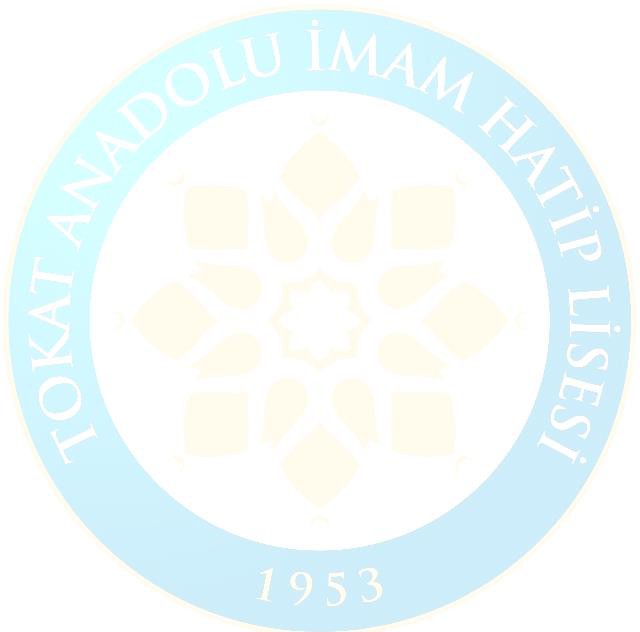 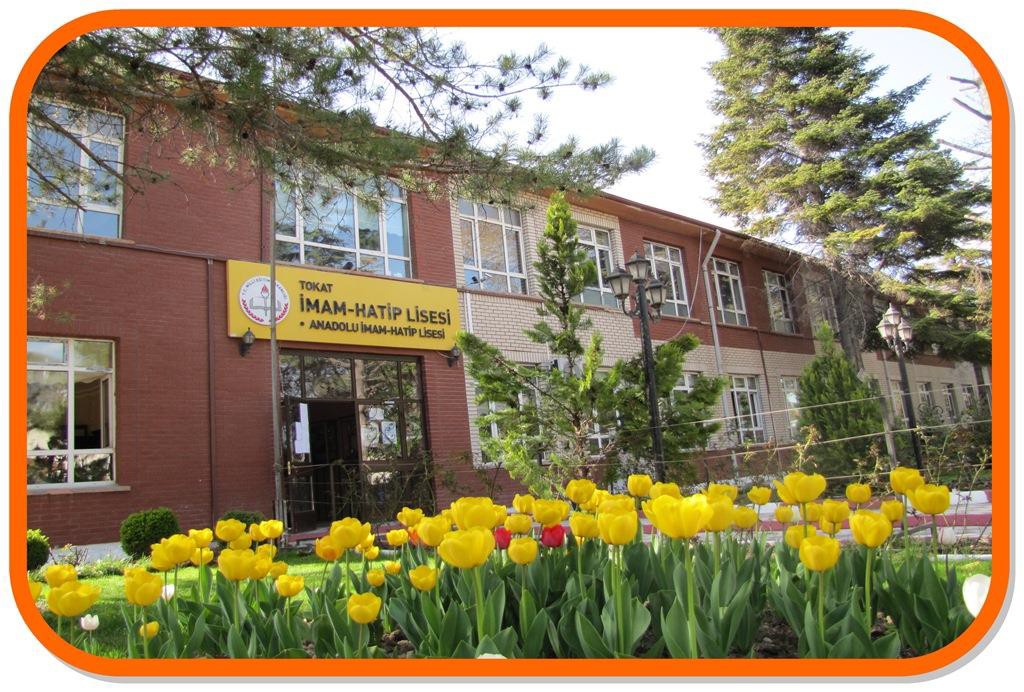 STRATEJİK PLAN 2019 / 2023ADRESİ	: Yeşilırmak Mah. GOP Bul. No:38 TokatTELEFON NO : 0356 2141097PANSİYON	: 0356 2141097(43)FAKS	0356 2147932WEB ADRESİ : http://tokatanadoluihl.meb.k12.tr/E-POSTA	: 201318@meb.k12.trKURULUŞ YILI: 1953STRATEJİK PLAN HAZIRLAMA KOMİSYONUMuzaffer DAMLIYURTOkul MüdürüOsman DURAKMüdür BaşyardımcısıAhmet TÜRKOĞLU  Müdür Yardımcısı   Samet KILIÇ    BT Formatör   Süleyman DOL      Memur  Remzi DEMİRCİ          Veli  Fatih ŞANVER         Öğrenci“Öğretmenler! Yeni nesli, cumhuriyetin fedakâr öğretmen ve eğitimcileri, sizler yetiştireceksiniz. Ve yeni nesil, sizin eseriniz olacaktır. Eserin kıymeti, sizin maharetiniz ve fedakârlığınız derecesiyle orantılı bulunacaktır. Cumhuriyet; fikren, ilmen, fennen, bedenen kuvvetli ve yüksek karakterli koruyucular ister! Yeni nesli, bu özellik ve kabiliyette yetiştirmek sizin elinizdedir… Sizin başarınız, Cumhuriyetin başarısı olacaktır.”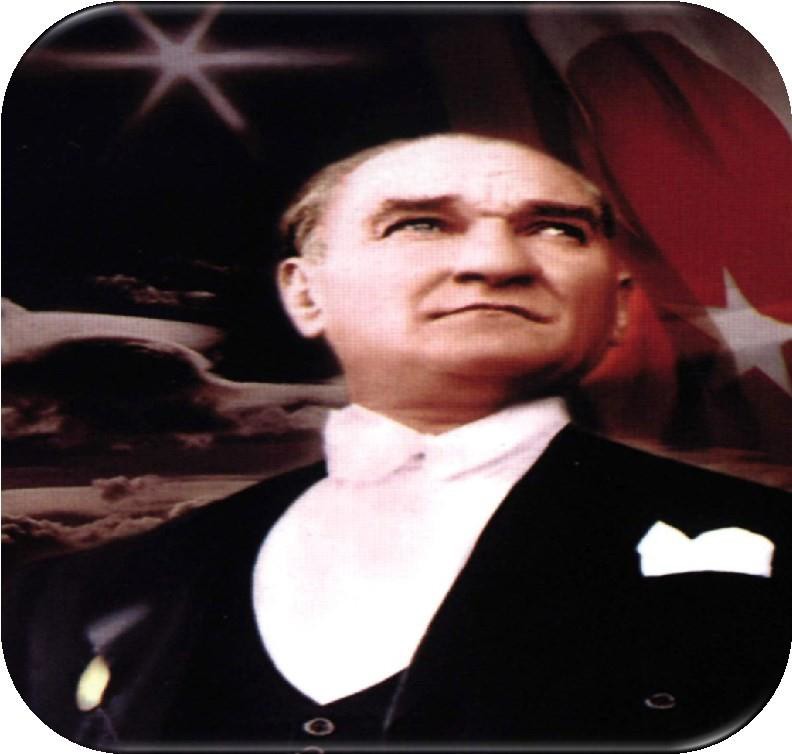 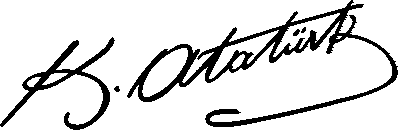 Mustafa Kemal ATATÜRKSUNUŞStratejik plan; hızla değişen 21. Yüzyıl dünyasında, kurumların önlerini görebilmelerini, kaynaklarını etkili ve verimli kullanabilmelerini sağlayan önemli argümanların başında gelmektedir. Zira değişimle birlikte risklerin ve belirsizliklerin de arttığı dış çevrede kurumlara oluşturdukları stratejiler yön vermektedir. Eğitim kurumlarının bu süreçte değişim olgusunu doğru algılamaları ve pozisyonlarını buna göre belirlemeleri gerekmektedir.Tokat Anadolu İmam Hatip Lisesi 57 yıllık tecrübesi ve birikimi ile bugünden hareket ederek geleceği anlamaya, geleceğin şartlarını oluşturmaya ve öğrencilerini çağın gerekleri ile donanmış bireyler olarak yetişmelerini sağlamaya gayret etmektedir. Sorunların çözümünde öncelikle çok ayrıntılı ve bilinçli bir planlama ile ince stratejiler yatmaktadır. Kendi haline bırakılmış bir ortamda, plânlı okul gelişiminin bakış açısı, yapıları, ilkeleri, değerleri, yöntemleri, amaçları, hedefleri, vizyonları ve araçları bilinmeden gelişmek mümkün değildir. Okul gelişimi; bilinçli, programlı, planlı, amaçlı karar ve uygulamalara bağlıdır.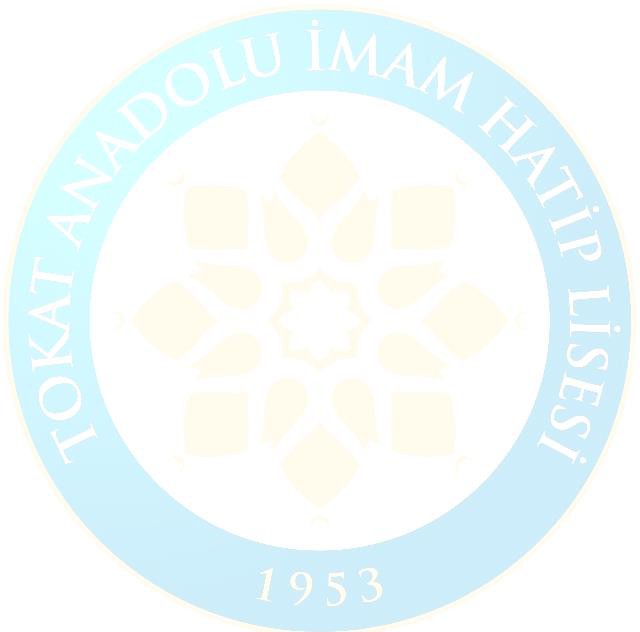 Dayanağı 5018 sayılı “Kamu Mali Yönetimi ve Kontrol Kanunu”nu olan, stratejik planımızı hazırlarken dikkate aldığımız hususların başında muasır medeniyetler seviyesinde bir eğitimi önceleyerek öğrencilerimizi geleceğe hazırlamak hedefi yer almaktadır. Bu bağlamda hazırlanan stratejik planda, öğrencilerimizin yüksek yararı en önemli hedefimiz olmuştur. Bu hedefe ulaşmak için stratejik planımızı bakanlığımızın 2023 Vizyon belgesi rehberliğinde, İl Milli Eğitim Müdürlüğümüzün Stratejik Planı çerçevesinde oluşturarak yol haritamızı belirlemiş bulunmaktayız.Stratejik planımızın hazırlanmasında emeği geçen çalışma arkadaşlarıma teşekkür eder, Tokat Anadolu İmam Hatip Lisesi Stratejik planının hayırlara vesile olmasını dilerim.Muzaffer DAMLIYURTOkul MüdürüGİRİŞEğitim uzun soluklu bir yatırım aracı olmasının yanında, ülke kalkınmasında stratejik bir öneme sahiptir. Kaliteli ve planlı bir eğitim, geleceği inşa etmenin ve çocuklarımızı çağın gerekleri ile donatıp ülkemizi çağdaş medeniyetler seviyesine çıkarmanın yegâne unsurudur. Değişimi yaratan ve yöneten bir duruş sergilemenin ayrıcalık sağladığı günümüz dünyasının getirisi, katılımcı ve planlı bir yönetim anlayışını doğurmuş ve uygulamayı da mecbur kılmıştır.İyi bir yol haritası olmayan bireyler, kurumlar ve toplumlar, geleceğin dünyasında yollarını bulamayacaklardır.Stratejik planlama stratejik yönetimi hedeflemektedir. Stratejik planlama sayesinde yönetimin edineceği “stratejik düşünme ve davranma” özelliği, kamu yönetimine etkinlik kazandıracaktır. Girdiler ve çıktılar yerine sonuçlara ve performansa odaklanma, hesap verme sorumluluğu ve katılımcılık anlayışı ile ihtiyaçları doğuran sorunlara cevap veren bir araç olarak stratejik planlama, 5018 sayılı Kamu Mali Yönetimi ve Kontrol Kanunu ile kamu idareleri için zorunlu hale getirilmiştir.Stratejik planımız, 10/12/2003 tarih ve 5018 sayılı Kamu Malî Yönetimi ve Kontrol Kanununda yer alan stratejik planlamaya ilişkin hükümler doğrultusunda kurumumuzun mevcut durum, misyon ve temel ilkelerinden hareketle geleceğe dair oluşan vizyon kapsamında; yine vizyonumuza uygun amaçlar ile bunlara ulaşmayı mümkün kılacak hedef ve stratejilerden oluşmakta, izleme ve değerlendirme süreçlerini ifade eden, katılımcı, esnek bir yönetim yaklaşımını temel almaktadır.Stratejik planımızın hazırlanması aşamasında paydaş katılımı ve uygulanabilirliği ön planda tutulmuştur. Bakanlığımızın 2023 Eğitim Vizyonu rehber, İl Milli Eğitim Müdürlüğümüzün Stratejik planı örnek alınmıştır.Tokat Anadolu İmam Hatip Lisesi Müdürlüğü Stratejik Planının uygulanması 01 Ocak 2020 tarihinde başlayacak ve 31 Aralık 2023 tarihinde sona erecektir.Stratejik Planlama EkibiİÇİNDEKİLERStratejik Plan Hazırlık SüreciTokat Anadolu İmam Hatip Lisesi 2019-2023 Stratejik Planı çalışmaları tüm çalışanlarımız bilgilendirilmiş, kendi alanları ile ilgili görüş ve önerileri alınmıştır. Stratejik plan hazırlama ekibi ile başta Eğitim Vizyonu 2023, uygulanmakta olan stratejik planın değerlendirilmesi, mevzuat, üst politika belgeleri, paydaş, PESTLE, GZFT ve kurum içi analizlerinden elde edilen veriler ışığında okulumuzda yürütülen eğitim ve öğretim faaliyetlerine ilişkin sorun ve gelişim alanları ile eğitime ilişkin öneriler tespit edilmiştir. Bakanlığımızın ve İl Milli Eğitim Müdürlüğümüzün stratejik amaç ve hedefleri ile bu hedefleri gerçekleştirecek strateji ve eylemleri incelenmiştir. Bunlara yönelik stratejik hedef, strateji, gösterge ve eylemler belirlenmiştir. Stratejilerin yaklaşık maliyetlerinden yola çıkılarak stratejik amaç ve hedeflerin tahmini kaynak ihtiyaçları hesaplanmıştır. Planda yer alan stratejik amaç ve hedeflerin gerçekleşme durumlarının takip edilebilmesi için de stratejik plan izleme ve değerlendirme modeli oluşturulmuştur.Okulumuzun 2 yıl önce proje okulu olması, proje dönüşüm süreci dikkate alınmış ve geleceğe yönelik amaç ve hedeflerimiz bu projeksiyon üzerine yapılandırılmıştır. İç ve dış paydaşlara yönelik olarak “Paydaş Görüş” anketi düzenlenmiş ve uygulanmış olup sonuçlar değerlendirilerek planlamaya dahil edilmiştir.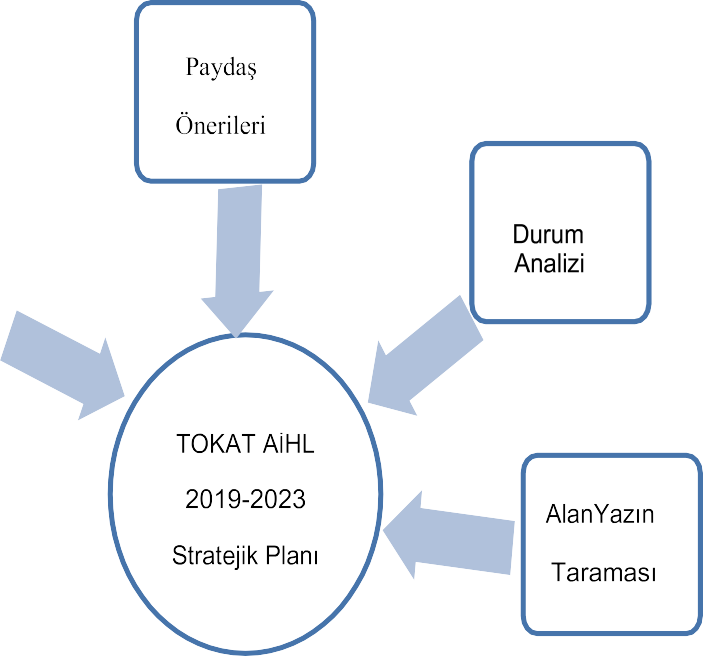 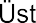 ŞEKİL1:STRATEJİK PLAN HAZIRLIK ÇALIŞMALARIDurum AnaliziFaaliyet	Kurum İçi ve Kurum DışıTarihiGelişimMevzuat AnaliziAlanları ile Sunulan HizmetlerPaydaşAnaliziAnaliz.PESTLE Analizi.GZFT Analizi.Üst Politika BelgeleriAnalizi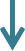 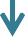 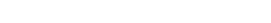 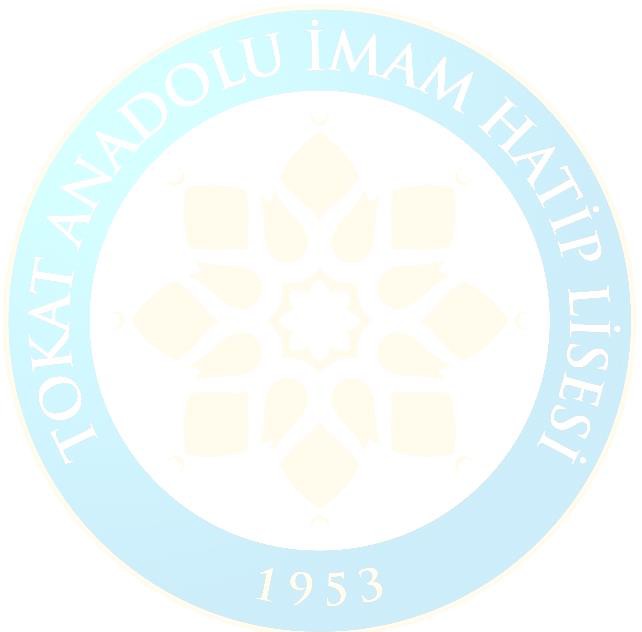 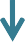 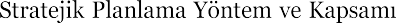 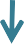 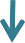 Faaliyet RaporuŞekil 2: Tokat Anadolu İmam Hatip Lisesi Stratejik Planlama ModeliGENELGE VE HAZIRLIK PROGRAMI, EKİP VE KURULLARTokat Anadolu İmam Hatip Lisesi stratejik planlama çalışmalarında MEB 2019-2023 Stratejik Planı, İl Milli Eğitim Müdürlüğü ile 2019-2023 stratejik planı esas alınarak MEB 19/09/2018 tarihli ve 2018/16 sayılı Genelge ile sayılı Stratejik Planlama Genelgesi ve Eki Hazırlık Programı kapsamında 2019-2023 Stratejik Plan hazırlama çalışmalarına başlamıştır.Stratejik planımızı, vizyonumuza giden bir yol haritası niteliğinde kurgulayarak, bulunduğumuz nokta ile ulaşmayı arzu ettiğimiz durum arasındaki yolu tarif ettik. İnanıyoruz ki iyi bir yol haritası olmayan bireyler, kurumlar ve toplumlar, geleceğin dünyasında yollarını bulamayacaklardır. Buradan hareketle Tokat Anadolu İmam Hatip Lisesi Stratejik Plan Ekibi iyi koordine olmak, iyi bir süreç yönetimi sağlamak, çoklu ve katılımlı yöntemlerle uygulanması tasarlanan stratejik planlama sürecine başlangıç teşkil edecek, Stratejik Planlama hazırlığını beş aşamada ele almıştır.*Planlama çalışmalarının sahiplenilmesi*Organizasyonun oluşturulması*İhtiyaçların tespiti*İş planının oluşturulması*Hazırlık programının yapılmasıStratejik Planlama Ekibi: Tokat Anadolu İmam Hatip Lisesi müdürü başkanlığında paydaşların tamamının temsil edildiği “Okul Stratejik Plan Ekibi” oluşturulmuştur. Tokat Anadolu İmam Hatip Lisesi Stratejik Plan Ekibi Tablo 1’de görüldüğü gibidir.Tablo 1: Tokat Anadolu İmam Hatip Lisesi Stratejik Planlama EkibiTokat Anadolu İmam Hatip Lisesi Stratejik Planı hazırlanırken planlama sürecinin her aşamasında tüm paydaşların katılımı sağlanmaya çalışılmış, onların görüş ve önerilerine başvurulmuştur.Müdürlüğümüz planlamada, farklı görevlere ve donanımlara sahip birçok kişiyi bir araya getirerek, kurum genelinde sahiplenmenin yaygınlaşması ve “BİZ” kavramının somut yansıması adına geniş kapsamlı paydaş katılımı, uygulanabilirlik ve bilimsellik ön planda tutulmuştur.Hazırlık sürecinin en önemli aşamalarından biri de stratejik planlamayı yönetecek ekibin oluşturulmasıdır. Stratejik planlama; katılımcı bir planlama yaklaşımıdır. Planın tüm paydaşların görüşlerini yansıtması için kurum içinde okul müdüründen başlayarak her kademede çalışanların katılımını gerektirir. Ekip üyelerinin seçiminde, katılımcıların etki güçleri, etkilenme dereceleri, sahip oldukları bilgiler ve çalışmalara ilgileri değerlendirilmesi gereken hususlardır (Justice ve Jamieson, 1999:44). Tokat Anadolu İmam Hatip Lisesi Stratejik Plan Hazırlama Ekibi’nin seçiminde kişilerin bu özelliklerinin yanı sıra, ekip üyelerinin kuruluşu temsil yeteneği, üst yönetimin katılımı, ekip içindeki iş bölümünde çeşitli işleri üstlenebilecek kişilerin dâhil edilmesi gibi kriterler dikkate alınmıştır. Ekibin, takım ruhu ile çalışması için stratejik plan çalışmalarında koordinasyon, süreç yönetimi ve karar verme organı olarak çalışacak üyeler ve üstlenecekleri görevler belirlenmiştir.Hazırlanan Okul Stratejik Plan hazırlama takvimi doğrultusunda kurum çalışanlarına her vesile ile bilgilendirme yapılmış, karar alma süreçlerine katılımlarına özen gösterilmiştir. Öğrenci görüşlerine de başvurulmuş, velilerimiz toplantılarda süreçten haberdar edilmiştir.Tablo 2 2019-2023 Stratejik Plan Hazırlama TakvimiDURUM ANALİZİKurumsal Tarihçe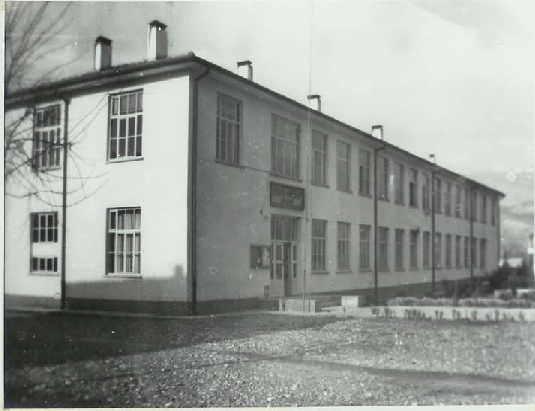 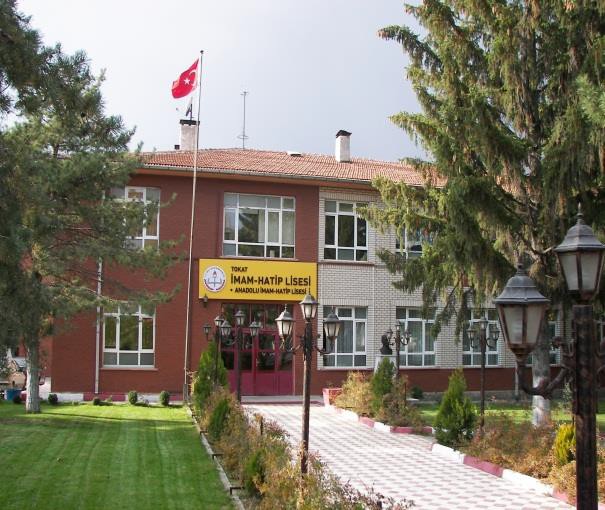 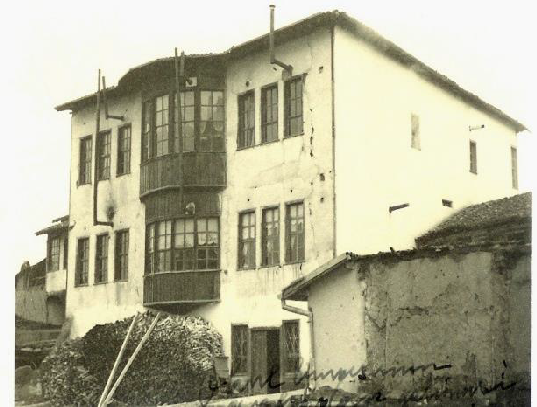 Okulumuz, 1953 yılında ülkemizde açılmış 4. imam hatip lisesidir. Tokat’ın Sulusokak Mahallesi’nde eski bir binada eğitim öğretime başlamıştır. Daha sonra 1964 yılında G.O.P Bulvarı’nda bulunan şimdiki binasına taşınmıştır.Yeni binayla birlikte aynı bahçe içinde 1974 yılında okul pansiyonu da açılmıştır. Yeni bina ve pansiyon açıldıktan sonra öğrenci sayısında her yıl artma olmuş; ana binaya ek olarak 1980 yılında ikinci bir okul binası yapılmıştır.1985 yılından itibaren okulumuz kız öğrenci almaya başlamış, yoğun talep üzerine binalarımız yetersiz hale gelmiştir. Bunun üzerine 600 Evler Mahallesi’nde yeni bir binada kız bölümü faaliyete geçmiştir. Bu tarihten sonra okulumuz, özellikle üniversite öğrenci seçme ve yerleştirme sonuçlarında gösterdiği başarıyla dikkatleri üzerine çekmiş ve öğrenci sayısı 4000’lere ulaşarak, Tokat’ın en büyük okulu durumuna gelmiştir.1996-1998’den sonra öğrenci kayıtlarındaki düşüş sebebiyle kız bölümü binası, Güzel Sanatlar Lisesi’ne dönüştürülmüş, eğitim- öğretime ana ve ek binada devam edilmiştir.2005 yılına kadar yapılan bakım ve onarımlar tamamen yetersiz kalmış, okulumuzun fiziki eksikleri ve sorunları eğitim-öğretimi olumsuz yönde etkilemeye başlamıştır.Toplam 25 derslik bulunan okulumuzda, 2019/2020 öğretim yılı itibariyle 468 öğrenci örgün öğrenim görmektedir.Pansiyonumuzda 120 öğrenci barınmaktadır. Pansiyonumuz 2019/2020 eğitim öğretim yılında tadilata alınmış ve modern bir yapıya kavuşmuştur. Ranza sistemi değiştirilerek baza sistemine geçilmiş, 6 kişilik odalar oluşturularak öğrencilerimize nitelikli barınma hizmeti sağlanmıştır.Eğitim-öğretim   faaliyetlerimizi    1    müdür,    1    müdürbaşyardımcısı, 4 müdür yardımcısı, 48 öğretmen, 13 memur ve yardımcı personel ile Bakanlığımız ve Din Öğretimi Genel Müdürlüğümüzün genel ve özel amaçları doğrultusunda sürdürülmektedir.MEVZUAT ANALİZİTokat Anadolu İmam Hatip Lisesine görev ve sorumluluk yükleyen amir hükümlerin tespit edilmesi için tüm üst politika belgeleri ayrıntılı olarak taranmış ve bu belgelerde yer alan politikalar incelenmiştir. Bu çerçevede Tokat Anadolu İmam Hatip Lisesi 2019-2023 Stratejik Plânının stratejik amaç, hedef, performans göstergeleri ve stratejileri hazırlanırken bu belgelerden yararlanılmıştır. Üst politika belgelerinde yer almayan ancak Millî Eğitim Bakanlığının özellikle 2023 Eğitim Vizyon Belgesinde, 2019-2023 Stratejik Plânında ve İl Milli Eğitim Müdürlüğümüzün 2019-2023 Stratejik Plânında öncelik verilen alanlara geleceğe yönelim bölümünde yer verilmiştir.Tokat Anadolu İmam Hatip Lisesinin yasal yetki, görev ve sorumlulukları başta T.C. Anayasası olmak üzere 657 sayılı Devlet Memurları Kanunu, 1739 sayılı Millî Eğitim Temel Kanunu ve Ortaöğretim Kurumları yönetmeliği esaslarına göre belirlenmektedir.Ortaöğretim Kurumları Yönetmeliği hükmünce, Tokat Anadolu İmam Hatip Lisesi hizmet alanlarına göre görevleri şunlardır:Yönetim Hizmetleri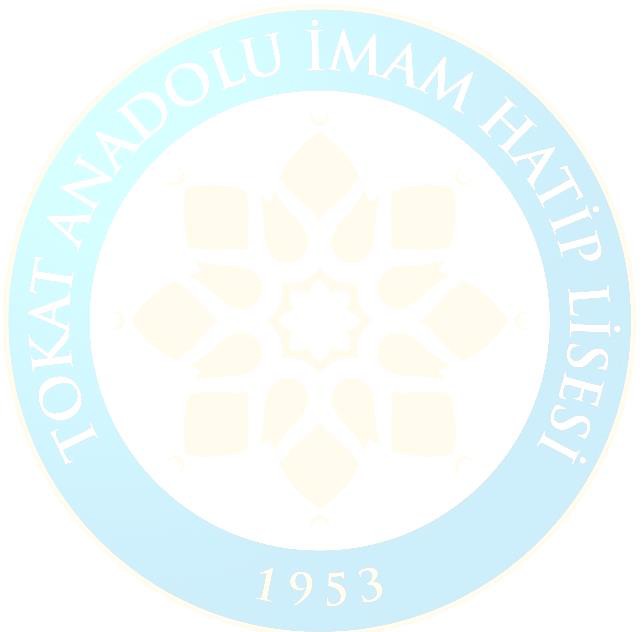 Eğitim-Öğretim Hizmetleri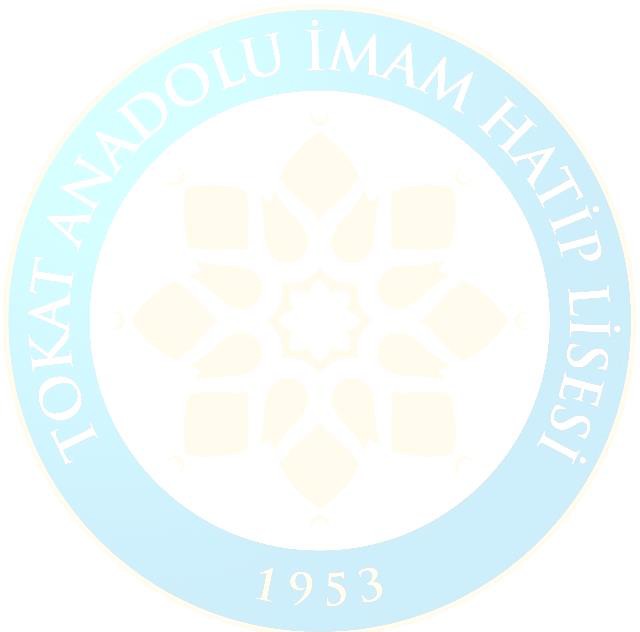 Teftiş-Rehberlik-Soruşturma Hizmetleri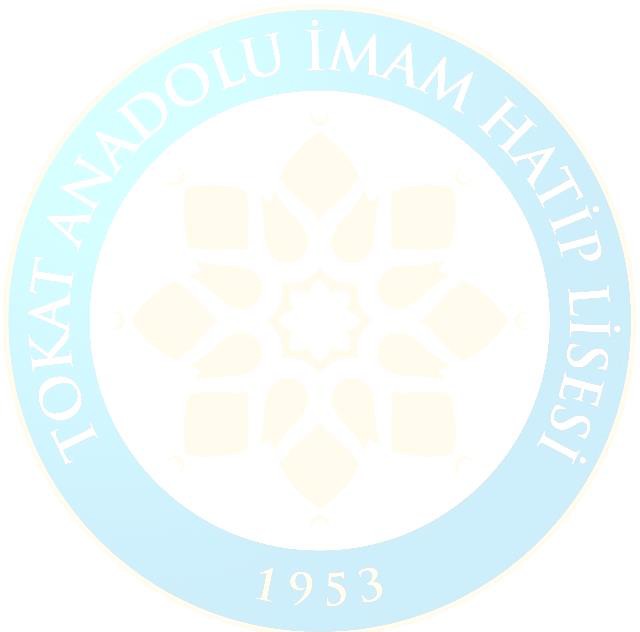 ÜST POLİTİKA BELGELERİ ANALİZİMillî Eğitim Bakanlığı 2023 Eğitim Vizyonu ve 2019-2023 Stratejik Plânı ve İl Milli Eğitim Müdürlüğü Startejik Planı merkezde olmak üzere üst politika belgeleri temel üst politika belgeleri ve diğer üst politika belgeleri olarak iki bölümde incelenmiştir. Üst politika belgeleri ile stratejik Plân ilişkisinin kurulması amacıyla üst politika belgeleri analiz tablosu oluşturulmuştur.PAYDAŞ ANALİZİPaydaşlar, kurumumuzun sağladığı ürün ve hizmetlerden yararlanan, faaliyetlerinden doğrudan ve dolaylı bir seklide etkilenen veya kurumumuzu etkileyen kişi, grup ve kurumlardır.İç Paydaşlar: Kuruluştan etkilenen veya kuruluşu etkileyen kuruluş içindeki kişi, grup veya kurumlardır.Dış Paydaşlar: Kuruluştan etkilenen veya kuruluşu etkileyen, kuruluş dışındaki kişi, grup veya kurumlardır. Dış Paydaşları temel ortak ve stratejik ortak olarak ayırmakta fayda vardır.Temel Ortaklar, kurumun faaliyetlerini yürütürken hiçbir zaman ayrılamayacağı, işbirliği yapmak zorunda olduğu paydaşlarıdır.Stratejik Ortaklar, kurumun vizyonuna ulaşabilmesi için gönüllü olarak işbirliği yaptığı paydaşlarıdır.Bu tanımlamalar çerçevesinde gruplandırılan paydaşlar aşağıda tablolaştırılmıştır.İÇ PAYDAŞLARDIŞ PAYDAŞLARPAYDAŞ HİZMET MATRİSİOkulumuzun paydaşları öğrencilerimizin çağın gereklerine göre; eğitimli, ahlaklı vatanını milletini seven milli ve manevi değerlerimizi benimseyen bireyler olarak yetişmesiKURUM İÇİ ANALİZÖRGÜTSEL YAPI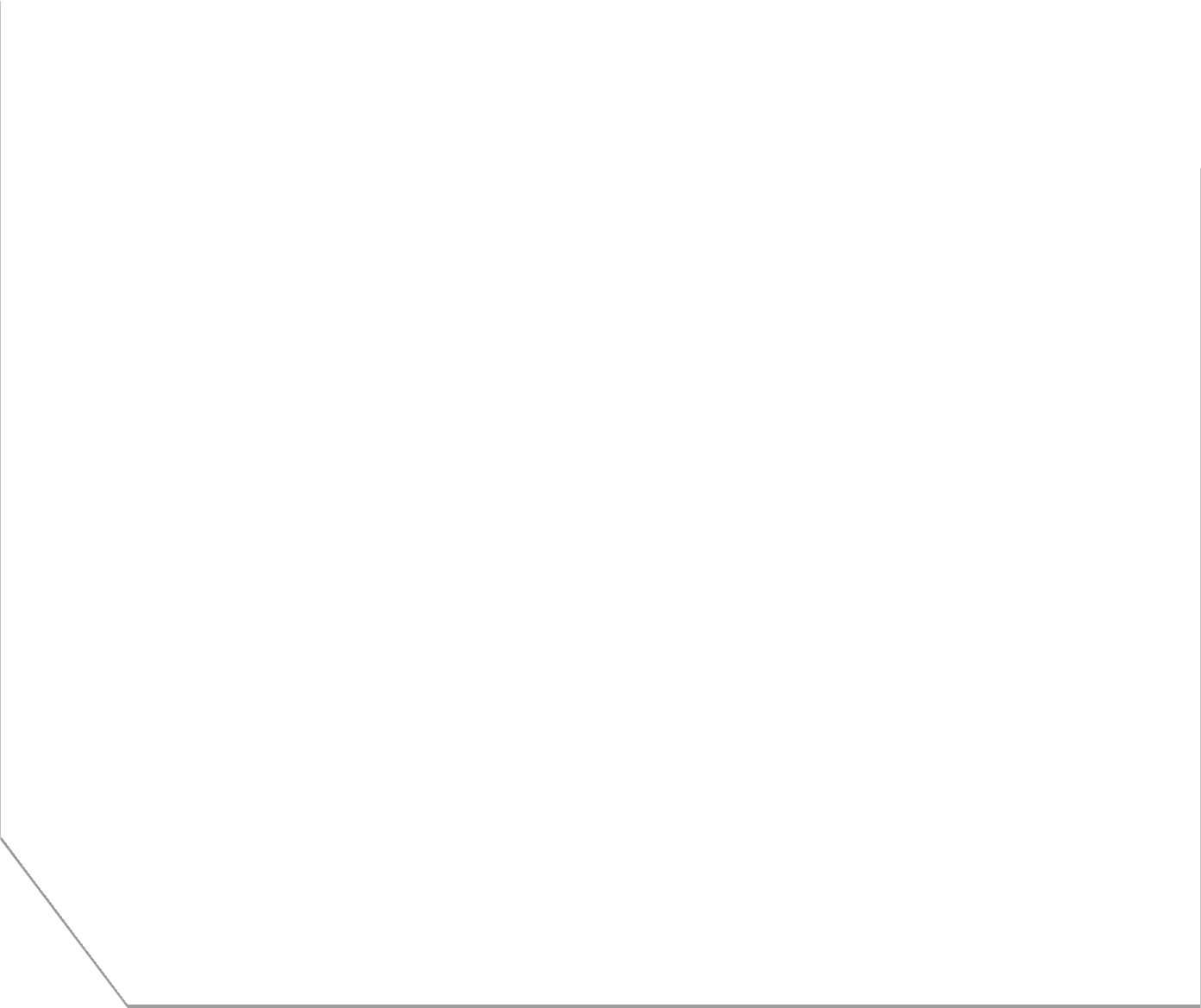 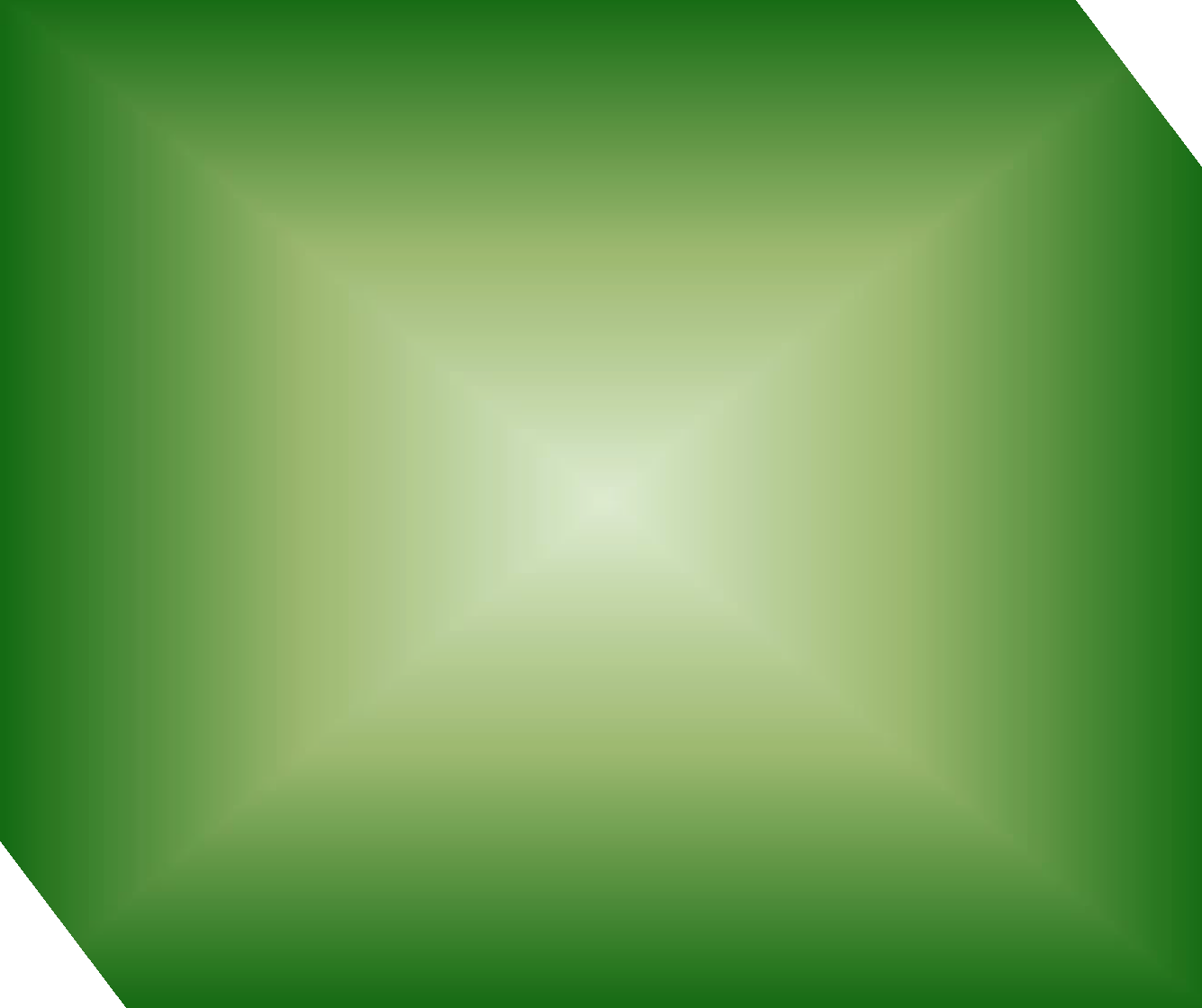 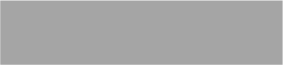 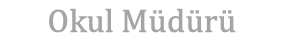 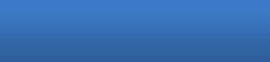 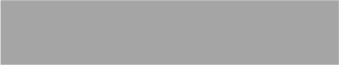 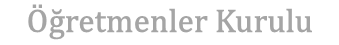 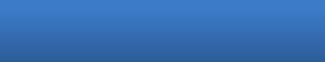 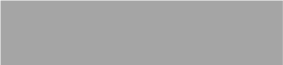 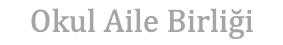 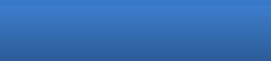 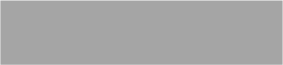 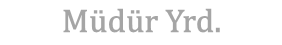 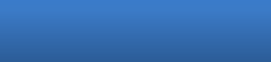 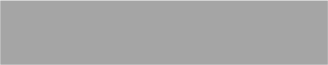 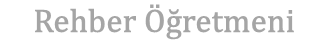 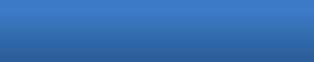 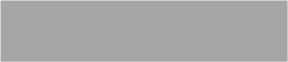 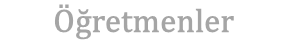 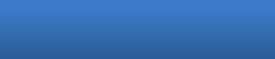 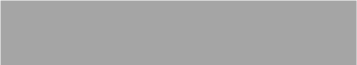 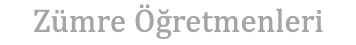 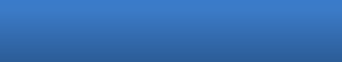 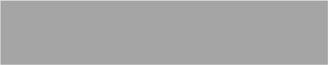 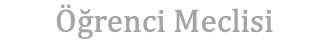 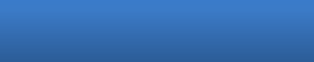 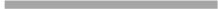 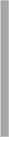 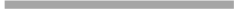 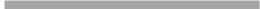 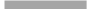 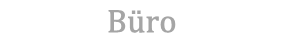 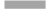 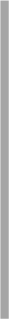 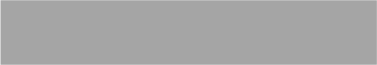 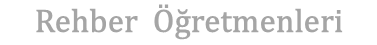 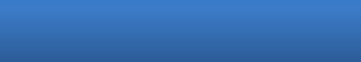 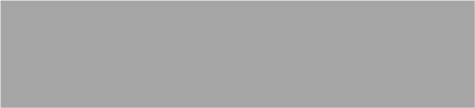 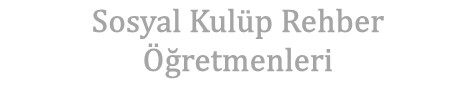 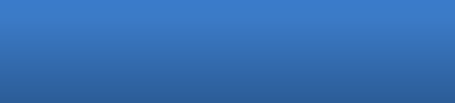 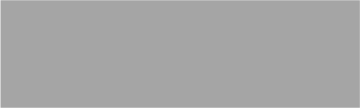 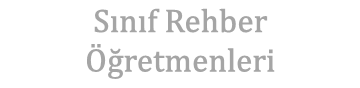 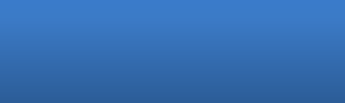 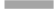 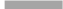 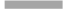 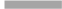 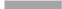 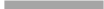 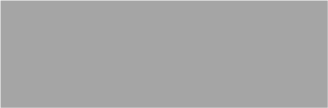 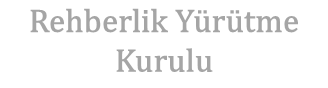 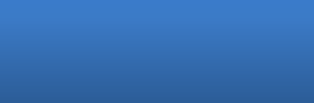 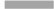 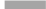 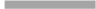 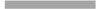 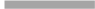 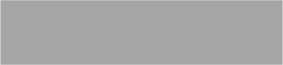 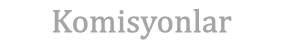 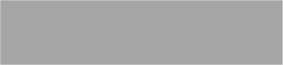 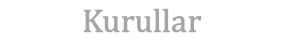 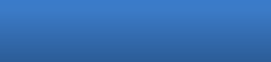 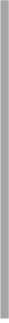 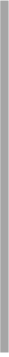 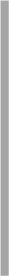 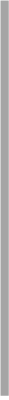 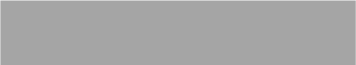 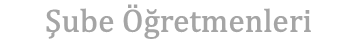 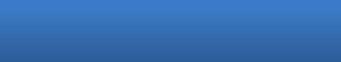 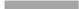 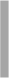 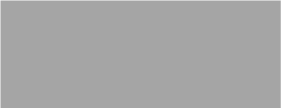 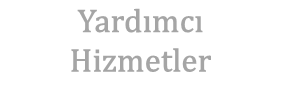 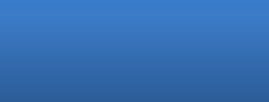 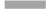 İNSAN KAYNAKLARI2021 Yılı Mevcut Yönetici SayısıYöneticilerin Eğitim DurumuYöneticilerin Yaş İtibariyle Dağılımıİdari Personelin Hizmet SüreleriMevcut Öğretmen SayısıÖğretmenlerin Yaş ve Kariyer İtibariyle DağılımıÖğretmenlerin Hizmet SüreleriYardımcı Destek Personeli BilgileriÇalışanların Görev DağılımıTEKNOLOJİK DÜZEYFİZİKİ ALTYAPIOkulun Fiziki İmkânlarıMALİ KAYNAKLARKuruluşun Yararlandığı Finansal Kaynaklar Açısından Mevcut BütçesiİSTATİSTİKİ VERİLERKarşılaştırmalı Öğretmen/Öğrenci DurumuYüksek Öğretime Geçiş OranlarıOkulda Yetiştirilen Lisanslı SporcularKURUMUMUZUN GZFT(SWOT) ANALİZİOKUL/KURUMLARDA OLUŞTURULAN BİRİMLER:Kurum KültürüTokat Anadolu İmam Hatip Lisesi Müdürlüğü Hizmetlerinin yürütülmesinde temel alınan usul ve esaslar; mevzuata, mesleki değerler ile kurumsal ilkelere dayanmaktadır. Eğitim hizmetlerinde yazılı belgeler, talimatlar, genelgeler, denetim sonuçları gibi basılı ve elektronik ortamlardaki kaynaklardan yararlanılmaktadır. Müdürlüğümüz iç ve dış iletişimde resmi iletişim araç ve yöntemleri kullanılır. Yazışmalar “Resmi Yazışmalarda Uygulanacak Esas ve Usuller Hakkında Yönetmelik” çerçevesinde yürütülmektedir. Vatandaşlardan ve paydaşlardan gelen taleplere cevap verirken, vatandaş ve hizmet odaklı olarak özverili çalışma anlayışı benimsenmiştir. “Bilgi Edinme Kanunu“ çerçevesinde gerçek ve tüzel kişilerin taleplerine en hızlı biçimde cevap verilmektedir.Kurumumuzun faaliyet alanlarındaki ulusal ve uluslararası gelişmeler takip edilerek seminer, çalıştay ve eğitim çalışmalarına katılım sağlanmaktadır. Hizmetiçi eğitimler ile aynı meslek grubundan personelin veya aynı işleri yapan çalışanların arasında olumlu bağlar kurulması ve kurumsal aidiyetin gelişmesi sağlanmaktadır.Tokat Anadolu İmam Hatip Lisesi Müdürlüğünün kurum içi iletişimi, Okul Müdürü başkanlığında en üst düzeyden en alt kademedeki çalışana kadar plânlanmış ve sistematik olarak ele alınmıştır. Etkin bir kurum içi iletişim ile kurumun amaç ve hedeflerinin çalışanlara doğru bir şekilde yansıtılması ile bu doğrultuda iş ve süreçlerinin plânlanması sağlanmıştır. Tokat Anadolu İmam Hatip Lisesi Müdürlüğünde uygulanan kurum içi iletişim, kurum çalışanlarına kurumsal amaçlar, ulaşılmak istenen hedefler, görevler, yapılan faaliyetler ve karşılaşılabilen sorunlar konusunda bilgi sağlamaktadır. Ayrıca çalışanlar, kurumun içinde bulunduğu mevcut durumu ve kendilerinin kurum içindeki yerleri ve rollerini yine kurum içi iletişim faaliyetleri sayesinde öğrenebilmektedirler.Tokat Anadolu İmam Hatip Lisesi Müdürlüğünün öncelikli sorun alanı kurum kültürü olarak belirlenmiştir. Çalışanlardaki motivasyon bozuklukları kurumu sahiplenmemeleri, sık yer değiştirmeleri kurumun enerjisini azaltmaktadır.Kurumun İletişim ve Karar Alma SüreçleriTokat Anadolu İmam Hatip Lisesi Müdürlüğünün karar alma ve iletişim süreçleri, mevcut yasa ve yönetmelikler doğrultusunda gerçekleşmektedir.Üst makam ve kuruluşların yazılı istek ve talimatları, iç ve dış paydaşlarımızın beklentileri, yapılan denetim, inceleme ve araştırma sonuçları karar alma süreçlerimizi oluşturmaktadır.Kurumsal Yapı Eğitim SistemimizTürk Millî Eğitim Sistemi, bireylerin eğitim ihtiyaçlarını karşılayacak şekilde ve bir bütünlük içinde “örgün eğitim” ve “yaygın eğitim” olmak üzere, iki ana bölümden oluşur.Örgün eğitim; belirli yaş grubundaki ve aynı seviyedeki bireylere, amaca göre hazırlanmış programlarla okul çatısı altında yapılan düzenli eğitimdir. Örgün eğitim; okul öncesi eğitim, temel eğitim, ortaöğretim ve yükseköğretim kurumlarını kapsamaktadır.Tokat Anadolu İmam Hatip Lisesi Milli Eğitim Bakanlığı Din Öğretimi Genel Müdürüğüne bağlı olarak faaliyet gösteren, Fen ve Sosyal Bilimler Proje uygulayan bir okuldur. İlimiz merkez ilçede merkezi sınavla öğrenci alan tek erkek İmam Hatip Lisesidir. Okulumuzun eğitim süresi 4 yıldır.Öğrenci ve Derslik sayılarıPESTLE ANALİZİBu bölümde Türk eğitim sisteminin genel yapısı, eğitim alanında dünyadaki genel durum ve eğilimler, eğitim sisteminde yeniden yapılanma ihtiyacı, eğitimde sosyal diyalog, politik, ekonomik, sosyal, teknolojik, hukuksal (legal) ve ekolojik (PESTLE) analizi yapılmıştır.Politik, Ekonomik, Sosyal, Teknolojik, Hukuk (Legal), Ekolojik (PESTLE) AnaliziBu aşamada; bölgemizde, ülkemizde ve dünyadaki politik, ekonomik, sosyal, teknolojik, hukuk, çevreyle ilgili faktörler analiz edilmiştir.Politik EğilimlerTemel eğitim ve ortaöğretimde yeni eğitim müfredatının hayata geçirilmiş olmasıBakanlık tarafından ücretsiz ders kitaplarının dağıtılması,Erken eğitimin, çocukların gelişimi ve örgün eğitimdeki başarıları üzerindeki önemli etkilerinin uluslararası farkındalığın artışıToplumun, eğitime ve öğretime erişilebilirliği hakkında zorunlu eğitimi aşan beklentileriEğitimdeki başarı seviyesinin OECD ülkelerine göre düşük olmasıKamu yönetimi reformu çalışmalarıMillî Eğitim mevzuatında çok sık yapılan değişikliklerEğitim için yapılan destek kampanyalarıEğitimin yerinden yönetim anlayışına doğru değişmesiTürkiye’nin Avrupa Birliğine tam üyelik süreciBakanlık yasa, yönetmelik ve mevzuatta sık değişikliklerYabancı dil eğitimine erken yaşlarda başlanılmasıHayat boyu öğrenmenin yaygınlaştırılması2023 Eğitim Vizyonu ile ortaya konan yeni perspektiflerEkonomik EğilimlerBilginin, refaha ve mutluluğa ulaşmada ana itici güç olarak belirmesi,İnternet kullanımı sonucunda toplumda meydana gelen değişiklikler,Çalışanlarda değişik becerilerin ve daha fazla esnekliğin aranmasına yol açan küreselleşme ve rekabetin gittikçe arttığı ekonomi,İlimizin tarıma dayalı ekonomik yapıda olması,İstihdamda, geleneksel alanlardan bilgi ve hizmet sektörüne kayış,Vasıfsız işlerdeki düşüş ve istihdam için gerekli nitelik ve becerilerdeki artışKariyer yönü ve istihdamda değişiklikler içeren yeni kariyer yapıları,İşsizlik oranının artması,Kamulaştırma ödeneğinin yetersiz olması.Sosyal EğilimlerŞehirler arası göçler dolayısıyla artan okul çağındaki çocuk sayısı ve eğitime etkileri,Toplumdaki beklentinin akademik başarı odaklı olması,Kız çocuklarının eğitime erişiminde sosyal ve kültürel engeller,Yeni istihdam tarzları, artan hareketlilik ve yoksulluktaki yeni yoğunlaşma etkisiyle değişen geleneksel aile yapısı ve sosyal yapı,Manevi ve kültürel değerlerde zayıflama,Medyanın toplum üzerindeki olumsuz etkileri ve değerler çatışması,Mesleki ve teknik eğitimde okullaşmanın arttırılamaması,Nüfus dağılımındaki değişimler, kırsal bölgelerdeki nüfusun azalması,Şehir merkezlerinde kültürel etkinliklerin yapılacağı sosyal yaşam alanlarının yeterli olmaması.Teknolojik EğilimlerTeknolojinin ilerlemesi,Tüm kurumların ADSL bağlantısı olması,Bilginin hızlı üretimi, erişilebilirlik ve kullanılabilirliğinin gelişmesi,Teknolojinin sağladığı yeni öğrenme ve etkileşim/paylaşım imkânlarının olması,e-Okul, e-Devlet uygulamaları,Teknolojinin kullanım amacına yönelik tehditler olması,Teknolojinin amacı dışında kullanım eğilimlerinin olması,Fatih projesi kapsamında okulların teknolojik donanımları,Bilgi ve iletişim teknolojilerinin müfredatı desteklemesi,Hukuki EğilimlerÜst hukuk normlarına aykırı alt hukuk normlarının düzenlenmesi,Mevzuat uygulamalarının farklı olması,Mevzuatın sık değişiyor olması,Hukuki düzenlemelerin yetersiz olması nedeniyle mahkemelerin farklı kararlar vermesi,Hak ve özgürlüklerin tam olarak bilinmemesiTüm demokratik ülkelerde hukukun üstünlüğüne inanılması,Yürütülen politikalara göre hukukta düzenleme yapılması.Ekolojik EğilimlerOrmanlık alanların her geçen gün azalıyor olması,İnsanlarda doğayı koruma bilincinin düşük olması,Atıkların dönüşümü ve çevreye zararsız hale getirilmesinde yetersiz kalınması,Atmosferin ısınması ve iklim değişimlerinin yaşanması,Kurumların çevre bilincini geliştirecek eğitim ve etkinliklere yeterince yer vermemesi,Temiz su kaynaklarının her geçen gün azalıyor olması,Doğaya en büyük tahribatın insan eliyle yapılıyor olması,Doğal yaşam alanlarının azalıyor olması.Tespitler ve İhtiyaçların BelirlenmesiTespitler ve sorun alanları önceki bölümlerde verilen durum analizi aşamalarında öne çıkan, durum analizini özetleyebilecek türde ifadelerden oluşmaktadır. İhtiyaçlar ise bu tespitler ve sorun alanları dikkate alındığında ortaya çıkan ihtiyaçları ve gelişim alanlarını ortaya koymaktadır.Tokat Anadolu İmam Hatip Lisesi Müdürlüğü Stratejik Planında durum analizi sonucunda geleceğe yönelim kısmımıza ışık tutacak aşağıdaki tespitler ve ihtiyaç listesi İl Milli Eğitim Müdürlüğümüzün Stratejik Planından alınarak oluşturulmuştur. Söz konusu tespitlerin okulumuzu ilgilendiren maddelerinden yararlanılacaktır.Okul öncesi eğitimde okullaşmaİlköğretimde okullaşma ve devamsızlıkOrtaöğretimde okullaşma ve devamsızlıkOrtaöğretimde örgün eğitimin dışına çıkan öğrencilerZorunlu eğitimden erken ayrılmaTaşımalı eğitimYurt ve pansiyonların doluluk oranlarıTemel eğitimden ortaöğretime geçişBazı okul türlerine yönelik olumsuz algıKız çocukları başta olmak üzere özel politika gerektiren grupların eğitime erişimiÖzel eğitime ihtiyaç duyan bireylerin uygun eğitime erişimiÖzel öğretimin payıÖzel öğretim okullarının doluluk oranıHayat boyu öğrenmeye katılımEğitim öğretim sürecinde sanatsal, sportif ve kültürel faaliyetlerOkuma kültürüOkul sağlığı ve sağlıklı beslenmeZararlı alışkanlıklarÖğretmenlere yönelik hizmet içi eğitimlerÖğretmen yeterlilikleriHaftalık ders çizelgeleriEğitimde bilgi ve iletişim teknolojilerinin kullanımıÖrgün ve yaygın eğitimi destekleme ve yetiştirme kurslarıTemel dersler önceliğinde ulusal ve uluslararası sınavlarda öğrenci başarı durumuTemel eğitimden ortaöğretime ve ortaöğretimden yükseköğretime geçişlerdeki merkezi sınav başarısıSınav odaklı sistem ve sınav kaygısıEğitsel değerlendirme ve tanılamaEğitsel, mesleki ve kişisel rehberlik hizmetleriÖğrencilere yönelik uyum faaliyetleriÜstün yetenekli öğrencilere yönelik eğitim öğretim hizmetleri başta olmak üzere özel eğitimHayat boyu rehberlik hizmetiHayat boyu öğrenme kapsamında sunulan kursların çeşitliliği ve niteliğiMesleki ve teknik eğitimin sektör ve işgücü piyasasının taleplerine uyumuAtölye ve laboratuvar öğretmenlerinin sektörle ilgili özel alan bilgisiMesleki eğitimde alan dal seçim rehberliğiİşyeri beceri eğitimi ve staj uygulamalarıÇıraklık eğitimi alt yapısıÖğretmen ve öğrencilerdeki yabancı dil yeterliliğiUluslararası hareketlilik programlarına katılımİnsan kaynağının genel ve mesleki yetkinliklerinin geliştirilmesiÇalışma ortamları ile sosyal, kültürel ve sportif ortamların iş motivasyonunu sağlayacak biçimde düzenlenmesiÇalışanların ödüllendirilmesiOkul ve kurumların fiziki yeterlilikleriOkul pansiyonlarıBirleştirilmiş sınıf uygulamasıDonatım eksiklerinin giderilmesiOkullardaki fiziki durumun özel eğitime gereksinim duyan öğrencilere uygunluğuHizmet binalarının fiziki kapasitesinin yetersiz olmasıİnşaat ve emlak çalışmalarının yapılmasındaki zamanlamaYeni eğitim tesislerinin oluşturulmasında yaşanan arsa sıkıntılarıOkul ve kurumların bütçeleme süreçlerindeki yetki ve sorumluluklarının artırılmasıÖdeneklerin öğrenci sayısı, sınıf sayısı, okul-kurumun uzaklığı vb. kriterlere göre doğrudan okul-kurumlara gönderilmesiÖdeneklerin etkin ve verimli kullanımıAlternatif finansman kaynaklarının geliştirilmesiOkul-Aile Birlikleriİş ve işlemlerin zamanında yapılarak kamu zararı oluşturulmamasıKamulaştırılmaların zamanda yapılmasıÖğrenci burslarının dağıtımı ile ilgili mevzuatların yeniden gözden geçirilmesiBakanlık faaliyetleri ve eğitim politikalarına yönelik olumsuz algı yönetimiKurumsal aidiyet duygusunun geliştirilmemesiKurumsallık düzeyinin yükseltilmesiKurumlarda stratejik yönetim anlayışının bütün unsurlarıyla hayata geçirilmemiş olmasıStratejik plânların uygulanabilmesi için kurumlarda üst düzey sahiplenmenin yetersiz olmasıBilgiye erişim imkânlarının ve hızının artırılmasıTeknolojik altyapı eksikliklerinin giderilmesiMobil uygulamaların geliştirilmesi, yaygınlaştırılmasıElektronik içeriğin geliştirilmesi ve kontrolüUluslararası işbirliği ve etkinliğin artırılmasıİş güvenliği ve sivil savunmaDiğer kurum ve kuruluşlarla işbirliğiİş süreçlerinin çıkarılamamasıYetki devrinin alt kullanıcılara yeterince verilememesiKamu Hizmet Standartlarının gözden geçirilerek yeniden düzenlenmesiBürokrasinin azaltılmasıDenetim anlayışından rehberlik anlayışına geçilememesiBütünsel bir izleme-değerlendirme sisteminin kurulmasıGELECEĞE BAKIŞGeleceğe BakışBu bölümde; Müdürlüğümüzün misyonu, vizyonu ve temel değerleri ile stratejik amaçları, stratejik hedefleri, performans göstergeleri ve eylemleri yer almaktadır.Misyon, Vizyon ve Temel DeğerlerTürkiye Cumhuriyeti Anayasası, 1739 sayılı Millî Eğitim Temel Kanunu, 1 (Bir) numaralı Cumhurbaşkanlığı Kararnamesi ve ilgili diğer mevzuat ve üst politika belgelerinden yararlanılarak paydaşların ve Ekip Üyelerinin görüşleri doğrultusunda Müdürlüğümüzün misyonu oluşturulmuştur.Misyonumuzun; yönümüzü belirleyici, açık, özlü, gerçekçi, değerleri ve kurumun inançlarını yansıtan ve eylem odaklı olmasına dikkat edilmiştir.Uzun vadede Müdürlüğümüzün gerçekleştirmek istediklerini ve ulaşmak istediği yeri yansıtacak şekilde kurumun vizyonu oluşturulmuştur.Temel değerlerimiz; Strateji Geliştirme Şubesi çalışanlarının görüşleri dikkate alınarak nitel analiz, toplumsal beklentiler, paydaş düşünceleri, kurumun vizyonu gibi faktörler değerlendirilerek ortaya konulmuştur.MİSYONUMUZTüm paydaşlarıyla çağın gereğine uygun, kamu yararına yönelik ideal bir okulda, kaliteli eğitim vermek.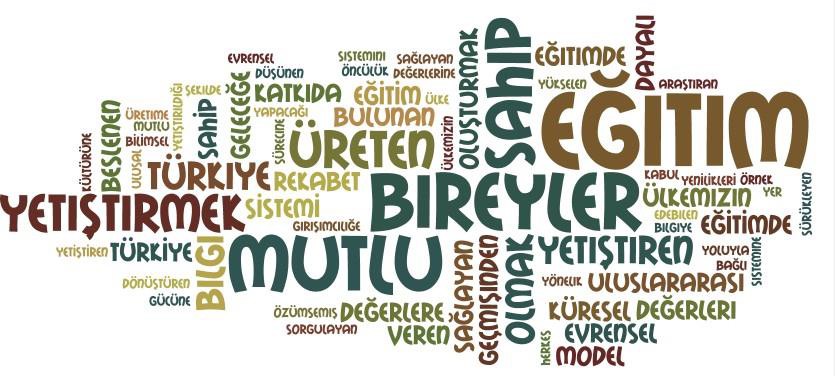 VİZYONUMUZTürkiye’ye yön verecek, milli ve manevi değerlere bağlı bireyler yetiştirerek geleceğin Türkiye’sinde marka olmak.TEMEL DEĞERLERİMİZAmaç ve Hedeflere İlişkin MimariAMAÇ, HEDEF, GÖSTERGE VE STRATEJİLERAMAÇ 1 Tüm öğrencilerimize, çağın gereklerine uygun bilgi, beceri, tutum ve davranışların kazandırılmasını sağlamakHedef 1.1. Tüm alanlarda ve eğitim kademelerinde, öğrencilerimizin her düzeydeki yeterliliklerinin belirlenmesi, izlenmesi ve desteklenmesi için İl Milli Eğitim Müdürlüğü tarafındanStrateji 1.1.1: Eğitim kalitesinin artırılması için ölçme ve değerlendirme yöntemleri etkinleştirilecek ve yeterlilik temelli ölçme değerlendirme yapılacaktır.Strateji 1.1.2: Öğrencilerin bilimsel, kültürel, sanatsal, sportif ve toplum hizmeti alanlarında etkinliklere katılımı artırılacak ve izlenecektir.S1.1.3: Kademeler arası geçiş sınavlarının öğrenciler üzerindeki baskısı azaltılacaktır.Hedef 1.2 Öğrencilerin yaş, okul türü ve programlarına göre gereksinimlerini dikkate alan beceri temelli yabancı dil yeterlilikleri sistemine geçilmesine ilişkin etkin çalışmalar yürütülecektir.Strateji 1.2.1: Yeni kaynaklar ile öğrencilerin İngilizce konuşulan dünyayı deneyimlemesi sağlanacak ve dijital içerikler geliştirilecektir..2.2: Yabancı dil eğitiminde öğretmen nitelik ve yeterlilikleri yükseltilecektir.Strateji 1.2.3: Yabancı dil öğretimini kolaylaştıracak yeni yöntem ve metotlar eliştirilecektir.Amaç 2 Çağdaş normlara uygun, etkili, verimli yönetim ve organizasyon yapısını ve süreçlerini hâkim kılmak.Hedef 2.1. Yönetim ve öğrenme etkinliklerinin izlenmesi, değerlendirilmesi ve geliştirilmesi amacıyla veriye dayalı yönetim yapısına geçmek.Strateji 2.1.1: İl Milli Eğitim Müdürlüğü olarak bürokratik süreç azaltılması için gerekli yönetim bilişim sistemleri etkin olarak kullanılarak veriye dayalı yönetim benimsenecektir.Strateji 2.1.2: Okul bazında veriye dayalı yönetim sistemine geçilecektir.Hedef 2.2. Öğretmen ve okul yöneticilerinin gelişimlerini desteklemek amacıyla yeni bir mesleki gelişim anlayışı, sistemi ve modeli oluşturmak.Strateji 2.2.1: Öğretmen ve okul yöneticilerinin mesleki gelişimlerini sağlamak üzere hizmetiçi eğitim faaliyetlerine katılımları teşvik edilecektir.Strateji 2.2.2: İnsan kaynağının verimli kullanılması ve hakkaniyetli bir şekilde ödüllendirilmesi sağlanacaktır.Amaç 3 Öğrencilerimizin bilişsel, duygusal ve fiziksel olarak çok boyutlu gelişimlerini sağlamak.Hedef 3.1. Bünyemizde yer alan ortaokul öğrencilerimizin çok boyutlu olarak gelişimlerini desteklemek için gerekli çalışmaları yapmak.Strateji 3.1.1: Temel eğitimin kalitesi artırılacaktır.Strateji 3.1.2: Erken çocukluk eğitiminde şartları elverişsiz gruplarda eğitimin niteliği artırılacaktır.Hedef 3.2. Öğrencilerimizin bilişsel, duygusal ve fiziksel olarak çok boyutlu gelişimini önemseyen, bilimsel düşünme, tutum ve değerleri içselleştirebilecekleri bir temel eğitim yapısına geçilecekStrateji 3.2.1: Ortaokulda devamsızlık oranları azaltılacaktır.Strateji 3.2.2: Bakanlık tarafından yürütülecek olan ilkokul ve ortaokulların gelişimsel açıdan yeniden yapılandırma çalışmaları okulumuzun Ortaokul bölümünde uygulanacaktır.Strateji 3.2.3: Tüm öğrencilerimize fırsat eşitliği içinde eğitimlerine devam edebilmeleri için uygulanan ücretsiz ders kitabı ve öğrenci taşıma hizmetleri gibi uygulamalar iyileştirilerek bevam edilecektir.Hedef 3.3.Temel eğitimde okulların niteliğini artıracak yenilikçi uygulamalara yer vermek.Strateji 3.3.1: Okulumuzda yenilikçi uygulamalara imkân sağlanacaktır.Strateji 3.3.2: Öğrencilerimiz arasındaki başarı farkının azaltılmasına yönelik çalışmalar yapılacaktır.AMAÇ 4Öğrencileri ilgi, yetenek ve kapasiteleri doğrultusunda hayata ve üst öğretime hazırlayan bir ortaöğretim sistemi ile toplumsal sorunlara çözüm getiren, ülkenin sosyal, kültürel ve ekonomik kalkınmasına katkı sunan öğrenciler yetiştirmek.Hedef 4.1.	Ortaöğretime katılım ve tamamlama oranlarını artırmak.Strateji 4.1.1: Devamsızlık ve sınıf tekrarlarının azaltılmasına yönelik çalışmalar yapılacaktır.Strateji 4.1.2: Yatılılık imkanlarının kalitesi iyileştirilecektir.Hedef 4.2. Ortaöğretim, değişen dünyanın gerektirdiği becerileri sağlayan ve değişimin aktörü olacak öğrenciler yetiştiren bir yapıya kavuşturulması amacıyla çalışmalar yapılacaktır.Strateji 4.2.1: Ortaöğretimde öğrencilerin ilgi, yetenek ve mizaçlarına uygun olarak yönlendirilecek.Ortaöğretimde akademik bilginin beceriye dönüşmesi için okul zümreler ile gerekli koordinasyon sağlanacaktır.Öğrenciler arası başarı farkının azaltılması yönünde çalışmalar yapılacaktır.Hedef 4.3.Fen ve sosyal bilimler Projesi uygulayan okulumuzun niteliğini güçlendirmek.Strateji 4.3.1: Okulumuzda öğretimin niteliği iyileştirilecektir.4.3.2: Okulumuzun yükseköğretim kurumlarıyla iş birlikleri artırılacaktır.Hedef 4.4. Örgün eğitim içinde imam hatip okullarının niteliği artırılacaktır.Strateji 4.4.1: İmam hatip okullarının öğretim programı ve ders yapısına uygun olarak verilen yabancı dil eğitiminin en iyi şekilde uygulanması için gerekli çalışmalar yapılacak..4.4.2: İmam hatip okulları ve yükseköğretim kurumları arasında iş birlikleri artırılacaktır.AMAÇ 5Özel eğitim ve rehberlik hizmetlerinin etkinliği artırılarak bireylerin bedensel, ruhsal ve zihinsel gelişimlerini desteklemek.Hedef 5.1. Öğrencilerin mizaç, ilgi ve yeteneklerine uygun eğitimi alabilmelerine imkân veren işlevsel bir psikolojik danışmanlık ve rehberlik yapılanması kurmak.Strateji 5.1.1: Psikolojik danışmanlık ve rehberlik hizmetleri okulumuzda öğrenci merkezli etkin bir şekilde yürütülecek.Hedef 5.2.Özel eğitim ihtiyacı olan bireyleri akranlarından soyutlamayan ve birlikte yaşama kültürünü güçlendiren eğitimde adalet temelli yaklaşım modeli geliştirmek.Strateji 5.2.1: Özel eğitim ihtiyacı olan öğrencilere yönelik hizmetlerin kalitesi artırılacaktır.Strateji 5.2.2: Başta özel eğitime ihtiyaç duyan bireylerin kullanımına uygun olmak üzere okulumuzun fiziki imkanları iyileştirilecektir.j5.2.3: Okulumuzun fiziki imkanları ihtiyaçlar doğrultusunda iyileştirilecektir.Hedef 5.3. Ülkemizin kalkınmasında önemli bir kaynak niteliğinde bulunan özel yetenekli öğrencilerimiz, akranlarından ayrıştırılmadan doğalarına uygun bir eğitim yöntemi ile desteklemek.Strateji 5.3.1: Özel yeteneklilere yönelik kurumsal yapı ve süreçler iyileştirilecektir.Strateji 5.3.2: Özel yeteneklilere yönelik tanılama ve değerlendirme araçları daha ileri seviyeye taşınacaktır.Strateji 5.3.3: Özel yeteneklilere yönelik kurumsal yapının ve süreçlerin iyileştirilmesine yönelik çalışmalar yapılacaktır.GÖSTERGE BİLGİ TABLOSUMALİYETLENDİRMEStratejik planlama sürecinin önemli bir unsuru olan maliyetlendirme, belirlenen amaç ve hedeflere ulaşmak için gerekli kaynakların bütçeyle ilişkilendirilmesini ve harcamaların önem sırasına göre gerçekleştirilmesini sağlamaktadır. Böylelikle kaynakların amaçlar doğrultusunda etkili ve verimli bir şekilde kullanılması mümkün olabilecektir.Bu kapsamda, belirlenen Stratejiler doğrultusunda gerçekleştirilecek faaliyet ve projeler ile bunların tahmini kaynak ihtiyacı belirlenmiştir.Müdürlüğümüz 2019-2023 Stratejik Planı’nda yer alan stratejik amaçların gerçekleştirilebilmesi için beş yıllık süre için tahmini 500.000 TL’lik kaynağa ihtiyaç duyulmaktadır. Planda yer alan hedeflerin maliyet tahmini toplamından her bir amacın tahmini maliyetine, amaç maliyetleri toplamından ise stratejik planın tahmini maliyetine ulaşılmıştır.Müdürlüğümüz stratejik planında belirtilen amaç ve hedeflerin maliyetleri aşağıdaki tabloda sunulmuştur.Tablo 17 Tokat Anadolu İmam Hatip Lisesi 2019-2023 Stratejik Planı Tahmini Toplam Kaynak İhtiyacıTablo 19 Amaç Hedef Maliyet TablosuİZLEME VE DEĞERLENDİRMESTRATEJİK PLANI İZLEME VE DEĞERLENDİRME MODELİİzleme, stratejik plan uygulamasının sistematik olarak takip edilmesi ve raporlanmasıdır. Değerlendirme ise, uygulama sonuçlarının amaç ve hedeflere kıyasla ölçülmesi ve söz konusu amaç ve hedeflerin tutarlılık ve uygunluğunun analizidir.Katılımcılık, saydamlık, hesap verebilirlik, bilimsellik, tutarlılık ve nesnellik gibi planlamanın temel ilkeleri doğrultusunda izleme ve değerlendirme yapılacaktır. Stratejik plandaki amaçlara ve hedeflere ulaşabilme düzeylerini tespit edebilmek, hedeflerin gerçekleşebilmesi için gerekli tedbirleri almak izleme ve değerlendirme ile mümkün olacaktır.Millî Eğitim Müdürlüğü 2019-2023 Stratejik Planı İzleme ve Değerlendirme Modeli’nin çerçevesini;Performans göstergeleri ve stratejiler bazında gerçekleşme durumlarının belirlenmesi,Performans göstergelerinin gerçekleşme durumlarının hedeflerle kıyaslanması,Stratejiler kapsamında yürütülen faaliyetlerin Müdürlük faaliyet alanlarına dağılımının belirlenmesi,Sonuçların raporlanması ve paydaşlarla paylaşımı,Hedeflerden sapmaların nedenlerinin araştırılması,Alternatiflerin ve çözüm önerilerinin geliştirilmesi süreçleri oluşturmaktadır.İZLEME VE DEĞERLENDİRME SÜRECİNİN İŞLEYİŞİYılda iki kez Milli Eğitim Müdürlüğü 2019–2023 Stratejik Planı’nda yer alan performans göstergelerinin gerçekleşme düzeyleri tespit edilecektir. Yılın ilk altı aylık döneminde Strateji Geliştirme Şubesi tarafından ara izleme gerçekleştirilecektir. Harcama birimlerinden sorumlu oldukları performans göstergeleri ve stratejiler ile ilgili gerçekleşme durumlarına ilişkin veriler toplanacaktır. İkinci izleme döneminde ise yıl sonu gerçekleşme durumları tesit edilecektir. Hazırlanan rapor Milli Eğitim Müdürü’ne sunulacaktır.Bu bağlamda; amaçlara ulaşabilmek için oluşabilecek riskler tespit edilerek gerekli tedbirlerin alınması sağlanacaktır.Stratejik plan değerlendirme raporu için belirlenmiş olan yedi amaç ve bu amaçları gerçekleştirmek için konulmuş olan hedeflerden sorumlu olan birimlerin belirlenmiş olan sürelerde raporlarını hazırlayarak Strateji Geliştirme Şubesi’ne teslim edeceklerdir. Strateji Geliştirme Şubesi gelen tüm raporları bir araya getirerek üst yöneticiye sunmak sorumluluğundadır.STRATEJİK PLAN İZLEME VE DEĞERLENDİRME MODÜLÜBakanlık tarafından; Stratejik Plan izleme ve değerlendirme sürecinde hızlı ve güvenli veri akışını mümkün kılmak, mükerrerliği önlemek ve katılımcılığı artırmak amacıyla Stratejik Plan İzleme ve Değerlendirme Modülü geliştirilmiştir. Modül 2016 yılının ikinci yarısından itibaren kademeli biçimde uygulamaya alınmıştır.Milli Eğitim Müdürlüğü 2019-2023 dönemlerini kapsayan Stratejik Plan’ın izleme ve değerlendirme sürecinin daha verimli ve sağlıklı olabilmesi için tüm birim personelleri ile iş birliği içerisinde tüm çalışmaların sürdürülmesi gerekmektedir. Tüm okul ve kurumların izleme ve değerlendirme süreçlerinin amaca uygun olabilmesi için gerekli görülmesi halinde hizmet içi seminerler düzenlenecektir.Nitel ve nicel analizler sonucunda elde edilen bulgular ve değerlendirmeler rapor haline getirilecektir. Bu raporlar; Birim İzleme Kartları, Dönem İzleme ve Değerlendirme Raporu olarak hazırlanacaktır. Sunumlar hazırlanarak milli eğitim müdürlüğü personellerine yönelik olarak gerçekleştirilecek olan toplantılarda paylaşılacaktır.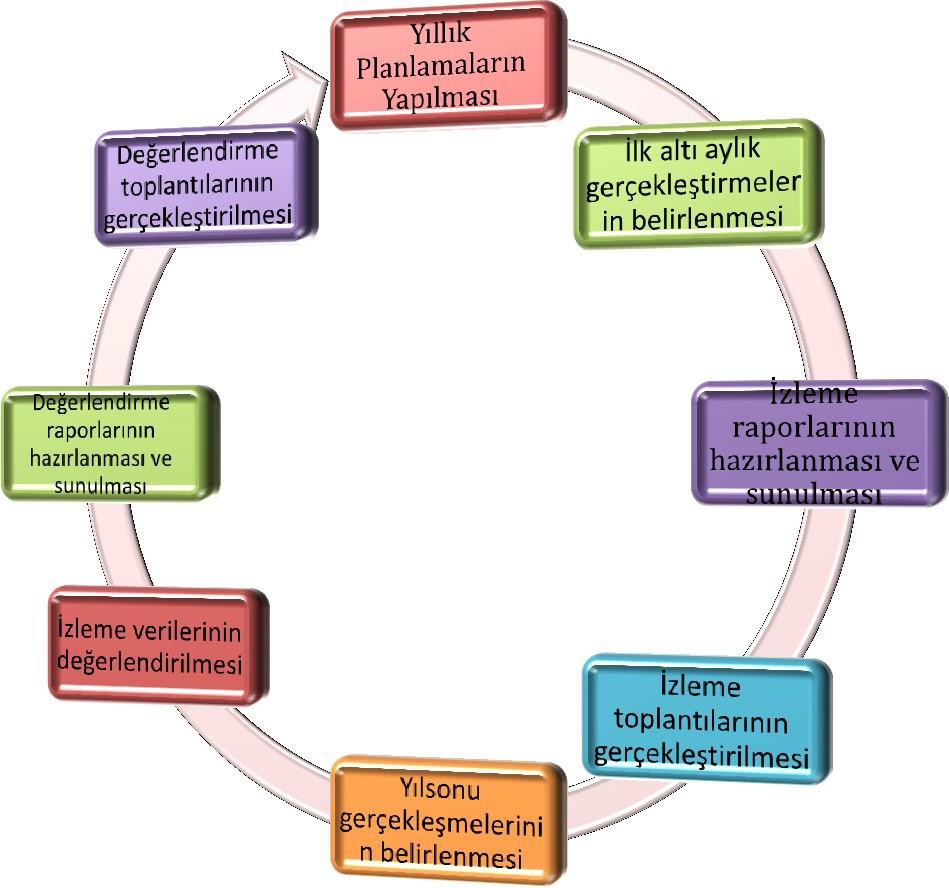 Şekil 3: İzleme ve Değerlendirme SüreciPERFORMANS GÖSTERGELERİMilli Eğitim Müdürlüğü’nün ve Müdürlüğe bağlı tüm okul/kurumların hazırlamış oldukları Stratejik Plan’ın Performans göstergelerinin izlenmesinin daha kolay ve daha verimli olabilmesi Strateji Geliştirme Şubesi tarafından “Performans Göstergesi Kartı” geliştirilmiştir. Bu kart ile her bir performans göstergesinin veri kaynağı, analitik çerçevesi, kapsamı, veri temin dönemi, ilişkili olduğu stratejiler, sorumlu birim gibi birçok bilgi kayıt altına alınacaktır. Bu kartların birleştirilmesi sonucunda hedef kartları oluşturulacaktır.27/12/2019Ahmet ÖZDEMİR Okul MüdürüVizyonun BelirlenmesiVizyonun BelirlenmesiTemel İlke ve Değerlerin BelirlenmesiTemel İlke ve Değerlerin BelirlenmesiTemel İlke ve Değerlerin BelirlenmesiMisyonun BelirlenmesiTemaların BelirlenmesiMisyonun BelirlenmesiTemaların BelirlenmesiMisyonun BelirlenmesiTemaların BelirlenmesiMisyonun BelirlenmesiTemaların BelirlenmesiMisyonun BelirlenmesiTemaların BelirlenmesiStratejik Amaçların BelirlenmesiStratejik Amaçların BelirlenmesiStratejik Amaçların BelirlenmesiStratejik Amaçların BelirlenmesiStratejik Amaçların BelirlenmesiStratejik Hedeflerin BelirlenmesiStratejik Hedeflerin BelirlenmesiStratejik Hedeflerin BelirlenmesiStratejik Hedeflerin BelirlenmesiStratejik Hedeflerin BelirlenmesiPerformans Göstergelerinin BelirlenmesiPerformans Göstergelerinin BelirlenmesiPerformans Göstergelerinin BelirlenmesiTedbirlerin BelirlenmesiTedbirlerin BelirlenmesiNihai Stratejik PlanNihai Stratejik PlanNihai Stratejik PlanNihai Stratejik PlanNihai Stratejik Plan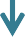 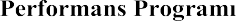 Yıllık performans hedefleri ile faaliyet ve projelerYıllık performans hedefleri ile faaliyet ve projelerYıllık performans hedefleri ile faaliyet ve projelerAdı SoyadıUnvanıGöreviMuzaffer DAMLIYURTMüdürOkul MüdürüOsman DURAKMüdür BaşyardımcısıSp SorumlusuAhmet TÜRKOĞLUMüdür YardımcısıEğitim Öğretimden sorumlu Müdür YardımcısıSamet KILIÇÖğretmenBT FormatörüSüleyman DOLMemurYazışmalardan Sorumlu MemurRemzi DEMİRCİVeliOkul Aile Birliği TemsilcisiFatih ŞAMVERÖğrenciÖğrenci TemsilcisiS.NoYürütülen ÇalışmaTarih1Bilgilendirmelerin YapılmasıKasım 20192Stratejik Plan Ekibinin kurulmasıKasım 20193Durum AnaliziKasım 20194Geleceğe YönelimKasım 20195Taslağın İl MEM’e GönderilmesiAralık 20196Taslakta Düzeltmelerin YapılmasıAralık 20197Onay ve YayımOcak 2020Yasal DayanakYasal Yükümlülük/Hizmet AlanıTürkiye Cumhuriyeti Anayasası,1739 Sayılı Millî Eğitim Temel Kanunu430 Sayılı Tevhidi Tedrisat Kanunu652 Sayılı "Millî Eğitim Bakanlığının Teşkilat ve Görevleri Hakkında Kanun Hükmünde Kararname"222 Sayılı İlköğretim ve Eğitim KanunuAtatürk ilke ve inkılapları ve anayasada ifadesini bulan Atatürk Millîyetçiliğine bağlı, Türk Milletinin millî, ahlâkî, manevî, tarihî ve kültürel değerlerini benimseyen, koruyan ve geliştiren, ailesini, vatanını, milletini seven ve daima yüceltmeye çalışan, insan haklarına ve anayasanın başlan- gıcındaki temel ilkelere dayanan demokratik, lâik ve sosyal bir hukuk devleti olan Türkiye Cumhuriyeti’ne karşı görev ve sorumluluklarını bilen ve bunları davranış hâline getirmiş vatandaşlar olarak yetiştirmek üzere, Bakanlığa bağlı her kademedeki öğretim kurumlarının öğretmen ve öğrencilerine ait bütün eğitim ve öğretim hizmetleri konusunda bakanlık tarafından verilen her türlü Plânlama, programlama takip ve denetim görevlerini yerine getirmek.Yasal DayanakYasal Yükümlülük/Hizmet Alanı1.Kanun, tüzük, yönetmelik, yönerge, genelge, Plân, program ve emirlerle kendilerine verilen görevleri yapmak,1739 Sayılı Millî Eğitim Temel Kanunu1739 Sayılı Millî Eğitim Temel Kanunu4982 Sayılı Bilgi Edinme Kanunu2. Okulun eğitim öğretim hizmetlerini yürütmek.3.Görev alanındaki hizmetlerin daha iyi yürütülmesi ve geliştirilmesini sağlamak, gerektiğinde ilgili makamlara teklifte bulunmak,Yasal DayanakYasal Yükümlülük/Hizmet Alanı652 Sayılı "Millî Eğitim Bakanlığının Teşkilat ve Görevleri Hakkında Kanun Hükmünde Kararname"657 Sayılı Devlet Memurları Kanunu222 Sayılı İlköğretim ve Eğitim Kanunu5510 Sosyal Sigortalar ve Genel Sağlık Sigortası Kanunu527 Sayılı Kanun Hükmünde Kararname5442 Sayılı İl İdaresi KanunuMillî Eğitim Bakanlığı İl ve İlçe Millî Eğitim Müdürlükleri YönetmeliğiMillî Eğitim Bakanlığı Öğretmenlerinin Atama ve1. Okulda görevli personel için personel bilgi defteri ve formlarını tutmak, bu konuda İl Milli Eğitim Müdürlüğü ile koordinasyonu sağlamak, mevcut öğretmen sayılarını ve gelecek öğretim yılının öğretmen ve diğer personel ihtiyacını ilgili makamlara bildirmek652 Sayılı "Millî Eğitim Bakanlığının Teşkilat ve Görevleri Hakkında Kanun Hükmünde Kararname"657 Sayılı Devlet Memurları Kanunu222 Sayılı İlköğretim ve Eğitim Kanunu5510 Sosyal Sigortalar ve Genel Sağlık Sigortası Kanunu527 Sayılı Kanun Hükmünde Kararname5442 Sayılı İl İdaresi KanunuMillî Eğitim Bakanlığı İl ve İlçe Millî Eğitim Müdürlükleri YönetmeliğiMillî Eğitim Bakanlığı Öğretmenlerinin Atama ve2. Okuldaki personelden görevlerinde üstün başarıları tespit edilenlerin terfi edilmelerini sağlamak üzere ilgili makamlara teklifte bulunmak652 Sayılı "Millî Eğitim Bakanlığının Teşkilat ve Görevleri Hakkında Kanun Hükmünde Kararname"657 Sayılı Devlet Memurları Kanunu222 Sayılı İlköğretim ve Eğitim Kanunu5510 Sosyal Sigortalar ve Genel Sağlık Sigortası Kanunu527 Sayılı Kanun Hükmünde Kararname5442 Sayılı İl İdaresi KanunuMillî Eğitim Bakanlığı İl ve İlçe Millî Eğitim Müdürlükleri YönetmeliğiMillî Eğitim Bakanlığı Öğretmenlerinin Atama ve3. Okuldaki görevli öğretmen ve diğer personele gerektiğinde yetkisi dâhilinde bulunan cezaları vermek652 Sayılı "Millî Eğitim Bakanlığının Teşkilat ve Görevleri Hakkında Kanun Hükmünde Kararname"657 Sayılı Devlet Memurları Kanunu222 Sayılı İlköğretim ve Eğitim Kanunu5510 Sosyal Sigortalar ve Genel Sağlık Sigortası Kanunu527 Sayılı Kanun Hükmünde Kararname5442 Sayılı İl İdaresi KanunuMillî Eğitim Bakanlığı İl ve İlçe Millî Eğitim Müdürlükleri YönetmeliğiMillî Eğitim Bakanlığı Öğretmenlerinin Atama ve4. Görev alanındaki personelin iş verimini artırmak, moral gücünü yükseltmek için; faaliyetler planlamak ve uygulamak.652 Sayılı "Millî Eğitim Bakanlığının Teşkilat ve Görevleri Hakkında Kanun Hükmünde Kararname"657 Sayılı Devlet Memurları Kanunu222 Sayılı İlköğretim ve Eğitim Kanunu5510 Sosyal Sigortalar ve Genel Sağlık Sigortası Kanunu527 Sayılı Kanun Hükmünde Kararname5442 Sayılı İl İdaresi KanunuMillî Eğitim Bakanlığı İl ve İlçe Millî Eğitim Müdürlükleri YönetmeliğiMillî Eğitim Bakanlığı Öğretmenlerinin Atama ve5. "Sicil Amirleri Yönetmeliği" gereğince alt birimlerde görevli personelin sicil işlemlerini zamanında yürütmek652 Sayılı "Millî Eğitim Bakanlığının Teşkilat ve Görevleri Hakkında Kanun Hükmünde Kararname"657 Sayılı Devlet Memurları Kanunu222 Sayılı İlköğretim ve Eğitim Kanunu5510 Sosyal Sigortalar ve Genel Sağlık Sigortası Kanunu527 Sayılı Kanun Hükmünde Kararname5442 Sayılı İl İdaresi KanunuMillî Eğitim Bakanlığı İl ve İlçe Millî Eğitim Müdürlükleri YönetmeliğiMillî Eğitim Bakanlığı Öğretmenlerinin Atama ve6. Atama ve nakillere ait işleri yürüterek yetkili makamlara sunmak, konuyla ilgili olarak alt ve üst makamlarla koordinasyonu sağlamak652 Sayılı "Millî Eğitim Bakanlığının Teşkilat ve Görevleri Hakkında Kanun Hükmünde Kararname"657 Sayılı Devlet Memurları Kanunu222 Sayılı İlköğretim ve Eğitim Kanunu5510 Sosyal Sigortalar ve Genel Sağlık Sigortası Kanunu527 Sayılı Kanun Hükmünde Kararname5442 Sayılı İl İdaresi KanunuMillî Eğitim Bakanlığı İl ve İlçe Millî Eğitim Müdürlükleri YönetmeliğiMillî Eğitim Bakanlığı Öğretmenlerinin Atama ve7. Öğretmen ve diğer personelin terfi, izin, adaylık, emeklilik gibi özlük haklarına ilişkin işlemlerden yetkisi dâhilinde olanların sonuçlandırılmasını sağlamakYasal DayanakYasal Yükümlülük/Hizmet Alanı1. Kanun, tüzük, yönetmelik, yönerge, program, genelge ve emirlerle tespit edilen eğitimamaçlarının okulumuzda gerçekleştirmek1739 Sayılı Millî Eğitim Temel Kanunu652 Sayılı Millî Eğitim Bakanlığının Teşkilat ve Görevleri Hakkında Kanun Hükmünde Kararname1739 Sayılı Millî Eğitim Temel Kanunu652 Sayılı Millî Eğitim Bakanlığının Teşkilat ve Görevleri Hakkında Kanun Hükmünde Kararname2.okulumuzda yürütülen eğitim faaliyetlerinin Atatürk İlke ve İnkılâpları doğrultusunda yürütülmesini takip etmek, öğrencilerin her türlü bölücü, yıkıcı ve zararlı etkilerden korunmasını sağlayıcı tedbirler almak,1739 Sayılı Millî Eğitim Temel Kanunu652 Sayılı Millî Eğitim Bakanlığının Teşkilat ve Görevleri Hakkında Kanun Hükmünde Kararname3.Türk dili, Türk tarihi, Türk kültürü ve güzel sanatlar alanındaki çalışmalar ile yakından ilgilenerek, çalışmaların faydalı bir şekilde yürütülmesini sağlamak,222 sayılı İlköğretim ve Eğitim Kanunu222 sayılı İlköğretim ve Eğitim Kanunu4.Öğrencilerin bilgi seviyesini yükseltmek ve verimi artırmak için gerekli tedbirleri almak,3308 sayılı Mesleki Eğitim Kanunu3308 sayılı Mesleki Eğitim Kanunu5378 Sayılı Engelliler ve Bazı Kanun ve Kanun Hükmünde Kararnamelerde Değişiklik Yapılması Hakkında Kanun5.Öğrencileri ve gençleri kumar, içki, sigara, uyuşturucu maddeler ve yasaklanmış yayınlardan korumak için gerekli tedbirleri almak ve dikkate değer görülen durumları ilgili makamlara bildirmek,5378 Sayılı Engelliler ve Bazı Kanun ve Kanun Hükmünde Kararnamelerde Değişiklik Yapılması Hakkında Kanun6.Öğretim yılı başında ve sonunda öğretmenlerle toplantılar düzenlemek, bu toplantılarda okulun huzurlu ve verimli çalışması için gerekli programları hazırlamak, çalışmaları değerlendirmek,5580 Özel Öğretim Kurumları KanunuYasal DayanakYasal Yükümlülük/Hizmet Alanı7. Danışma ve benzeri kurumların mevzuata uygun olarak çalışmasını sağlamak,8.Okulda öğrencilerin problemlerini incelemek ve yaygın görülen problemler hakkında yönetici, öğretmen, veli ve öğrencileri aydınlatmak,9.Okulda eğitim programlarının uygulanması sırasında görülen aksaklıkları tespit etmek, düzeltilmesi için ilgili makamlara rapor sunmak,10.Öğrenci disiplin durumunu takip etmek, disiplinsizliği önleyici tedbirler almak,11.Gençlerin ve öğrencilerin, serbest zamanlarını sosyal, kültürel, sportif, izcilik, halkoyunları ve benzeri amatör faaliyet alanlarında değerlendirmelerine yönelik çalışma ve hizmetleri yürütmek,12.Gençler ve öğrenciler için kamplar ve faaliyetler yapmak ve diğer kamu kurum ve kuruluşları ile işbirliği içinde bulunmak,573 sayılı Özel Eğitim Hakkında Kanun Hükmünde Kararname13.Okul içi beden eğitimi, izcilik ve spor faaliyetlerini organize etmek ve yürütmek,573 sayılı Özel Eğitim Hakkında Kanun Hükmünde Kararname14.Okullar arası spor, halk oyunları vb. faaliyetlerin yürütülmesi için gerekli ortam oluşturmak, ödül ve ihtiyaçların sağlanmak,573 sayılı Özel Eğitim Hakkında Kanun Hükmünde Kararname15.Millî ve mahalli bayramların programlarının yapılması, uygulanması ve sonuçlarının değerlendirilmesine ilişkin işlerle ilgili verilen görevleri yapmak,573 sayılı Özel Eğitim Hakkında Kanun Hükmünde Kararname16.Görev alanıyla ilgili konularda yurt içi ve yurt dışında yapılacak her türlü faaliyetlere katılacak olan öğretmen ve öğrencilerin görev ve izin işlerini yürütmek,Yasal DayanakYasal Yükümlülük/Hizmet AlanıOkullarda Şiddetin Önlenmesi 2009/09 No’lu Genelge17.Okullarda özel eğitim sınıflarının açılması ve bunların ihtiyaca göre sayılarının arttırılması için tedbirler almak,Okullarda Şiddetin Önlenmesi 2009/09 No’lu Genelge18.Özel eğitime muhtaç çocukların eğitimi ile ilgili tedbirler almak,Okullarda Şiddetin Önlenmesi 2009/09 No’lu Genelge19.Rehberlik ve Araştırma Merkezleri işbirliği yapmak,Okullarda Şiddetin Önlenmesi 2009/09 No’lu Genelge20. İlkokuldan itibaren öğrencilerin meslekî ilgi ve yetenekleridoğrultusunda yönlendirilmelerine ve verimli çalışma alışkanlığı kazanmalarına yönelik tedbirler almakÖzel Öğretim Kurumlarına Ait Standartlar YönergesiÖzel Öğretim Kurumlarında Görevlendirilen Personelin Adaylık İşlemleri ile Disiplin Amirleri Hakkında Yönerge21.Eğitim araç ve gereçlerinin bakım ve onarımlarının yapılması ve bunların kullanılması ile ilgili tedbirler almak,Özel Öğretim Kurumlarına Ait Standartlar YönergesiÖzel Öğretim Kurumlarında Görevlendirilen Personelin Adaylık İşlemleri ile Disiplin Amirleri Hakkında Yönerge22.Eğitim araç ve gereçlerinin bakım ve onarımlarının yapılması ve bunların kullanılması ile ilgili tedbirler almak,Özel Öğretim Kurumlarına Ait Standartlar YönergesiÖzel Öğretim Kurumlarında Görevlendirilen Personelin Adaylık İşlemleri ile Disiplin Amirleri Hakkında Yönerge23.Okul	müzesinin	kuruluş,	donatım	ve işleyişiyle ilgili tedbirler almak,Özel Öğretim Kurumlarına Ait Standartlar YönergesiÖzel Öğretim Kurumlarında Görevlendirilen Personelin Adaylık İşlemleri ile Disiplin Amirleri Hakkında Yönerge24.Öğretim metotlarının uygulanmasında birlik ve beraberliği sağlamak, metotların geliştirilmesi konusunda gerekli çalışmaları yaptırmak, sonuçları hakkında ilgili yerlere bilgi vermek,Özel Öğretim Kurumlarına Ait Standartlar YönergesiÖzel Öğretim Kurumlarında Görevlendirilen Personelin Adaylık İşlemleri ile Disiplin Amirleri Hakkında Yönerge25.Görev alanında ölçme ve değerlendirme konularında araştırmalar yapılmasını sağlamak, değerlendirmek, uygulamak ve bu konularda öğretmenlere kurs ve seminerler düzenlemek,Özel Öğretim Kurumlarına Ait Standartlar YönergesiÖzel Öğretim Kurumlarında Görevlendirilen Personelin Adaylık İşlemleri ile Disiplin Amirleri Hakkında Yönerge26.Okuldaki öğrencilerin başarılarının artırılmasına ilişkin inceleme ve araştırmalar yapılmasını sağlamak,Yasal DayanakYasal Yükümlülük/Hizmet AlanıGörevle İlgili BölümEmniyet Genel27.Öğrenci disiplin kurullarına gelen olayların tekerrür etmemesi amacıyla, sebep ve sonuçlarının araştırılmasını sağlamak, bu konuda ilgili kurumlarla işbirliği yapmak,Bilgi İşlem ve EğitimMüdürlüğü ile Yapılan27.Öğrenci disiplin kurullarına gelen olayların tekerrür etmemesi amacıyla, sebep ve sonuçlarının araştırılmasını sağlamak, bu konuda ilgili kurumlarla işbirliği yapmak,Teknolojileri	Şubesi,"Okullarda Güvenli27.Öğrenci disiplin kurullarına gelen olayların tekerrür etmemesi amacıyla, sebep ve sonuçlarının araştırılmasını sağlamak, bu konuda ilgili kurumlarla işbirliği yapmak,Tüm	ŞubelerdekiOrtamın Sağlanmasına27.Öğrenci disiplin kurullarına gelen olayların tekerrür etmemesi amacıyla, sebep ve sonuçlarının araştırılmasını sağlamak, bu konuda ilgili kurumlarla işbirliği yapmak,Eğitim	Öğretim	veYönelik Koruyucu veÖnleyici Tedbirlerin Artırılmasına İlişkin İşbirliği Protokolü”27.Öğrenci disiplin kurullarına gelen olayların tekerrür etmemesi amacıyla, sebep ve sonuçlarının araştırılmasını sağlamak, bu konuda ilgili kurumlarla işbirliği yapmak,Öğrenci İşleriYönelik Koruyucu veÖnleyici Tedbirlerin Artırılmasına İlişkin İşbirliği Protokolü”28. Okuldaki iş ve işlemleri Çalışma takvimine göre planlamak ve yürütmek.Bilgi İşlem ve EğitimTeknolojileri	Şubesi, Tüm	ŞubelerdekiEğitim	Öğretim	veÖğrenci İşleriYasal DayanakYasal Yükümlülük/Hizmet AlanıMillî EğitimBakanlığı İl ve İlçe Millî Eğitim Müdürlükleri Yönetmeliğiİlköğretim Müfettişleri Başkanlığı Yönetmeliği Rehberlik ve Teftiş Yönergesi1.Öğretmen ve diğer personeli Plân içinde denetlemek veya denetlenmesini sağlamak, eksiklik ve aksaklıkları gidermek için gerekli tedbirleri almak,Millî EğitimBakanlığı İl ve İlçe Millî Eğitim Müdürlükleri Yönetmeliğiİlköğretim Müfettişleri Başkanlığı Yönetmeliği Rehberlik ve Teftiş Yönergesi2.Gerektiğinde öğretmen ve diğer personelle ilgili inceleme, soruşturma yapmak ve yaptırmak,Millî EğitimBakanlığı İl ve İlçe Millî Eğitim Müdürlükleri Yönetmeliğiİlköğretim Müfettişleri Başkanlığı Yönetmeliği Rehberlik ve Teftiş Yönergesi3.Öğretmen ve diğer personelin hizmet içi eğitimi için gerekli teşvik ve yönlendirmeleri yapmak,Millî EğitimBakanlığı İl ve İlçe Millî Eğitim Müdürlükleri Yönetmeliğiİlköğretim Müfettişleri Başkanlığı Yönetmeliği Rehberlik ve Teftiş Yönergesi4.Soruşturma raporlarının sonuçlarını değerlendirmek ve ilgili yerlere bildirmek.Temel Üst Politika BelgeleriDiğer Üst Politika BelgeleriMillî Eğitim Bakanlığı 2019-2023 Stratejik PlânıTokat İli Sektörel Eylem Planı 2018-2023Kalkınma PlânlarıDiğer Kamu Kurum ve Kuruluşlarının Stratejik PlânlarıOrta Vadeli ProgramlarTÜBİTAK Vizyon 2023 Eğitim ve İnsan KaynaklarıRaporuOrta Vadeli Mali PlânlarBilgi Toplumu Stratejisi ve Eylem Plânı (2015- 2018)2019 Yılı Cumhurbaşkanlığı Yıllık ProgramıHayat Boyu Öğrenme Strateji Belgesi (2014- 2018)Cumhurbaşkanlığı Yüz Günlük İcraat ProgramıMeslekî ve Teknik Eğitim Strateji Belgesi (2014- 2018)Millî Eğitim Bakanlığı 2023 Eğitim VizyonuMesleki Eğitim Kurulu KararlarıMEB 2015-2019 Stratejik PlânıUlusal Öğretmen Strateji Belgesi (2017-2023)Millî Eğitim Şura KararlarıTürkiye Yeterlilikler ÇerçevesiMillî Eğitim Kalite ÇerçevesiUlusal ve Uluslararası Kuruluşların Eğitim ve Türkiye ile İlgili Raporları2023 Eğitim Vizyon BelgesiUlusal İstihdam Stratejisi (2014-2023)PAYDAŞLİDERÇALIŞANLARHİZMET ALANLARTEMEL ORTAKSTRATEJİK ORTAKTEDARİKÇİİl Milli Eğitim Müdürlüğü+Okul Müdürü++Öğretmenler++Öğrenciler++Veliler++Okul Aile Birliği++Memurlar+Destek Personeli+PAYDAŞLİDERÇALIŞANLARHİZMET ALANLARTEMEL ORTAKSTRATEJİK ORTAKTEDARİKÇİYerel Yönetimler+Medya+Üniversiteler+Sivil Toplum Örgütleri++PAYDAŞ HİZMET MATRİSİEğitim ve ÖğretimYatırım DonanımSosyal kültürel ve sportif etkinliklerHizmet içi EğitimRehberlikSivil SavunmaAvrupa Birliği ProjeleriToplum HizmetiMilli Eğitim Müdürü33232221Öğretmenler3333111Öğrenciler333113Veli2Okul Aile Birliği1121Eğitim VakfıMemurlar1222Destek Personeli23Yerel YönetimlerMedya2Üniversiteler332Sivil Toplum Kuruluşları222223 Çok güçlü2 Orta derecede ilişkili1 Düşük derecede ilişkili2021YILI YÖNETİCİ VE ÖĞRETMEN DURUMU2021YILI YÖNETİCİ VE ÖĞRETMEN DURUMU2021YILI YÖNETİCİ VE ÖĞRETMEN DURUMU2021YILI YÖNETİCİ VE ÖĞRETMEN DURUMU2021YILI YÖNETİCİ VE ÖĞRETMEN DURUMUSıra NoGöreviEKT1Müdür1012Müdür Başyardımcısı1013Müdür Yardımcısı314ToplamToplam5162021 YILI2021 YILI2021 YILI2021 YILI2021 YILI2021 YILISıra NoGöreviÜnvanıBranşıEğitim DurumuEğitim Durumu1Muzaffer DAMLIYURTMüdürDin Kültürü ve Ahlak BilgisiFakülte -Öğretmen2Osman DURAKMüdür BaşyardımcısıCoğrafyaFakülte -Öğretmen3Ahmet TÜRKOĞLUMüdür Yrd.TarihFakülte -Öğretmen4Ebru FİDAN ALPAYMüdür Yrd.Türk Dili Ve EdebiyatıFakülte -Öğretmen5Ramazan ŞAHİNMüdür Yrd.Tarih    Fakülte -     Öğretmen    Fakülte -     Öğretmen6Hamdi ŞAHİNMüdür Yrd.Coğrafya  Fakülte -Öğretmen2021 YILI2021 YILI2021 YILI2021 YILI2021 YILISıra NoGöreviÜnvanıDoğum TarihiYaşı1Muzaffer DAMLIYURTMüdür1972492Osman DURAKMüdür Başyardımcısı1976453Ahmet TÜRKOĞLUMüdür Yardımcısı1985364Ebru FİDAN ALPAYMüdür Yardımcısı1974475Ramazan ŞAHİNMüdür Yardımcısı1978436Hamdi ŞAHİNMüdür Yardımcısı1978432021 YILI2021 YILI2021 YILI2021 YILI2021 YILISıra NoAdı SoyadıGörevi/ÜnvanıHizmet SüresiKurumdaki İdarecilik Süresi1Muzaffer DAMLIYURTMüdür25 YIL0 YIL 4 AY2Osman DURAKMüdür Başyardımcısı20 Yıl1 YIL 4 AY3Ahmet TÜRKOĞLUMüdür Yardımcısı10 Yıl 1 YIL 2 AY4Ebru FİDAN ALPAYMüdür Yardımcısı24 Yıl1 YIL  1 AY5Ramazan ŞAHİNMüdür Yardımcısı20Yıl1 YIL 1 AY6Hamdi ŞAHİNMüdür Yardımcısı21 Yıl0 YIL  2 AY2021 YILI ÖĞRETMEN DURUMU2021 YILI ÖĞRETMEN DURUMU2021 YILI ÖĞRETMEN DURUMU2021 YILI ÖĞRETMEN DURUMU2021 YILI ÖĞRETMEN DURUMUSıra NoGöreviEKT01Beden Eğitimi10102Bilişim Teknolojileri10103Biyoloji01104Coğrafya30305İHL Meslek Dersleri80806Felsefe01107Fizik20208Arapça20209İngilizce04410Kimya11211Matematik41512Rehber Öğretmen11213Tarih20214Türk Dili ve Edebiyatı505ToplamToplam30939S.N.AdıSoyadıKariyer DurumuDoğum YılıYaş1TalipKAYAÖğretmen1976442ÖzlemMUTLUÖğretmen1976443MustafaECZACIOĞLUÖğretmen1958624YunisTUNAÖğretmen1957635DursunYILDIRIMÖğretmen1958626CelalettinÇAKARÖğretmen1973477HüseyinYILDIRIMÖğretmen1971498MücahitŞENELÖğretmen1971499EyüpBAŞERLİÖğretmen19774310Muhammet FatihGÖKÇEÖğretmen19813911ReşitDENİZÖğretmen19804012Mehmet AliAKTAŞÖğretmen19764413BedrettinMUMCUUzman Öğretmen19576314ŞabanTALAYÖğretmen19675315ArifAYÖğretmen19586216ÜmitAYKULÖğretmen19754517MuratŞAHİNÖğretmen19754518ŞükrüYILDIZÖğretmen19675319SerminÇINARÖğretmen19922820MustafaKARAGÖZÖğretmen19606021DurmuşGÜRERÖğretmen19784222Esra CanımBOYRAZÖğretmen19764423HamdiTAPARÖğretmen19823824EmineÇENGELÖğretmen19863425SevalŞAHİNÖğretmen19764426AyşeKAVAKÖğretmen19774327AbdullahÖZDEMİRÖğretmen19744628FirdevsÖZTAVÖğretmen19764429MehmetÜLKÜUzman Öğretmen19685230MuratBUDAKUzman Öğretmen19724831AhmetDEMİRCİÖğretmen19764432İsmailYALINALPÖğretmen19784233Aslan AliKARAKOÇÖğretmen19606034AdilDOĞANUzman Öğretmen19635735İhsanTOPARLIÖğretmen19774336Haydar SayımSAYMAZÖğretmen19655537ŞuleALDEMİRÖğretmen19754538HadiceCANSIZÖğretmen19912939Canan GürsesÖZENÖğretmen19843640BurcuUZÖğretmen19823841NalanYILMAZUzman Öğretmen19685242AbbasŞAHİNÖğretmen19744643GülayKURTULÖğretmen19744644AhmetGÖÇELÖğretmen19734745FadimeERKUTÖğretmen19843646AbdullahKALKANÖğretmen19744647SelmaYILMAZÖğretmen19804048FatmaAYADENKÖğretmen197842Öğretmenlerin Yaş Ortalaması 46,5Öğretmenlerin Yaş Ortalaması 46,5Öğretmenlerin Yaş Ortalaması 46,5Öğretmenlerin Yaş Ortalaması 46,5Öğretmenlerin Yaş Ortalaması 46,5Öğretmenlerin Yaş Ortalaması 46,5S.N.AdıSoyadıKariyer DurumuHizmet Yılı1TalipKAYAÖğretmen162ÖzlemMUTLUÖğretmen213MustafaECZACIOĞLUÖğretmen344YunisTUNAÖğretmen335DursunYILDIRIMÖğretmen386CelalettinÇAKARÖğretmen237HüseyinYILDIRIMÖğretmen248MücahitŞENELÖğretmen239EyüpBAŞERLİÖğretmen610Muhammet FatihGÖKÇEÖğretmen311ReşitDENİZÖğretmen1312Mehmet AliAKTAŞÖğretmen1413BedrettinMUMCUUzman Öğretmen3914ŞabanTALAYÖğretmen1415ArifAYÖğretmen3916ÜmitAYKULÖğretmen1817MuratŞAHİNÖğretmen2018ŞükrüYILDIZÖğretmen2719SerminULUSUSözleşmeli Öğretmen320MustafaKARAGÖZÖğretmen3321DurmuşGÜRERÖğretmen1922Esra CanımBOYRAZÖğretmen823HamdiTAPARÖğretmen924EmineÇENGELÖğretmen1225SevalŞAHİNÖğretmen2126AyşeKAVAKÖğretmen2027AbdullahÖZDEMİRÖğretmen2228FirdevsÖZTAVÖğretmen1729MehmetÜLKÜUzman Öğretmen2830MuratBUDAKUzman Öğretmen2331AhmetDEMİRCİÖğretmen1832İsmailYALINALPÖğretmen1633Aslan AliKARAKOÇÖğretmen3834AdilDOĞANUzman Öğretmen3135İhsanTOPARLIÖğretmen1836Haydar SayımSAYMAZÖğretmen2837ŞuleALDEMİRÖğretmen2138HadiceCANSIZÖğretmen339Canan GürsesÖZENÖğretmen1040BurcuUZÖğretmen1541NalanYILMAZUzman Öğretmen2442AbbasŞAHİNÖğretmen2143GülayKURTULÖğretmen2344AhmetGÖÇELÖğretmen2345FadimeERKUTÖğretmen846AbdullahKALKANÖğretmen2347SelmaYILMAZÖğretmen1148FatmaAYADENKÖğretmen5Öğretmenlerin Görev Süresi Ortalaması 20 YılÖğretmenlerin Görev Süresi Ortalaması 20 YılÖğretmenlerin Görev Süresi Ortalaması 20 YılÖğretmenlerin Görev Süresi Ortalaması 20 YılÖğretmenlerin Görev Süresi Ortalaması 20 Yıl2019 YILI DİĞER PERSONEL DURUMU2019 YILI DİĞER PERSONEL DURUMU2019 YILI DİĞER PERSONEL DURUMU2019 YILI DİĞER PERSONEL DURUMU2019 YILI DİĞER PERSONEL DURUMUSıra NoGöreviEKT1Memur3032Yardımcı Destek Personeli3143Aşçı1014TYÇP101ToplamToplam819GöreviGörev ve YetkileriMüdürMEB Ortaöğretim Kurumlar Yönetmeliğinin 76. Maddesinde yer alan yetki ve görevleriMüdür YardımcılarıMEB Ortaöğretim Kurumlar Yönetmeliğinin 78. Maddesinde yer alan yetki ve görevleriÖğretmenlerMEB Ortaöğretim Kurumlar Yönetmeliğinin 79-80-81. Maddelerinde yer alan yetki ve görevleriMemurMEB Ortaöğretim Kurumlar Yönetmeliğinin 83. Maddesinde yer alan yetki ve görevleriYardımcı Destek PersoneliMEB Ortaöğretim Kurumlar Yönetmeliğinin 86. Maddesinde yer alan yetki ve görevleriSözleşmeli Memur4/C kapsamında okul idaresi tarafından verilen görevlendirme işleriSürekli İşçi696 Sayılı KHK kapsamında verilen görevlendirme işleriAraç-Gereçler201720182019İhtiyaçMasaüstü Bilgisayar4545452Dizüstü Bilgisayar5550Yazıcı1616160Tarayıcı2220Tepegöz0000Projeksiyon0000Televizyon1212120Araç-Gereçler201720182019İhtiyaçİnternet bağlantısı1110Fen Laboratuvarı0001Bilgisayar Lab.000(20+1) 1 TakımFax1110Video0000DVD Player0000Fotoğraf makinası0001Kamera0001Okul/kurumun İnternet sitesi1110Personel/e-mail adresi oranı1001001000Optik Okuyucu1110Sıra NoFiziki İmkânın AdıSayısı1Derslik242Fen Laboratuvarı03Bilgisayar Laboratuvarı04Kütüphane25Müdür odası16Müdür yardımcısı odası47Rehberlik servisi28Öğretmenler odası29Arşiv Odası210Memur odası211Hizmetliler odası212Konferans Salonu213Spor Odası114Kantin115Diğer616Kur’an-ı Kerim Sınıfı1OKULUN SON ÜÇ YILLIK MALİ DURUMUOKULUN SON ÜÇ YILLIK MALİ DURUMUOKULUN SON ÜÇ YILLIK MALİ DURUMUOKULUN SON ÜÇ YILLIK MALİ DURUMU(Okul-Aile Birliği ve Kantin Hesabı)(Okul-Aile Birliği ve Kantin Hesabı)(Okul-Aile Birliği ve Kantin Hesabı)(Okul-Aile Birliği ve Kantin Hesabı)GelirlerTLGiderlerTL2017 Yılı6.0002017Yılı10002018 Yılı16.8222018 Yılı88182019Yılı52.1312019 Yılı60.760Okulun kendi öz kaynakları, hedeflerin giderlerini karşılamada yeterli gelmemektedir. Okulun misyonunun gereğini yapabilmesi ve vizyonunu gerçekleştirebilmesi için daha fazla mali imkâna ihtiyaç duyulmaktadır.Okulun kendi öz kaynakları, hedeflerin giderlerini karşılamada yeterli gelmemektedir. Okulun misyonunun gereğini yapabilmesi ve vizyonunu gerçekleştirebilmesi için daha fazla mali imkâna ihtiyaç duyulmaktadır.Okulun kendi öz kaynakları, hedeflerin giderlerini karşılamada yeterli gelmemektedir. Okulun misyonunun gereğini yapabilmesi ve vizyonunu gerçekleştirebilmesi için daha fazla mali imkâna ihtiyaç duyulmaktadır.Okulun kendi öz kaynakları, hedeflerin giderlerini karşılamada yeterli gelmemektedir. Okulun misyonunun gereğini yapabilmesi ve vizyonunu gerçekleştirebilmesi için daha fazla mali imkâna ihtiyaç duyulmaktadır.YILLARÖĞRETMENÖĞRENCİÖĞRENCİÖĞRENCİOKULYILLARToplam öğretmen sayısıÖğrenci sayısıÖğrenci sayısıToplam öğrenci sayısıDerslik başına düşen öğrenci sayısıYILLARToplam öğretmen sayısıKızErkekToplam öğrenci sayısıDerslik başına düşen öğrenci sayısı2017-201867147635782282018-2019460566566242019-202048046846822Eğitim Öğretim YılıMezun Öğrenci SayısıMezun Öğrenci SayısıLisans Programlarına Devam Eden Öğrenci SayısıLisans Programlarına Devam Eden Öğrenci SayısıÖn lisans Programlarına Devam Eden Öğrenci SayısıÖn lisans Programlarına Devam Eden Öğrenci SayısıYükseköğretime Devam Eden Toplam Öğrenci SayısıYükseköğretime Devam Eden Toplam Öğrenci SayısıEğitim Öğretim YılıKızErkekKızErkekKızErkekKızErkek2016/201714614422232417464402017/20181651712325214344682018/201901740230270502016/20172017/20182018/2019Lisanslı Öğrenci Sayısı1001171321-Güreş1-Güreş1-Güreş2-Kız Futsal2-Kız Futsal2-Kız Futsal3-Erkek Voleybol3-Erkek Voleybol3-Erkek Voleybol4- Erkek Futsal4- Erkek Futsal4-ErkekFutsal5-Erkek Futbol5-Erkek FutbolLisans Verilen Spor Dalları5-Erkek Futbol6-Masa Tenisi6-Masa Tenisi6-Masa Tenisi7-Erkek Badminton7-Erkek Badminton7-Erkek Badminton8-Tenis8-Tenis8-Tenis9-Atletizm9-Atletizm9-Atletizm10- Bocce10- Bocce11- Yüzme11- YüzmeGüçlü YönlerZayıf YönlerOkul yönetiminin çevre ile iyi iletişim kurmasıSivil toplum kuruluşlarının okula karşı olumlu bakışıProje tabanlı çalışmalara yatkın olmasıOkulun	merkezi	konumda	olması ulaşımın kolay olmasıOkul	binalarının	onarımdan	geçirilmiş olmasıÖğretmen kadrosunun tam olması 7.Okul erkek öğrenci pansiyonunun olması 8.Okul kantininin olması9.Okul kütüphanesinin zengin olması 10.Okul öğrenci sayısının giderek artması 11.Sınav puanı ile öğrenci alması12. Okulumuzda FATİH projesinin uygulanmasıOkul Pansiyon binasının çok eski olması günümüz standartlarına uygun olmamasıOkul bahçesinin ve spor alanlarının yetersizliğiAkademik başarının düşük olmasıSınıfların kalabalık olmasıÖğretmenlerin uzun yıllar aynı okulda çalışıyor olmasıGünlük ders yükünün fazla olmasıTaşımalı öğrencinin fazla olmasıOkulumuzun spor kompleksinin olmaması,FKB laboratuvarının olmamasıArşivin sistematik ve düzenli olmamasıVelilerin okula yeteri kadar katılmamasıOkul kütüphanesinde süreli yayınların olmamasıFırsatlarTehditlerÜniversiteye	yerleşmede	katsayı sorununun çözülmüş olmasıTüm branşlarda öğretmen sayısının fazla olmasıYetiştirici kurslar olmasıSınıfların teknoloji ile donanımlı olması 5.Okulumuzun Sınavla öğrenci alan okul olmasıŞehrimizde İlahiyat Fakültesinin açılmasıYeni bir İmam Hatip Lisesinin açılması ve rekabet imkânıMezun derneğinin olmasıOkul ihata duvarının alçak olmasıOkul çevresinde internet kafe türü yerlerin olmasıOkul yakınındaki diğer okul öğrencilerinin olumsuz davranışlarıKURUL/KOMİSYON ADIGÖREVLİLERGÖREVLERİÖĞRETMENLER KURULUOkulun tüm öğretmen ve idarecileriBir önceki toplantıda alınan kararların değerlendirilmesi,Öğretim programlarının uygulanması,Okulda ve çevrede Türkçenin doğru, güzel, etkili ve kurallarına uygun olarak kullanılması,ç) Atatürkçülük ile ilgili konuların derslerde işlenişine ilişkin hususlar,Eğitim ve öğretim etkinliklerinin düzenli yürütülmesi,İstenen başarı düzeyine ulaşamayan öğrencilerin yetiştirilmesi için alınacak önlemler,Öğrencilerin başarı, devam ve devamsızlık, ödül ve disiplin durumlarının değerlendirilmesi,Yapılacak proje çalışmaları,ğ) Kurullar ve komisyonlarla ilgili işler,Okul veya kurum ve çevre ilişkileri, ı) Kardeş okul uygulamaları,Yurt içi ve yurt dışında düzenlenecek bilimsel, sosyal, kültürel, sanatsal ve sportif etkinlikler ve yarışmalar,Bakanlık emirleri ve ilgili mevzuatın değerlendirilmesi,Mezunların izlenmesi,Toplam kalite yönetimi, okul gelişim ve yönetim ekibi çalışmaları ile stratejik planlamaya ilişkin iş ve işlemler,Genel denetim sonuçları,Nöbet uygulamaları,Personel ve öğrenci kılık ve kıyafetleriyle ilgili hususlar,ö) Yerel, ulusal ve uluslararası yapılan sınav ve yarışma sonuçlarının değerlendirilmesi,Öğrenci kulüp ve topluma hizmet çalışmaları,Rehberlik ve psikolojik danışma faaliyetleri,Zümre toplantıları,ş) Ünitelendirilmiş yıllık planlar ve ders planları,Okul kültürü oluşturulması çalışmaları,ve benzeri konular gündeme alınarak görüşülür.ŞUBE ÖĞRETMENLER KURULUŞubede derse giren öğretmenler, ilgili müdür yardımcısı verehber öğretmenÖğrencilerin eğitim öğretim faaliyetlerini görüşerek gerekli önlemleri alır. Sınıf öğretmenleri arasında işbirliği ve koordinasyonu sağlar.PSİKOLOJİK DANIŞMA VE REHBERLİK HİZMETLERİ YÜRÜTME KOMİSYONUOkulun tüm idarecileri, her sınıf seviyesini temsilen birer sınıf rehber öğretmeni, okul aile birliği temsilcisi, disiplin kurulu temsilcisi, öğrencileri temsilen bir öğrenci ve okulda görev yapan rehber öğretmenlerMadde 46 - Rehberlik ve psikolojik danışma hizmetleri yürütme komisyonu aşağıdaki görevleri yapar:Rehberlik ve psikolojik danışma servisince hazırlanan yıllık program ve yürütme plânını inceler, bu konudaki görüşlerini bildirir. Uygulanması için gerekli önlemleri karara bağlar.Rehberlik ve psikolojik danışma hizmetlerinin yürütülmesi sırasında hizmetlere ilişkin çalışmaları ve ortaya çıkan sorunları İnceler, değerlendirir ve bunların çözümüne ilişkin önlemleri belirler.Eğitim ortamında; öğrenciler, aileler, yöneticiler, öğretmenler ve psikolojik danışmanlar arasında sağlıklı ve uyumlu ilişkiler kurulabilmesi için gerekli önlemleri görüşür ve yapılacak çalışmaları belirler.Yönlendirmeye ilişkin eğitsel ve meslekî rehberlik çalışmalarında ve öğrencileri yönlendirmede, okuldaki eğitim-öğretim etkinlikleri ile eğitsel etkinliklerden karşılıklı olarak yararlanılabilmesi için gerekli önlemleri ve çalışmaları belirler.Yapılacak çalışmalarda birey, aile, ilgili kurum-kuruluşlara yönelik iletişim ve iş birliğine ilişkin önlemleri belirler.Psikolojik danışmanı bulunmayan eğitim-öğretim kurumlarında gerektiğinde rehberlik ve araştırma merkezinden bir uzmanın bu komisyona katılması sağlanır.SınıflarDerslik SayısıÖğrenci SayısıDerslik Başına Düşen Öğrenci Sayısı5.Sınıflar242216.Sınıflar240209.Sınıflar3852210.Sınıflar3822111.Sınıflar61151912.Sınıflar59619EvrensellikHizmette KaliteTarafsızlık ve ŞeffaflıkEğitimde SüreklilikHer Yaşta EğitimGüvenilirlikPlanlılıkYaratıcılıkBilimsellikHoşgörüİşbirliğiFerdin ve Toplumun İhtiyaçlarıDeğişim ve GelişimYöneltmeEğitim HakkıFırsat ve İmkân EşitliğiSüreklilikSosyal ve Beşeri YetkinliklerAtatürk İnkılâp ve İlkeleri Ve AtatürkMilliyetçiliğiLaiklikÖğrenmeyi ÖğrenmeOkul ve Ailenin İşbirliği Dijital YetkinlikGirişim ve Girişimcilik AnlayışıHer Yerde Eğitim Hukuka UygunlukKültürel Bilinç ve İfadeAmaç 1: Tüm öğrencilerimize, çağın gereklerine uygun bilgi, beceri, tutum ve davranışların kazandırılmasını sağlamak.Hedef 1.1: Öğrencilerimizin her düzeydeki yeterliliklerinin belirlenmesi, izlenmesi ve desteklenmesi için İl Milli Eğitim Müdürlüğümüz tarafından ölçme ve değerlendirme amacıyla kurulacak olan sistem etkin bir şekilde kullanılacaktır.Amaç 1: Tüm öğrencilerimize, çağın gereklerine uygun bilgi, beceri, tutum ve davranışların kazandırılmasını sağlamak.Hedef 1.2: Öğrencilerin gereksinimlerini dikkate alan beceri temelli yabancı dil yeterlilikleri sistemine geçilmesine ilişkin etkin çalışmalar yürütülecektir.Amaç 2: Çağdaş normlara uygun, etkili, verimli yönetim ve organizasyon yapısını ve süreçlerini hâkim kılmak.Hedef 2.1: Yönetim ve öğrenme etkinliklerinin izlenmesi, değerlendirilmesi ve geliştirilmesi amacıyla veriye dayalı yönetim yapısına geçmek.Amaç 2: Çağdaş normlara uygun, etkili, verimli yönetim ve organizasyon yapısını ve süreçlerini hâkim kılmak.Hedef 2.2: Öğretmen ve okul yöneticilerinin gelişimlerini desteklemek amacıyla oluşturulan mesleki gelişim modelinin uygulanmasını sağlamak.Amaç 3: Öğrencilerimizin bilişsel, duygusal ve fiziksel olarak çok boyutlu gelişimlerini sağlamak.Hedef 3.1: Öğrencilerimizin bilişsel, duygusal ve fiziksel olarak çok boyutlu gelişimini önemseyen, bilimsel düşünme, tutum ve değerleri içselleştirebilecekleri bir temel eğitim yapısına geçilerek okullaşma oranını artırmak.Amaç 4: Öğrencileri ilgi, yetenek ve kapasiteleri doğrultusunda hayata ve üst öğretime hazırlayan bir ortaöğretim sistemi ile toplumsal sorunlara çözüm getiren, ülkenin sosyal, kültürel ve ekonomik kalkınmasına katkı sunanöğrenciler yetiştirmek.Hedef 4.1: Okulu tamamlama oranlarını artırmak.Amaç 4: Öğrencileri ilgi, yetenek ve kapasiteleri doğrultusunda hayata ve üst öğretime hazırlayan bir ortaöğretim sistemi ile toplumsal sorunlara çözüm getiren, ülkenin sosyal, kültürel ve ekonomik kalkınmasına katkı sunanöğrenciler yetiştirmek.Hedef 4.2: Okulumuz, değişen dünyanın gerektirdiği becerileri sağlayan ve değişimin aktörü olacak öğrenciler yetiştiren bir yapıya kavuşturulması amacıyla çalışmalar yapılacaktır.Amaç 4: Öğrencileri ilgi, yetenek ve kapasiteleri doğrultusunda hayata ve üst öğretime hazırlayan bir ortaöğretim sistemi ile toplumsal sorunlara çözüm getiren, ülkenin sosyal, kültürel ve ekonomik kalkınmasına katkı sunanöğrenciler yetiştirmek.Hedef 4.3: İlimizin ve ülkemizin entelektüel sermayesini artırmak, medeniyet ve kalkınmaya destek vermek amacıyla fen ve sosyal bilimler lisesi programlarımızın niteliği artırmak.Amaç 5: Özel eğitim ve rehberlik hizmetlerinin etkinliği artırılarak bireylerin bedensel, ruhsal ve zihinsel gelişimlerini desteklemek.Hedef 5.1: Öğrencilerin mizaç, ilgi ve yeteneklerine uygun eğitimi alabilmelerine imkân veren işlevsel bir psikolojik danışmanlık ve rehberlik yapılanması etkin olarak yürütülecektir.Amaç 5: Özel eğitim ve rehberlik hizmetlerinin etkinliği artırılarak bireylerin bedensel, ruhsal ve zihinsel gelişimlerini desteklemek.Hedef 5.2: Özel eğitim ihtiyacı olan bireyleri akranlarından soyutlamayan ve birlikte yaşama kültürünü güçlendiren eğitimde adalet temelli yaklaşım modeli uygulanacaktır.Amaç 5: Özel eğitim ve rehberlik hizmetlerinin etkinliği artırılarak bireylerin bedensel, ruhsal ve zihinsel gelişimlerini desteklemek.Hedef 5.3: Ülkemizin kalkınmasında önemli bir kaynak niteliğindebulunan özel yetenekli öğrencilerimiz, akranlarından ayrıştırılmadan doğalarına uygun bir eğitim yöntemi ile desteklemek.Amaç 1Tüm öğrencilerimize, çağın gereklerine uygun bilgi, beceri, tutum ve davranışların kazandırılmasını sağlamak.Tüm öğrencilerimize, çağın gereklerine uygun bilgi, beceri, tutum ve davranışların kazandırılmasını sağlamak.Tüm öğrencilerimize, çağın gereklerine uygun bilgi, beceri, tutum ve davranışların kazandırılmasını sağlamak.Tüm öğrencilerimize, çağın gereklerine uygun bilgi, beceri, tutum ve davranışların kazandırılmasını sağlamak.Tüm öğrencilerimize, çağın gereklerine uygun bilgi, beceri, tutum ve davranışların kazandırılmasını sağlamak.Tüm öğrencilerimize, çağın gereklerine uygun bilgi, beceri, tutum ve davranışların kazandırılmasını sağlamak.Tüm öğrencilerimize, çağın gereklerine uygun bilgi, beceri, tutum ve davranışların kazandırılmasını sağlamak.Tüm öğrencilerimize, çağın gereklerine uygun bilgi, beceri, tutum ve davranışların kazandırılmasını sağlamak.Tüm öğrencilerimize, çağın gereklerine uygun bilgi, beceri, tutum ve davranışların kazandırılmasını sağlamak.Tüm öğrencilerimize, çağın gereklerine uygun bilgi, beceri, tutum ve davranışların kazandırılmasını sağlamak.Tüm öğrencilerimize, çağın gereklerine uygun bilgi, beceri, tutum ve davranışların kazandırılmasını sağlamak.Hedef 1.1Tüm eğitim kademelerinde, öğrencilerimizin her düzeydeki yeterliliklerinin belirlenmesi, izlenmesi ve desteklenmesi için Milli Eğitim Müdürlüğümüz tarafından ölçme ve değerlendirme amacıyla kurulacak olan sistem etkin bir şekilde kullanılacaktır.Tüm eğitim kademelerinde, öğrencilerimizin her düzeydeki yeterliliklerinin belirlenmesi, izlenmesi ve desteklenmesi için Milli Eğitim Müdürlüğümüz tarafından ölçme ve değerlendirme amacıyla kurulacak olan sistem etkin bir şekilde kullanılacaktır.Tüm eğitim kademelerinde, öğrencilerimizin her düzeydeki yeterliliklerinin belirlenmesi, izlenmesi ve desteklenmesi için Milli Eğitim Müdürlüğümüz tarafından ölçme ve değerlendirme amacıyla kurulacak olan sistem etkin bir şekilde kullanılacaktır.Tüm eğitim kademelerinde, öğrencilerimizin her düzeydeki yeterliliklerinin belirlenmesi, izlenmesi ve desteklenmesi için Milli Eğitim Müdürlüğümüz tarafından ölçme ve değerlendirme amacıyla kurulacak olan sistem etkin bir şekilde kullanılacaktır.Tüm eğitim kademelerinde, öğrencilerimizin her düzeydeki yeterliliklerinin belirlenmesi, izlenmesi ve desteklenmesi için Milli Eğitim Müdürlüğümüz tarafından ölçme ve değerlendirme amacıyla kurulacak olan sistem etkin bir şekilde kullanılacaktır.Tüm eğitim kademelerinde, öğrencilerimizin her düzeydeki yeterliliklerinin belirlenmesi, izlenmesi ve desteklenmesi için Milli Eğitim Müdürlüğümüz tarafından ölçme ve değerlendirme amacıyla kurulacak olan sistem etkin bir şekilde kullanılacaktır.Tüm eğitim kademelerinde, öğrencilerimizin her düzeydeki yeterliliklerinin belirlenmesi, izlenmesi ve desteklenmesi için Milli Eğitim Müdürlüğümüz tarafından ölçme ve değerlendirme amacıyla kurulacak olan sistem etkin bir şekilde kullanılacaktır.Tüm eğitim kademelerinde, öğrencilerimizin her düzeydeki yeterliliklerinin belirlenmesi, izlenmesi ve desteklenmesi için Milli Eğitim Müdürlüğümüz tarafından ölçme ve değerlendirme amacıyla kurulacak olan sistem etkin bir şekilde kullanılacaktır.Tüm eğitim kademelerinde, öğrencilerimizin her düzeydeki yeterliliklerinin belirlenmesi, izlenmesi ve desteklenmesi için Milli Eğitim Müdürlüğümüz tarafından ölçme ve değerlendirme amacıyla kurulacak olan sistem etkin bir şekilde kullanılacaktır.Tüm eğitim kademelerinde, öğrencilerimizin her düzeydeki yeterliliklerinin belirlenmesi, izlenmesi ve desteklenmesi için Milli Eğitim Müdürlüğümüz tarafından ölçme ve değerlendirme amacıyla kurulacak olan sistem etkin bir şekilde kullanılacaktır.Tüm eğitim kademelerinde, öğrencilerimizin her düzeydeki yeterliliklerinin belirlenmesi, izlenmesi ve desteklenmesi için Milli Eğitim Müdürlüğümüz tarafından ölçme ve değerlendirme amacıyla kurulacak olan sistem etkin bir şekilde kullanılacaktır.Performans GöstergeleriPerformans GöstergeleriHedefe Etkisi (%)Başlangıç Değeri20192020202120222023İzleme SıklığıRapor SıklığıPG 1.1.1 Bir eğitim ve öğretim döneminde bilimsel, kültürel, sanatsal ve sportif alanlarda en az bir faaliyete katılan öğrenci oranı(%)PG 1.1.1 Bir eğitim ve öğretim döneminde bilimsel, kültürel, sanatsal ve sportif alanlarda en az bir faaliyete katılan öğrenci oranı(%)PG 1.1.1 Bir eğitim ve öğretim döneminde bilimsel, kültürel, sanatsal ve sportif alanlarda en az bir faaliyete katılan öğrenci oranı(%)Ortaokul35304050607080Her AyHer AyLise25304050607080Her AyHer AyPG 1.1.2. Ortaokul bölümümüz için yapılan sınava katılan öğrenci sayısıPG 1.1.2. Ortaokul bölümümüz için yapılan sınava katılan öğrenci sayısıPG 1.1.2. Ortaokul bölümümüz için yapılan sınava katılan öğrenci sayısıPG 1.1.2. Ortaokul bölümümüz için yapılan sınava katılan öğrenci sayısı?1171172002503004006 Ay6 AyRisklerÖğrencilerin ve velilerin bilimsel, kültürel, sanatsal ve sportif faaliyetlere ilişkin farkındalık düzeyinin bölgeler arasında farklılık göstermesi,Ailelerin, çocuklarının sınavla öğrenci alan okullara devam etmelerine yönelik isteği,Sınavla öğrenci alan okul sayısının artırılmasına ilişkin çeşitli baskılar,Öğrencilerin ve öğretmenlerin mevcut durumda yeterlilik temelli ölçme uygulamalarına alışkın olmaması.Öğrencilerin ve velilerin bilimsel, kültürel, sanatsal ve sportif faaliyetlere ilişkin farkındalık düzeyinin bölgeler arasında farklılık göstermesi,Ailelerin, çocuklarının sınavla öğrenci alan okullara devam etmelerine yönelik isteği,Sınavla öğrenci alan okul sayısının artırılmasına ilişkin çeşitli baskılar,Öğrencilerin ve öğretmenlerin mevcut durumda yeterlilik temelli ölçme uygulamalarına alışkın olmaması.Öğrencilerin ve velilerin bilimsel, kültürel, sanatsal ve sportif faaliyetlere ilişkin farkındalık düzeyinin bölgeler arasında farklılık göstermesi,Ailelerin, çocuklarının sınavla öğrenci alan okullara devam etmelerine yönelik isteği,Sınavla öğrenci alan okul sayısının artırılmasına ilişkin çeşitli baskılar,Öğrencilerin ve öğretmenlerin mevcut durumda yeterlilik temelli ölçme uygulamalarına alışkın olmaması.Öğrencilerin ve velilerin bilimsel, kültürel, sanatsal ve sportif faaliyetlere ilişkin farkındalık düzeyinin bölgeler arasında farklılık göstermesi,Ailelerin, çocuklarının sınavla öğrenci alan okullara devam etmelerine yönelik isteği,Sınavla öğrenci alan okul sayısının artırılmasına ilişkin çeşitli baskılar,Öğrencilerin ve öğretmenlerin mevcut durumda yeterlilik temelli ölçme uygulamalarına alışkın olmaması.Öğrencilerin ve velilerin bilimsel, kültürel, sanatsal ve sportif faaliyetlere ilişkin farkındalık düzeyinin bölgeler arasında farklılık göstermesi,Ailelerin, çocuklarının sınavla öğrenci alan okullara devam etmelerine yönelik isteği,Sınavla öğrenci alan okul sayısının artırılmasına ilişkin çeşitli baskılar,Öğrencilerin ve öğretmenlerin mevcut durumda yeterlilik temelli ölçme uygulamalarına alışkın olmaması.Öğrencilerin ve velilerin bilimsel, kültürel, sanatsal ve sportif faaliyetlere ilişkin farkındalık düzeyinin bölgeler arasında farklılık göstermesi,Ailelerin, çocuklarının sınavla öğrenci alan okullara devam etmelerine yönelik isteği,Sınavla öğrenci alan okul sayısının artırılmasına ilişkin çeşitli baskılar,Öğrencilerin ve öğretmenlerin mevcut durumda yeterlilik temelli ölçme uygulamalarına alışkın olmaması.Öğrencilerin ve velilerin bilimsel, kültürel, sanatsal ve sportif faaliyetlere ilişkin farkındalık düzeyinin bölgeler arasında farklılık göstermesi,Ailelerin, çocuklarının sınavla öğrenci alan okullara devam etmelerine yönelik isteği,Sınavla öğrenci alan okul sayısının artırılmasına ilişkin çeşitli baskılar,Öğrencilerin ve öğretmenlerin mevcut durumda yeterlilik temelli ölçme uygulamalarına alışkın olmaması.Öğrencilerin ve velilerin bilimsel, kültürel, sanatsal ve sportif faaliyetlere ilişkin farkındalık düzeyinin bölgeler arasında farklılık göstermesi,Ailelerin, çocuklarının sınavla öğrenci alan okullara devam etmelerine yönelik isteği,Sınavla öğrenci alan okul sayısının artırılmasına ilişkin çeşitli baskılar,Öğrencilerin ve öğretmenlerin mevcut durumda yeterlilik temelli ölçme uygulamalarına alışkın olmaması.Öğrencilerin ve velilerin bilimsel, kültürel, sanatsal ve sportif faaliyetlere ilişkin farkındalık düzeyinin bölgeler arasında farklılık göstermesi,Ailelerin, çocuklarının sınavla öğrenci alan okullara devam etmelerine yönelik isteği,Sınavla öğrenci alan okul sayısının artırılmasına ilişkin çeşitli baskılar,Öğrencilerin ve öğretmenlerin mevcut durumda yeterlilik temelli ölçme uygulamalarına alışkın olmaması.Öğrencilerin ve velilerin bilimsel, kültürel, sanatsal ve sportif faaliyetlere ilişkin farkındalık düzeyinin bölgeler arasında farklılık göstermesi,Ailelerin, çocuklarının sınavla öğrenci alan okullara devam etmelerine yönelik isteği,Sınavla öğrenci alan okul sayısının artırılmasına ilişkin çeşitli baskılar,Öğrencilerin ve öğretmenlerin mevcut durumda yeterlilik temelli ölçme uygulamalarına alışkın olmaması.Öğrencilerin ve velilerin bilimsel, kültürel, sanatsal ve sportif faaliyetlere ilişkin farkındalık düzeyinin bölgeler arasında farklılık göstermesi,Ailelerin, çocuklarının sınavla öğrenci alan okullara devam etmelerine yönelik isteği,Sınavla öğrenci alan okul sayısının artırılmasına ilişkin çeşitli baskılar,Öğrencilerin ve öğretmenlerin mevcut durumda yeterlilik temelli ölçme uygulamalarına alışkın olmaması.S 1.1.1- Eğitim kalitesinin artırılması için ölçme ve değerlendirme yöntemleri etkinleştirilecek ve yeterlilik temelli ölçme değerlendirme yapılacaktır.- Eğitim kalitesinin artırılması için ölçme ve değerlendirme yöntemleri etkinleştirilecek ve yeterlilik temelli ölçme değerlendirme yapılacaktır.- Eğitim kalitesinin artırılması için ölçme ve değerlendirme yöntemleri etkinleştirilecek ve yeterlilik temelli ölçme değerlendirme yapılacaktır.- Eğitim kalitesinin artırılması için ölçme ve değerlendirme yöntemleri etkinleştirilecek ve yeterlilik temelli ölçme değerlendirme yapılacaktır.- Eğitim kalitesinin artırılması için ölçme ve değerlendirme yöntemleri etkinleştirilecek ve yeterlilik temelli ölçme değerlendirme yapılacaktır.- Eğitim kalitesinin artırılması için ölçme ve değerlendirme yöntemleri etkinleştirilecek ve yeterlilik temelli ölçme değerlendirme yapılacaktır.- Eğitim kalitesinin artırılması için ölçme ve değerlendirme yöntemleri etkinleştirilecek ve yeterlilik temelli ölçme değerlendirme yapılacaktır.- Eğitim kalitesinin artırılması için ölçme ve değerlendirme yöntemleri etkinleştirilecek ve yeterlilik temelli ölçme değerlendirme yapılacaktır.- Eğitim kalitesinin artırılması için ölçme ve değerlendirme yöntemleri etkinleştirilecek ve yeterlilik temelli ölçme değerlendirme yapılacaktır.- Eğitim kalitesinin artırılması için ölçme ve değerlendirme yöntemleri etkinleştirilecek ve yeterlilik temelli ölçme değerlendirme yapılacaktır.- Eğitim kalitesinin artırılması için ölçme ve değerlendirme yöntemleri etkinleştirilecek ve yeterlilik temelli ölçme değerlendirme yapılacaktır.StratejilerS 1.1.2- Öğrencilerin bilimsel, kültürel, sanatsal, sportif ve toplum hizmeti alanlarında etkinliklere katılımı artırılacak ve izlenecektir.- Öğrencilerin bilimsel, kültürel, sanatsal, sportif ve toplum hizmeti alanlarında etkinliklere katılımı artırılacak ve izlenecektir.- Öğrencilerin bilimsel, kültürel, sanatsal, sportif ve toplum hizmeti alanlarında etkinliklere katılımı artırılacak ve izlenecektir.- Öğrencilerin bilimsel, kültürel, sanatsal, sportif ve toplum hizmeti alanlarında etkinliklere katılımı artırılacak ve izlenecektir.- Öğrencilerin bilimsel, kültürel, sanatsal, sportif ve toplum hizmeti alanlarında etkinliklere katılımı artırılacak ve izlenecektir.- Öğrencilerin bilimsel, kültürel, sanatsal, sportif ve toplum hizmeti alanlarında etkinliklere katılımı artırılacak ve izlenecektir.- Öğrencilerin bilimsel, kültürel, sanatsal, sportif ve toplum hizmeti alanlarında etkinliklere katılımı artırılacak ve izlenecektir.- Öğrencilerin bilimsel, kültürel, sanatsal, sportif ve toplum hizmeti alanlarında etkinliklere katılımı artırılacak ve izlenecektir.- Öğrencilerin bilimsel, kültürel, sanatsal, sportif ve toplum hizmeti alanlarında etkinliklere katılımı artırılacak ve izlenecektir.- Öğrencilerin bilimsel, kültürel, sanatsal, sportif ve toplum hizmeti alanlarında etkinliklere katılımı artırılacak ve izlenecektir.- Öğrencilerin bilimsel, kültürel, sanatsal, sportif ve toplum hizmeti alanlarında etkinliklere katılımı artırılacak ve izlenecektir.S 1.1.3- Kademeler arası geçiş sınavlarının öğrenciler üzerindeki baskısı azaltılacaktır.- Kademeler arası geçiş sınavlarının öğrenciler üzerindeki baskısı azaltılacaktır.- Kademeler arası geçiş sınavlarının öğrenciler üzerindeki baskısı azaltılacaktır.- Kademeler arası geçiş sınavlarının öğrenciler üzerindeki baskısı azaltılacaktır.- Kademeler arası geçiş sınavlarının öğrenciler üzerindeki baskısı azaltılacaktır.- Kademeler arası geçiş sınavlarının öğrenciler üzerindeki baskısı azaltılacaktır.- Kademeler arası geçiş sınavlarının öğrenciler üzerindeki baskısı azaltılacaktır.- Kademeler arası geçiş sınavlarının öğrenciler üzerindeki baskısı azaltılacaktır.- Kademeler arası geçiş sınavlarının öğrenciler üzerindeki baskısı azaltılacaktır.- Kademeler arası geçiş sınavlarının öğrenciler üzerindeki baskısı azaltılacaktır.- Kademeler arası geçiş sınavlarının öğrenciler üzerindeki baskısı azaltılacaktır.Maliyet TahminiMaliyet Tahmini50.00050.00050.00050.00050.00050.00050.00050.00050.00050.00050.000TespitlerÖğrencilerin bilimsel, kültürel, sanatsal ve sportif faaliyetlere katılımının düşük olması,Toplumda akademik başarıya yüksek değer atfedilmesi,Öğrenciler ve öğretmenlerin yeterlilik temelli ölçme ve değerlendirme uygulamaları konusunda yeterli bilgi ve tecrübeye sahip olmaması.Öğrencilerin bilimsel, kültürel, sanatsal ve sportif faaliyetlere katılımının düşük olması,Toplumda akademik başarıya yüksek değer atfedilmesi,Öğrenciler ve öğretmenlerin yeterlilik temelli ölçme ve değerlendirme uygulamaları konusunda yeterli bilgi ve tecrübeye sahip olmaması.Öğrencilerin bilimsel, kültürel, sanatsal ve sportif faaliyetlere katılımının düşük olması,Toplumda akademik başarıya yüksek değer atfedilmesi,Öğrenciler ve öğretmenlerin yeterlilik temelli ölçme ve değerlendirme uygulamaları konusunda yeterli bilgi ve tecrübeye sahip olmaması.Öğrencilerin bilimsel, kültürel, sanatsal ve sportif faaliyetlere katılımının düşük olması,Toplumda akademik başarıya yüksek değer atfedilmesi,Öğrenciler ve öğretmenlerin yeterlilik temelli ölçme ve değerlendirme uygulamaları konusunda yeterli bilgi ve tecrübeye sahip olmaması.Öğrencilerin bilimsel, kültürel, sanatsal ve sportif faaliyetlere katılımının düşük olması,Toplumda akademik başarıya yüksek değer atfedilmesi,Öğrenciler ve öğretmenlerin yeterlilik temelli ölçme ve değerlendirme uygulamaları konusunda yeterli bilgi ve tecrübeye sahip olmaması.Öğrencilerin bilimsel, kültürel, sanatsal ve sportif faaliyetlere katılımının düşük olması,Toplumda akademik başarıya yüksek değer atfedilmesi,Öğrenciler ve öğretmenlerin yeterlilik temelli ölçme ve değerlendirme uygulamaları konusunda yeterli bilgi ve tecrübeye sahip olmaması.Öğrencilerin bilimsel, kültürel, sanatsal ve sportif faaliyetlere katılımının düşük olması,Toplumda akademik başarıya yüksek değer atfedilmesi,Öğrenciler ve öğretmenlerin yeterlilik temelli ölçme ve değerlendirme uygulamaları konusunda yeterli bilgi ve tecrübeye sahip olmaması.Öğrencilerin bilimsel, kültürel, sanatsal ve sportif faaliyetlere katılımının düşük olması,Toplumda akademik başarıya yüksek değer atfedilmesi,Öğrenciler ve öğretmenlerin yeterlilik temelli ölçme ve değerlendirme uygulamaları konusunda yeterli bilgi ve tecrübeye sahip olmaması.Öğrencilerin bilimsel, kültürel, sanatsal ve sportif faaliyetlere katılımının düşük olması,Toplumda akademik başarıya yüksek değer atfedilmesi,Öğrenciler ve öğretmenlerin yeterlilik temelli ölçme ve değerlendirme uygulamaları konusunda yeterli bilgi ve tecrübeye sahip olmaması.Öğrencilerin bilimsel, kültürel, sanatsal ve sportif faaliyetlere katılımının düşük olması,Toplumda akademik başarıya yüksek değer atfedilmesi,Öğrenciler ve öğretmenlerin yeterlilik temelli ölçme ve değerlendirme uygulamaları konusunda yeterli bilgi ve tecrübeye sahip olmaması.Öğrencilerin bilimsel, kültürel, sanatsal ve sportif faaliyetlere katılımının düşük olması,Toplumda akademik başarıya yüksek değer atfedilmesi,Öğrenciler ve öğretmenlerin yeterlilik temelli ölçme ve değerlendirme uygulamaları konusunda yeterli bilgi ve tecrübeye sahip olmaması.İhtiyaçlarÖğretmenlerin alternatif eğitim yöntem ve teknikleri konusunda eğitime alınmaları,Ölçme ve değerlendirme merkezlerinin tüm illere yaygınlaştırılması,Sınav kaygısına yönelik olarak aile hekimliği başta olmak üzere çeşitli kurumlarla iş birliği yapılması,Veli ve öğretmenlere yönelik olarak öğrencilerin bilimsel, kültürel, sanatsal ve sportif faaliyetlere katılması yönünde farkındalık çalışmaları yürütülmesi,Öğretim programlarının konu alanları bazında yeterlilik temelli olarak tanımlanması.Öğretmenlerin alternatif eğitim yöntem ve teknikleri konusunda eğitime alınmaları,Ölçme ve değerlendirme merkezlerinin tüm illere yaygınlaştırılması,Sınav kaygısına yönelik olarak aile hekimliği başta olmak üzere çeşitli kurumlarla iş birliği yapılması,Veli ve öğretmenlere yönelik olarak öğrencilerin bilimsel, kültürel, sanatsal ve sportif faaliyetlere katılması yönünde farkındalık çalışmaları yürütülmesi,Öğretim programlarının konu alanları bazında yeterlilik temelli olarak tanımlanması.Öğretmenlerin alternatif eğitim yöntem ve teknikleri konusunda eğitime alınmaları,Ölçme ve değerlendirme merkezlerinin tüm illere yaygınlaştırılması,Sınav kaygısına yönelik olarak aile hekimliği başta olmak üzere çeşitli kurumlarla iş birliği yapılması,Veli ve öğretmenlere yönelik olarak öğrencilerin bilimsel, kültürel, sanatsal ve sportif faaliyetlere katılması yönünde farkındalık çalışmaları yürütülmesi,Öğretim programlarının konu alanları bazında yeterlilik temelli olarak tanımlanması.Öğretmenlerin alternatif eğitim yöntem ve teknikleri konusunda eğitime alınmaları,Ölçme ve değerlendirme merkezlerinin tüm illere yaygınlaştırılması,Sınav kaygısına yönelik olarak aile hekimliği başta olmak üzere çeşitli kurumlarla iş birliği yapılması,Veli ve öğretmenlere yönelik olarak öğrencilerin bilimsel, kültürel, sanatsal ve sportif faaliyetlere katılması yönünde farkındalık çalışmaları yürütülmesi,Öğretim programlarının konu alanları bazında yeterlilik temelli olarak tanımlanması.Öğretmenlerin alternatif eğitim yöntem ve teknikleri konusunda eğitime alınmaları,Ölçme ve değerlendirme merkezlerinin tüm illere yaygınlaştırılması,Sınav kaygısına yönelik olarak aile hekimliği başta olmak üzere çeşitli kurumlarla iş birliği yapılması,Veli ve öğretmenlere yönelik olarak öğrencilerin bilimsel, kültürel, sanatsal ve sportif faaliyetlere katılması yönünde farkındalık çalışmaları yürütülmesi,Öğretim programlarının konu alanları bazında yeterlilik temelli olarak tanımlanması.Öğretmenlerin alternatif eğitim yöntem ve teknikleri konusunda eğitime alınmaları,Ölçme ve değerlendirme merkezlerinin tüm illere yaygınlaştırılması,Sınav kaygısına yönelik olarak aile hekimliği başta olmak üzere çeşitli kurumlarla iş birliği yapılması,Veli ve öğretmenlere yönelik olarak öğrencilerin bilimsel, kültürel, sanatsal ve sportif faaliyetlere katılması yönünde farkındalık çalışmaları yürütülmesi,Öğretim programlarının konu alanları bazında yeterlilik temelli olarak tanımlanması.Öğretmenlerin alternatif eğitim yöntem ve teknikleri konusunda eğitime alınmaları,Ölçme ve değerlendirme merkezlerinin tüm illere yaygınlaştırılması,Sınav kaygısına yönelik olarak aile hekimliği başta olmak üzere çeşitli kurumlarla iş birliği yapılması,Veli ve öğretmenlere yönelik olarak öğrencilerin bilimsel, kültürel, sanatsal ve sportif faaliyetlere katılması yönünde farkındalık çalışmaları yürütülmesi,Öğretim programlarının konu alanları bazında yeterlilik temelli olarak tanımlanması.Öğretmenlerin alternatif eğitim yöntem ve teknikleri konusunda eğitime alınmaları,Ölçme ve değerlendirme merkezlerinin tüm illere yaygınlaştırılması,Sınav kaygısına yönelik olarak aile hekimliği başta olmak üzere çeşitli kurumlarla iş birliği yapılması,Veli ve öğretmenlere yönelik olarak öğrencilerin bilimsel, kültürel, sanatsal ve sportif faaliyetlere katılması yönünde farkındalık çalışmaları yürütülmesi,Öğretim programlarının konu alanları bazında yeterlilik temelli olarak tanımlanması.Öğretmenlerin alternatif eğitim yöntem ve teknikleri konusunda eğitime alınmaları,Ölçme ve değerlendirme merkezlerinin tüm illere yaygınlaştırılması,Sınav kaygısına yönelik olarak aile hekimliği başta olmak üzere çeşitli kurumlarla iş birliği yapılması,Veli ve öğretmenlere yönelik olarak öğrencilerin bilimsel, kültürel, sanatsal ve sportif faaliyetlere katılması yönünde farkındalık çalışmaları yürütülmesi,Öğretim programlarının konu alanları bazında yeterlilik temelli olarak tanımlanması.Öğretmenlerin alternatif eğitim yöntem ve teknikleri konusunda eğitime alınmaları,Ölçme ve değerlendirme merkezlerinin tüm illere yaygınlaştırılması,Sınav kaygısına yönelik olarak aile hekimliği başta olmak üzere çeşitli kurumlarla iş birliği yapılması,Veli ve öğretmenlere yönelik olarak öğrencilerin bilimsel, kültürel, sanatsal ve sportif faaliyetlere katılması yönünde farkındalık çalışmaları yürütülmesi,Öğretim programlarının konu alanları bazında yeterlilik temelli olarak tanımlanması.Öğretmenlerin alternatif eğitim yöntem ve teknikleri konusunda eğitime alınmaları,Ölçme ve değerlendirme merkezlerinin tüm illere yaygınlaştırılması,Sınav kaygısına yönelik olarak aile hekimliği başta olmak üzere çeşitli kurumlarla iş birliği yapılması,Veli ve öğretmenlere yönelik olarak öğrencilerin bilimsel, kültürel, sanatsal ve sportif faaliyetlere katılması yönünde farkındalık çalışmaları yürütülmesi,Öğretim programlarının konu alanları bazında yeterlilik temelli olarak tanımlanması.Eylem NoYapılacak Çalışmalar1.1.1.1Akademik başarının ölçülmesinde kullanılan ölçütler ve değerlendirme biçimleri çeşitlendirilecektir.1.1.1.2Sistemin ve alınan kararların işleyişini öğrencilerin akademik çıktıları üzeri görebilmek amacıyla Öğrenci Başarı İzleme Araştırması yapılacaktır.1.1.1.3“Öğrenci Başarı İzleme Araştırması” ile öğrencilerimiz arasındaki başarı farkı izlenecek ve giderilmesi yönünde tedbirler alınacaktır1.1.1.4Öğrencilerimizin tüm gelişim alanları izlenecek.1.1.1.5Dijital ölçme değerlendirme uygulamaları konusunda veliler için özel eğitimler düzenlenecektir.1.1.1.6Destekleme ve yetiştirme kurslarından etkin şekilde yararlanılacaktır1.1.1.7Ölçme, Değerlendirme ve Sınav Hizmetleri, okulumuzda sınavlarayönelik ortak sınav, tarama testleri, rehberlik faaliyetleri gibi etkinlikler yürütülecektir.1.1.1.8Öğrencilerinin akademik başarılarını artırma ve yeni ortaöğretime geçiş sistemine uyum sürecini kolaylaştırma çalışmalarının gerçekleştirilmesi1.1.1.9Ortaöğretime ve yükseköğretime geçiş sınavlarına yönelik öğrenci veöğretmenlere yönelik bilgilendirme çalışmalarının yapılması1.1.1.10Ölçme değerlendirme kapsamında okul öz değerlendirme günlerininuygulanması,1.1.1.11Merkezi sınavla okulumuza yerleşen 9.sınıf öğrencilerimizin çok yönlü olarak değerlendirilmesi,1.1.1.12İl Milli Eğitim Müdürlüğü ölçme ve değerlendirme yönergesi hükümlerininilgili maddelerinin öğretmenlerimizin yıllık çalışma planlarında yer vermesi,1.1.1.13İl Milli Eğitim Müdürlüğümüzün ölçme değerlendirme yönergesikapsamında ilgili birimler (sınav haftası, ortak sınav) oluşturulması,1.1.1.14Uygulamaların ölçme ve değerlendirme kurallarına uygun, geçerli ve güven yapılması, örneklemin evreni yansıtacak şekilde belirlenebilmesi, raporlama eğitim politikasına yön verebilecek seviyede ve açıklıkta yazılması içingerekliçalışmalar yapılacaktır.1.1.1.15Zümre toplantılarının il/ilçe zümre toplantıları ve kararları ile uyumlu olarak gerçekleştirilmesi,1.1.1.16Okulumuz öğrenci davranışlarını değerlendirme kurulunda görev yapan yönetici ve öğretmenlere yönelik ölçme değerlendirme seminerininverilmesi,1.1.1.17Ortaokul ve lise düzeyindeki tüm öğrencilerimizin akademik başarılarının odeğerlendirilmesi ve açılacak kursların öncelikle sorunlu dersler alanında y önlemlerin ve kurs açma planlarının yapılması.1.1.1.18Öğrencilerinin akademik başarılarını artırma ve bir üst öğretime geçiş sistemine uyum sürecini kolaylaştırma çalışmalarının gerçekleştirilmesi1.1.1.19Destek kurslarının periyodik olarak değerlendirilmesiEylem NoYapılacak Çalışmalar1.1.2.1Öğrencilerimizin sosyal ve eğitsel becerilerinin sınıf ve okul düzeyindenizlenecek, değerlendirilecek ve iyileştirmeye yönelik çalışmalar gerçekleştirilecektir.1.1.2.2 at eÇocuklarımızın bilimsel, kültürel, sanatsal, sportif ve toplum hizmeti alanlarında gerçekleştirdikleri etkinlikleri e-portfolyo sisteminezamanında ve doğru bir şekilde girişi sağlanacaktır.1.1.2.3e-portfolyo sistemi aktif bir şekilde kullanılacak, ihtiyaç duyulan veriler birleştirilerek çeşitli değerlendirme süreçlerinde faydalanılacaktır.1.1.2.41.e-portfolyo sistemindeki bilimsel, kültürel, sanatsal, sportif ve toplum hizmeti alanlarındaki etkinliklerin sayısını artırmaya yönelik çalışmalargerçekleştirilecektir.1.1.2.5Okulumuzda yürütülen bilimsel, kültürel, sanatsal, sportif ve toplum hizmeti alanlarındaki etkinliklere katılım oranı artırılacaktır.1.1.2.6 3Öğrencilerin olay ve olguları bilimsel bakış açısıyla değerlendirebilmelerini sağlamak amacıyla bilim fuarı düzenlenecektir.1.1.2.7Çeşitli yarışma, organizasyon ve benzeri etkinliklerle okulumuzda hareketlilikler sağlanarak öğrencilerin sosyal ve kültürel açıdan gelişimlerisağlanacaktır.1.1.2.8 aÖğrenci başına okunan kitap sayısını artırmaya yönelik projeler artırılaraktır.1.1.2.9Öğrencilerimizin okuduğu kitabı e okul sistemine girişleri sağlanacaktırEylemNoYapılacak Çalışma1.1.3.1Öğrencilerimiz arasındaki başarı farklarının azaltılmasına yönelik eğitseltedbirler alınacaktır.1.1.3.2Öncelikle şartları elverişsiz öğrencilerimizin fiziksel ve sosyal imkânlarına yönelik iyileştirme çalışmaları gerçekleştirilecektir.1.1.3.3Öğrencileri akademik, sosyal ve fiziksel olarak destekleyen mekanizmaların okul düzeyinde yapılandırılması sağlanacaktır1.1.3.5Elverişsiz koşullardaki ailelere yönelik olarak destek projeleri yürütülecektir.Amaç 1Tüm öğrencilerimize, çağın gereklerine uygun bilgi, beceri, tutum ve davranışların kazandırılmasını sağlamak.Tüm öğrencilerimize, çağın gereklerine uygun bilgi, beceri, tutum ve davranışların kazandırılmasını sağlamak.Tüm öğrencilerimize, çağın gereklerine uygun bilgi, beceri, tutum ve davranışların kazandırılmasını sağlamak.Tüm öğrencilerimize, çağın gereklerine uygun bilgi, beceri, tutum ve davranışların kazandırılmasını sağlamak.Tüm öğrencilerimize, çağın gereklerine uygun bilgi, beceri, tutum ve davranışların kazandırılmasını sağlamak.Tüm öğrencilerimize, çağın gereklerine uygun bilgi, beceri, tutum ve davranışların kazandırılmasını sağlamak.Tüm öğrencilerimize, çağın gereklerine uygun bilgi, beceri, tutum ve davranışların kazandırılmasını sağlamak.Tüm öğrencilerimize, çağın gereklerine uygun bilgi, beceri, tutum ve davranışların kazandırılmasını sağlamak.Tüm öğrencilerimize, çağın gereklerine uygun bilgi, beceri, tutum ve davranışların kazandırılmasını sağlamak.Tüm öğrencilerimize, çağın gereklerine uygun bilgi, beceri, tutum ve davranışların kazandırılmasını sağlamak.Hedef 1.2Öğrencilerin yaş ve programlarına göre gereksinimlerini dikkate alan beceritemelli yabancı dil yeterlilikleri sistemine geçilmesine ilişkin etkin çalışmalar yürütülecektir.Öğrencilerin yaş ve programlarına göre gereksinimlerini dikkate alan beceritemelli yabancı dil yeterlilikleri sistemine geçilmesine ilişkin etkin çalışmalar yürütülecektir.Öğrencilerin yaş ve programlarına göre gereksinimlerini dikkate alan beceritemelli yabancı dil yeterlilikleri sistemine geçilmesine ilişkin etkin çalışmalar yürütülecektir.Öğrencilerin yaş ve programlarına göre gereksinimlerini dikkate alan beceritemelli yabancı dil yeterlilikleri sistemine geçilmesine ilişkin etkin çalışmalar yürütülecektir.Öğrencilerin yaş ve programlarına göre gereksinimlerini dikkate alan beceritemelli yabancı dil yeterlilikleri sistemine geçilmesine ilişkin etkin çalışmalar yürütülecektir.Öğrencilerin yaş ve programlarına göre gereksinimlerini dikkate alan beceritemelli yabancı dil yeterlilikleri sistemine geçilmesine ilişkin etkin çalışmalar yürütülecektir.Öğrencilerin yaş ve programlarına göre gereksinimlerini dikkate alan beceritemelli yabancı dil yeterlilikleri sistemine geçilmesine ilişkin etkin çalışmalar yürütülecektir.Öğrencilerin yaş ve programlarına göre gereksinimlerini dikkate alan beceritemelli yabancı dil yeterlilikleri sistemine geçilmesine ilişkin etkin çalışmalar yürütülecektir.Öğrencilerin yaş ve programlarına göre gereksinimlerini dikkate alan beceritemelli yabancı dil yeterlilikleri sistemine geçilmesine ilişkin etkin çalışmalar yürütülecektir.Öğrencilerin yaş ve programlarına göre gereksinimlerini dikkate alan beceritemelli yabancı dil yeterlilikleri sistemine geçilmesine ilişkin etkin çalışmalar yürütülecektir.Performans GöstergeleriPerformans GöstergeleriPerformans GöstergeleriHedefeEtkisiBaşlangıç20192020202120222023İzlemeSıklığıRaporSıklığıPG1.1.1 Yabancı dil dersi yılsonu puan ortalamasıPG1.1.1 Yabancı dil dersi yılsonu puan ortalamasıPG1.1.1 Yabancı dil dersi yılsonu puan ortalaması35-7071737580Her AyHer AyPG 1.2.2 Yabancı dil eğitimine yönelik geliştirilen dijital içerik sayısıPG 1.2.2 Yabancı dil eğitimine yönelik geliştirilen dijital içerik sayısıPG 1.2.2 Yabancı dil eğitimine yönelik geliştirilen dijital içerik sayısı30012345Her AyHer AyRisklerYabancı dil eğitimine ilişkin farkındalığın yeterli olmaması,Uluslararası hareketlilik programlarının kontenjan ve kapsamının yetersiz olması,Yurtdışında yabancı dil eğitimini destekleyici programların maliyetlerinin yüksek olması,Yabancı dil eğitimine ilişkin dijital içeriklerin teminine yönelik maliyetlerin yüksek olması.Yabancı dil eğitimine ilişkin farkındalığın yeterli olmaması,Uluslararası hareketlilik programlarının kontenjan ve kapsamının yetersiz olması,Yurtdışında yabancı dil eğitimini destekleyici programların maliyetlerinin yüksek olması,Yabancı dil eğitimine ilişkin dijital içeriklerin teminine yönelik maliyetlerin yüksek olması.Yabancı dil eğitimine ilişkin farkındalığın yeterli olmaması,Uluslararası hareketlilik programlarının kontenjan ve kapsamının yetersiz olması,Yurtdışında yabancı dil eğitimini destekleyici programların maliyetlerinin yüksek olması,Yabancı dil eğitimine ilişkin dijital içeriklerin teminine yönelik maliyetlerin yüksek olması.Yabancı dil eğitimine ilişkin farkındalığın yeterli olmaması,Uluslararası hareketlilik programlarının kontenjan ve kapsamının yetersiz olması,Yurtdışında yabancı dil eğitimini destekleyici programların maliyetlerinin yüksek olması,Yabancı dil eğitimine ilişkin dijital içeriklerin teminine yönelik maliyetlerin yüksek olması.Yabancı dil eğitimine ilişkin farkındalığın yeterli olmaması,Uluslararası hareketlilik programlarının kontenjan ve kapsamının yetersiz olması,Yurtdışında yabancı dil eğitimini destekleyici programların maliyetlerinin yüksek olması,Yabancı dil eğitimine ilişkin dijital içeriklerin teminine yönelik maliyetlerin yüksek olması.Yabancı dil eğitimine ilişkin farkındalığın yeterli olmaması,Uluslararası hareketlilik programlarının kontenjan ve kapsamının yetersiz olması,Yurtdışında yabancı dil eğitimini destekleyici programların maliyetlerinin yüksek olması,Yabancı dil eğitimine ilişkin dijital içeriklerin teminine yönelik maliyetlerin yüksek olması.Yabancı dil eğitimine ilişkin farkındalığın yeterli olmaması,Uluslararası hareketlilik programlarının kontenjan ve kapsamının yetersiz olması,Yurtdışında yabancı dil eğitimini destekleyici programların maliyetlerinin yüksek olması,Yabancı dil eğitimine ilişkin dijital içeriklerin teminine yönelik maliyetlerin yüksek olması.Yabancı dil eğitimine ilişkin farkındalığın yeterli olmaması,Uluslararası hareketlilik programlarının kontenjan ve kapsamının yetersiz olması,Yurtdışında yabancı dil eğitimini destekleyici programların maliyetlerinin yüksek olması,Yabancı dil eğitimine ilişkin dijital içeriklerin teminine yönelik maliyetlerin yüksek olması.Yabancı dil eğitimine ilişkin farkındalığın yeterli olmaması,Uluslararası hareketlilik programlarının kontenjan ve kapsamının yetersiz olması,Yurtdışında yabancı dil eğitimini destekleyici programların maliyetlerinin yüksek olması,Yabancı dil eğitimine ilişkin dijital içeriklerin teminine yönelik maliyetlerin yüksek olması.Yabancı dil eğitimine ilişkin farkındalığın yeterli olmaması,Uluslararası hareketlilik programlarının kontenjan ve kapsamının yetersiz olması,Yurtdışında yabancı dil eğitimini destekleyici programların maliyetlerinin yüksek olması,Yabancı dil eğitimine ilişkin dijital içeriklerin teminine yönelik maliyetlerin yüksek olması.S 1.2.1- Yeni kaynaklar ile öğrencilerin İngilizce konuşulan dünyayı deneyimlemesi sağlanacak ve geliştirilen dijital içeriklerden azami ölçüde yararlanılacaktır.- Yeni kaynaklar ile öğrencilerin İngilizce konuşulan dünyayı deneyimlemesi sağlanacak ve geliştirilen dijital içeriklerden azami ölçüde yararlanılacaktır.- Yeni kaynaklar ile öğrencilerin İngilizce konuşulan dünyayı deneyimlemesi sağlanacak ve geliştirilen dijital içeriklerden azami ölçüde yararlanılacaktır.- Yeni kaynaklar ile öğrencilerin İngilizce konuşulan dünyayı deneyimlemesi sağlanacak ve geliştirilen dijital içeriklerden azami ölçüde yararlanılacaktır.- Yeni kaynaklar ile öğrencilerin İngilizce konuşulan dünyayı deneyimlemesi sağlanacak ve geliştirilen dijital içeriklerden azami ölçüde yararlanılacaktır.- Yeni kaynaklar ile öğrencilerin İngilizce konuşulan dünyayı deneyimlemesi sağlanacak ve geliştirilen dijital içeriklerden azami ölçüde yararlanılacaktır.- Yeni kaynaklar ile öğrencilerin İngilizce konuşulan dünyayı deneyimlemesi sağlanacak ve geliştirilen dijital içeriklerden azami ölçüde yararlanılacaktır.- Yeni kaynaklar ile öğrencilerin İngilizce konuşulan dünyayı deneyimlemesi sağlanacak ve geliştirilen dijital içeriklerden azami ölçüde yararlanılacaktır.- Yeni kaynaklar ile öğrencilerin İngilizce konuşulan dünyayı deneyimlemesi sağlanacak ve geliştirilen dijital içeriklerden azami ölçüde yararlanılacaktır.- Yeni kaynaklar ile öğrencilerin İngilizce konuşulan dünyayı deneyimlemesi sağlanacak ve geliştirilen dijital içeriklerden azami ölçüde yararlanılacaktır.StratejilerS 1.2.2- Yabancı dil eğitiminde öğretmen nitelik ve yeterliliklerinin yükseltilmesi için öğretmenlerimiz teşvik edilecektir.- Yabancı dil eğitiminde öğretmen nitelik ve yeterliliklerinin yükseltilmesi için öğretmenlerimiz teşvik edilecektir.- Yabancı dil eğitiminde öğretmen nitelik ve yeterliliklerinin yükseltilmesi için öğretmenlerimiz teşvik edilecektir.- Yabancı dil eğitiminde öğretmen nitelik ve yeterliliklerinin yükseltilmesi için öğretmenlerimiz teşvik edilecektir.- Yabancı dil eğitiminde öğretmen nitelik ve yeterliliklerinin yükseltilmesi için öğretmenlerimiz teşvik edilecektir.- Yabancı dil eğitiminde öğretmen nitelik ve yeterliliklerinin yükseltilmesi için öğretmenlerimiz teşvik edilecektir.- Yabancı dil eğitiminde öğretmen nitelik ve yeterliliklerinin yükseltilmesi için öğretmenlerimiz teşvik edilecektir.- Yabancı dil eğitiminde öğretmen nitelik ve yeterliliklerinin yükseltilmesi için öğretmenlerimiz teşvik edilecektir.- Yabancı dil eğitiminde öğretmen nitelik ve yeterliliklerinin yükseltilmesi için öğretmenlerimiz teşvik edilecektir.- Yabancı dil eğitiminde öğretmen nitelik ve yeterliliklerinin yükseltilmesi için öğretmenlerimiz teşvik edilecektir.S 1.2.3- Yabancı dil öğretimini kolaylaştıracak yeni yöntem ve metotlar geliştirilecektir.- Yabancı dil öğretimini kolaylaştıracak yeni yöntem ve metotlar geliştirilecektir.- Yabancı dil öğretimini kolaylaştıracak yeni yöntem ve metotlar geliştirilecektir.- Yabancı dil öğretimini kolaylaştıracak yeni yöntem ve metotlar geliştirilecektir.- Yabancı dil öğretimini kolaylaştıracak yeni yöntem ve metotlar geliştirilecektir.- Yabancı dil öğretimini kolaylaştıracak yeni yöntem ve metotlar geliştirilecektir.- Yabancı dil öğretimini kolaylaştıracak yeni yöntem ve metotlar geliştirilecektir.- Yabancı dil öğretimini kolaylaştıracak yeni yöntem ve metotlar geliştirilecektir.- Yabancı dil öğretimini kolaylaştıracak yeni yöntem ve metotlar geliştirilecektir.- Yabancı dil öğretimini kolaylaştıracak yeni yöntem ve metotlar geliştirilecektir.Maliyet TahminiMaliyet Tahmini30,00030,00030,00030,00030,00030,00030,00030,00030,00030,000TespitlerÖğrencilerin yabancı dil becerilerini farklı alanlarda kullanmasını sağlayan disiplinler arası bir yaklaşımın olmaması,Yabancı dil eğitiminin öğrencilerin bireysel farklılıkları ile öğretim kademeleri ve okul türlerini dikkate almayan tek tip bir yaklaşımla yapılması,Öğrencilerin yabancı dil eğitimine destek olacak dijital içeriklerin ve platformların yetersiz olması,Öğretmenlerin yabancı dil becerilerinin geliştirilmesine yönelik eğitimlerin ve paydaşlarla iş birliğinin yetersiz olması,Yabancı dil öğretmenlerinin seçiminde öğretmenlerin çok yönlü dil becerilerinin ölçülmemesi ve bunların dikkate alınmaması.Öğrencilerin yabancı dil becerilerini farklı alanlarda kullanmasını sağlayan disiplinler arası bir yaklaşımın olmaması,Yabancı dil eğitiminin öğrencilerin bireysel farklılıkları ile öğretim kademeleri ve okul türlerini dikkate almayan tek tip bir yaklaşımla yapılması,Öğrencilerin yabancı dil eğitimine destek olacak dijital içeriklerin ve platformların yetersiz olması,Öğretmenlerin yabancı dil becerilerinin geliştirilmesine yönelik eğitimlerin ve paydaşlarla iş birliğinin yetersiz olması,Yabancı dil öğretmenlerinin seçiminde öğretmenlerin çok yönlü dil becerilerinin ölçülmemesi ve bunların dikkate alınmaması.Öğrencilerin yabancı dil becerilerini farklı alanlarda kullanmasını sağlayan disiplinler arası bir yaklaşımın olmaması,Yabancı dil eğitiminin öğrencilerin bireysel farklılıkları ile öğretim kademeleri ve okul türlerini dikkate almayan tek tip bir yaklaşımla yapılması,Öğrencilerin yabancı dil eğitimine destek olacak dijital içeriklerin ve platformların yetersiz olması,Öğretmenlerin yabancı dil becerilerinin geliştirilmesine yönelik eğitimlerin ve paydaşlarla iş birliğinin yetersiz olması,Yabancı dil öğretmenlerinin seçiminde öğretmenlerin çok yönlü dil becerilerinin ölçülmemesi ve bunların dikkate alınmaması.Öğrencilerin yabancı dil becerilerini farklı alanlarda kullanmasını sağlayan disiplinler arası bir yaklaşımın olmaması,Yabancı dil eğitiminin öğrencilerin bireysel farklılıkları ile öğretim kademeleri ve okul türlerini dikkate almayan tek tip bir yaklaşımla yapılması,Öğrencilerin yabancı dil eğitimine destek olacak dijital içeriklerin ve platformların yetersiz olması,Öğretmenlerin yabancı dil becerilerinin geliştirilmesine yönelik eğitimlerin ve paydaşlarla iş birliğinin yetersiz olması,Yabancı dil öğretmenlerinin seçiminde öğretmenlerin çok yönlü dil becerilerinin ölçülmemesi ve bunların dikkate alınmaması.Öğrencilerin yabancı dil becerilerini farklı alanlarda kullanmasını sağlayan disiplinler arası bir yaklaşımın olmaması,Yabancı dil eğitiminin öğrencilerin bireysel farklılıkları ile öğretim kademeleri ve okul türlerini dikkate almayan tek tip bir yaklaşımla yapılması,Öğrencilerin yabancı dil eğitimine destek olacak dijital içeriklerin ve platformların yetersiz olması,Öğretmenlerin yabancı dil becerilerinin geliştirilmesine yönelik eğitimlerin ve paydaşlarla iş birliğinin yetersiz olması,Yabancı dil öğretmenlerinin seçiminde öğretmenlerin çok yönlü dil becerilerinin ölçülmemesi ve bunların dikkate alınmaması.Öğrencilerin yabancı dil becerilerini farklı alanlarda kullanmasını sağlayan disiplinler arası bir yaklaşımın olmaması,Yabancı dil eğitiminin öğrencilerin bireysel farklılıkları ile öğretim kademeleri ve okul türlerini dikkate almayan tek tip bir yaklaşımla yapılması,Öğrencilerin yabancı dil eğitimine destek olacak dijital içeriklerin ve platformların yetersiz olması,Öğretmenlerin yabancı dil becerilerinin geliştirilmesine yönelik eğitimlerin ve paydaşlarla iş birliğinin yetersiz olması,Yabancı dil öğretmenlerinin seçiminde öğretmenlerin çok yönlü dil becerilerinin ölçülmemesi ve bunların dikkate alınmaması.Öğrencilerin yabancı dil becerilerini farklı alanlarda kullanmasını sağlayan disiplinler arası bir yaklaşımın olmaması,Yabancı dil eğitiminin öğrencilerin bireysel farklılıkları ile öğretim kademeleri ve okul türlerini dikkate almayan tek tip bir yaklaşımla yapılması,Öğrencilerin yabancı dil eğitimine destek olacak dijital içeriklerin ve platformların yetersiz olması,Öğretmenlerin yabancı dil becerilerinin geliştirilmesine yönelik eğitimlerin ve paydaşlarla iş birliğinin yetersiz olması,Yabancı dil öğretmenlerinin seçiminde öğretmenlerin çok yönlü dil becerilerinin ölçülmemesi ve bunların dikkate alınmaması.Öğrencilerin yabancı dil becerilerini farklı alanlarda kullanmasını sağlayan disiplinler arası bir yaklaşımın olmaması,Yabancı dil eğitiminin öğrencilerin bireysel farklılıkları ile öğretim kademeleri ve okul türlerini dikkate almayan tek tip bir yaklaşımla yapılması,Öğrencilerin yabancı dil eğitimine destek olacak dijital içeriklerin ve platformların yetersiz olması,Öğretmenlerin yabancı dil becerilerinin geliştirilmesine yönelik eğitimlerin ve paydaşlarla iş birliğinin yetersiz olması,Yabancı dil öğretmenlerinin seçiminde öğretmenlerin çok yönlü dil becerilerinin ölçülmemesi ve bunların dikkate alınmaması.Öğrencilerin yabancı dil becerilerini farklı alanlarda kullanmasını sağlayan disiplinler arası bir yaklaşımın olmaması,Yabancı dil eğitiminin öğrencilerin bireysel farklılıkları ile öğretim kademeleri ve okul türlerini dikkate almayan tek tip bir yaklaşımla yapılması,Öğrencilerin yabancı dil eğitimine destek olacak dijital içeriklerin ve platformların yetersiz olması,Öğretmenlerin yabancı dil becerilerinin geliştirilmesine yönelik eğitimlerin ve paydaşlarla iş birliğinin yetersiz olması,Yabancı dil öğretmenlerinin seçiminde öğretmenlerin çok yönlü dil becerilerinin ölçülmemesi ve bunların dikkate alınmaması.Öğrencilerin yabancı dil becerilerini farklı alanlarda kullanmasını sağlayan disiplinler arası bir yaklaşımın olmaması,Yabancı dil eğitiminin öğrencilerin bireysel farklılıkları ile öğretim kademeleri ve okul türlerini dikkate almayan tek tip bir yaklaşımla yapılması,Öğrencilerin yabancı dil eğitimine destek olacak dijital içeriklerin ve platformların yetersiz olması,Öğretmenlerin yabancı dil becerilerinin geliştirilmesine yönelik eğitimlerin ve paydaşlarla iş birliğinin yetersiz olması,Yabancı dil öğretmenlerinin seçiminde öğretmenlerin çok yönlü dil becerilerinin ölçülmemesi ve bunların dikkate alınmaması.İhtiyaçlarYabancı dil eğitiminde ortaya konacak yeni yöntemler konusunda öğretmen eğitimlerinin yapılması,Yabancı dil eğitimine yönelik dijital içeriklerin ve platformların geliştirilmesi,Uluslararası hareketlilik programlarına yönelik farkındalığın artırılması,Öğretmenlere yurtdışı deneyim fırsatlarının sağlanması.Yabancı dil eğitiminde ortaya konacak yeni yöntemler konusunda öğretmen eğitimlerinin yapılması,Yabancı dil eğitimine yönelik dijital içeriklerin ve platformların geliştirilmesi,Uluslararası hareketlilik programlarına yönelik farkındalığın artırılması,Öğretmenlere yurtdışı deneyim fırsatlarının sağlanması.Yabancı dil eğitiminde ortaya konacak yeni yöntemler konusunda öğretmen eğitimlerinin yapılması,Yabancı dil eğitimine yönelik dijital içeriklerin ve platformların geliştirilmesi,Uluslararası hareketlilik programlarına yönelik farkındalığın artırılması,Öğretmenlere yurtdışı deneyim fırsatlarının sağlanması.Yabancı dil eğitiminde ortaya konacak yeni yöntemler konusunda öğretmen eğitimlerinin yapılması,Yabancı dil eğitimine yönelik dijital içeriklerin ve platformların geliştirilmesi,Uluslararası hareketlilik programlarına yönelik farkındalığın artırılması,Öğretmenlere yurtdışı deneyim fırsatlarının sağlanması.Yabancı dil eğitiminde ortaya konacak yeni yöntemler konusunda öğretmen eğitimlerinin yapılması,Yabancı dil eğitimine yönelik dijital içeriklerin ve platformların geliştirilmesi,Uluslararası hareketlilik programlarına yönelik farkındalığın artırılması,Öğretmenlere yurtdışı deneyim fırsatlarının sağlanması.Yabancı dil eğitiminde ortaya konacak yeni yöntemler konusunda öğretmen eğitimlerinin yapılması,Yabancı dil eğitimine yönelik dijital içeriklerin ve platformların geliştirilmesi,Uluslararası hareketlilik programlarına yönelik farkındalığın artırılması,Öğretmenlere yurtdışı deneyim fırsatlarının sağlanması.Yabancı dil eğitiminde ortaya konacak yeni yöntemler konusunda öğretmen eğitimlerinin yapılması,Yabancı dil eğitimine yönelik dijital içeriklerin ve platformların geliştirilmesi,Uluslararası hareketlilik programlarına yönelik farkındalığın artırılması,Öğretmenlere yurtdışı deneyim fırsatlarının sağlanması.Yabancı dil eğitiminde ortaya konacak yeni yöntemler konusunda öğretmen eğitimlerinin yapılması,Yabancı dil eğitimine yönelik dijital içeriklerin ve platformların geliştirilmesi,Uluslararası hareketlilik programlarına yönelik farkındalığın artırılması,Öğretmenlere yurtdışı deneyim fırsatlarının sağlanması.Yabancı dil eğitiminde ortaya konacak yeni yöntemler konusunda öğretmen eğitimlerinin yapılması,Yabancı dil eğitimine yönelik dijital içeriklerin ve platformların geliştirilmesi,Uluslararası hareketlilik programlarına yönelik farkındalığın artırılması,Öğretmenlere yurtdışı deneyim fırsatlarının sağlanması.Yabancı dil eğitiminde ortaya konacak yeni yöntemler konusunda öğretmen eğitimlerinin yapılması,Yabancı dil eğitimine yönelik dijital içeriklerin ve platformların geliştirilmesi,Uluslararası hareketlilik programlarına yönelik farkındalığın artırılması,Öğretmenlere yurtdışı deneyim fırsatlarının sağlanması.Eylem NoYapılacak Çalışmalar1.2.1.1Öğrenci ve öğretmenlerin Eğitim Bilişim Ağı (EBA) üzerindeki içerik havuzundan maksimum düzeyde faydalanmaları sağlanacak, sisteme içerik ve video yüklemesi yapmaları için öğrenci ve öğretmenler teşvik edilecektir.1.2.1.2tejBakanlık tarafından oluşturulacak olan dijital ortamlardan en üst düzeyde faydalanılacak, bilgilendirme toplantıları gerçekleştirilecektir.1.2.1.3Yabancı dil materyalleri inceleme komisyonu kurulacaktır.1.2.1.41Öğrencilerin dil becerilerini geliştirecek etkinlikler düzenlenecektirEylem NoYapılacak Çalışmalar1.2.2.1Yabancı dil öğretmenlerimizin gerek merkezi gerekse mahalli hizmetiçi eğitimlere katılımları teşvik edilecektir.1.2.2.2İngilizce öğretmenlerine dijital kaynakları kullanmalarına yönelik imkânlarsağlanacaktır1.2.2.3Öğrencilerimizin yabancı dil gelişimleri takip edilecektir.Eylem NoYapılacak Çalışmalar1.2.3.1Yabancı dil öğretiminde içerik, yöntem ve teknikler geliştirilmesi için öğretmenlerimiz desteklenecektir.1.2.3.2e-twinnig uygulamasından yararlanılması için girişimlerde bulunulacaktır1.2.3.3.Uygulanacak yeni yöntem ve metotların etki düzeyi düzenli olarak takipedilecektir.1.2.3.4Yeni yöntem ve metotların etki düzeyini tespit edebilmek için öğrenci ve öğretmenlere yönelik memnuniyet anketleri düzenlenecektir.Amaç 2Çağdaş normlara uygun, etkili, verimli yönetim ve organizasyon yapısı ve süreçlerini hâkim kılmak.Çağdaş normlara uygun, etkili, verimli yönetim ve organizasyon yapısı ve süreçlerini hâkim kılmak.Çağdaş normlara uygun, etkili, verimli yönetim ve organizasyon yapısı ve süreçlerini hâkim kılmak.Çağdaş normlara uygun, etkili, verimli yönetim ve organizasyon yapısı ve süreçlerini hâkim kılmak.Çağdaş normlara uygun, etkili, verimli yönetim ve organizasyon yapısı ve süreçlerini hâkim kılmak.Çağdaş normlara uygun, etkili, verimli yönetim ve organizasyon yapısı ve süreçlerini hâkim kılmak.Çağdaş normlara uygun, etkili, verimli yönetim ve organizasyon yapısı ve süreçlerini hâkim kılmak.Çağdaş normlara uygun, etkili, verimli yönetim ve organizasyon yapısı ve süreçlerini hâkim kılmak.Çağdaş normlara uygun, etkili, verimli yönetim ve organizasyon yapısı ve süreçlerini hâkim kılmak.Çağdaş normlara uygun, etkili, verimli yönetim ve organizasyon yapısı ve süreçlerini hâkim kılmak.Hedef 2.1Yönetim ve öğrenme etkinliklerinin izlenmesi, değerlendirilmesi ve geliştirilmesi amacıyla veriye dayalı yönetim yapısına geçmek.Yönetim ve öğrenme etkinliklerinin izlenmesi, değerlendirilmesi ve geliştirilmesi amacıyla veriye dayalı yönetim yapısına geçmek.Yönetim ve öğrenme etkinliklerinin izlenmesi, değerlendirilmesi ve geliştirilmesi amacıyla veriye dayalı yönetim yapısına geçmek.Yönetim ve öğrenme etkinliklerinin izlenmesi, değerlendirilmesi ve geliştirilmesi amacıyla veriye dayalı yönetim yapısına geçmek.Yönetim ve öğrenme etkinliklerinin izlenmesi, değerlendirilmesi ve geliştirilmesi amacıyla veriye dayalı yönetim yapısına geçmek.Yönetim ve öğrenme etkinliklerinin izlenmesi, değerlendirilmesi ve geliştirilmesi amacıyla veriye dayalı yönetim yapısına geçmek.Yönetim ve öğrenme etkinliklerinin izlenmesi, değerlendirilmesi ve geliştirilmesi amacıyla veriye dayalı yönetim yapısına geçmek.Yönetim ve öğrenme etkinliklerinin izlenmesi, değerlendirilmesi ve geliştirilmesi amacıyla veriye dayalı yönetim yapısına geçmek.Yönetim ve öğrenme etkinliklerinin izlenmesi, değerlendirilmesi ve geliştirilmesi amacıyla veriye dayalı yönetim yapısına geçmek.Yönetim ve öğrenme etkinliklerinin izlenmesi, değerlendirilmesi ve geliştirilmesi amacıyla veriye dayalı yönetim yapısına geçmek.Performans GöstergeleriPerformans GöstergeleriPerformans GöstergeleriHedefeEtkisiBaşlangı çDeğeri20192020202120222023İzlemeSıklığıRaporSıklığıPG 2.1.1 Bakanlık tarafından kurulacak veri ambarlarının etkili ve verimli kullanılması (%)PG 2.1.1 Bakanlık tarafından kurulacak veri ambarlarının etkili ve verimli kullanılması (%)PG 2.1.1 Bakanlık tarafından kurulacak veri ambarlarının etkili ve verimli kullanılması (%)40-405080801006 Ay6 AyPG 2.1.2. Kurulacak olan coğrafi bilgi sisteminin okulumuzda etkin uygulanması (%)PG 2.1.2. Kurulacak olan coğrafi bilgi sisteminin okulumuzda etkin uygulanması (%)PG 2.1.2. Kurulacak olan coğrafi bilgi sisteminin okulumuzda etkin uygulanması (%)400204060901006 Ay6 AyPG 2.1.3. Okulumuz bilgi edinme sistemlerinden hizmet alanların memnuniyetoranı (%)PG 2.1.3. Okulumuz bilgi edinme sistemlerinden hizmet alanların memnuniyetoranı (%)PG 2.1.3. Okulumuz bilgi edinme sistemlerinden hizmet alanların memnuniyetoranı (%)208890909090906 Ay6 AyRisklerRisklerSık mevzuat değişikliği nedeniyle iş süreçlerinin sık değişmesi,Karar alma süreçleri ve uygulama aşamasına yönelik bürokratik unsurlar,Yeni kurulacak birimler ile mevcut birimler arasında olası yetki çakışması,Okul planlarında belirlenen amaçların bağlantısız olması.Sık mevzuat değişikliği nedeniyle iş süreçlerinin sık değişmesi,Karar alma süreçleri ve uygulama aşamasına yönelik bürokratik unsurlar,Yeni kurulacak birimler ile mevcut birimler arasında olası yetki çakışması,Okul planlarında belirlenen amaçların bağlantısız olması.Sık mevzuat değişikliği nedeniyle iş süreçlerinin sık değişmesi,Karar alma süreçleri ve uygulama aşamasına yönelik bürokratik unsurlar,Yeni kurulacak birimler ile mevcut birimler arasında olası yetki çakışması,Okul planlarında belirlenen amaçların bağlantısız olması.Sık mevzuat değişikliği nedeniyle iş süreçlerinin sık değişmesi,Karar alma süreçleri ve uygulama aşamasına yönelik bürokratik unsurlar,Yeni kurulacak birimler ile mevcut birimler arasında olası yetki çakışması,Okul planlarında belirlenen amaçların bağlantısız olması.Sık mevzuat değişikliği nedeniyle iş süreçlerinin sık değişmesi,Karar alma süreçleri ve uygulama aşamasına yönelik bürokratik unsurlar,Yeni kurulacak birimler ile mevcut birimler arasında olası yetki çakışması,Okul planlarında belirlenen amaçların bağlantısız olması.Sık mevzuat değişikliği nedeniyle iş süreçlerinin sık değişmesi,Karar alma süreçleri ve uygulama aşamasına yönelik bürokratik unsurlar,Yeni kurulacak birimler ile mevcut birimler arasında olası yetki çakışması,Okul planlarında belirlenen amaçların bağlantısız olması.Sık mevzuat değişikliği nedeniyle iş süreçlerinin sık değişmesi,Karar alma süreçleri ve uygulama aşamasına yönelik bürokratik unsurlar,Yeni kurulacak birimler ile mevcut birimler arasında olası yetki çakışması,Okul planlarında belirlenen amaçların bağlantısız olması.Sık mevzuat değişikliği nedeniyle iş süreçlerinin sık değişmesi,Karar alma süreçleri ve uygulama aşamasına yönelik bürokratik unsurlar,Yeni kurulacak birimler ile mevcut birimler arasında olası yetki çakışması,Okul planlarında belirlenen amaçların bağlantısız olması.Sık mevzuat değişikliği nedeniyle iş süreçlerinin sık değişmesi,Karar alma süreçleri ve uygulama aşamasına yönelik bürokratik unsurlar,Yeni kurulacak birimler ile mevcut birimler arasında olası yetki çakışması,Okul planlarında belirlenen amaçların bağlantısız olması.Sık mevzuat değişikliği nedeniyle iş süreçlerinin sık değişmesi,Karar alma süreçleri ve uygulama aşamasına yönelik bürokratik unsurlar,Yeni kurulacak birimler ile mevcut birimler arasında olası yetki çakışması,Okul planlarında belirlenen amaçların bağlantısız olması.StratejilerS 2.1.1Bakanlığımızca bilgi işlem ve otomasyon ihtiyaçları karşılanmak üzere yapılan sistem ile bürokratik süreç azaltılacak ve okul bazına veriye dayalı yönetim sistemine geçilmesi için gerekli alt yapı ve tanıtım çalışmaları yapılacak.Bakanlığımızca bilgi işlem ve otomasyon ihtiyaçları karşılanmak üzere yapılan sistem ile bürokratik süreç azaltılacak ve okul bazına veriye dayalı yönetim sistemine geçilmesi için gerekli alt yapı ve tanıtım çalışmaları yapılacak.Bakanlığımızca bilgi işlem ve otomasyon ihtiyaçları karşılanmak üzere yapılan sistem ile bürokratik süreç azaltılacak ve okul bazına veriye dayalı yönetim sistemine geçilmesi için gerekli alt yapı ve tanıtım çalışmaları yapılacak.Bakanlığımızca bilgi işlem ve otomasyon ihtiyaçları karşılanmak üzere yapılan sistem ile bürokratik süreç azaltılacak ve okul bazına veriye dayalı yönetim sistemine geçilmesi için gerekli alt yapı ve tanıtım çalışmaları yapılacak.Bakanlığımızca bilgi işlem ve otomasyon ihtiyaçları karşılanmak üzere yapılan sistem ile bürokratik süreç azaltılacak ve okul bazına veriye dayalı yönetim sistemine geçilmesi için gerekli alt yapı ve tanıtım çalışmaları yapılacak.Bakanlığımızca bilgi işlem ve otomasyon ihtiyaçları karşılanmak üzere yapılan sistem ile bürokratik süreç azaltılacak ve okul bazına veriye dayalı yönetim sistemine geçilmesi için gerekli alt yapı ve tanıtım çalışmaları yapılacak.Bakanlığımızca bilgi işlem ve otomasyon ihtiyaçları karşılanmak üzere yapılan sistem ile bürokratik süreç azaltılacak ve okul bazına veriye dayalı yönetim sistemine geçilmesi için gerekli alt yapı ve tanıtım çalışmaları yapılacak.Bakanlığımızca bilgi işlem ve otomasyon ihtiyaçları karşılanmak üzere yapılan sistem ile bürokratik süreç azaltılacak ve okul bazına veriye dayalı yönetim sistemine geçilmesi için gerekli alt yapı ve tanıtım çalışmaları yapılacak.Bakanlığımızca bilgi işlem ve otomasyon ihtiyaçları karşılanmak üzere yapılan sistem ile bürokratik süreç azaltılacak ve okul bazına veriye dayalı yönetim sistemine geçilmesi için gerekli alt yapı ve tanıtım çalışmaları yapılacak.Bakanlığımızca bilgi işlem ve otomasyon ihtiyaçları karşılanmak üzere yapılan sistem ile bürokratik süreç azaltılacak ve okul bazına veriye dayalı yönetim sistemine geçilmesi için gerekli alt yapı ve tanıtım çalışmaları yapılacak.StratejilerS 2.1.2-Basın ve halkla ilişkilerle ilgili faaliyetler iyileştirilecek ve yararlanıcıların bilgi edinme memnuniyet oranları artırılacaktır.-Basın ve halkla ilişkilerle ilgili faaliyetler iyileştirilecek ve yararlanıcıların bilgi edinme memnuniyet oranları artırılacaktır.-Basın ve halkla ilişkilerle ilgili faaliyetler iyileştirilecek ve yararlanıcıların bilgi edinme memnuniyet oranları artırılacaktır.-Basın ve halkla ilişkilerle ilgili faaliyetler iyileştirilecek ve yararlanıcıların bilgi edinme memnuniyet oranları artırılacaktır.-Basın ve halkla ilişkilerle ilgili faaliyetler iyileştirilecek ve yararlanıcıların bilgi edinme memnuniyet oranları artırılacaktır.-Basın ve halkla ilişkilerle ilgili faaliyetler iyileştirilecek ve yararlanıcıların bilgi edinme memnuniyet oranları artırılacaktır.-Basın ve halkla ilişkilerle ilgili faaliyetler iyileştirilecek ve yararlanıcıların bilgi edinme memnuniyet oranları artırılacaktır.-Basın ve halkla ilişkilerle ilgili faaliyetler iyileştirilecek ve yararlanıcıların bilgi edinme memnuniyet oranları artırılacaktır.-Basın ve halkla ilişkilerle ilgili faaliyetler iyileştirilecek ve yararlanıcıların bilgi edinme memnuniyet oranları artırılacaktır.-Basın ve halkla ilişkilerle ilgili faaliyetler iyileştirilecek ve yararlanıcıların bilgi edinme memnuniyet oranları artırılacaktır.Maliyet TahminiMaliyet Tahmini50.00050.00050.00050.00050.00050.00050.00050.00050.00050.000TespitlerYetki devri için iş süreçlerinin ve ilgili analizlerin yapılmamış olması,Veriye dayalı yönetim için etkin veri üretimi mekanizmaları oluşturulmamış olması,Planların izlenmesi için bir sistemin olmaması,MEB Mobil Bilgi Servisi (8383)	ücretli olmasından dolayı çok fazla veli tarafından kullanılmaması.Yetki devri için iş süreçlerinin ve ilgili analizlerin yapılmamış olması,Veriye dayalı yönetim için etkin veri üretimi mekanizmaları oluşturulmamış olması,Planların izlenmesi için bir sistemin olmaması,MEB Mobil Bilgi Servisi (8383)	ücretli olmasından dolayı çok fazla veli tarafından kullanılmaması.Yetki devri için iş süreçlerinin ve ilgili analizlerin yapılmamış olması,Veriye dayalı yönetim için etkin veri üretimi mekanizmaları oluşturulmamış olması,Planların izlenmesi için bir sistemin olmaması,MEB Mobil Bilgi Servisi (8383)	ücretli olmasından dolayı çok fazla veli tarafından kullanılmaması.Yetki devri için iş süreçlerinin ve ilgili analizlerin yapılmamış olması,Veriye dayalı yönetim için etkin veri üretimi mekanizmaları oluşturulmamış olması,Planların izlenmesi için bir sistemin olmaması,MEB Mobil Bilgi Servisi (8383)	ücretli olmasından dolayı çok fazla veli tarafından kullanılmaması.Yetki devri için iş süreçlerinin ve ilgili analizlerin yapılmamış olması,Veriye dayalı yönetim için etkin veri üretimi mekanizmaları oluşturulmamış olması,Planların izlenmesi için bir sistemin olmaması,MEB Mobil Bilgi Servisi (8383)	ücretli olmasından dolayı çok fazla veli tarafından kullanılmaması.Yetki devri için iş süreçlerinin ve ilgili analizlerin yapılmamış olması,Veriye dayalı yönetim için etkin veri üretimi mekanizmaları oluşturulmamış olması,Planların izlenmesi için bir sistemin olmaması,MEB Mobil Bilgi Servisi (8383)	ücretli olmasından dolayı çok fazla veli tarafından kullanılmaması.Yetki devri için iş süreçlerinin ve ilgili analizlerin yapılmamış olması,Veriye dayalı yönetim için etkin veri üretimi mekanizmaları oluşturulmamış olması,Planların izlenmesi için bir sistemin olmaması,MEB Mobil Bilgi Servisi (8383)	ücretli olmasından dolayı çok fazla veli tarafından kullanılmaması.Yetki devri için iş süreçlerinin ve ilgili analizlerin yapılmamış olması,Veriye dayalı yönetim için etkin veri üretimi mekanizmaları oluşturulmamış olması,Planların izlenmesi için bir sistemin olmaması,MEB Mobil Bilgi Servisi (8383)	ücretli olmasından dolayı çok fazla veli tarafından kullanılmaması.Yetki devri için iş süreçlerinin ve ilgili analizlerin yapılmamış olması,Veriye dayalı yönetim için etkin veri üretimi mekanizmaları oluşturulmamış olması,Planların izlenmesi için bir sistemin olmaması,MEB Mobil Bilgi Servisi (8383)	ücretli olmasından dolayı çok fazla veli tarafından kullanılmaması.Yetki devri için iş süreçlerinin ve ilgili analizlerin yapılmamış olması,Veriye dayalı yönetim için etkin veri üretimi mekanizmaları oluşturulmamış olması,Planların izlenmesi için bir sistemin olmaması,MEB Mobil Bilgi Servisi (8383)	ücretli olmasından dolayı çok fazla veli tarafından kullanılmaması.İhtiyaçlarİş süreçlerini çıkarma ve iyileştirme ekiplerinin eğitimi,Yetki devri için mevzuat ve faaliyet alanlarının taramasının yapılması,Veri birimi kurulması için mevzuat değişikliği,Okul planlarının izlenmesine yönelik sistem kurulması,-MEB Mobil Bilgi Servisi (8383) ücretsiz yapılacak olmasından dolayı kaynak ihtiyacı.İş süreçlerini çıkarma ve iyileştirme ekiplerinin eğitimi,Yetki devri için mevzuat ve faaliyet alanlarının taramasının yapılması,Veri birimi kurulması için mevzuat değişikliği,Okul planlarının izlenmesine yönelik sistem kurulması,-MEB Mobil Bilgi Servisi (8383) ücretsiz yapılacak olmasından dolayı kaynak ihtiyacı.İş süreçlerini çıkarma ve iyileştirme ekiplerinin eğitimi,Yetki devri için mevzuat ve faaliyet alanlarının taramasının yapılması,Veri birimi kurulması için mevzuat değişikliği,Okul planlarının izlenmesine yönelik sistem kurulması,-MEB Mobil Bilgi Servisi (8383) ücretsiz yapılacak olmasından dolayı kaynak ihtiyacı.İş süreçlerini çıkarma ve iyileştirme ekiplerinin eğitimi,Yetki devri için mevzuat ve faaliyet alanlarının taramasının yapılması,Veri birimi kurulması için mevzuat değişikliği,Okul planlarının izlenmesine yönelik sistem kurulması,-MEB Mobil Bilgi Servisi (8383) ücretsiz yapılacak olmasından dolayı kaynak ihtiyacı.İş süreçlerini çıkarma ve iyileştirme ekiplerinin eğitimi,Yetki devri için mevzuat ve faaliyet alanlarının taramasının yapılması,Veri birimi kurulması için mevzuat değişikliği,Okul planlarının izlenmesine yönelik sistem kurulması,-MEB Mobil Bilgi Servisi (8383) ücretsiz yapılacak olmasından dolayı kaynak ihtiyacı.İş süreçlerini çıkarma ve iyileştirme ekiplerinin eğitimi,Yetki devri için mevzuat ve faaliyet alanlarının taramasının yapılması,Veri birimi kurulması için mevzuat değişikliği,Okul planlarının izlenmesine yönelik sistem kurulması,-MEB Mobil Bilgi Servisi (8383) ücretsiz yapılacak olmasından dolayı kaynak ihtiyacı.İş süreçlerini çıkarma ve iyileştirme ekiplerinin eğitimi,Yetki devri için mevzuat ve faaliyet alanlarının taramasının yapılması,Veri birimi kurulması için mevzuat değişikliği,Okul planlarının izlenmesine yönelik sistem kurulması,-MEB Mobil Bilgi Servisi (8383) ücretsiz yapılacak olmasından dolayı kaynak ihtiyacı.İş süreçlerini çıkarma ve iyileştirme ekiplerinin eğitimi,Yetki devri için mevzuat ve faaliyet alanlarının taramasının yapılması,Veri birimi kurulması için mevzuat değişikliği,Okul planlarının izlenmesine yönelik sistem kurulması,-MEB Mobil Bilgi Servisi (8383) ücretsiz yapılacak olmasından dolayı kaynak ihtiyacı.İş süreçlerini çıkarma ve iyileştirme ekiplerinin eğitimi,Yetki devri için mevzuat ve faaliyet alanlarının taramasının yapılması,Veri birimi kurulması için mevzuat değişikliği,Okul planlarının izlenmesine yönelik sistem kurulması,-MEB Mobil Bilgi Servisi (8383) ücretsiz yapılacak olmasından dolayı kaynak ihtiyacı.İş süreçlerini çıkarma ve iyileştirme ekiplerinin eğitimi,Yetki devri için mevzuat ve faaliyet alanlarının taramasının yapılması,Veri birimi kurulması için mevzuat değişikliği,Okul planlarının izlenmesine yönelik sistem kurulması,-MEB Mobil Bilgi Servisi (8383) ücretsiz yapılacak olmasından dolayı kaynak ihtiyacı.Eylem NoYapılacak Çalışmalar2.1.1.1Bakanlığın kuracağı (MEBBİS, E-Okul, EBA, MEIS, DYS, E-Rehberlik, E- Yaygın, CBS, Açık Öğretim sistemleri, E-Personel, E-Kayıt, Kitap Seçim, Norm İşlemleri, Bedensel Engelli Envanteri, E-mezun, Merkezi Sınav Sonuçları) Eğitsel Veri Ambarına tüm verilerin sağlıklı bir şekilde girilmesi sağlanacaktır.2.1.1.2Eğitsel Veri Ambarı hakkında bilgilendirme toplantıları gerçekleştirilecektir.2.1.1.3Veriye dayalı yönetim anlayışı çerçevesinde süreçler iyileştirilerek, başta okullarımız olmak üzere tüm yönetim kademelerinde bürokratik iş yükü azaltılacaktır.2.1.1.4Bakanlığın, eğitim ve öğretimin iyileştirilmesine yönelik geliştirmiş olduğu göstergelerin geliştirilebilmesi ve etkililiğin ölçülebilmesi amacıyla anketler düzenlenecek, sorunlar tespit edilerek İl Milli Eğitim Müdürlüğüne sunulacaktır.Eylem NoYapılacak Çalışmalar2.1.2.1Bakanlık tarafından okul yöneticilerinin il ve ilçe düzeyinde okul planlarının izlenebileceği ve değerlendirebileceği çevrimiçi platformun tanıtımlarıgerçekleştirilecektir.2.1.2.2Kurulacak coğrafi bilgi sistemleri ile derslik-öğrenci analizi yapılarak ihtiyaca uygun okulun eğitim planlaması yapılacaktır.2.1.2.3Veliler için kurulan ve ücretsiz hale getirilmesi planlanan 8383 “Veli Bilgilendirme Sistemi” aktif olarak kullanılması için gerekli çalışmalaryapılacak.2.1.2.4Desteğe ihtiyaç duyan öğrenciler veri analiziyle belirlenerek okul planlarında gerekli aksiyonlara yer verilmesi sağlanacaktır.Amaç 2Amaç 2Çağdaş normlara uygun, etkili, verimli yönetim ve organizasyon yapısı ve süreçleri hâkim kılmak.Çağdaş normlara uygun, etkili, verimli yönetim ve organizasyon yapısı ve süreçleri hâkim kılmak.Çağdaş normlara uygun, etkili, verimli yönetim ve organizasyon yapısı ve süreçleri hâkim kılmak.Çağdaş normlara uygun, etkili, verimli yönetim ve organizasyon yapısı ve süreçleri hâkim kılmak.Çağdaş normlara uygun, etkili, verimli yönetim ve organizasyon yapısı ve süreçleri hâkim kılmak.Çağdaş normlara uygun, etkili, verimli yönetim ve organizasyon yapısı ve süreçleri hâkim kılmak.Çağdaş normlara uygun, etkili, verimli yönetim ve organizasyon yapısı ve süreçleri hâkim kılmak.Çağdaş normlara uygun, etkili, verimli yönetim ve organizasyon yapısı ve süreçleri hâkim kılmak.Çağdaş normlara uygun, etkili, verimli yönetim ve organizasyon yapısı ve süreçleri hâkim kılmak.Çağdaş normlara uygun, etkili, verimli yönetim ve organizasyon yapısı ve süreçleri hâkim kılmak.Çağdaş normlara uygun, etkili, verimli yönetim ve organizasyon yapısı ve süreçleri hâkim kılmak.Hedef 2.2Hedef 2.2Öğretmen ve okul yöneticilerinin gelişimlerini desteklemek amacıyla oluşturulan mesleki gelişim modelinin uygulanmasını sağlamak.Öğretmen ve okul yöneticilerinin gelişimlerini desteklemek amacıyla oluşturulan mesleki gelişim modelinin uygulanmasını sağlamak.Öğretmen ve okul yöneticilerinin gelişimlerini desteklemek amacıyla oluşturulan mesleki gelişim modelinin uygulanmasını sağlamak.Öğretmen ve okul yöneticilerinin gelişimlerini desteklemek amacıyla oluşturulan mesleki gelişim modelinin uygulanmasını sağlamak.Öğretmen ve okul yöneticilerinin gelişimlerini desteklemek amacıyla oluşturulan mesleki gelişim modelinin uygulanmasını sağlamak.Öğretmen ve okul yöneticilerinin gelişimlerini desteklemek amacıyla oluşturulan mesleki gelişim modelinin uygulanmasını sağlamak.Öğretmen ve okul yöneticilerinin gelişimlerini desteklemek amacıyla oluşturulan mesleki gelişim modelinin uygulanmasını sağlamak.Öğretmen ve okul yöneticilerinin gelişimlerini desteklemek amacıyla oluşturulan mesleki gelişim modelinin uygulanmasını sağlamak.Öğretmen ve okul yöneticilerinin gelişimlerini desteklemek amacıyla oluşturulan mesleki gelişim modelinin uygulanmasını sağlamak.Öğretmen ve okul yöneticilerinin gelişimlerini desteklemek amacıyla oluşturulan mesleki gelişim modelinin uygulanmasını sağlamak.Öğretmen ve okul yöneticilerinin gelişimlerini desteklemek amacıyla oluşturulan mesleki gelişim modelinin uygulanmasını sağlamak.Performans GöstergesiPerformans GöstergesiPerformans GöstergesiPerformans GöstergesiHedefeEtkisi (%)BaşlangıçDeğeri20192020202120222023İzlemeSıklığıSıklığıPG 2.2.1 Lisansüstü eğitim alan personeloranı (%)PG 2.2.1 Lisansüstü eğitim alan personeloranı (%)PG 2.2.1 Lisansüstü eğitim alan personeloranı (%)PG 2.2.1.1 Alanında lisansüstü eğitim alan öğretmen oranı(%)3519,4--2225306 Ay6 AyRisklerRisklerÖğretmen ve okul yöneticilerinin lisansüstü eğitim süreçlerinin okullardaki eğitimi aksatması,Lisansüstü eğitime yönlendirilecek kitlenin çok büyük olması ve getireceği maliyet,Baskı grupları ve paydaş kitlelerin taleplerinde temelde amaçlar açısından yeterince uzlaşı sağlanamaması,Elverişsiz koşullarda görev yapan öğretmen ve yöneticiler için verilecek teşviklerin maliyeti,Yönetici kadrolarına kadın yönetici talebinin yeterli düzeyde olmaması.Öğretmen ve okul yöneticilerinin lisansüstü eğitim süreçlerinin okullardaki eğitimi aksatması,Lisansüstü eğitime yönlendirilecek kitlenin çok büyük olması ve getireceği maliyet,Baskı grupları ve paydaş kitlelerin taleplerinde temelde amaçlar açısından yeterince uzlaşı sağlanamaması,Elverişsiz koşullarda görev yapan öğretmen ve yöneticiler için verilecek teşviklerin maliyeti,Yönetici kadrolarına kadın yönetici talebinin yeterli düzeyde olmaması.Öğretmen ve okul yöneticilerinin lisansüstü eğitim süreçlerinin okullardaki eğitimi aksatması,Lisansüstü eğitime yönlendirilecek kitlenin çok büyük olması ve getireceği maliyet,Baskı grupları ve paydaş kitlelerin taleplerinde temelde amaçlar açısından yeterince uzlaşı sağlanamaması,Elverişsiz koşullarda görev yapan öğretmen ve yöneticiler için verilecek teşviklerin maliyeti,Yönetici kadrolarına kadın yönetici talebinin yeterli düzeyde olmaması.Öğretmen ve okul yöneticilerinin lisansüstü eğitim süreçlerinin okullardaki eğitimi aksatması,Lisansüstü eğitime yönlendirilecek kitlenin çok büyük olması ve getireceği maliyet,Baskı grupları ve paydaş kitlelerin taleplerinde temelde amaçlar açısından yeterince uzlaşı sağlanamaması,Elverişsiz koşullarda görev yapan öğretmen ve yöneticiler için verilecek teşviklerin maliyeti,Yönetici kadrolarına kadın yönetici talebinin yeterli düzeyde olmaması.Öğretmen ve okul yöneticilerinin lisansüstü eğitim süreçlerinin okullardaki eğitimi aksatması,Lisansüstü eğitime yönlendirilecek kitlenin çok büyük olması ve getireceği maliyet,Baskı grupları ve paydaş kitlelerin taleplerinde temelde amaçlar açısından yeterince uzlaşı sağlanamaması,Elverişsiz koşullarda görev yapan öğretmen ve yöneticiler için verilecek teşviklerin maliyeti,Yönetici kadrolarına kadın yönetici talebinin yeterli düzeyde olmaması.Öğretmen ve okul yöneticilerinin lisansüstü eğitim süreçlerinin okullardaki eğitimi aksatması,Lisansüstü eğitime yönlendirilecek kitlenin çok büyük olması ve getireceği maliyet,Baskı grupları ve paydaş kitlelerin taleplerinde temelde amaçlar açısından yeterince uzlaşı sağlanamaması,Elverişsiz koşullarda görev yapan öğretmen ve yöneticiler için verilecek teşviklerin maliyeti,Yönetici kadrolarına kadın yönetici talebinin yeterli düzeyde olmaması.Öğretmen ve okul yöneticilerinin lisansüstü eğitim süreçlerinin okullardaki eğitimi aksatması,Lisansüstü eğitime yönlendirilecek kitlenin çok büyük olması ve getireceği maliyet,Baskı grupları ve paydaş kitlelerin taleplerinde temelde amaçlar açısından yeterince uzlaşı sağlanamaması,Elverişsiz koşullarda görev yapan öğretmen ve yöneticiler için verilecek teşviklerin maliyeti,Yönetici kadrolarına kadın yönetici talebinin yeterli düzeyde olmaması.Öğretmen ve okul yöneticilerinin lisansüstü eğitim süreçlerinin okullardaki eğitimi aksatması,Lisansüstü eğitime yönlendirilecek kitlenin çok büyük olması ve getireceği maliyet,Baskı grupları ve paydaş kitlelerin taleplerinde temelde amaçlar açısından yeterince uzlaşı sağlanamaması,Elverişsiz koşullarda görev yapan öğretmen ve yöneticiler için verilecek teşviklerin maliyeti,Yönetici kadrolarına kadın yönetici talebinin yeterli düzeyde olmaması.Öğretmen ve okul yöneticilerinin lisansüstü eğitim süreçlerinin okullardaki eğitimi aksatması,Lisansüstü eğitime yönlendirilecek kitlenin çok büyük olması ve getireceği maliyet,Baskı grupları ve paydaş kitlelerin taleplerinde temelde amaçlar açısından yeterince uzlaşı sağlanamaması,Elverişsiz koşullarda görev yapan öğretmen ve yöneticiler için verilecek teşviklerin maliyeti,Yönetici kadrolarına kadın yönetici talebinin yeterli düzeyde olmaması.Öğretmen ve okul yöneticilerinin lisansüstü eğitim süreçlerinin okullardaki eğitimi aksatması,Lisansüstü eğitime yönlendirilecek kitlenin çok büyük olması ve getireceği maliyet,Baskı grupları ve paydaş kitlelerin taleplerinde temelde amaçlar açısından yeterince uzlaşı sağlanamaması,Elverişsiz koşullarda görev yapan öğretmen ve yöneticiler için verilecek teşviklerin maliyeti,Yönetici kadrolarına kadın yönetici talebinin yeterli düzeyde olmaması.Öğretmen ve okul yöneticilerinin lisansüstü eğitim süreçlerinin okullardaki eğitimi aksatması,Lisansüstü eğitime yönlendirilecek kitlenin çok büyük olması ve getireceği maliyet,Baskı grupları ve paydaş kitlelerin taleplerinde temelde amaçlar açısından yeterince uzlaşı sağlanamaması,Elverişsiz koşullarda görev yapan öğretmen ve yöneticiler için verilecek teşviklerin maliyeti,Yönetici kadrolarına kadın yönetici talebinin yeterli düzeyde olmaması.StratejilerS 2.2.1Öğretmen ve okul yöneticilerinin mesleki gelişimlerini sağlamak üzere yeniden yapılandırılacak olan hizmetiçi eğitim sistemi ilimizde etkili ve verimli bir şekilde uygulanacak ve düzenlenecek hizmetiçi eğitimlere teşvik edilecektir.Öğretmen ve okul yöneticilerinin mesleki gelişimlerini sağlamak üzere yeniden yapılandırılacak olan hizmetiçi eğitim sistemi ilimizde etkili ve verimli bir şekilde uygulanacak ve düzenlenecek hizmetiçi eğitimlere teşvik edilecektir.Öğretmen ve okul yöneticilerinin mesleki gelişimlerini sağlamak üzere yeniden yapılandırılacak olan hizmetiçi eğitim sistemi ilimizde etkili ve verimli bir şekilde uygulanacak ve düzenlenecek hizmetiçi eğitimlere teşvik edilecektir.Öğretmen ve okul yöneticilerinin mesleki gelişimlerini sağlamak üzere yeniden yapılandırılacak olan hizmetiçi eğitim sistemi ilimizde etkili ve verimli bir şekilde uygulanacak ve düzenlenecek hizmetiçi eğitimlere teşvik edilecektir.Öğretmen ve okul yöneticilerinin mesleki gelişimlerini sağlamak üzere yeniden yapılandırılacak olan hizmetiçi eğitim sistemi ilimizde etkili ve verimli bir şekilde uygulanacak ve düzenlenecek hizmetiçi eğitimlere teşvik edilecektir.Öğretmen ve okul yöneticilerinin mesleki gelişimlerini sağlamak üzere yeniden yapılandırılacak olan hizmetiçi eğitim sistemi ilimizde etkili ve verimli bir şekilde uygulanacak ve düzenlenecek hizmetiçi eğitimlere teşvik edilecektir.Öğretmen ve okul yöneticilerinin mesleki gelişimlerini sağlamak üzere yeniden yapılandırılacak olan hizmetiçi eğitim sistemi ilimizde etkili ve verimli bir şekilde uygulanacak ve düzenlenecek hizmetiçi eğitimlere teşvik edilecektir.Öğretmen ve okul yöneticilerinin mesleki gelişimlerini sağlamak üzere yeniden yapılandırılacak olan hizmetiçi eğitim sistemi ilimizde etkili ve verimli bir şekilde uygulanacak ve düzenlenecek hizmetiçi eğitimlere teşvik edilecektir.Öğretmen ve okul yöneticilerinin mesleki gelişimlerini sağlamak üzere yeniden yapılandırılacak olan hizmetiçi eğitim sistemi ilimizde etkili ve verimli bir şekilde uygulanacak ve düzenlenecek hizmetiçi eğitimlere teşvik edilecektir.Öğretmen ve okul yöneticilerinin mesleki gelişimlerini sağlamak üzere yeniden yapılandırılacak olan hizmetiçi eğitim sistemi ilimizde etkili ve verimli bir şekilde uygulanacak ve düzenlenecek hizmetiçi eğitimlere teşvik edilecektir.Öğretmen ve okul yöneticilerinin mesleki gelişimlerini sağlamak üzere yeniden yapılandırılacak olan hizmetiçi eğitim sistemi ilimizde etkili ve verimli bir şekilde uygulanacak ve düzenlenecek hizmetiçi eğitimlere teşvik edilecektir.S 2.2.2- İnsan kaynağının verimli kullanılması ve hakkaniyetli bir şekilde ödüllendirilmesi sağlanacaktır.- İnsan kaynağının verimli kullanılması ve hakkaniyetli bir şekilde ödüllendirilmesi sağlanacaktır.- İnsan kaynağının verimli kullanılması ve hakkaniyetli bir şekilde ödüllendirilmesi sağlanacaktır.- İnsan kaynağının verimli kullanılması ve hakkaniyetli bir şekilde ödüllendirilmesi sağlanacaktır.- İnsan kaynağının verimli kullanılması ve hakkaniyetli bir şekilde ödüllendirilmesi sağlanacaktır.- İnsan kaynağının verimli kullanılması ve hakkaniyetli bir şekilde ödüllendirilmesi sağlanacaktır.- İnsan kaynağının verimli kullanılması ve hakkaniyetli bir şekilde ödüllendirilmesi sağlanacaktır.- İnsan kaynağının verimli kullanılması ve hakkaniyetli bir şekilde ödüllendirilmesi sağlanacaktır.- İnsan kaynağının verimli kullanılması ve hakkaniyetli bir şekilde ödüllendirilmesi sağlanacaktır.- İnsan kaynağının verimli kullanılması ve hakkaniyetli bir şekilde ödüllendirilmesi sağlanacaktır.- İnsan kaynağının verimli kullanılması ve hakkaniyetli bir şekilde ödüllendirilmesi sağlanacaktır.S 2.2.3- Bakanlık hizmetlerinin etkin sunumunu sağlamak üzere bakanlığımızca geliştirilen personelsistemi ve hizmetiçi eğitim sürecinin yönetimi çok yönlü desteklenecektir.- Bakanlık hizmetlerinin etkin sunumunu sağlamak üzere bakanlığımızca geliştirilen personelsistemi ve hizmetiçi eğitim sürecinin yönetimi çok yönlü desteklenecektir.- Bakanlık hizmetlerinin etkin sunumunu sağlamak üzere bakanlığımızca geliştirilen personelsistemi ve hizmetiçi eğitim sürecinin yönetimi çok yönlü desteklenecektir.- Bakanlık hizmetlerinin etkin sunumunu sağlamak üzere bakanlığımızca geliştirilen personelsistemi ve hizmetiçi eğitim sürecinin yönetimi çok yönlü desteklenecektir.- Bakanlık hizmetlerinin etkin sunumunu sağlamak üzere bakanlığımızca geliştirilen personelsistemi ve hizmetiçi eğitim sürecinin yönetimi çok yönlü desteklenecektir.- Bakanlık hizmetlerinin etkin sunumunu sağlamak üzere bakanlığımızca geliştirilen personelsistemi ve hizmetiçi eğitim sürecinin yönetimi çok yönlü desteklenecektir.- Bakanlık hizmetlerinin etkin sunumunu sağlamak üzere bakanlığımızca geliştirilen personelsistemi ve hizmetiçi eğitim sürecinin yönetimi çok yönlü desteklenecektir.- Bakanlık hizmetlerinin etkin sunumunu sağlamak üzere bakanlığımızca geliştirilen personelsistemi ve hizmetiçi eğitim sürecinin yönetimi çok yönlü desteklenecektir.- Bakanlık hizmetlerinin etkin sunumunu sağlamak üzere bakanlığımızca geliştirilen personelsistemi ve hizmetiçi eğitim sürecinin yönetimi çok yönlü desteklenecektir.- Bakanlık hizmetlerinin etkin sunumunu sağlamak üzere bakanlığımızca geliştirilen personelsistemi ve hizmetiçi eğitim sürecinin yönetimi çok yönlü desteklenecektir.- Bakanlık hizmetlerinin etkin sunumunu sağlamak üzere bakanlığımızca geliştirilen personelsistemi ve hizmetiçi eğitim sürecinin yönetimi çok yönlü desteklenecektir.Maliyet TahminiMaliyet Tahmini3000030000300003000030000300003000030000300003000030000TespitlerTespitlerÖğretmenlik ve okul yönetimine ilişkin mevzuatın dağınık olması,Dezavantajlı bölgelerde görev yapan öğretmenlerin hizmet süresinin düşük olması,Eğitim yöneticilerinin atanma sisteminin ölçme ve değerlendirme boyutunun yeterli olmaması,Ülke genelinde dengeli norm dağılımının olmaması,Öğretmenlik mevcut kariyer sisteminin yetersiz olması ve okul yöneticiliği alanlarında kariyer sisteminin bulunmaması.Öğretmenlik ve okul yönetimine ilişkin mevzuatın dağınık olması,Dezavantajlı bölgelerde görev yapan öğretmenlerin hizmet süresinin düşük olması,Eğitim yöneticilerinin atanma sisteminin ölçme ve değerlendirme boyutunun yeterli olmaması,Ülke genelinde dengeli norm dağılımının olmaması,Öğretmenlik mevcut kariyer sisteminin yetersiz olması ve okul yöneticiliği alanlarında kariyer sisteminin bulunmaması.Öğretmenlik ve okul yönetimine ilişkin mevzuatın dağınık olması,Dezavantajlı bölgelerde görev yapan öğretmenlerin hizmet süresinin düşük olması,Eğitim yöneticilerinin atanma sisteminin ölçme ve değerlendirme boyutunun yeterli olmaması,Ülke genelinde dengeli norm dağılımının olmaması,Öğretmenlik mevcut kariyer sisteminin yetersiz olması ve okul yöneticiliği alanlarında kariyer sisteminin bulunmaması.Öğretmenlik ve okul yönetimine ilişkin mevzuatın dağınık olması,Dezavantajlı bölgelerde görev yapan öğretmenlerin hizmet süresinin düşük olması,Eğitim yöneticilerinin atanma sisteminin ölçme ve değerlendirme boyutunun yeterli olmaması,Ülke genelinde dengeli norm dağılımının olmaması,Öğretmenlik mevcut kariyer sisteminin yetersiz olması ve okul yöneticiliği alanlarında kariyer sisteminin bulunmaması.Öğretmenlik ve okul yönetimine ilişkin mevzuatın dağınık olması,Dezavantajlı bölgelerde görev yapan öğretmenlerin hizmet süresinin düşük olması,Eğitim yöneticilerinin atanma sisteminin ölçme ve değerlendirme boyutunun yeterli olmaması,Ülke genelinde dengeli norm dağılımının olmaması,Öğretmenlik mevcut kariyer sisteminin yetersiz olması ve okul yöneticiliği alanlarında kariyer sisteminin bulunmaması.Öğretmenlik ve okul yönetimine ilişkin mevzuatın dağınık olması,Dezavantajlı bölgelerde görev yapan öğretmenlerin hizmet süresinin düşük olması,Eğitim yöneticilerinin atanma sisteminin ölçme ve değerlendirme boyutunun yeterli olmaması,Ülke genelinde dengeli norm dağılımının olmaması,Öğretmenlik mevcut kariyer sisteminin yetersiz olması ve okul yöneticiliği alanlarında kariyer sisteminin bulunmaması.Öğretmenlik ve okul yönetimine ilişkin mevzuatın dağınık olması,Dezavantajlı bölgelerde görev yapan öğretmenlerin hizmet süresinin düşük olması,Eğitim yöneticilerinin atanma sisteminin ölçme ve değerlendirme boyutunun yeterli olmaması,Ülke genelinde dengeli norm dağılımının olmaması,Öğretmenlik mevcut kariyer sisteminin yetersiz olması ve okul yöneticiliği alanlarında kariyer sisteminin bulunmaması.Öğretmenlik ve okul yönetimine ilişkin mevzuatın dağınık olması,Dezavantajlı bölgelerde görev yapan öğretmenlerin hizmet süresinin düşük olması,Eğitim yöneticilerinin atanma sisteminin ölçme ve değerlendirme boyutunun yeterli olmaması,Ülke genelinde dengeli norm dağılımının olmaması,Öğretmenlik mevcut kariyer sisteminin yetersiz olması ve okul yöneticiliği alanlarında kariyer sisteminin bulunmaması.Öğretmenlik ve okul yönetimine ilişkin mevzuatın dağınık olması,Dezavantajlı bölgelerde görev yapan öğretmenlerin hizmet süresinin düşük olması,Eğitim yöneticilerinin atanma sisteminin ölçme ve değerlendirme boyutunun yeterli olmaması,Ülke genelinde dengeli norm dağılımının olmaması,Öğretmenlik mevcut kariyer sisteminin yetersiz olması ve okul yöneticiliği alanlarında kariyer sisteminin bulunmaması.Öğretmenlik ve okul yönetimine ilişkin mevzuatın dağınık olması,Dezavantajlı bölgelerde görev yapan öğretmenlerin hizmet süresinin düşük olması,Eğitim yöneticilerinin atanma sisteminin ölçme ve değerlendirme boyutunun yeterli olmaması,Ülke genelinde dengeli norm dağılımının olmaması,Öğretmenlik mevcut kariyer sisteminin yetersiz olması ve okul yöneticiliği alanlarında kariyer sisteminin bulunmaması.Öğretmenlik ve okul yönetimine ilişkin mevzuatın dağınık olması,Dezavantajlı bölgelerde görev yapan öğretmenlerin hizmet süresinin düşük olması,Eğitim yöneticilerinin atanma sisteminin ölçme ve değerlendirme boyutunun yeterli olmaması,Ülke genelinde dengeli norm dağılımının olmaması,Öğretmenlik mevcut kariyer sisteminin yetersiz olması ve okul yöneticiliği alanlarında kariyer sisteminin bulunmaması.İhtiyaçlarİhtiyaçlarBakanlık bütçesinde personel giderleri için ayrılan ödeneğin meslek kanunu, ücretli öğretmen ile dezavantajlı bölgelerde görev yapan öğretmenler için yapılacak iyileştirmelere göre yükseltilmesi,Mevzuat düzenlemesi süreçlerinde katılımcılığı sağlamak üzere platformlar oluşturulması,Öğretmenlik ve okul yöneticiliği alanlarında genel ve özel alan yeterlilik belirlenmesi için kapsamlı çalışmaların yapılması,Lisansüstü eğitime yönlendirilecek kitlenin büyük olması nedeniyle yüksek oranda mali k.Bakanlık bütçesinde personel giderleri için ayrılan ödeneğin meslek kanunu, ücretli öğretmen ile dezavantajlı bölgelerde görev yapan öğretmenler için yapılacak iyileştirmelere göre yükseltilmesi,Mevzuat düzenlemesi süreçlerinde katılımcılığı sağlamak üzere platformlar oluşturulması,Öğretmenlik ve okul yöneticiliği alanlarında genel ve özel alan yeterlilik belirlenmesi için kapsamlı çalışmaların yapılması,Lisansüstü eğitime yönlendirilecek kitlenin büyük olması nedeniyle yüksek oranda mali k.Bakanlık bütçesinde personel giderleri için ayrılan ödeneğin meslek kanunu, ücretli öğretmen ile dezavantajlı bölgelerde görev yapan öğretmenler için yapılacak iyileştirmelere göre yükseltilmesi,Mevzuat düzenlemesi süreçlerinde katılımcılığı sağlamak üzere platformlar oluşturulması,Öğretmenlik ve okul yöneticiliği alanlarında genel ve özel alan yeterlilik belirlenmesi için kapsamlı çalışmaların yapılması,Lisansüstü eğitime yönlendirilecek kitlenin büyük olması nedeniyle yüksek oranda mali k.Bakanlık bütçesinde personel giderleri için ayrılan ödeneğin meslek kanunu, ücretli öğretmen ile dezavantajlı bölgelerde görev yapan öğretmenler için yapılacak iyileştirmelere göre yükseltilmesi,Mevzuat düzenlemesi süreçlerinde katılımcılığı sağlamak üzere platformlar oluşturulması,Öğretmenlik ve okul yöneticiliği alanlarında genel ve özel alan yeterlilik belirlenmesi için kapsamlı çalışmaların yapılması,Lisansüstü eğitime yönlendirilecek kitlenin büyük olması nedeniyle yüksek oranda mali k.Bakanlık bütçesinde personel giderleri için ayrılan ödeneğin meslek kanunu, ücretli öğretmen ile dezavantajlı bölgelerde görev yapan öğretmenler için yapılacak iyileştirmelere göre yükseltilmesi,Mevzuat düzenlemesi süreçlerinde katılımcılığı sağlamak üzere platformlar oluşturulması,Öğretmenlik ve okul yöneticiliği alanlarında genel ve özel alan yeterlilik belirlenmesi için kapsamlı çalışmaların yapılması,Lisansüstü eğitime yönlendirilecek kitlenin büyük olması nedeniyle yüksek oranda mali k.Bakanlık bütçesinde personel giderleri için ayrılan ödeneğin meslek kanunu, ücretli öğretmen ile dezavantajlı bölgelerde görev yapan öğretmenler için yapılacak iyileştirmelere göre yükseltilmesi,Mevzuat düzenlemesi süreçlerinde katılımcılığı sağlamak üzere platformlar oluşturulması,Öğretmenlik ve okul yöneticiliği alanlarında genel ve özel alan yeterlilik belirlenmesi için kapsamlı çalışmaların yapılması,Lisansüstü eğitime yönlendirilecek kitlenin büyük olması nedeniyle yüksek oranda mali k.Bakanlık bütçesinde personel giderleri için ayrılan ödeneğin meslek kanunu, ücretli öğretmen ile dezavantajlı bölgelerde görev yapan öğretmenler için yapılacak iyileştirmelere göre yükseltilmesi,Mevzuat düzenlemesi süreçlerinde katılımcılığı sağlamak üzere platformlar oluşturulması,Öğretmenlik ve okul yöneticiliği alanlarında genel ve özel alan yeterlilik belirlenmesi için kapsamlı çalışmaların yapılması,Lisansüstü eğitime yönlendirilecek kitlenin büyük olması nedeniyle yüksek oranda mali k.Bakanlık bütçesinde personel giderleri için ayrılan ödeneğin meslek kanunu, ücretli öğretmen ile dezavantajlı bölgelerde görev yapan öğretmenler için yapılacak iyileştirmelere göre yükseltilmesi,Mevzuat düzenlemesi süreçlerinde katılımcılığı sağlamak üzere platformlar oluşturulması,Öğretmenlik ve okul yöneticiliği alanlarında genel ve özel alan yeterlilik belirlenmesi için kapsamlı çalışmaların yapılması,Lisansüstü eğitime yönlendirilecek kitlenin büyük olması nedeniyle yüksek oranda mali k.Bakanlık bütçesinde personel giderleri için ayrılan ödeneğin meslek kanunu, ücretli öğretmen ile dezavantajlı bölgelerde görev yapan öğretmenler için yapılacak iyileştirmelere göre yükseltilmesi,Mevzuat düzenlemesi süreçlerinde katılımcılığı sağlamak üzere platformlar oluşturulması,Öğretmenlik ve okul yöneticiliği alanlarında genel ve özel alan yeterlilik belirlenmesi için kapsamlı çalışmaların yapılması,Lisansüstü eğitime yönlendirilecek kitlenin büyük olması nedeniyle yüksek oranda mali k.Bakanlık bütçesinde personel giderleri için ayrılan ödeneğin meslek kanunu, ücretli öğretmen ile dezavantajlı bölgelerde görev yapan öğretmenler için yapılacak iyileştirmelere göre yükseltilmesi,Mevzuat düzenlemesi süreçlerinde katılımcılığı sağlamak üzere platformlar oluşturulması,Öğretmenlik ve okul yöneticiliği alanlarında genel ve özel alan yeterlilik belirlenmesi için kapsamlı çalışmaların yapılması,Lisansüstü eğitime yönlendirilecek kitlenin büyük olması nedeniyle yüksek oranda mali k.Bakanlık bütçesinde personel giderleri için ayrılan ödeneğin meslek kanunu, ücretli öğretmen ile dezavantajlı bölgelerde görev yapan öğretmenler için yapılacak iyileştirmelere göre yükseltilmesi,Mevzuat düzenlemesi süreçlerinde katılımcılığı sağlamak üzere platformlar oluşturulması,Öğretmenlik ve okul yöneticiliği alanlarında genel ve özel alan yeterlilik belirlenmesi için kapsamlı çalışmaların yapılması,Lisansüstü eğitime yönlendirilecek kitlenin büyük olması nedeniyle yüksek oranda mali k.Eylem NoYapılacak Çalışmalar2.2.1.1Kriterleri Bakanlık tarafından belirlenecek olan öğretmenlik ve okul yöneticiliği için hakkaniyet, liyakat ve adalet temelli kariyer sistemi doğrultusunda çalışmalar yürütülecektir.2.2.1.2Öğretmen ve okul yöneticilerimizin mesleki gelişimlerini sürekli desteklemek üzere üniversitelerle ve STK’larla iş birliğine gidilecektir.2.2.1.3Öğretmen ve okul yöneticilerimizin genel ve özel alanlarına yönelik becerilerini geliştirmek için lisansüstü düzeyde mesleki gelişimprogramları takip edilecektir.2.2.1.4Öğretmenlik ve okul yöneticiliği için özel alan yeterlilikleri katılımcı yöntemlerle belirlenecektir.2.2.1.5Akademik başarısı yüksek olan öğrenciler eğitim fakültelerini tercih etmeleri yönünde teşvik edilecektir.2.2.1.6Öğretmenlerin mesleki gelişimleri dijital materyallerle desteklenecektir.Eylem NoYapılacak Çalışmalar2.2.2.1Alanlarında başarı sağlayan öğretmenler ödüllendirilmek üzere teklif edilecektir.2.2.2.2Türk kültürünün yurt dışında tanıtılması için öğretmen hareketliliği olan ABprojelerine ağırlık verilecek, öğretmenlerin proje hazırlayabilmelerine imkân sağlanacaktır.2.2.2.3Eğitim ve öğretim hizmetleri dışındaki hizmet sınıflarında görevli personelin sürekli mesleki gelişimleri desteklenecektir.Amaç 3Öğrencilerimizin bilişsel, duygusal ve fiziksel olarak çok boyutlu gelişimlerini sağlamak.Öğrencilerimizin bilişsel, duygusal ve fiziksel olarak çok boyutlu gelişimlerini sağlamak.Öğrencilerimizin bilişsel, duygusal ve fiziksel olarak çok boyutlu gelişimlerini sağlamak.Öğrencilerimizin bilişsel, duygusal ve fiziksel olarak çok boyutlu gelişimlerini sağlamak.Öğrencilerimizin bilişsel, duygusal ve fiziksel olarak çok boyutlu gelişimlerini sağlamak.Öğrencilerimizin bilişsel, duygusal ve fiziksel olarak çok boyutlu gelişimlerini sağlamak.Öğrencilerimizin bilişsel, duygusal ve fiziksel olarak çok boyutlu gelişimlerini sağlamak.Öğrencilerimizin bilişsel, duygusal ve fiziksel olarak çok boyutlu gelişimlerini sağlamak.Öğrencilerimizin bilişsel, duygusal ve fiziksel olarak çok boyutlu gelişimlerini sağlamak.Öğrencilerimizin bilişsel, duygusal ve fiziksel olarak çok boyutlu gelişimlerini sağlamak.Hedef 3.1Bünyemizde yer alan ortaokul öğrencilerimizin çok boyutlu olarak gelişimlerini desteklemek için gerekli çalışmaları yapmak.Bünyemizde yer alan ortaokul öğrencilerimizin çok boyutlu olarak gelişimlerini desteklemek için gerekli çalışmaları yapmak.Bünyemizde yer alan ortaokul öğrencilerimizin çok boyutlu olarak gelişimlerini desteklemek için gerekli çalışmaları yapmak.Bünyemizde yer alan ortaokul öğrencilerimizin çok boyutlu olarak gelişimlerini desteklemek için gerekli çalışmaları yapmak.Bünyemizde yer alan ortaokul öğrencilerimizin çok boyutlu olarak gelişimlerini desteklemek için gerekli çalışmaları yapmak.Bünyemizde yer alan ortaokul öğrencilerimizin çok boyutlu olarak gelişimlerini desteklemek için gerekli çalışmaları yapmak.Bünyemizde yer alan ortaokul öğrencilerimizin çok boyutlu olarak gelişimlerini desteklemek için gerekli çalışmaları yapmak.Bünyemizde yer alan ortaokul öğrencilerimizin çok boyutlu olarak gelişimlerini desteklemek için gerekli çalışmaları yapmak.Bünyemizde yer alan ortaokul öğrencilerimizin çok boyutlu olarak gelişimlerini desteklemek için gerekli çalışmaları yapmak.Bünyemizde yer alan ortaokul öğrencilerimizin çok boyutlu olarak gelişimlerini desteklemek için gerekli çalışmaları yapmak.Performans GöstergesiPerformans GöstergesiPerformans GöstergesiHedefe EtkisiBaşlang ıç20192020202120222023İzleme SıklığıRapor SıklığıPG 3.1.1 Ortaokul bölümünde desteklenen şartları elverişsiz çocuk sayısıPG 3.1.1 Ortaokul bölümünde desteklenen şartları elverişsiz çocuk sayısıPG 3.1.1 Ortaokul bölümünde desteklenen şartları elverişsiz çocuk sayısı1505101530506 Ay6 AyPG 3.1.4 Özel eğitime ihtiyaç duyan öğrencilerin uyumunun sağlanmasına yönelik öğretmen eğitimlerine katılan öğretmen oranı (%)PG 3.1.4 Özel eğitime ihtiyaç duyan öğrencilerin uyumunun sağlanmasına yönelik öğretmen eğitimlerine katılan öğretmen oranı (%)PG 3.1.4 Özel eğitime ihtiyaç duyan öğrencilerin uyumunun sağlanmasına yönelik öğretmen eğitimlerine katılan öğretmen oranı (%)1558606570801006 Ay6 AyRisklerAilelerin temel eğitiminin faydası konusunda yeterince bilinçli olmaması,Temel eğitim hizmeti veren kurumların işleyişi ve denetiminin tek elden yürütülememesi,Temel eğitim hizmetinin sunumunda rol alan aktörlerin çeşitli olması,Bazı öğretmenlerin özel eğitime ihtiyaç duyan öğrencilerle ilgili istenen düzeyde bilgi ve beceriye sahip olmaması,Ailelerin temel eğitiminin faydası konusunda yeterince bilinçli olmaması,Temel eğitim hizmeti veren kurumların işleyişi ve denetiminin tek elden yürütülememesi,Temel eğitim hizmetinin sunumunda rol alan aktörlerin çeşitli olması,Bazı öğretmenlerin özel eğitime ihtiyaç duyan öğrencilerle ilgili istenen düzeyde bilgi ve beceriye sahip olmaması,Ailelerin temel eğitiminin faydası konusunda yeterince bilinçli olmaması,Temel eğitim hizmeti veren kurumların işleyişi ve denetiminin tek elden yürütülememesi,Temel eğitim hizmetinin sunumunda rol alan aktörlerin çeşitli olması,Bazı öğretmenlerin özel eğitime ihtiyaç duyan öğrencilerle ilgili istenen düzeyde bilgi ve beceriye sahip olmaması,Ailelerin temel eğitiminin faydası konusunda yeterince bilinçli olmaması,Temel eğitim hizmeti veren kurumların işleyişi ve denetiminin tek elden yürütülememesi,Temel eğitim hizmetinin sunumunda rol alan aktörlerin çeşitli olması,Bazı öğretmenlerin özel eğitime ihtiyaç duyan öğrencilerle ilgili istenen düzeyde bilgi ve beceriye sahip olmaması,Ailelerin temel eğitiminin faydası konusunda yeterince bilinçli olmaması,Temel eğitim hizmeti veren kurumların işleyişi ve denetiminin tek elden yürütülememesi,Temel eğitim hizmetinin sunumunda rol alan aktörlerin çeşitli olması,Bazı öğretmenlerin özel eğitime ihtiyaç duyan öğrencilerle ilgili istenen düzeyde bilgi ve beceriye sahip olmaması,Ailelerin temel eğitiminin faydası konusunda yeterince bilinçli olmaması,Temel eğitim hizmeti veren kurumların işleyişi ve denetiminin tek elden yürütülememesi,Temel eğitim hizmetinin sunumunda rol alan aktörlerin çeşitli olması,Bazı öğretmenlerin özel eğitime ihtiyaç duyan öğrencilerle ilgili istenen düzeyde bilgi ve beceriye sahip olmaması,Ailelerin temel eğitiminin faydası konusunda yeterince bilinçli olmaması,Temel eğitim hizmeti veren kurumların işleyişi ve denetiminin tek elden yürütülememesi,Temel eğitim hizmetinin sunumunda rol alan aktörlerin çeşitli olması,Bazı öğretmenlerin özel eğitime ihtiyaç duyan öğrencilerle ilgili istenen düzeyde bilgi ve beceriye sahip olmaması,Ailelerin temel eğitiminin faydası konusunda yeterince bilinçli olmaması,Temel eğitim hizmeti veren kurumların işleyişi ve denetiminin tek elden yürütülememesi,Temel eğitim hizmetinin sunumunda rol alan aktörlerin çeşitli olması,Bazı öğretmenlerin özel eğitime ihtiyaç duyan öğrencilerle ilgili istenen düzeyde bilgi ve beceriye sahip olmaması,Ailelerin temel eğitiminin faydası konusunda yeterince bilinçli olmaması,Temel eğitim hizmeti veren kurumların işleyişi ve denetiminin tek elden yürütülememesi,Temel eğitim hizmetinin sunumunda rol alan aktörlerin çeşitli olması,Bazı öğretmenlerin özel eğitime ihtiyaç duyan öğrencilerle ilgili istenen düzeyde bilgi ve beceriye sahip olmaması,Ailelerin temel eğitiminin faydası konusunda yeterince bilinçli olmaması,Temel eğitim hizmeti veren kurumların işleyişi ve denetiminin tek elden yürütülememesi,Temel eğitim hizmetinin sunumunda rol alan aktörlerin çeşitli olması,Bazı öğretmenlerin özel eğitime ihtiyaç duyan öğrencilerle ilgili istenen düzeyde bilgi ve beceriye sahip olmaması,S 3.1.1- Ortaokul bölümüne kayıt olan öğrenci sayısı artırılacaktır.- Ortaokul bölümüne kayıt olan öğrenci sayısı artırılacaktır.- Ortaokul bölümüne kayıt olan öğrenci sayısı artırılacaktır.- Ortaokul bölümüne kayıt olan öğrenci sayısı artırılacaktır.- Ortaokul bölümüne kayıt olan öğrenci sayısı artırılacaktır.- Ortaokul bölümüne kayıt olan öğrenci sayısı artırılacaktır.- Ortaokul bölümüne kayıt olan öğrenci sayısı artırılacaktır.- Ortaokul bölümüne kayıt olan öğrenci sayısı artırılacaktır.- Ortaokul bölümüne kayıt olan öğrenci sayısı artırılacaktır.- Ortaokul bölümüne kayıt olan öğrenci sayısı artırılacaktır.StratejilerS 3.1.2- Ortaokul bölümünü bitiren öğrencilerin merkezi sınavla aynı okulda devam etmeleri teşvik edilecektir.- Ortaokul bölümünü bitiren öğrencilerin merkezi sınavla aynı okulda devam etmeleri teşvik edilecektir.- Ortaokul bölümünü bitiren öğrencilerin merkezi sınavla aynı okulda devam etmeleri teşvik edilecektir.- Ortaokul bölümünü bitiren öğrencilerin merkezi sınavla aynı okulda devam etmeleri teşvik edilecektir.- Ortaokul bölümünü bitiren öğrencilerin merkezi sınavla aynı okulda devam etmeleri teşvik edilecektir.- Ortaokul bölümünü bitiren öğrencilerin merkezi sınavla aynı okulda devam etmeleri teşvik edilecektir.- Ortaokul bölümünü bitiren öğrencilerin merkezi sınavla aynı okulda devam etmeleri teşvik edilecektir.- Ortaokul bölümünü bitiren öğrencilerin merkezi sınavla aynı okulda devam etmeleri teşvik edilecektir.- Ortaokul bölümünü bitiren öğrencilerin merkezi sınavla aynı okulda devam etmeleri teşvik edilecektir.- Ortaokul bölümünü bitiren öğrencilerin merkezi sınavla aynı okulda devam etmeleri teşvik edilecektir.S 3.1.3- Ortaokul bölümünde şartları elverişsiz öğrencilerimizin eğitimin niteliği artırılacaktır.- Ortaokul bölümünde şartları elverişsiz öğrencilerimizin eğitimin niteliği artırılacaktır.- Ortaokul bölümünde şartları elverişsiz öğrencilerimizin eğitimin niteliği artırılacaktır.- Ortaokul bölümünde şartları elverişsiz öğrencilerimizin eğitimin niteliği artırılacaktır.- Ortaokul bölümünde şartları elverişsiz öğrencilerimizin eğitimin niteliği artırılacaktır.- Ortaokul bölümünde şartları elverişsiz öğrencilerimizin eğitimin niteliği artırılacaktır.- Ortaokul bölümünde şartları elverişsiz öğrencilerimizin eğitimin niteliği artırılacaktır.- Ortaokul bölümünde şartları elverişsiz öğrencilerimizin eğitimin niteliği artırılacaktır.- Ortaokul bölümünde şartları elverişsiz öğrencilerimizin eğitimin niteliği artırılacaktır.- Ortaokul bölümünde şartları elverişsiz öğrencilerimizin eğitimin niteliği artırılacaktır.Maliyet TahminiMaliyet Tahmini30.00030.00030.00030.00030.00030.00030.00030.00030.00030.000TespitlerTemel eğitim hizmeti sunan farklı aktörlerin bütünleşik bir sistemle izlenip değerlendirilememesi ve erken çocukluk eğitim hizmetine yönelik ortak bir kalite standardının olmaması,Ailelerin ve öğretmenlerin özel eğitime ihtiyaç duyan çocuklar konusunda yeterli düzeyde bilgi ve farkındalığa sahip olmaması,Yurdun bazı kesimlerinde şartları elverişsiz bazı ailelerin özellikle geçici koruma altında olanlar ile mevsimlik tarım işçisi ailelerin erken çocukluk eğitimine erişimde sorunlaryaşaması.Temel eğitim hizmeti sunan farklı aktörlerin bütünleşik bir sistemle izlenip değerlendirilememesi ve erken çocukluk eğitim hizmetine yönelik ortak bir kalite standardının olmaması,Ailelerin ve öğretmenlerin özel eğitime ihtiyaç duyan çocuklar konusunda yeterli düzeyde bilgi ve farkındalığa sahip olmaması,Yurdun bazı kesimlerinde şartları elverişsiz bazı ailelerin özellikle geçici koruma altında olanlar ile mevsimlik tarım işçisi ailelerin erken çocukluk eğitimine erişimde sorunlaryaşaması.Temel eğitim hizmeti sunan farklı aktörlerin bütünleşik bir sistemle izlenip değerlendirilememesi ve erken çocukluk eğitim hizmetine yönelik ortak bir kalite standardının olmaması,Ailelerin ve öğretmenlerin özel eğitime ihtiyaç duyan çocuklar konusunda yeterli düzeyde bilgi ve farkındalığa sahip olmaması,Yurdun bazı kesimlerinde şartları elverişsiz bazı ailelerin özellikle geçici koruma altında olanlar ile mevsimlik tarım işçisi ailelerin erken çocukluk eğitimine erişimde sorunlaryaşaması.Temel eğitim hizmeti sunan farklı aktörlerin bütünleşik bir sistemle izlenip değerlendirilememesi ve erken çocukluk eğitim hizmetine yönelik ortak bir kalite standardının olmaması,Ailelerin ve öğretmenlerin özel eğitime ihtiyaç duyan çocuklar konusunda yeterli düzeyde bilgi ve farkındalığa sahip olmaması,Yurdun bazı kesimlerinde şartları elverişsiz bazı ailelerin özellikle geçici koruma altında olanlar ile mevsimlik tarım işçisi ailelerin erken çocukluk eğitimine erişimde sorunlaryaşaması.Temel eğitim hizmeti sunan farklı aktörlerin bütünleşik bir sistemle izlenip değerlendirilememesi ve erken çocukluk eğitim hizmetine yönelik ortak bir kalite standardının olmaması,Ailelerin ve öğretmenlerin özel eğitime ihtiyaç duyan çocuklar konusunda yeterli düzeyde bilgi ve farkındalığa sahip olmaması,Yurdun bazı kesimlerinde şartları elverişsiz bazı ailelerin özellikle geçici koruma altında olanlar ile mevsimlik tarım işçisi ailelerin erken çocukluk eğitimine erişimde sorunlaryaşaması.Temel eğitim hizmeti sunan farklı aktörlerin bütünleşik bir sistemle izlenip değerlendirilememesi ve erken çocukluk eğitim hizmetine yönelik ortak bir kalite standardının olmaması,Ailelerin ve öğretmenlerin özel eğitime ihtiyaç duyan çocuklar konusunda yeterli düzeyde bilgi ve farkındalığa sahip olmaması,Yurdun bazı kesimlerinde şartları elverişsiz bazı ailelerin özellikle geçici koruma altında olanlar ile mevsimlik tarım işçisi ailelerin erken çocukluk eğitimine erişimde sorunlaryaşaması.Temel eğitim hizmeti sunan farklı aktörlerin bütünleşik bir sistemle izlenip değerlendirilememesi ve erken çocukluk eğitim hizmetine yönelik ortak bir kalite standardının olmaması,Ailelerin ve öğretmenlerin özel eğitime ihtiyaç duyan çocuklar konusunda yeterli düzeyde bilgi ve farkındalığa sahip olmaması,Yurdun bazı kesimlerinde şartları elverişsiz bazı ailelerin özellikle geçici koruma altında olanlar ile mevsimlik tarım işçisi ailelerin erken çocukluk eğitimine erişimde sorunlaryaşaması.Temel eğitim hizmeti sunan farklı aktörlerin bütünleşik bir sistemle izlenip değerlendirilememesi ve erken çocukluk eğitim hizmetine yönelik ortak bir kalite standardının olmaması,Ailelerin ve öğretmenlerin özel eğitime ihtiyaç duyan çocuklar konusunda yeterli düzeyde bilgi ve farkındalığa sahip olmaması,Yurdun bazı kesimlerinde şartları elverişsiz bazı ailelerin özellikle geçici koruma altında olanlar ile mevsimlik tarım işçisi ailelerin erken çocukluk eğitimine erişimde sorunlaryaşaması.Temel eğitim hizmeti sunan farklı aktörlerin bütünleşik bir sistemle izlenip değerlendirilememesi ve erken çocukluk eğitim hizmetine yönelik ortak bir kalite standardının olmaması,Ailelerin ve öğretmenlerin özel eğitime ihtiyaç duyan çocuklar konusunda yeterli düzeyde bilgi ve farkındalığa sahip olmaması,Yurdun bazı kesimlerinde şartları elverişsiz bazı ailelerin özellikle geçici koruma altında olanlar ile mevsimlik tarım işçisi ailelerin erken çocukluk eğitimine erişimde sorunlaryaşaması.Temel eğitim hizmeti sunan farklı aktörlerin bütünleşik bir sistemle izlenip değerlendirilememesi ve erken çocukluk eğitim hizmetine yönelik ortak bir kalite standardının olmaması,Ailelerin ve öğretmenlerin özel eğitime ihtiyaç duyan çocuklar konusunda yeterli düzeyde bilgi ve farkındalığa sahip olmaması,Yurdun bazı kesimlerinde şartları elverişsiz bazı ailelerin özellikle geçici koruma altında olanlar ile mevsimlik tarım işçisi ailelerin erken çocukluk eğitimine erişimde sorunlaryaşaması.İhtiyaçlarŞartları elverişsiz çocukların erişim ve beslenme ihtiyaçlarının karşılanması için hizmet modellerinin geliştirilmesi,Temel eğitimi konusunda ailelere ve velilerimize yönelik farkındalık çalışmaları,Temel eğitim hizmetlerinde farklı kurum ve kuruluşlar arasında koordinasyonun sağlanması.Şartları elverişsiz çocukların erişim ve beslenme ihtiyaçlarının karşılanması için hizmet modellerinin geliştirilmesi,Temel eğitimi konusunda ailelere ve velilerimize yönelik farkındalık çalışmaları,Temel eğitim hizmetlerinde farklı kurum ve kuruluşlar arasında koordinasyonun sağlanması.Şartları elverişsiz çocukların erişim ve beslenme ihtiyaçlarının karşılanması için hizmet modellerinin geliştirilmesi,Temel eğitimi konusunda ailelere ve velilerimize yönelik farkındalık çalışmaları,Temel eğitim hizmetlerinde farklı kurum ve kuruluşlar arasında koordinasyonun sağlanması.Şartları elverişsiz çocukların erişim ve beslenme ihtiyaçlarının karşılanması için hizmet modellerinin geliştirilmesi,Temel eğitimi konusunda ailelere ve velilerimize yönelik farkındalık çalışmaları,Temel eğitim hizmetlerinde farklı kurum ve kuruluşlar arasında koordinasyonun sağlanması.Şartları elverişsiz çocukların erişim ve beslenme ihtiyaçlarının karşılanması için hizmet modellerinin geliştirilmesi,Temel eğitimi konusunda ailelere ve velilerimize yönelik farkındalık çalışmaları,Temel eğitim hizmetlerinde farklı kurum ve kuruluşlar arasında koordinasyonun sağlanması.Şartları elverişsiz çocukların erişim ve beslenme ihtiyaçlarının karşılanması için hizmet modellerinin geliştirilmesi,Temel eğitimi konusunda ailelere ve velilerimize yönelik farkındalık çalışmaları,Temel eğitim hizmetlerinde farklı kurum ve kuruluşlar arasında koordinasyonun sağlanması.Şartları elverişsiz çocukların erişim ve beslenme ihtiyaçlarının karşılanması için hizmet modellerinin geliştirilmesi,Temel eğitimi konusunda ailelere ve velilerimize yönelik farkındalık çalışmaları,Temel eğitim hizmetlerinde farklı kurum ve kuruluşlar arasında koordinasyonun sağlanması.Şartları elverişsiz çocukların erişim ve beslenme ihtiyaçlarının karşılanması için hizmet modellerinin geliştirilmesi,Temel eğitimi konusunda ailelere ve velilerimize yönelik farkındalık çalışmaları,Temel eğitim hizmetlerinde farklı kurum ve kuruluşlar arasında koordinasyonun sağlanması.Şartları elverişsiz çocukların erişim ve beslenme ihtiyaçlarının karşılanması için hizmet modellerinin geliştirilmesi,Temel eğitimi konusunda ailelere ve velilerimize yönelik farkındalık çalışmaları,Temel eğitim hizmetlerinde farklı kurum ve kuruluşlar arasında koordinasyonun sağlanması.Şartları elverişsiz çocukların erişim ve beslenme ihtiyaçlarının karşılanması için hizmet modellerinin geliştirilmesi,Temel eğitimi konusunda ailelere ve velilerimize yönelik farkındalık çalışmaları,Temel eğitim hizmetlerinde farklı kurum ve kuruluşlar arasında koordinasyonun sağlanması.Eylem NoYapılacak Çalışmalar3.1.1.1Ailelerin temel eğitimin önemi hakkında farkındalığını artırmaya yönelik rehberlik ve bilinçlendirme çalışmaları yapılacaktır.3.1.1.2Öğrencilerin gelişimini destekleyici temel materyallerin artırılması konusunda velilerimiz teşvik edilecektir.3.1.1.3Şartları elverişsiz öğrencilerimizin beslenme ihtiyaçlarını karşılamak içinokul aile birliği nezdinde çalışmalar yapılacaktırEylem NoYapılacak Çalışmalar3.1.2.1Farklı kurum ve kuruluşlar ile halk eğitim merkezleri iş birliğinde annebabalara yönelik çocuk gelişimi ve psikolojisi odaklı eğitimler yaygınlaştırılacaktır.3.1.2.2Özel eğitime ihtiyaç duyan çocukların uyumunun sağlanması için gerekli öğretmen eğitimlerinin verilmesi için uygulamalar başlatılacaktır.3.1.2.3Ortaokul öğrencilerimizin eğitiminin niteliğinin artırılmasına yönelik şartları elverişsiz ailelere yönelik destek sağlanacaktır.Amaç 3Öğrencilerimizin bilişsel, duygusal ve fiziksel olarak çok boyutlu gelişimleri sağlamak.Öğrencilerimizin bilişsel, duygusal ve fiziksel olarak çok boyutlu gelişimleri sağlamak.Öğrencilerimizin bilişsel, duygusal ve fiziksel olarak çok boyutlu gelişimleri sağlamak.Öğrencilerimizin bilişsel, duygusal ve fiziksel olarak çok boyutlu gelişimleri sağlamak.Öğrencilerimizin bilişsel, duygusal ve fiziksel olarak çok boyutlu gelişimleri sağlamak.Öğrencilerimizin bilişsel, duygusal ve fiziksel olarak çok boyutlu gelişimleri sağlamak.Öğrencilerimizin bilişsel, duygusal ve fiziksel olarak çok boyutlu gelişimleri sağlamak.Öğrencilerimizin bilişsel, duygusal ve fiziksel olarak çok boyutlu gelişimleri sağlamak.Öğrencilerimizin bilişsel, duygusal ve fiziksel olarak çok boyutlu gelişimleri sağlamak.Öğrencilerimizin bilişsel, duygusal ve fiziksel olarak çok boyutlu gelişimleri sağlamak.Hedef 3.2Öğrencilerimizin bilişsel, duygusal ve fiziksel olarak çok boyutlu gelişimini önemseyen, bilimsel düşünme, tutum ve değerleri içselleştirebilecekleri bir temeleğitim yapısına geçilmesi.Öğrencilerimizin bilişsel, duygusal ve fiziksel olarak çok boyutlu gelişimini önemseyen, bilimsel düşünme, tutum ve değerleri içselleştirebilecekleri bir temeleğitim yapısına geçilmesi.Öğrencilerimizin bilişsel, duygusal ve fiziksel olarak çok boyutlu gelişimini önemseyen, bilimsel düşünme, tutum ve değerleri içselleştirebilecekleri bir temeleğitim yapısına geçilmesi.Öğrencilerimizin bilişsel, duygusal ve fiziksel olarak çok boyutlu gelişimini önemseyen, bilimsel düşünme, tutum ve değerleri içselleştirebilecekleri bir temeleğitim yapısına geçilmesi.Öğrencilerimizin bilişsel, duygusal ve fiziksel olarak çok boyutlu gelişimini önemseyen, bilimsel düşünme, tutum ve değerleri içselleştirebilecekleri bir temeleğitim yapısına geçilmesi.Öğrencilerimizin bilişsel, duygusal ve fiziksel olarak çok boyutlu gelişimini önemseyen, bilimsel düşünme, tutum ve değerleri içselleştirebilecekleri bir temeleğitim yapısına geçilmesi.Öğrencilerimizin bilişsel, duygusal ve fiziksel olarak çok boyutlu gelişimini önemseyen, bilimsel düşünme, tutum ve değerleri içselleştirebilecekleri bir temeleğitim yapısına geçilmesi.Öğrencilerimizin bilişsel, duygusal ve fiziksel olarak çok boyutlu gelişimini önemseyen, bilimsel düşünme, tutum ve değerleri içselleştirebilecekleri bir temeleğitim yapısına geçilmesi.Öğrencilerimizin bilişsel, duygusal ve fiziksel olarak çok boyutlu gelişimini önemseyen, bilimsel düşünme, tutum ve değerleri içselleştirebilecekleri bir temeleğitim yapısına geçilmesi.Öğrencilerimizin bilişsel, duygusal ve fiziksel olarak çok boyutlu gelişimini önemseyen, bilimsel düşünme, tutum ve değerleri içselleştirebilecekleri bir temeleğitim yapısına geçilmesi.Performans GöstergesiPerformans GöstergesiPerformans GöstergesiPerformans GöstergesiHedef e EtkisiBaşlan gıç20192020202120222023İzleme SıklığıRapor SıklığıPG 3.2.2.2 Ortaokulda 20gün ve üzeri devamsız öğrenci oranı(%)PG 3.2.2.2 Ortaokulda 20gün ve üzeri devamsız öğrenci oranı(%)1,41,31,21,11,00,9Her AyHer AyRisklerKademeler arası geçişlerde uygulanan sınav yöntemlerinin aileleri gelişim temelli değerlendirme anlayışından uzaklaştırması,Yurtiçi ve yurt dışı göç hareketlerin yaşanması ve nüfusun ülke genelinde homojen bir şekilde dağılmaması,Öğrenci ve öğretmenlerin klasik ölçme ve değerlendirme anlayışıyla yetişmiş olması ve gelişim temelli değerlendirme konusunda deneyim eksikliği.Kademeler arası geçişlerde uygulanan sınav yöntemlerinin aileleri gelişim temelli değerlendirme anlayışından uzaklaştırması,Yurtiçi ve yurt dışı göç hareketlerin yaşanması ve nüfusun ülke genelinde homojen bir şekilde dağılmaması,Öğrenci ve öğretmenlerin klasik ölçme ve değerlendirme anlayışıyla yetişmiş olması ve gelişim temelli değerlendirme konusunda deneyim eksikliği.Kademeler arası geçişlerde uygulanan sınav yöntemlerinin aileleri gelişim temelli değerlendirme anlayışından uzaklaştırması,Yurtiçi ve yurt dışı göç hareketlerin yaşanması ve nüfusun ülke genelinde homojen bir şekilde dağılmaması,Öğrenci ve öğretmenlerin klasik ölçme ve değerlendirme anlayışıyla yetişmiş olması ve gelişim temelli değerlendirme konusunda deneyim eksikliği.Kademeler arası geçişlerde uygulanan sınav yöntemlerinin aileleri gelişim temelli değerlendirme anlayışından uzaklaştırması,Yurtiçi ve yurt dışı göç hareketlerin yaşanması ve nüfusun ülke genelinde homojen bir şekilde dağılmaması,Öğrenci ve öğretmenlerin klasik ölçme ve değerlendirme anlayışıyla yetişmiş olması ve gelişim temelli değerlendirme konusunda deneyim eksikliği.Kademeler arası geçişlerde uygulanan sınav yöntemlerinin aileleri gelişim temelli değerlendirme anlayışından uzaklaştırması,Yurtiçi ve yurt dışı göç hareketlerin yaşanması ve nüfusun ülke genelinde homojen bir şekilde dağılmaması,Öğrenci ve öğretmenlerin klasik ölçme ve değerlendirme anlayışıyla yetişmiş olması ve gelişim temelli değerlendirme konusunda deneyim eksikliği.Kademeler arası geçişlerde uygulanan sınav yöntemlerinin aileleri gelişim temelli değerlendirme anlayışından uzaklaştırması,Yurtiçi ve yurt dışı göç hareketlerin yaşanması ve nüfusun ülke genelinde homojen bir şekilde dağılmaması,Öğrenci ve öğretmenlerin klasik ölçme ve değerlendirme anlayışıyla yetişmiş olması ve gelişim temelli değerlendirme konusunda deneyim eksikliği.Kademeler arası geçişlerde uygulanan sınav yöntemlerinin aileleri gelişim temelli değerlendirme anlayışından uzaklaştırması,Yurtiçi ve yurt dışı göç hareketlerin yaşanması ve nüfusun ülke genelinde homojen bir şekilde dağılmaması,Öğrenci ve öğretmenlerin klasik ölçme ve değerlendirme anlayışıyla yetişmiş olması ve gelişim temelli değerlendirme konusunda deneyim eksikliği.Kademeler arası geçişlerde uygulanan sınav yöntemlerinin aileleri gelişim temelli değerlendirme anlayışından uzaklaştırması,Yurtiçi ve yurt dışı göç hareketlerin yaşanması ve nüfusun ülke genelinde homojen bir şekilde dağılmaması,Öğrenci ve öğretmenlerin klasik ölçme ve değerlendirme anlayışıyla yetişmiş olması ve gelişim temelli değerlendirme konusunda deneyim eksikliği.Kademeler arası geçişlerde uygulanan sınav yöntemlerinin aileleri gelişim temelli değerlendirme anlayışından uzaklaştırması,Yurtiçi ve yurt dışı göç hareketlerin yaşanması ve nüfusun ülke genelinde homojen bir şekilde dağılmaması,Öğrenci ve öğretmenlerin klasik ölçme ve değerlendirme anlayışıyla yetişmiş olması ve gelişim temelli değerlendirme konusunda deneyim eksikliği.Kademeler arası geçişlerde uygulanan sınav yöntemlerinin aileleri gelişim temelli değerlendirme anlayışından uzaklaştırması,Yurtiçi ve yurt dışı göç hareketlerin yaşanması ve nüfusun ülke genelinde homojen bir şekilde dağılmaması,Öğrenci ve öğretmenlerin klasik ölçme ve değerlendirme anlayışıyla yetişmiş olması ve gelişim temelli değerlendirme konusunda deneyim eksikliği.S 3.2.1S 3.2.1- Ortaokul bölümünde devamsızlık oranları azaltılacaktır.- Ortaokul bölümünde devamsızlık oranları azaltılacaktır.- Ortaokul bölümünde devamsızlık oranları azaltılacaktır.- Ortaokul bölümünde devamsızlık oranları azaltılacaktır.- Ortaokul bölümünde devamsızlık oranları azaltılacaktır.- Ortaokul bölümünde devamsızlık oranları azaltılacaktır.- Ortaokul bölümünde devamsızlık oranları azaltılacaktır.- Ortaokul bölümünde devamsızlık oranları azaltılacaktır.- Ortaokul bölümünde devamsızlık oranları azaltılacaktır.- Ortaokul bölümünde devamsızlık oranları azaltılacaktır.StratejilerS 3.2.2S 3.2.2- Bakanlık tarafından yürütülecek olan ilkokul ve ortaokulların gelişimsel açıdan yeniden yapılandırma çalışmaları okullarımızda uygulanacaktır.- Bakanlık tarafından yürütülecek olan ilkokul ve ortaokulların gelişimsel açıdan yeniden yapılandırma çalışmaları okullarımızda uygulanacaktır.- Bakanlık tarafından yürütülecek olan ilkokul ve ortaokulların gelişimsel açıdan yeniden yapılandırma çalışmaları okullarımızda uygulanacaktır.- Bakanlık tarafından yürütülecek olan ilkokul ve ortaokulların gelişimsel açıdan yeniden yapılandırma çalışmaları okullarımızda uygulanacaktır.- Bakanlık tarafından yürütülecek olan ilkokul ve ortaokulların gelişimsel açıdan yeniden yapılandırma çalışmaları okullarımızda uygulanacaktır.- Bakanlık tarafından yürütülecek olan ilkokul ve ortaokulların gelişimsel açıdan yeniden yapılandırma çalışmaları okullarımızda uygulanacaktır.- Bakanlık tarafından yürütülecek olan ilkokul ve ortaokulların gelişimsel açıdan yeniden yapılandırma çalışmaları okullarımızda uygulanacaktır.- Bakanlık tarafından yürütülecek olan ilkokul ve ortaokulların gelişimsel açıdan yeniden yapılandırma çalışmaları okullarımızda uygulanacaktır.- Bakanlık tarafından yürütülecek olan ilkokul ve ortaokulların gelişimsel açıdan yeniden yapılandırma çalışmaları okullarımızda uygulanacaktır.- Bakanlık tarafından yürütülecek olan ilkokul ve ortaokulların gelişimsel açıdan yeniden yapılandırma çalışmaları okullarımızda uygulanacaktır.S 3.2.3S 3.2.3- Tüm öğrencilerimize fırsat eşitliği içinde eğitimlerine devam edebilmeleri için uygulanan ücretsiz ders kitabı ve öğrenci taşıma hizmetleri gibi uygulamalariyileştirilerek bunlara devam edilecektir.- Tüm öğrencilerimize fırsat eşitliği içinde eğitimlerine devam edebilmeleri için uygulanan ücretsiz ders kitabı ve öğrenci taşıma hizmetleri gibi uygulamalariyileştirilerek bunlara devam edilecektir.- Tüm öğrencilerimize fırsat eşitliği içinde eğitimlerine devam edebilmeleri için uygulanan ücretsiz ders kitabı ve öğrenci taşıma hizmetleri gibi uygulamalariyileştirilerek bunlara devam edilecektir.- Tüm öğrencilerimize fırsat eşitliği içinde eğitimlerine devam edebilmeleri için uygulanan ücretsiz ders kitabı ve öğrenci taşıma hizmetleri gibi uygulamalariyileştirilerek bunlara devam edilecektir.- Tüm öğrencilerimize fırsat eşitliği içinde eğitimlerine devam edebilmeleri için uygulanan ücretsiz ders kitabı ve öğrenci taşıma hizmetleri gibi uygulamalariyileştirilerek bunlara devam edilecektir.- Tüm öğrencilerimize fırsat eşitliği içinde eğitimlerine devam edebilmeleri için uygulanan ücretsiz ders kitabı ve öğrenci taşıma hizmetleri gibi uygulamalariyileştirilerek bunlara devam edilecektir.- Tüm öğrencilerimize fırsat eşitliği içinde eğitimlerine devam edebilmeleri için uygulanan ücretsiz ders kitabı ve öğrenci taşıma hizmetleri gibi uygulamalariyileştirilerek bunlara devam edilecektir.- Tüm öğrencilerimize fırsat eşitliği içinde eğitimlerine devam edebilmeleri için uygulanan ücretsiz ders kitabı ve öğrenci taşıma hizmetleri gibi uygulamalariyileştirilerek bunlara devam edilecektir.- Tüm öğrencilerimize fırsat eşitliği içinde eğitimlerine devam edebilmeleri için uygulanan ücretsiz ders kitabı ve öğrenci taşıma hizmetleri gibi uygulamalariyileştirilerek bunlara devam edilecektir.- Tüm öğrencilerimize fırsat eşitliği içinde eğitimlerine devam edebilmeleri için uygulanan ücretsiz ders kitabı ve öğrenci taşıma hizmetleri gibi uygulamalariyileştirilerek bunlara devam edilecektir.Maliyet TahminiMaliyet Tahmini30000300003000030000300003000030000300003000030000Tespitlerİlkokul ve ortaokullarda öğretim programları eğitim etkinlikleri ve ders sürelerinin öğrencilerin gelişim özelliklerine uygun olarak güncelleme ihtiyacı,Öğrencilerin ders dışında öğrenme etkinliklerini destekleyecek yenilikçi ve yaratıcı düşünme becerilerini geliştirecek fırsatların yetersiz olması.İlkokul ve ortaokullarda öğretim programları eğitim etkinlikleri ve ders sürelerinin öğrencilerin gelişim özelliklerine uygun olarak güncelleme ihtiyacı,Öğrencilerin ders dışında öğrenme etkinliklerini destekleyecek yenilikçi ve yaratıcı düşünme becerilerini geliştirecek fırsatların yetersiz olması.İlkokul ve ortaokullarda öğretim programları eğitim etkinlikleri ve ders sürelerinin öğrencilerin gelişim özelliklerine uygun olarak güncelleme ihtiyacı,Öğrencilerin ders dışında öğrenme etkinliklerini destekleyecek yenilikçi ve yaratıcı düşünme becerilerini geliştirecek fırsatların yetersiz olması.İlkokul ve ortaokullarda öğretim programları eğitim etkinlikleri ve ders sürelerinin öğrencilerin gelişim özelliklerine uygun olarak güncelleme ihtiyacı,Öğrencilerin ders dışında öğrenme etkinliklerini destekleyecek yenilikçi ve yaratıcı düşünme becerilerini geliştirecek fırsatların yetersiz olması.İlkokul ve ortaokullarda öğretim programları eğitim etkinlikleri ve ders sürelerinin öğrencilerin gelişim özelliklerine uygun olarak güncelleme ihtiyacı,Öğrencilerin ders dışında öğrenme etkinliklerini destekleyecek yenilikçi ve yaratıcı düşünme becerilerini geliştirecek fırsatların yetersiz olması.İlkokul ve ortaokullarda öğretim programları eğitim etkinlikleri ve ders sürelerinin öğrencilerin gelişim özelliklerine uygun olarak güncelleme ihtiyacı,Öğrencilerin ders dışında öğrenme etkinliklerini destekleyecek yenilikçi ve yaratıcı düşünme becerilerini geliştirecek fırsatların yetersiz olması.İlkokul ve ortaokullarda öğretim programları eğitim etkinlikleri ve ders sürelerinin öğrencilerin gelişim özelliklerine uygun olarak güncelleme ihtiyacı,Öğrencilerin ders dışında öğrenme etkinliklerini destekleyecek yenilikçi ve yaratıcı düşünme becerilerini geliştirecek fırsatların yetersiz olması.İlkokul ve ortaokullarda öğretim programları eğitim etkinlikleri ve ders sürelerinin öğrencilerin gelişim özelliklerine uygun olarak güncelleme ihtiyacı,Öğrencilerin ders dışında öğrenme etkinliklerini destekleyecek yenilikçi ve yaratıcı düşünme becerilerini geliştirecek fırsatların yetersiz olması.İlkokul ve ortaokullarda öğretim programları eğitim etkinlikleri ve ders sürelerinin öğrencilerin gelişim özelliklerine uygun olarak güncelleme ihtiyacı,Öğrencilerin ders dışında öğrenme etkinliklerini destekleyecek yenilikçi ve yaratıcı düşünme becerilerini geliştirecek fırsatların yetersiz olması.İlkokul ve ortaokullarda öğretim programları eğitim etkinlikleri ve ders sürelerinin öğrencilerin gelişim özelliklerine uygun olarak güncelleme ihtiyacı,Öğrencilerin ders dışında öğrenme etkinliklerini destekleyecek yenilikçi ve yaratıcı düşünme becerilerini geliştirecek fırsatların yetersiz olması.İhtiyaçlarÇocukların düşünsel, duygusal ve fiziksel ihtiyaçlarını destekleyen tasarım-beceri atölyelerinin kurulması,Ders, teneffüs ve serbest etkinlik sürelerinin yeniden düzenlenmesi,Öğretim programlarının çocuğun gelişimsel özelliklerine göre güncellenmesi,İkili eğitimin sonlandırılması ve öğlen yemeği hizmeti verilmesi için finansman sağlanması.Çocukların düşünsel, duygusal ve fiziksel ihtiyaçlarını destekleyen tasarım-beceri atölyelerinin kurulması,Ders, teneffüs ve serbest etkinlik sürelerinin yeniden düzenlenmesi,Öğretim programlarının çocuğun gelişimsel özelliklerine göre güncellenmesi,İkili eğitimin sonlandırılması ve öğlen yemeği hizmeti verilmesi için finansman sağlanması.Çocukların düşünsel, duygusal ve fiziksel ihtiyaçlarını destekleyen tasarım-beceri atölyelerinin kurulması,Ders, teneffüs ve serbest etkinlik sürelerinin yeniden düzenlenmesi,Öğretim programlarının çocuğun gelişimsel özelliklerine göre güncellenmesi,İkili eğitimin sonlandırılması ve öğlen yemeği hizmeti verilmesi için finansman sağlanması.Çocukların düşünsel, duygusal ve fiziksel ihtiyaçlarını destekleyen tasarım-beceri atölyelerinin kurulması,Ders, teneffüs ve serbest etkinlik sürelerinin yeniden düzenlenmesi,Öğretim programlarının çocuğun gelişimsel özelliklerine göre güncellenmesi,İkili eğitimin sonlandırılması ve öğlen yemeği hizmeti verilmesi için finansman sağlanması.Çocukların düşünsel, duygusal ve fiziksel ihtiyaçlarını destekleyen tasarım-beceri atölyelerinin kurulması,Ders, teneffüs ve serbest etkinlik sürelerinin yeniden düzenlenmesi,Öğretim programlarının çocuğun gelişimsel özelliklerine göre güncellenmesi,İkili eğitimin sonlandırılması ve öğlen yemeği hizmeti verilmesi için finansman sağlanması.Çocukların düşünsel, duygusal ve fiziksel ihtiyaçlarını destekleyen tasarım-beceri atölyelerinin kurulması,Ders, teneffüs ve serbest etkinlik sürelerinin yeniden düzenlenmesi,Öğretim programlarının çocuğun gelişimsel özelliklerine göre güncellenmesi,İkili eğitimin sonlandırılması ve öğlen yemeği hizmeti verilmesi için finansman sağlanması.Çocukların düşünsel, duygusal ve fiziksel ihtiyaçlarını destekleyen tasarım-beceri atölyelerinin kurulması,Ders, teneffüs ve serbest etkinlik sürelerinin yeniden düzenlenmesi,Öğretim programlarının çocuğun gelişimsel özelliklerine göre güncellenmesi,İkili eğitimin sonlandırılması ve öğlen yemeği hizmeti verilmesi için finansman sağlanması.Çocukların düşünsel, duygusal ve fiziksel ihtiyaçlarını destekleyen tasarım-beceri atölyelerinin kurulması,Ders, teneffüs ve serbest etkinlik sürelerinin yeniden düzenlenmesi,Öğretim programlarının çocuğun gelişimsel özelliklerine göre güncellenmesi,İkili eğitimin sonlandırılması ve öğlen yemeği hizmeti verilmesi için finansman sağlanması.Çocukların düşünsel, duygusal ve fiziksel ihtiyaçlarını destekleyen tasarım-beceri atölyelerinin kurulması,Ders, teneffüs ve serbest etkinlik sürelerinin yeniden düzenlenmesi,Öğretim programlarının çocuğun gelişimsel özelliklerine göre güncellenmesi,İkili eğitimin sonlandırılması ve öğlen yemeği hizmeti verilmesi için finansman sağlanması.Çocukların düşünsel, duygusal ve fiziksel ihtiyaçlarını destekleyen tasarım-beceri atölyelerinin kurulması,Ders, teneffüs ve serbest etkinlik sürelerinin yeniden düzenlenmesi,Öğretim programlarının çocuğun gelişimsel özelliklerine göre güncellenmesi,İkili eğitimin sonlandırılması ve öğlen yemeği hizmeti verilmesi için finansman sağlanması.EylemNoYapılacak Çalışmalar3.2.1.1Ortaokul bölümünün kontenjanının artırılması sağlanacaktır.3.2.1.2Eğitim kalitesi artırılarak öğrencilerin okulu tercih oranları yükseltilecektir.3.2.1.3İkili eğitim tümüyle kaldırılacaktır.3.2.1.4Velilerimize eğitimin önemi hakkında bilgilendirme ve farkındalıkçalışmaları yapılarak velinin sürece etkin katılımı sağlanacaktır.3.2.1.5Öğrencilerin devamsızlık yapmasına sebep olan faktörler belirlenerek bunlöğrenciler üzerindeki olumsuz etkisini azaltacak tedbirler alınacaktır.Eylem NoYapılacak Çalışmalar3.2.2.1Okulumuzda çocukların düşünsel, duygusal ve fiziksel ihtiyaçlarını destekleyen tasarım-beceri atölyeleri kurulacaktır.3.2.2.2Yardımcı kaynak ihtiyacını büyük ölçüde ortadan kaldıracak stratejiler geliştirilecektir.3.2.2.3Ortaokul, çocuğun somuttan soyuta geçtiği bir kademe olarak kavramsalöğrenmenin genişletileceği bir dönem olacaktır.3.2.2.4Öğrencilerin Türkçeyi doğru ve düzgün kullanmalarını sağlamak içinçalışmalar yapılacaktır.3.2.2.5Okul ve eğitim ortamı öğrenciler için daha çekici bir mekân haline getirilec öğrencilerin kişisel, sosyal, sportif ve kültürel ihtiyaçlarına cevap verecek şegeliştirilecektirAmaç A3Öğrencilerimizin bilişsel, duygusal ve fiziksel olarak çok boyutlu gelişimlerini sağlamak.Öğrencilerimizin bilişsel, duygusal ve fiziksel olarak çok boyutlu gelişimlerini sağlamak.Öğrencilerimizin bilişsel, duygusal ve fiziksel olarak çok boyutlu gelişimlerini sağlamak.Öğrencilerimizin bilişsel, duygusal ve fiziksel olarak çok boyutlu gelişimlerini sağlamak.Öğrencilerimizin bilişsel, duygusal ve fiziksel olarak çok boyutlu gelişimlerini sağlamak.Öğrencilerimizin bilişsel, duygusal ve fiziksel olarak çok boyutlu gelişimlerini sağlamak.Öğrencilerimizin bilişsel, duygusal ve fiziksel olarak çok boyutlu gelişimlerini sağlamak.Öğrencilerimizin bilişsel, duygusal ve fiziksel olarak çok boyutlu gelişimlerini sağlamak.Öğrencilerimizin bilişsel, duygusal ve fiziksel olarak çok boyutlu gelişimlerini sağlamak.Öğrencilerimizin bilişsel, duygusal ve fiziksel olarak çok boyutlu gelişimlerini sağlamak.Öğrencilerimizin bilişsel, duygusal ve fiziksel olarak çok boyutlu gelişimlerini sağlamak.Hedef 3.3Okulumuzun niteliğini artıracak yenilikçi uygulamalara yer vermek.Okulumuzun niteliğini artıracak yenilikçi uygulamalara yer vermek.Okulumuzun niteliğini artıracak yenilikçi uygulamalara yer vermek.Okulumuzun niteliğini artıracak yenilikçi uygulamalara yer vermek.Okulumuzun niteliğini artıracak yenilikçi uygulamalara yer vermek.Okulumuzun niteliğini artıracak yenilikçi uygulamalara yer vermek.Okulumuzun niteliğini artıracak yenilikçi uygulamalara yer vermek.Okulumuzun niteliğini artıracak yenilikçi uygulamalara yer vermek.Okulumuzun niteliğini artıracak yenilikçi uygulamalara yer vermek.Okulumuzun niteliğini artıracak yenilikçi uygulamalara yer vermek.Okulumuzun niteliğini artıracak yenilikçi uygulamalara yer vermek.Performans GöstergesiPerformans GöstergesiHedefeEtkisi (%)BaşlangıçDeğeri20192020202120222023İzleme SıklığıRapor SıklığıPG 3.3.1 Eğitim kayıt bölgelerinde kurulan okul ve mahalle spor kulüplerinden yararlanan öğrenci oranı (%)PG 3.3.1 Eğitim kayıt bölgelerinde kurulan okul ve mahalle spor kulüplerinden yararlanan öğrenci oranı (%)PG 3.3.1 Eğitim kayıt bölgelerinde kurulan okul ve mahalle spor kulüplerinden yararlanan öğrenci oranı (%)30-23456Her AyHer AyPG 3.3.2 Destek programına katılan öğrencilerden hedeflenen başarıya ulaşan öğrencilerin oranı (%)PG 3.3.2 Destek programına katılan öğrencilerden hedeflenen başarıya ulaşan öğrencilerin oranı (%)PG 3.3.2 Destek programına katılan öğrencilerden hedeflenen başarıya ulaşan öğrencilerin oranı (%)40-5070808595Her AyHer AyRisklerOkul dışı imkânların oluşturulmasında ilgili kurum ve kuruluşların yeterli desteği göstermemesi,Yaz dönemlerinde bölgesel değişim programlarına yeterli talep olmaması,Öğrencilerin sosyal girişimcilik konusundaki isteksizliği,Okullara kaynak aktarılmasında kullanılacak kriterlerin belirsiz olması,Dezavantajlı bölgelerdeki öğretmenlerin ortalama görev süresinin düşük olması.Okul dışı imkânların oluşturulmasında ilgili kurum ve kuruluşların yeterli desteği göstermemesi,Yaz dönemlerinde bölgesel değişim programlarına yeterli talep olmaması,Öğrencilerin sosyal girişimcilik konusundaki isteksizliği,Okullara kaynak aktarılmasında kullanılacak kriterlerin belirsiz olması,Dezavantajlı bölgelerdeki öğretmenlerin ortalama görev süresinin düşük olması.Okul dışı imkânların oluşturulmasında ilgili kurum ve kuruluşların yeterli desteği göstermemesi,Yaz dönemlerinde bölgesel değişim programlarına yeterli talep olmaması,Öğrencilerin sosyal girişimcilik konusundaki isteksizliği,Okullara kaynak aktarılmasında kullanılacak kriterlerin belirsiz olması,Dezavantajlı bölgelerdeki öğretmenlerin ortalama görev süresinin düşük olması.Okul dışı imkânların oluşturulmasında ilgili kurum ve kuruluşların yeterli desteği göstermemesi,Yaz dönemlerinde bölgesel değişim programlarına yeterli talep olmaması,Öğrencilerin sosyal girişimcilik konusundaki isteksizliği,Okullara kaynak aktarılmasında kullanılacak kriterlerin belirsiz olması,Dezavantajlı bölgelerdeki öğretmenlerin ortalama görev süresinin düşük olması.Okul dışı imkânların oluşturulmasında ilgili kurum ve kuruluşların yeterli desteği göstermemesi,Yaz dönemlerinde bölgesel değişim programlarına yeterli talep olmaması,Öğrencilerin sosyal girişimcilik konusundaki isteksizliği,Okullara kaynak aktarılmasında kullanılacak kriterlerin belirsiz olması,Dezavantajlı bölgelerdeki öğretmenlerin ortalama görev süresinin düşük olması.Okul dışı imkânların oluşturulmasında ilgili kurum ve kuruluşların yeterli desteği göstermemesi,Yaz dönemlerinde bölgesel değişim programlarına yeterli talep olmaması,Öğrencilerin sosyal girişimcilik konusundaki isteksizliği,Okullara kaynak aktarılmasında kullanılacak kriterlerin belirsiz olması,Dezavantajlı bölgelerdeki öğretmenlerin ortalama görev süresinin düşük olması.Okul dışı imkânların oluşturulmasında ilgili kurum ve kuruluşların yeterli desteği göstermemesi,Yaz dönemlerinde bölgesel değişim programlarına yeterli talep olmaması,Öğrencilerin sosyal girişimcilik konusundaki isteksizliği,Okullara kaynak aktarılmasında kullanılacak kriterlerin belirsiz olması,Dezavantajlı bölgelerdeki öğretmenlerin ortalama görev süresinin düşük olması.Okul dışı imkânların oluşturulmasında ilgili kurum ve kuruluşların yeterli desteği göstermemesi,Yaz dönemlerinde bölgesel değişim programlarına yeterli talep olmaması,Öğrencilerin sosyal girişimcilik konusundaki isteksizliği,Okullara kaynak aktarılmasında kullanılacak kriterlerin belirsiz olması,Dezavantajlı bölgelerdeki öğretmenlerin ortalama görev süresinin düşük olması.Okul dışı imkânların oluşturulmasında ilgili kurum ve kuruluşların yeterli desteği göstermemesi,Yaz dönemlerinde bölgesel değişim programlarına yeterli talep olmaması,Öğrencilerin sosyal girişimcilik konusundaki isteksizliği,Okullara kaynak aktarılmasında kullanılacak kriterlerin belirsiz olması,Dezavantajlı bölgelerdeki öğretmenlerin ortalama görev süresinin düşük olması.Okul dışı imkânların oluşturulmasında ilgili kurum ve kuruluşların yeterli desteği göstermemesi,Yaz dönemlerinde bölgesel değişim programlarına yeterli talep olmaması,Öğrencilerin sosyal girişimcilik konusundaki isteksizliği,Okullara kaynak aktarılmasında kullanılacak kriterlerin belirsiz olması,Dezavantajlı bölgelerdeki öğretmenlerin ortalama görev süresinin düşük olması.S 3.3.1S 3.3.1- Okulumuzda yenilikçi uygulamalara imkân sağlanacaktır.- Okulumuzda yenilikçi uygulamalara imkân sağlanacaktır.- Okulumuzda yenilikçi uygulamalara imkân sağlanacaktır.- Okulumuzda yenilikçi uygulamalara imkân sağlanacaktır.- Okulumuzda yenilikçi uygulamalara imkân sağlanacaktır.- Okulumuzda yenilikçi uygulamalara imkân sağlanacaktır.- Okulumuzda yenilikçi uygulamalara imkân sağlanacaktır.- Okulumuzda yenilikçi uygulamalara imkân sağlanacaktır.- Okulumuzda yenilikçi uygulamalara imkân sağlanacaktır.- Okulumuzda yenilikçi uygulamalara imkân sağlanacaktır.Stratejiler- Okulumuzda yenilikçi uygulamalara imkân sağlanacaktır.- Okulumuzda yenilikçi uygulamalara imkân sağlanacaktır.- Okulumuzda yenilikçi uygulamalara imkân sağlanacaktır.- Okulumuzda yenilikçi uygulamalara imkân sağlanacaktır.- Okulumuzda yenilikçi uygulamalara imkân sağlanacaktır.- Okulumuzda yenilikçi uygulamalara imkân sağlanacaktır.- Okulumuzda yenilikçi uygulamalara imkân sağlanacaktır.- Okulumuzda yenilikçi uygulamalara imkân sağlanacaktır.- Okulumuzda yenilikçi uygulamalara imkân sağlanacaktır.- Okulumuzda yenilikçi uygulamalara imkân sağlanacaktır.S 3.3.2S 3.3.2- Öğrencilerimiz arasındaki başarı farkının azaltılmasına yönelik çalışmalar yapılacaktır.- Öğrencilerimiz arasındaki başarı farkının azaltılmasına yönelik çalışmalar yapılacaktır.- Öğrencilerimiz arasındaki başarı farkının azaltılmasına yönelik çalışmalar yapılacaktır.- Öğrencilerimiz arasındaki başarı farkının azaltılmasına yönelik çalışmalar yapılacaktır.- Öğrencilerimiz arasındaki başarı farkının azaltılmasına yönelik çalışmalar yapılacaktır.- Öğrencilerimiz arasındaki başarı farkının azaltılmasına yönelik çalışmalar yapılacaktır.- Öğrencilerimiz arasındaki başarı farkının azaltılmasına yönelik çalışmalar yapılacaktır.- Öğrencilerimiz arasındaki başarı farkının azaltılmasına yönelik çalışmalar yapılacaktır.- Öğrencilerimiz arasındaki başarı farkının azaltılmasına yönelik çalışmalar yapılacaktır.- Öğrencilerimiz arasındaki başarı farkının azaltılmasına yönelik çalışmalar yapılacaktır.Maliyet Tahmini30000300003000030000300003000030000300003000030000TespitlerOkulların çevresinde bulunan ve öğrencilerin gelişimine katkı sağlayacak kurum ve kuruluşlarla yeterince etkileşim içinde olmaması,Öğrenme etkinliklerinde öğrencilerin toplumsal kültürümüze yönelik kazanımları yeterince edinememesi ve hedeflenen başarıyı gösteremeyen öğrencilerin yeterince desteklenememesi,Okul bahçelerinin öğrencilerin sosyal ve kültürel gelişimini desteklemede yetersiz kalması,Temel eğitim kurumlarına kaynak aktarımında okullar arası farklılıkların takip edileceği bir sistemin bulunmaması,Şartları elverişsiz okul ve öğretmenlerin eğitim hizmetlerini yerine getirmekte zorlanması.Okulların çevresinde bulunan ve öğrencilerin gelişimine katkı sağlayacak kurum ve kuruluşlarla yeterince etkileşim içinde olmaması,Öğrenme etkinliklerinde öğrencilerin toplumsal kültürümüze yönelik kazanımları yeterince edinememesi ve hedeflenen başarıyı gösteremeyen öğrencilerin yeterince desteklenememesi,Okul bahçelerinin öğrencilerin sosyal ve kültürel gelişimini desteklemede yetersiz kalması,Temel eğitim kurumlarına kaynak aktarımında okullar arası farklılıkların takip edileceği bir sistemin bulunmaması,Şartları elverişsiz okul ve öğretmenlerin eğitim hizmetlerini yerine getirmekte zorlanması.Okulların çevresinde bulunan ve öğrencilerin gelişimine katkı sağlayacak kurum ve kuruluşlarla yeterince etkileşim içinde olmaması,Öğrenme etkinliklerinde öğrencilerin toplumsal kültürümüze yönelik kazanımları yeterince edinememesi ve hedeflenen başarıyı gösteremeyen öğrencilerin yeterince desteklenememesi,Okul bahçelerinin öğrencilerin sosyal ve kültürel gelişimini desteklemede yetersiz kalması,Temel eğitim kurumlarına kaynak aktarımında okullar arası farklılıkların takip edileceği bir sistemin bulunmaması,Şartları elverişsiz okul ve öğretmenlerin eğitim hizmetlerini yerine getirmekte zorlanması.Okulların çevresinde bulunan ve öğrencilerin gelişimine katkı sağlayacak kurum ve kuruluşlarla yeterince etkileşim içinde olmaması,Öğrenme etkinliklerinde öğrencilerin toplumsal kültürümüze yönelik kazanımları yeterince edinememesi ve hedeflenen başarıyı gösteremeyen öğrencilerin yeterince desteklenememesi,Okul bahçelerinin öğrencilerin sosyal ve kültürel gelişimini desteklemede yetersiz kalması,Temel eğitim kurumlarına kaynak aktarımında okullar arası farklılıkların takip edileceği bir sistemin bulunmaması,Şartları elverişsiz okul ve öğretmenlerin eğitim hizmetlerini yerine getirmekte zorlanması.Okulların çevresinde bulunan ve öğrencilerin gelişimine katkı sağlayacak kurum ve kuruluşlarla yeterince etkileşim içinde olmaması,Öğrenme etkinliklerinde öğrencilerin toplumsal kültürümüze yönelik kazanımları yeterince edinememesi ve hedeflenen başarıyı gösteremeyen öğrencilerin yeterince desteklenememesi,Okul bahçelerinin öğrencilerin sosyal ve kültürel gelişimini desteklemede yetersiz kalması,Temel eğitim kurumlarına kaynak aktarımında okullar arası farklılıkların takip edileceği bir sistemin bulunmaması,Şartları elverişsiz okul ve öğretmenlerin eğitim hizmetlerini yerine getirmekte zorlanması.Okulların çevresinde bulunan ve öğrencilerin gelişimine katkı sağlayacak kurum ve kuruluşlarla yeterince etkileşim içinde olmaması,Öğrenme etkinliklerinde öğrencilerin toplumsal kültürümüze yönelik kazanımları yeterince edinememesi ve hedeflenen başarıyı gösteremeyen öğrencilerin yeterince desteklenememesi,Okul bahçelerinin öğrencilerin sosyal ve kültürel gelişimini desteklemede yetersiz kalması,Temel eğitim kurumlarına kaynak aktarımında okullar arası farklılıkların takip edileceği bir sistemin bulunmaması,Şartları elverişsiz okul ve öğretmenlerin eğitim hizmetlerini yerine getirmekte zorlanması.Okulların çevresinde bulunan ve öğrencilerin gelişimine katkı sağlayacak kurum ve kuruluşlarla yeterince etkileşim içinde olmaması,Öğrenme etkinliklerinde öğrencilerin toplumsal kültürümüze yönelik kazanımları yeterince edinememesi ve hedeflenen başarıyı gösteremeyen öğrencilerin yeterince desteklenememesi,Okul bahçelerinin öğrencilerin sosyal ve kültürel gelişimini desteklemede yetersiz kalması,Temel eğitim kurumlarına kaynak aktarımında okullar arası farklılıkların takip edileceği bir sistemin bulunmaması,Şartları elverişsiz okul ve öğretmenlerin eğitim hizmetlerini yerine getirmekte zorlanması.Okulların çevresinde bulunan ve öğrencilerin gelişimine katkı sağlayacak kurum ve kuruluşlarla yeterince etkileşim içinde olmaması,Öğrenme etkinliklerinde öğrencilerin toplumsal kültürümüze yönelik kazanımları yeterince edinememesi ve hedeflenen başarıyı gösteremeyen öğrencilerin yeterince desteklenememesi,Okul bahçelerinin öğrencilerin sosyal ve kültürel gelişimini desteklemede yetersiz kalması,Temel eğitim kurumlarına kaynak aktarımında okullar arası farklılıkların takip edileceği bir sistemin bulunmaması,Şartları elverişsiz okul ve öğretmenlerin eğitim hizmetlerini yerine getirmekte zorlanması.Okulların çevresinde bulunan ve öğrencilerin gelişimine katkı sağlayacak kurum ve kuruluşlarla yeterince etkileşim içinde olmaması,Öğrenme etkinliklerinde öğrencilerin toplumsal kültürümüze yönelik kazanımları yeterince edinememesi ve hedeflenen başarıyı gösteremeyen öğrencilerin yeterince desteklenememesi,Okul bahçelerinin öğrencilerin sosyal ve kültürel gelişimini desteklemede yetersiz kalması,Temel eğitim kurumlarına kaynak aktarımında okullar arası farklılıkların takip edileceği bir sistemin bulunmaması,Şartları elverişsiz okul ve öğretmenlerin eğitim hizmetlerini yerine getirmekte zorlanması.Okulların çevresinde bulunan ve öğrencilerin gelişimine katkı sağlayacak kurum ve kuruluşlarla yeterince etkileşim içinde olmaması,Öğrenme etkinliklerinde öğrencilerin toplumsal kültürümüze yönelik kazanımları yeterince edinememesi ve hedeflenen başarıyı gösteremeyen öğrencilerin yeterince desteklenememesi,Okul bahçelerinin öğrencilerin sosyal ve kültürel gelişimini desteklemede yetersiz kalması,Temel eğitim kurumlarına kaynak aktarımında okullar arası farklılıkların takip edileceği bir sistemin bulunmaması,Şartları elverişsiz okul ve öğretmenlerin eğitim hizmetlerini yerine getirmekte zorlanması.İhtiyaçlarİlgili kurum ve kuruluşlarla iş birliği çalışmaları,Okul bahçelerinin öğrencilerin çok yönlü gelişimini destekleyecek şekilde tasarlanması ve dersler ile ders dışı etkinliklerin kültürel kazanımlarla desteklenmesi,Okul ve mahalle spor kulüpleri ile bölgesel değişim programları ve şartları elverişsiz okulların öğrenci ve öğretmenlerinin desteklenmesi için finansman sağlanması,Okullar arası farklılıkları tespit etmek ve kaynakları adaletli bir şekilde paylaştırmak için sistem kurulması,Hedeflenen başarıyı gösteremeyen öğrencilerin desteklenmesine yönelik mekanizmaların oluşturulması.İlgili kurum ve kuruluşlarla iş birliği çalışmaları,Okul bahçelerinin öğrencilerin çok yönlü gelişimini destekleyecek şekilde tasarlanması ve dersler ile ders dışı etkinliklerin kültürel kazanımlarla desteklenmesi,Okul ve mahalle spor kulüpleri ile bölgesel değişim programları ve şartları elverişsiz okulların öğrenci ve öğretmenlerinin desteklenmesi için finansman sağlanması,Okullar arası farklılıkları tespit etmek ve kaynakları adaletli bir şekilde paylaştırmak için sistem kurulması,Hedeflenen başarıyı gösteremeyen öğrencilerin desteklenmesine yönelik mekanizmaların oluşturulması.İlgili kurum ve kuruluşlarla iş birliği çalışmaları,Okul bahçelerinin öğrencilerin çok yönlü gelişimini destekleyecek şekilde tasarlanması ve dersler ile ders dışı etkinliklerin kültürel kazanımlarla desteklenmesi,Okul ve mahalle spor kulüpleri ile bölgesel değişim programları ve şartları elverişsiz okulların öğrenci ve öğretmenlerinin desteklenmesi için finansman sağlanması,Okullar arası farklılıkları tespit etmek ve kaynakları adaletli bir şekilde paylaştırmak için sistem kurulması,Hedeflenen başarıyı gösteremeyen öğrencilerin desteklenmesine yönelik mekanizmaların oluşturulması.İlgili kurum ve kuruluşlarla iş birliği çalışmaları,Okul bahçelerinin öğrencilerin çok yönlü gelişimini destekleyecek şekilde tasarlanması ve dersler ile ders dışı etkinliklerin kültürel kazanımlarla desteklenmesi,Okul ve mahalle spor kulüpleri ile bölgesel değişim programları ve şartları elverişsiz okulların öğrenci ve öğretmenlerinin desteklenmesi için finansman sağlanması,Okullar arası farklılıkları tespit etmek ve kaynakları adaletli bir şekilde paylaştırmak için sistem kurulması,Hedeflenen başarıyı gösteremeyen öğrencilerin desteklenmesine yönelik mekanizmaların oluşturulması.İlgili kurum ve kuruluşlarla iş birliği çalışmaları,Okul bahçelerinin öğrencilerin çok yönlü gelişimini destekleyecek şekilde tasarlanması ve dersler ile ders dışı etkinliklerin kültürel kazanımlarla desteklenmesi,Okul ve mahalle spor kulüpleri ile bölgesel değişim programları ve şartları elverişsiz okulların öğrenci ve öğretmenlerinin desteklenmesi için finansman sağlanması,Okullar arası farklılıkları tespit etmek ve kaynakları adaletli bir şekilde paylaştırmak için sistem kurulması,Hedeflenen başarıyı gösteremeyen öğrencilerin desteklenmesine yönelik mekanizmaların oluşturulması.İlgili kurum ve kuruluşlarla iş birliği çalışmaları,Okul bahçelerinin öğrencilerin çok yönlü gelişimini destekleyecek şekilde tasarlanması ve dersler ile ders dışı etkinliklerin kültürel kazanımlarla desteklenmesi,Okul ve mahalle spor kulüpleri ile bölgesel değişim programları ve şartları elverişsiz okulların öğrenci ve öğretmenlerinin desteklenmesi için finansman sağlanması,Okullar arası farklılıkları tespit etmek ve kaynakları adaletli bir şekilde paylaştırmak için sistem kurulması,Hedeflenen başarıyı gösteremeyen öğrencilerin desteklenmesine yönelik mekanizmaların oluşturulması.İlgili kurum ve kuruluşlarla iş birliği çalışmaları,Okul bahçelerinin öğrencilerin çok yönlü gelişimini destekleyecek şekilde tasarlanması ve dersler ile ders dışı etkinliklerin kültürel kazanımlarla desteklenmesi,Okul ve mahalle spor kulüpleri ile bölgesel değişim programları ve şartları elverişsiz okulların öğrenci ve öğretmenlerinin desteklenmesi için finansman sağlanması,Okullar arası farklılıkları tespit etmek ve kaynakları adaletli bir şekilde paylaştırmak için sistem kurulması,Hedeflenen başarıyı gösteremeyen öğrencilerin desteklenmesine yönelik mekanizmaların oluşturulması.İlgili kurum ve kuruluşlarla iş birliği çalışmaları,Okul bahçelerinin öğrencilerin çok yönlü gelişimini destekleyecek şekilde tasarlanması ve dersler ile ders dışı etkinliklerin kültürel kazanımlarla desteklenmesi,Okul ve mahalle spor kulüpleri ile bölgesel değişim programları ve şartları elverişsiz okulların öğrenci ve öğretmenlerinin desteklenmesi için finansman sağlanması,Okullar arası farklılıkları tespit etmek ve kaynakları adaletli bir şekilde paylaştırmak için sistem kurulması,Hedeflenen başarıyı gösteremeyen öğrencilerin desteklenmesine yönelik mekanizmaların oluşturulması.İlgili kurum ve kuruluşlarla iş birliği çalışmaları,Okul bahçelerinin öğrencilerin çok yönlü gelişimini destekleyecek şekilde tasarlanması ve dersler ile ders dışı etkinliklerin kültürel kazanımlarla desteklenmesi,Okul ve mahalle spor kulüpleri ile bölgesel değişim programları ve şartları elverişsiz okulların öğrenci ve öğretmenlerinin desteklenmesi için finansman sağlanması,Okullar arası farklılıkları tespit etmek ve kaynakları adaletli bir şekilde paylaştırmak için sistem kurulması,Hedeflenen başarıyı gösteremeyen öğrencilerin desteklenmesine yönelik mekanizmaların oluşturulması.İlgili kurum ve kuruluşlarla iş birliği çalışmaları,Okul bahçelerinin öğrencilerin çok yönlü gelişimini destekleyecek şekilde tasarlanması ve dersler ile ders dışı etkinliklerin kültürel kazanımlarla desteklenmesi,Okul ve mahalle spor kulüpleri ile bölgesel değişim programları ve şartları elverişsiz okulların öğrenci ve öğretmenlerinin desteklenmesi için finansman sağlanması,Okullar arası farklılıkları tespit etmek ve kaynakları adaletli bir şekilde paylaştırmak için sistem kurulması,Hedeflenen başarıyı gösteremeyen öğrencilerin desteklenmesine yönelik mekanizmaların oluşturulması.Eylem NoYapılacak Çalışmalar3.3.1.1Öğretmenlerin özgün çalışmalarını ön plana çıkarabilmek ve paylaşımını gerçekleştirebilmek için “İyi Örnekler” etkinliği düzenlenecektir.3.3.1.2Okulumuzun; bilim merkezi, müze, sanat merkezleri ve üniversite ile iş birlikleri artırılacaktır.3.3.1.3Bakanlık tarafından kurulmaları planlanan okul ve mahalle spor kulüpleri için yetenekli çocuklar tespit edilerek ilgili spor kulüplerineyönlendirileceklerdir.3.3.1.4Ödev verme ile ilgili mevcut uygulamaların öğrenmeye katkısını belirleyebilmek, yeni stratejiler ortaya koyabilmek için İl Milli Eğitim Müdürlüğü tarafından yapılacak grup çalışmalarına katılımsağlanacaktır.3.3.1.5Okul bahçemizin tasarım/beceri atölyeleri ile bağlantılı olarak yeniden tasarlanıp yaşam alanlarına dönüştürülmesi sağlanacaktır.3.3.1.6Öğrencilerin sosyal girişimcilik ile tanışarak toplumsal problemlere çözüm arama motivasyonu kazanması desteklenecektir.3.3.1.7Çocukların kendi bölgelerinin üretim, kültür, sanat kapasitesini ve coğrafi özelliklerini keşfetmesine, bitki ve hayvan türlerini, yöresel yemeklerini, oyun ve folklorunu tanımasına imkân sağlayan ders içi ve ders dışıetkinlikler düzenlenecektir.Eylem NoYapılacak Çalışmalar3.3.2.1Okul aile birliği imkanlarının dağıtımında dezavantajlı öğrenciler ön plandatutulacaktır.3.3.2.2Kardeş okul uygulamaları ile öğrencilerin bütünleşmesi sağlanacaktır.3.3.2.3Akademik başarı seviyesi düşük olan öğrenciler için ek eğitim materyali desteği sağlanacaktır.3.3.2.4Hedeflenen başarıya ulaşamayan öğrencilerin akademik ve sosyal gelişimleri için destek programlar geliştirilecektir.3.3.2.5Disiplin problemi olan öğrenciler tespit edilerek rehberlik çalışmaları gerçekleştirilecektir.Amaç 4Amaç 4Öğrencileri ilgi, yetenek ve kapasiteleri doğrultusunda hayata ve üst öğretime hazırlayan bir ortaöğretim sistemi ile toplumsal sorunlara çözüm getiren, ülkenin sosyal, kültürel ve ekonomik kalkınmasına katkı sunan öğrenciler yetiştirmek.Öğrencileri ilgi, yetenek ve kapasiteleri doğrultusunda hayata ve üst öğretime hazırlayan bir ortaöğretim sistemi ile toplumsal sorunlara çözüm getiren, ülkenin sosyal, kültürel ve ekonomik kalkınmasına katkı sunan öğrenciler yetiştirmek.Öğrencileri ilgi, yetenek ve kapasiteleri doğrultusunda hayata ve üst öğretime hazırlayan bir ortaöğretim sistemi ile toplumsal sorunlara çözüm getiren, ülkenin sosyal, kültürel ve ekonomik kalkınmasına katkı sunan öğrenciler yetiştirmek.Öğrencileri ilgi, yetenek ve kapasiteleri doğrultusunda hayata ve üst öğretime hazırlayan bir ortaöğretim sistemi ile toplumsal sorunlara çözüm getiren, ülkenin sosyal, kültürel ve ekonomik kalkınmasına katkı sunan öğrenciler yetiştirmek.Öğrencileri ilgi, yetenek ve kapasiteleri doğrultusunda hayata ve üst öğretime hazırlayan bir ortaöğretim sistemi ile toplumsal sorunlara çözüm getiren, ülkenin sosyal, kültürel ve ekonomik kalkınmasına katkı sunan öğrenciler yetiştirmek.Öğrencileri ilgi, yetenek ve kapasiteleri doğrultusunda hayata ve üst öğretime hazırlayan bir ortaöğretim sistemi ile toplumsal sorunlara çözüm getiren, ülkenin sosyal, kültürel ve ekonomik kalkınmasına katkı sunan öğrenciler yetiştirmek.Öğrencileri ilgi, yetenek ve kapasiteleri doğrultusunda hayata ve üst öğretime hazırlayan bir ortaöğretim sistemi ile toplumsal sorunlara çözüm getiren, ülkenin sosyal, kültürel ve ekonomik kalkınmasına katkı sunan öğrenciler yetiştirmek.Öğrencileri ilgi, yetenek ve kapasiteleri doğrultusunda hayata ve üst öğretime hazırlayan bir ortaöğretim sistemi ile toplumsal sorunlara çözüm getiren, ülkenin sosyal, kültürel ve ekonomik kalkınmasına katkı sunan öğrenciler yetiştirmek.Öğrencileri ilgi, yetenek ve kapasiteleri doğrultusunda hayata ve üst öğretime hazırlayan bir ortaöğretim sistemi ile toplumsal sorunlara çözüm getiren, ülkenin sosyal, kültürel ve ekonomik kalkınmasına katkı sunan öğrenciler yetiştirmek.Öğrencileri ilgi, yetenek ve kapasiteleri doğrultusunda hayata ve üst öğretime hazırlayan bir ortaöğretim sistemi ile toplumsal sorunlara çözüm getiren, ülkenin sosyal, kültürel ve ekonomik kalkınmasına katkı sunan öğrenciler yetiştirmek.Hedef 4.1Hedef 4.1Öğrencilerimizin okul terkini engellemmek ve okulu tamamlama oranlarını artırmak.Öğrencilerimizin okul terkini engellemmek ve okulu tamamlama oranlarını artırmak.Öğrencilerimizin okul terkini engellemmek ve okulu tamamlama oranlarını artırmak.Öğrencilerimizin okul terkini engellemmek ve okulu tamamlama oranlarını artırmak.Öğrencilerimizin okul terkini engellemmek ve okulu tamamlama oranlarını artırmak.Öğrencilerimizin okul terkini engellemmek ve okulu tamamlama oranlarını artırmak.Öğrencilerimizin okul terkini engellemmek ve okulu tamamlama oranlarını artırmak.Öğrencilerimizin okul terkini engellemmek ve okulu tamamlama oranlarını artırmak.Öğrencilerimizin okul terkini engellemmek ve okulu tamamlama oranlarını artırmak.Öğrencilerimizin okul terkini engellemmek ve okulu tamamlama oranlarını artırmak.Performans GöstergeleriPerformans GöstergeleriPerformans GöstergeleriHedefeEtkisi (%)BaşlangıçDeğeri20192020202120222023İzlemeSıklığıRaporSıklığıPG 4.1.1. Örgün ortaöğretimde 20 gün ve üzeri devamsız öğrenci oranı (%)PG 4.1.1. Örgün ortaöğretimde 20 gün ve üzeri devamsız öğrenci oranı (%)PG 4.1.1. Örgün ortaöğretimde 20 gün ve üzeri devamsız öğrenci oranı (%)301,510,70,60,50,1Her AyHer AyPG 4.1.2. Ortaöğretimde sınıf tekrar oranı (9. Sınıf) (%)PG 4.1.2. Ortaöğretimde sınıf tekrar oranı (9. Sınıf) (%)PG 4.1.2. Ortaöğretimde sınıf tekrar oranı (9. Sınıf) (%)200,860,70,60,5030,1Her AyHer AyPG 4.1.5 Pansiyon doluluk oranı (%)PG 4.1.5 Pansiyon doluluk oranı (%)PG 4.1.5 Pansiyon doluluk oranı (%)10150125110100100100Her Ay yHer AyRisklerRisklerYurtiçi nüfus hareketlerinin devam etmesi ve kentlere yaşanan göç,Bölgeler arası gelişmişlik düzeyi ile sosyal ve ekonomik koşulların eşit olmaması,Ortaöğretim çağındaki çocukların açık öğretim kurumlarına yöneliminin artması.Yurtiçi nüfus hareketlerinin devam etmesi ve kentlere yaşanan göç,Bölgeler arası gelişmişlik düzeyi ile sosyal ve ekonomik koşulların eşit olmaması,Ortaöğretim çağındaki çocukların açık öğretim kurumlarına yöneliminin artması.Yurtiçi nüfus hareketlerinin devam etmesi ve kentlere yaşanan göç,Bölgeler arası gelişmişlik düzeyi ile sosyal ve ekonomik koşulların eşit olmaması,Ortaöğretim çağındaki çocukların açık öğretim kurumlarına yöneliminin artması.Yurtiçi nüfus hareketlerinin devam etmesi ve kentlere yaşanan göç,Bölgeler arası gelişmişlik düzeyi ile sosyal ve ekonomik koşulların eşit olmaması,Ortaöğretim çağındaki çocukların açık öğretim kurumlarına yöneliminin artması.Yurtiçi nüfus hareketlerinin devam etmesi ve kentlere yaşanan göç,Bölgeler arası gelişmişlik düzeyi ile sosyal ve ekonomik koşulların eşit olmaması,Ortaöğretim çağındaki çocukların açık öğretim kurumlarına yöneliminin artması.Yurtiçi nüfus hareketlerinin devam etmesi ve kentlere yaşanan göç,Bölgeler arası gelişmişlik düzeyi ile sosyal ve ekonomik koşulların eşit olmaması,Ortaöğretim çağındaki çocukların açık öğretim kurumlarına yöneliminin artması.Yurtiçi nüfus hareketlerinin devam etmesi ve kentlere yaşanan göç,Bölgeler arası gelişmişlik düzeyi ile sosyal ve ekonomik koşulların eşit olmaması,Ortaöğretim çağındaki çocukların açık öğretim kurumlarına yöneliminin artması.Yurtiçi nüfus hareketlerinin devam etmesi ve kentlere yaşanan göç,Bölgeler arası gelişmişlik düzeyi ile sosyal ve ekonomik koşulların eşit olmaması,Ortaöğretim çağındaki çocukların açık öğretim kurumlarına yöneliminin artması.Yurtiçi nüfus hareketlerinin devam etmesi ve kentlere yaşanan göç,Bölgeler arası gelişmişlik düzeyi ile sosyal ve ekonomik koşulların eşit olmaması,Ortaöğretim çağındaki çocukların açık öğretim kurumlarına yöneliminin artması.Yurtiçi nüfus hareketlerinin devam etmesi ve kentlere yaşanan göç,Bölgeler arası gelişmişlik düzeyi ile sosyal ve ekonomik koşulların eşit olmaması,Ortaöğretim çağındaki çocukların açık öğretim kurumlarına yöneliminin artması.StratejilerS 4.1.1- Devamsızlık ve sınıf tekrarlarının azaltılmasına yönelik çalışmalar yapılacaktır.- Devamsızlık ve sınıf tekrarlarının azaltılmasına yönelik çalışmalar yapılacaktır.- Devamsızlık ve sınıf tekrarlarının azaltılmasına yönelik çalışmalar yapılacaktır.- Devamsızlık ve sınıf tekrarlarının azaltılmasına yönelik çalışmalar yapılacaktır.- Devamsızlık ve sınıf tekrarlarının azaltılmasına yönelik çalışmalar yapılacaktır.- Devamsızlık ve sınıf tekrarlarının azaltılmasına yönelik çalışmalar yapılacaktır.- Devamsızlık ve sınıf tekrarlarının azaltılmasına yönelik çalışmalar yapılacaktır.- Devamsızlık ve sınıf tekrarlarının azaltılmasına yönelik çalışmalar yapılacaktır.- Devamsızlık ve sınıf tekrarlarının azaltılmasına yönelik çalışmalar yapılacaktır.- Devamsızlık ve sınıf tekrarlarının azaltılmasına yönelik çalışmalar yapılacaktır.StratejilerS 4.1.2- Pansiyon imkanlarının kalitesi iyileştirilecektir.- Pansiyon imkanlarının kalitesi iyileştirilecektir.- Pansiyon imkanlarının kalitesi iyileştirilecektir.- Pansiyon imkanlarının kalitesi iyileştirilecektir.- Pansiyon imkanlarının kalitesi iyileştirilecektir.- Pansiyon imkanlarının kalitesi iyileştirilecektir.- Pansiyon imkanlarının kalitesi iyileştirilecektir.- Pansiyon imkanlarının kalitesi iyileştirilecektir.- Pansiyon imkanlarının kalitesi iyileştirilecektir.- Pansiyon imkanlarının kalitesi iyileştirilecektir.Maliyet TahminiMaliyet Tahmini50000500005000050000500005000050000500005000050000TespitlerTespitlerDerslik yapımına yönelik yatırımların planlanmasında nüfus hareketleri ve projeksiyonların yeterince dikkate alınmaması,Okul ve eğitim ortamının öğrencilerin kişisel, sosyal, sportif ve kültürel ihtiyaçlarını karşılamakta yetersiz olması,Ortaöğretim kademesine gelen öğrencilerin talep ettikleri okul türüne yerleşmede sorunlar yaşaması,Bazı öğrencilerin maddi imkânsızlıklar sebebiyle ortaöğretime devam edememesi.Derslik yapımına yönelik yatırımların planlanmasında nüfus hareketleri ve projeksiyonların yeterince dikkate alınmaması,Okul ve eğitim ortamının öğrencilerin kişisel, sosyal, sportif ve kültürel ihtiyaçlarını karşılamakta yetersiz olması,Ortaöğretim kademesine gelen öğrencilerin talep ettikleri okul türüne yerleşmede sorunlar yaşaması,Bazı öğrencilerin maddi imkânsızlıklar sebebiyle ortaöğretime devam edememesi.Derslik yapımına yönelik yatırımların planlanmasında nüfus hareketleri ve projeksiyonların yeterince dikkate alınmaması,Okul ve eğitim ortamının öğrencilerin kişisel, sosyal, sportif ve kültürel ihtiyaçlarını karşılamakta yetersiz olması,Ortaöğretim kademesine gelen öğrencilerin talep ettikleri okul türüne yerleşmede sorunlar yaşaması,Bazı öğrencilerin maddi imkânsızlıklar sebebiyle ortaöğretime devam edememesi.Derslik yapımına yönelik yatırımların planlanmasında nüfus hareketleri ve projeksiyonların yeterince dikkate alınmaması,Okul ve eğitim ortamının öğrencilerin kişisel, sosyal, sportif ve kültürel ihtiyaçlarını karşılamakta yetersiz olması,Ortaöğretim kademesine gelen öğrencilerin talep ettikleri okul türüne yerleşmede sorunlar yaşaması,Bazı öğrencilerin maddi imkânsızlıklar sebebiyle ortaöğretime devam edememesi.Derslik yapımına yönelik yatırımların planlanmasında nüfus hareketleri ve projeksiyonların yeterince dikkate alınmaması,Okul ve eğitim ortamının öğrencilerin kişisel, sosyal, sportif ve kültürel ihtiyaçlarını karşılamakta yetersiz olması,Ortaöğretim kademesine gelen öğrencilerin talep ettikleri okul türüne yerleşmede sorunlar yaşaması,Bazı öğrencilerin maddi imkânsızlıklar sebebiyle ortaöğretime devam edememesi.Derslik yapımına yönelik yatırımların planlanmasında nüfus hareketleri ve projeksiyonların yeterince dikkate alınmaması,Okul ve eğitim ortamının öğrencilerin kişisel, sosyal, sportif ve kültürel ihtiyaçlarını karşılamakta yetersiz olması,Ortaöğretim kademesine gelen öğrencilerin talep ettikleri okul türüne yerleşmede sorunlar yaşaması,Bazı öğrencilerin maddi imkânsızlıklar sebebiyle ortaöğretime devam edememesi.Derslik yapımına yönelik yatırımların planlanmasında nüfus hareketleri ve projeksiyonların yeterince dikkate alınmaması,Okul ve eğitim ortamının öğrencilerin kişisel, sosyal, sportif ve kültürel ihtiyaçlarını karşılamakta yetersiz olması,Ortaöğretim kademesine gelen öğrencilerin talep ettikleri okul türüne yerleşmede sorunlar yaşaması,Bazı öğrencilerin maddi imkânsızlıklar sebebiyle ortaöğretime devam edememesi.Derslik yapımına yönelik yatırımların planlanmasında nüfus hareketleri ve projeksiyonların yeterince dikkate alınmaması,Okul ve eğitim ortamının öğrencilerin kişisel, sosyal, sportif ve kültürel ihtiyaçlarını karşılamakta yetersiz olması,Ortaöğretim kademesine gelen öğrencilerin talep ettikleri okul türüne yerleşmede sorunlar yaşaması,Bazı öğrencilerin maddi imkânsızlıklar sebebiyle ortaöğretime devam edememesi.Derslik yapımına yönelik yatırımların planlanmasında nüfus hareketleri ve projeksiyonların yeterince dikkate alınmaması,Okul ve eğitim ortamının öğrencilerin kişisel, sosyal, sportif ve kültürel ihtiyaçlarını karşılamakta yetersiz olması,Ortaöğretim kademesine gelen öğrencilerin talep ettikleri okul türüne yerleşmede sorunlar yaşaması,Bazı öğrencilerin maddi imkânsızlıklar sebebiyle ortaöğretime devam edememesi.Derslik yapımına yönelik yatırımların planlanmasında nüfus hareketleri ve projeksiyonların yeterince dikkate alınmaması,Okul ve eğitim ortamının öğrencilerin kişisel, sosyal, sportif ve kültürel ihtiyaçlarını karşılamakta yetersiz olması,Ortaöğretim kademesine gelen öğrencilerin talep ettikleri okul türüne yerleşmede sorunlar yaşaması,Bazı öğrencilerin maddi imkânsızlıklar sebebiyle ortaöğretime devam edememesi.İhtiyaçlarİhtiyaçlarOkul aidiyetinin geliştirilmesi amacıyla ailelere yönelik bilgilendirme ve farkındalık programlarının düzenlenmesi,Okul ortamının öğrenciler için çekici hale getirilebilmesi uygun tasarımlar yapılması ve buna yönelik finansmanın sağlanması,Ortaöğretimde devamsızlık ve sınıf tekrarlarına sebep olan faktörlerin tespit edilmesi.Okul aidiyetinin geliştirilmesi amacıyla ailelere yönelik bilgilendirme ve farkındalık programlarının düzenlenmesi,Okul ortamının öğrenciler için çekici hale getirilebilmesi uygun tasarımlar yapılması ve buna yönelik finansmanın sağlanması,Ortaöğretimde devamsızlık ve sınıf tekrarlarına sebep olan faktörlerin tespit edilmesi.Okul aidiyetinin geliştirilmesi amacıyla ailelere yönelik bilgilendirme ve farkındalık programlarının düzenlenmesi,Okul ortamının öğrenciler için çekici hale getirilebilmesi uygun tasarımlar yapılması ve buna yönelik finansmanın sağlanması,Ortaöğretimde devamsızlık ve sınıf tekrarlarına sebep olan faktörlerin tespit edilmesi.Okul aidiyetinin geliştirilmesi amacıyla ailelere yönelik bilgilendirme ve farkındalık programlarının düzenlenmesi,Okul ortamının öğrenciler için çekici hale getirilebilmesi uygun tasarımlar yapılması ve buna yönelik finansmanın sağlanması,Ortaöğretimde devamsızlık ve sınıf tekrarlarına sebep olan faktörlerin tespit edilmesi.Okul aidiyetinin geliştirilmesi amacıyla ailelere yönelik bilgilendirme ve farkındalık programlarının düzenlenmesi,Okul ortamının öğrenciler için çekici hale getirilebilmesi uygun tasarımlar yapılması ve buna yönelik finansmanın sağlanması,Ortaöğretimde devamsızlık ve sınıf tekrarlarına sebep olan faktörlerin tespit edilmesi.Okul aidiyetinin geliştirilmesi amacıyla ailelere yönelik bilgilendirme ve farkındalık programlarının düzenlenmesi,Okul ortamının öğrenciler için çekici hale getirilebilmesi uygun tasarımlar yapılması ve buna yönelik finansmanın sağlanması,Ortaöğretimde devamsızlık ve sınıf tekrarlarına sebep olan faktörlerin tespit edilmesi.Okul aidiyetinin geliştirilmesi amacıyla ailelere yönelik bilgilendirme ve farkındalık programlarının düzenlenmesi,Okul ortamının öğrenciler için çekici hale getirilebilmesi uygun tasarımlar yapılması ve buna yönelik finansmanın sağlanması,Ortaöğretimde devamsızlık ve sınıf tekrarlarına sebep olan faktörlerin tespit edilmesi.Okul aidiyetinin geliştirilmesi amacıyla ailelere yönelik bilgilendirme ve farkındalık programlarının düzenlenmesi,Okul ortamının öğrenciler için çekici hale getirilebilmesi uygun tasarımlar yapılması ve buna yönelik finansmanın sağlanması,Ortaöğretimde devamsızlık ve sınıf tekrarlarına sebep olan faktörlerin tespit edilmesi.Okul aidiyetinin geliştirilmesi amacıyla ailelere yönelik bilgilendirme ve farkındalık programlarının düzenlenmesi,Okul ortamının öğrenciler için çekici hale getirilebilmesi uygun tasarımlar yapılması ve buna yönelik finansmanın sağlanması,Ortaöğretimde devamsızlık ve sınıf tekrarlarına sebep olan faktörlerin tespit edilmesi.Okul aidiyetinin geliştirilmesi amacıyla ailelere yönelik bilgilendirme ve farkındalık programlarının düzenlenmesi,Okul ortamının öğrenciler için çekici hale getirilebilmesi uygun tasarımlar yapılması ve buna yönelik finansmanın sağlanması,Ortaöğretimde devamsızlık ve sınıf tekrarlarına sebep olan faktörlerin tespit edilmesi.Eylem NoYapılacak Çalışmalar4.1.1.1Öğrencilerin devamsızlık nedenleri tespit edilerek gerekli tedbirler alınacaktır.4.1.1.2Öğrenci taşıma uygulaması ile ilgili yerel yönetimlerin ve ilgili kurumların etkin rol alacağı alternatif modeller geliştirilecektir.4.1.1.3Öğrencilerin ortaöğretimi tamamlamasına engel olan faktörler tespit edilerek bunların önlenmesine yönelik tedbirler alınacaktır.4.1.1.4Çocukların işçiliğinin önlenmesine yönelik yürütülen çalışmalar diğer kurum ve kuruluşların iş birliği yapılacaktır.4.1.1.5Öğrencilerin açık öğretim liselerine yönlenme sebepleri tespit edilecek ve öğrencilerimizin açıköğretime geçişini azaltacak tedbirler geliştirilecektirEylem NoYapılacak Çalışmalar4.1.2.1Pansiyon hizmetleri tüm çocuklarımıza ücretsiz sunulacaktır.4.1.2.2Pansiyon kapasitemiz yatılılık hizmetine ihtiyaç duyan tüm öğrencileri kapsayacak biçimde planlanacaktır.4.1.2.3Ulaşım konusunda güçlük çeken öğrencilere yönelik konaklama ve okula ulaşım imkânı sağlanacaktır.4.1.2.4Okul pansiyonlarının hizmet standartları oluşturulacak ve bu doğrultuda izleme yapılacaktır.Amaç 4Amaç 4Öğrencileri ilgi, yetenek ve kapasiteleri doğrultusunda hayata ve üst öğretime hazırlayan bir ortaöğretim sistemi ile toplumsal sorunlara çözüm getiren, ülkenin sosyal, kültürel ve ekonomik kalkınmasına katkı sunan öğrenciler yetiştirmek.Öğrencileri ilgi, yetenek ve kapasiteleri doğrultusunda hayata ve üst öğretime hazırlayan bir ortaöğretim sistemi ile toplumsal sorunlara çözüm getiren, ülkenin sosyal, kültürel ve ekonomik kalkınmasına katkı sunan öğrenciler yetiştirmek.Öğrencileri ilgi, yetenek ve kapasiteleri doğrultusunda hayata ve üst öğretime hazırlayan bir ortaöğretim sistemi ile toplumsal sorunlara çözüm getiren, ülkenin sosyal, kültürel ve ekonomik kalkınmasına katkı sunan öğrenciler yetiştirmek.Öğrencileri ilgi, yetenek ve kapasiteleri doğrultusunda hayata ve üst öğretime hazırlayan bir ortaöğretim sistemi ile toplumsal sorunlara çözüm getiren, ülkenin sosyal, kültürel ve ekonomik kalkınmasına katkı sunan öğrenciler yetiştirmek.Öğrencileri ilgi, yetenek ve kapasiteleri doğrultusunda hayata ve üst öğretime hazırlayan bir ortaöğretim sistemi ile toplumsal sorunlara çözüm getiren, ülkenin sosyal, kültürel ve ekonomik kalkınmasına katkı sunan öğrenciler yetiştirmek.Öğrencileri ilgi, yetenek ve kapasiteleri doğrultusunda hayata ve üst öğretime hazırlayan bir ortaöğretim sistemi ile toplumsal sorunlara çözüm getiren, ülkenin sosyal, kültürel ve ekonomik kalkınmasına katkı sunan öğrenciler yetiştirmek.Öğrencileri ilgi, yetenek ve kapasiteleri doğrultusunda hayata ve üst öğretime hazırlayan bir ortaöğretim sistemi ile toplumsal sorunlara çözüm getiren, ülkenin sosyal, kültürel ve ekonomik kalkınmasına katkı sunan öğrenciler yetiştirmek.Öğrencileri ilgi, yetenek ve kapasiteleri doğrultusunda hayata ve üst öğretime hazırlayan bir ortaöğretim sistemi ile toplumsal sorunlara çözüm getiren, ülkenin sosyal, kültürel ve ekonomik kalkınmasına katkı sunan öğrenciler yetiştirmek.Öğrencileri ilgi, yetenek ve kapasiteleri doğrultusunda hayata ve üst öğretime hazırlayan bir ortaöğretim sistemi ile toplumsal sorunlara çözüm getiren, ülkenin sosyal, kültürel ve ekonomik kalkınmasına katkı sunan öğrenciler yetiştirmek.Öğrencileri ilgi, yetenek ve kapasiteleri doğrultusunda hayata ve üst öğretime hazırlayan bir ortaöğretim sistemi ile toplumsal sorunlara çözüm getiren, ülkenin sosyal, kültürel ve ekonomik kalkınmasına katkı sunan öğrenciler yetiştirmek.Hedef 4.2Hedef 4.2Ortaöğretim, değişen dünyanın gerektirdiği becerileri sağlayan ve değişimin aktörü olacak öğrenciler yetiştiren bir yapıya kavuşturulması amacıyla çalışmalar yapılacaktır.Ortaöğretim, değişen dünyanın gerektirdiği becerileri sağlayan ve değişimin aktörü olacak öğrenciler yetiştiren bir yapıya kavuşturulması amacıyla çalışmalar yapılacaktır.Ortaöğretim, değişen dünyanın gerektirdiği becerileri sağlayan ve değişimin aktörü olacak öğrenciler yetiştiren bir yapıya kavuşturulması amacıyla çalışmalar yapılacaktır.Ortaöğretim, değişen dünyanın gerektirdiği becerileri sağlayan ve değişimin aktörü olacak öğrenciler yetiştiren bir yapıya kavuşturulması amacıyla çalışmalar yapılacaktır.Ortaöğretim, değişen dünyanın gerektirdiği becerileri sağlayan ve değişimin aktörü olacak öğrenciler yetiştiren bir yapıya kavuşturulması amacıyla çalışmalar yapılacaktır.Ortaöğretim, değişen dünyanın gerektirdiği becerileri sağlayan ve değişimin aktörü olacak öğrenciler yetiştiren bir yapıya kavuşturulması amacıyla çalışmalar yapılacaktır.Ortaöğretim, değişen dünyanın gerektirdiği becerileri sağlayan ve değişimin aktörü olacak öğrenciler yetiştiren bir yapıya kavuşturulması amacıyla çalışmalar yapılacaktır.Ortaöğretim, değişen dünyanın gerektirdiği becerileri sağlayan ve değişimin aktörü olacak öğrenciler yetiştiren bir yapıya kavuşturulması amacıyla çalışmalar yapılacaktır.Ortaöğretim, değişen dünyanın gerektirdiği becerileri sağlayan ve değişimin aktörü olacak öğrenciler yetiştiren bir yapıya kavuşturulması amacıyla çalışmalar yapılacaktır.Ortaöğretim, değişen dünyanın gerektirdiği becerileri sağlayan ve değişimin aktörü olacak öğrenciler yetiştiren bir yapıya kavuşturulması amacıyla çalışmalar yapılacaktır.Performans GöstergeleriPerformans GöstergeleriPerformans GöstergeleriHedefeEtkisi (%)BaşlangıçDeğeri20192020202120222023İzlemeSıklığıRaporSıklığıPG 4.2.1. Ulusal ve uluslararası projelere katılan öğrenci oranı (%)PG 4.2.1. Ulusal ve uluslararası projelere katılan öğrenci oranı (%)PG 4.2.1. Ulusal ve uluslararası projelere katılan öğrenci oranı (%)25175102030506 Ay6 AyPG 4.2.2. Toplumsal sorumluluk ve gönüllülük programlarına katılan öğrenci oranı (%)PG 4.2.2. Toplumsal sorumluluk ve gönüllülük programlarına katılan öğrenci oranı (%)PG 4.2.2. Toplumsal sorumluluk ve gönüllülük programlarına katılan öğrenci oranı (%)25-0102030406 Ay6 AyPG 4.2.3 Tasarım ve beceri atölyesi bölümleriPG 4.2.3 Tasarım ve beceri atölyesi bölümleriPG 4.2.3 Tasarım ve beceri atölyesi bölümleri250012356 ay6 ayRisklerRisklerEsnek ve modüler programların uygulanmasını mümkün kılacak derslik imkânlarının sağlanamaması,Planlanan çalışmalar neticesinde bazı öğretmenlerin istihdam fazlası duruma gelmesiOkul ortamlarının beceri eğitimleri doğrultusunda düzenlenmesine yönelik maliyetin yüksek olması.Esnek ve modüler programların uygulanmasını mümkün kılacak derslik imkânlarının sağlanamaması,Planlanan çalışmalar neticesinde bazı öğretmenlerin istihdam fazlası duruma gelmesiOkul ortamlarının beceri eğitimleri doğrultusunda düzenlenmesine yönelik maliyetin yüksek olması.Esnek ve modüler programların uygulanmasını mümkün kılacak derslik imkânlarının sağlanamaması,Planlanan çalışmalar neticesinde bazı öğretmenlerin istihdam fazlası duruma gelmesiOkul ortamlarının beceri eğitimleri doğrultusunda düzenlenmesine yönelik maliyetin yüksek olması.Esnek ve modüler programların uygulanmasını mümkün kılacak derslik imkânlarının sağlanamaması,Planlanan çalışmalar neticesinde bazı öğretmenlerin istihdam fazlası duruma gelmesiOkul ortamlarının beceri eğitimleri doğrultusunda düzenlenmesine yönelik maliyetin yüksek olması.Esnek ve modüler programların uygulanmasını mümkün kılacak derslik imkânlarının sağlanamaması,Planlanan çalışmalar neticesinde bazı öğretmenlerin istihdam fazlası duruma gelmesiOkul ortamlarının beceri eğitimleri doğrultusunda düzenlenmesine yönelik maliyetin yüksek olması.Esnek ve modüler programların uygulanmasını mümkün kılacak derslik imkânlarının sağlanamaması,Planlanan çalışmalar neticesinde bazı öğretmenlerin istihdam fazlası duruma gelmesiOkul ortamlarının beceri eğitimleri doğrultusunda düzenlenmesine yönelik maliyetin yüksek olması.Esnek ve modüler programların uygulanmasını mümkün kılacak derslik imkânlarının sağlanamaması,Planlanan çalışmalar neticesinde bazı öğretmenlerin istihdam fazlası duruma gelmesiOkul ortamlarının beceri eğitimleri doğrultusunda düzenlenmesine yönelik maliyetin yüksek olması.Esnek ve modüler programların uygulanmasını mümkün kılacak derslik imkânlarının sağlanamaması,Planlanan çalışmalar neticesinde bazı öğretmenlerin istihdam fazlası duruma gelmesiOkul ortamlarının beceri eğitimleri doğrultusunda düzenlenmesine yönelik maliyetin yüksek olması.Esnek ve modüler programların uygulanmasını mümkün kılacak derslik imkânlarının sağlanamaması,Planlanan çalışmalar neticesinde bazı öğretmenlerin istihdam fazlası duruma gelmesiOkul ortamlarının beceri eğitimleri doğrultusunda düzenlenmesine yönelik maliyetin yüksek olması.Esnek ve modüler programların uygulanmasını mümkün kılacak derslik imkânlarının sağlanamaması,Planlanan çalışmalar neticesinde bazı öğretmenlerin istihdam fazlası duruma gelmesiOkul ortamlarının beceri eğitimleri doğrultusunda düzenlenmesine yönelik maliyetin yüksek olması.StratejilerS 4.2.1- Ortaöğretimde öğrencilerin ilgi, yetenek ve mizaçlarına uygun olarak yönlendirilecek.- Ortaöğretimde öğrencilerin ilgi, yetenek ve mizaçlarına uygun olarak yönlendirilecek.- Ortaöğretimde öğrencilerin ilgi, yetenek ve mizaçlarına uygun olarak yönlendirilecek.- Ortaöğretimde öğrencilerin ilgi, yetenek ve mizaçlarına uygun olarak yönlendirilecek.- Ortaöğretimde öğrencilerin ilgi, yetenek ve mizaçlarına uygun olarak yönlendirilecek.- Ortaöğretimde öğrencilerin ilgi, yetenek ve mizaçlarına uygun olarak yönlendirilecek.- Ortaöğretimde öğrencilerin ilgi, yetenek ve mizaçlarına uygun olarak yönlendirilecek.- Ortaöğretimde öğrencilerin ilgi, yetenek ve mizaçlarına uygun olarak yönlendirilecek.- Ortaöğretimde öğrencilerin ilgi, yetenek ve mizaçlarına uygun olarak yönlendirilecek.- Ortaöğretimde öğrencilerin ilgi, yetenek ve mizaçlarına uygun olarak yönlendirilecek.StratejilerS 4.2.2- Ortaöğretimde akademik bilginin beceriye dönüşmesi için okul müdürlüklerimiz ile gereklikoordinasyon sağlanacaktır.- Ortaöğretimde akademik bilginin beceriye dönüşmesi için okul müdürlüklerimiz ile gereklikoordinasyon sağlanacaktır.- Ortaöğretimde akademik bilginin beceriye dönüşmesi için okul müdürlüklerimiz ile gereklikoordinasyon sağlanacaktır.- Ortaöğretimde akademik bilginin beceriye dönüşmesi için okul müdürlüklerimiz ile gereklikoordinasyon sağlanacaktır.- Ortaöğretimde akademik bilginin beceriye dönüşmesi için okul müdürlüklerimiz ile gereklikoordinasyon sağlanacaktır.- Ortaöğretimde akademik bilginin beceriye dönüşmesi için okul müdürlüklerimiz ile gereklikoordinasyon sağlanacaktır.- Ortaöğretimde akademik bilginin beceriye dönüşmesi için okul müdürlüklerimiz ile gereklikoordinasyon sağlanacaktır.- Ortaöğretimde akademik bilginin beceriye dönüşmesi için okul müdürlüklerimiz ile gereklikoordinasyon sağlanacaktır.- Ortaöğretimde akademik bilginin beceriye dönüşmesi için okul müdürlüklerimiz ile gereklikoordinasyon sağlanacaktır.- Ortaöğretimde akademik bilginin beceriye dönüşmesi için okul müdürlüklerimiz ile gereklikoordinasyon sağlanacaktır.StratejilerS 4.2.3Öğrenciler arası başarı farkının azaltılması yönünde çalışmalar yapılacaktır.Öğrenciler arası başarı farkının azaltılması yönünde çalışmalar yapılacaktır.Öğrenciler arası başarı farkının azaltılması yönünde çalışmalar yapılacaktır.Öğrenciler arası başarı farkının azaltılması yönünde çalışmalar yapılacaktır.Öğrenciler arası başarı farkının azaltılması yönünde çalışmalar yapılacaktır.Öğrenciler arası başarı farkının azaltılması yönünde çalışmalar yapılacaktır.Öğrenciler arası başarı farkının azaltılması yönünde çalışmalar yapılacaktır.Öğrenciler arası başarı farkının azaltılması yönünde çalışmalar yapılacaktır.Öğrenciler arası başarı farkının azaltılması yönünde çalışmalar yapılacaktır.Öğrenciler arası başarı farkının azaltılması yönünde çalışmalar yapılacaktır.Maliyet TahminiMaliyet Tahmini30000300003000030000300003000030000300003000030000TespitlerTespitlerOrtaöğretim kurumlarında ders çeşidinin ve haftalık zorunlu ders saatlerinin fazla olması ve derslerin proje uygulamalarıyla desteklenememesi,Öğrencilerin ders dışı alanlardaki yeteneklerini geliştirmelerini sağlayacak imkânların kısıtlı olması,İmkân ve koşulları bakımından bazı okullar dezavantajlı konumda olması.Ortaöğretim kurumlarında ders çeşidinin ve haftalık zorunlu ders saatlerinin fazla olması ve derslerin proje uygulamalarıyla desteklenememesi,Öğrencilerin ders dışı alanlardaki yeteneklerini geliştirmelerini sağlayacak imkânların kısıtlı olması,İmkân ve koşulları bakımından bazı okullar dezavantajlı konumda olması.Ortaöğretim kurumlarında ders çeşidinin ve haftalık zorunlu ders saatlerinin fazla olması ve derslerin proje uygulamalarıyla desteklenememesi,Öğrencilerin ders dışı alanlardaki yeteneklerini geliştirmelerini sağlayacak imkânların kısıtlı olması,İmkân ve koşulları bakımından bazı okullar dezavantajlı konumda olması.Ortaöğretim kurumlarında ders çeşidinin ve haftalık zorunlu ders saatlerinin fazla olması ve derslerin proje uygulamalarıyla desteklenememesi,Öğrencilerin ders dışı alanlardaki yeteneklerini geliştirmelerini sağlayacak imkânların kısıtlı olması,İmkân ve koşulları bakımından bazı okullar dezavantajlı konumda olması.Ortaöğretim kurumlarında ders çeşidinin ve haftalık zorunlu ders saatlerinin fazla olması ve derslerin proje uygulamalarıyla desteklenememesi,Öğrencilerin ders dışı alanlardaki yeteneklerini geliştirmelerini sağlayacak imkânların kısıtlı olması,İmkân ve koşulları bakımından bazı okullar dezavantajlı konumda olması.Ortaöğretim kurumlarında ders çeşidinin ve haftalık zorunlu ders saatlerinin fazla olması ve derslerin proje uygulamalarıyla desteklenememesi,Öğrencilerin ders dışı alanlardaki yeteneklerini geliştirmelerini sağlayacak imkânların kısıtlı olması,İmkân ve koşulları bakımından bazı okullar dezavantajlı konumda olması.Ortaöğretim kurumlarında ders çeşidinin ve haftalık zorunlu ders saatlerinin fazla olması ve derslerin proje uygulamalarıyla desteklenememesi,Öğrencilerin ders dışı alanlardaki yeteneklerini geliştirmelerini sağlayacak imkânların kısıtlı olması,İmkân ve koşulları bakımından bazı okullar dezavantajlı konumda olması.Ortaöğretim kurumlarında ders çeşidinin ve haftalık zorunlu ders saatlerinin fazla olması ve derslerin proje uygulamalarıyla desteklenememesi,Öğrencilerin ders dışı alanlardaki yeteneklerini geliştirmelerini sağlayacak imkânların kısıtlı olması,İmkân ve koşulları bakımından bazı okullar dezavantajlı konumda olması.Ortaöğretim kurumlarında ders çeşidinin ve haftalık zorunlu ders saatlerinin fazla olması ve derslerin proje uygulamalarıyla desteklenememesi,Öğrencilerin ders dışı alanlardaki yeteneklerini geliştirmelerini sağlayacak imkânların kısıtlı olması,İmkân ve koşulları bakımından bazı okullar dezavantajlı konumda olması.Ortaöğretim kurumlarında ders çeşidinin ve haftalık zorunlu ders saatlerinin fazla olması ve derslerin proje uygulamalarıyla desteklenememesi,Öğrencilerin ders dışı alanlardaki yeteneklerini geliştirmelerini sağlayacak imkânların kısıtlı olması,İmkân ve koşulları bakımından bazı okullar dezavantajlı konumda olması.İhtiyaçlarİhtiyaçlarOrtaöğretimde ders çeşitliliği ve zorunlu ders saatleri azaltılarak beceri eğitimine yönelik imkânların oluşturulması,Öğrencilerin yükseköğretime okul bünyesinde hazırlanma imkânlarının sağlanması,Ortaöğretimde öğretmenlere yönelik beceri eğitimi konusunda hizmet içi eğitim sağlanması.Ortaöğretimde ders çeşitliliği ve zorunlu ders saatleri azaltılarak beceri eğitimine yönelik imkânların oluşturulması,Öğrencilerin yükseköğretime okul bünyesinde hazırlanma imkânlarının sağlanması,Ortaöğretimde öğretmenlere yönelik beceri eğitimi konusunda hizmet içi eğitim sağlanması.Ortaöğretimde ders çeşitliliği ve zorunlu ders saatleri azaltılarak beceri eğitimine yönelik imkânların oluşturulması,Öğrencilerin yükseköğretime okul bünyesinde hazırlanma imkânlarının sağlanması,Ortaöğretimde öğretmenlere yönelik beceri eğitimi konusunda hizmet içi eğitim sağlanması.Ortaöğretimde ders çeşitliliği ve zorunlu ders saatleri azaltılarak beceri eğitimine yönelik imkânların oluşturulması,Öğrencilerin yükseköğretime okul bünyesinde hazırlanma imkânlarının sağlanması,Ortaöğretimde öğretmenlere yönelik beceri eğitimi konusunda hizmet içi eğitim sağlanması.Ortaöğretimde ders çeşitliliği ve zorunlu ders saatleri azaltılarak beceri eğitimine yönelik imkânların oluşturulması,Öğrencilerin yükseköğretime okul bünyesinde hazırlanma imkânlarının sağlanması,Ortaöğretimde öğretmenlere yönelik beceri eğitimi konusunda hizmet içi eğitim sağlanması.Ortaöğretimde ders çeşitliliği ve zorunlu ders saatleri azaltılarak beceri eğitimine yönelik imkânların oluşturulması,Öğrencilerin yükseköğretime okul bünyesinde hazırlanma imkânlarının sağlanması,Ortaöğretimde öğretmenlere yönelik beceri eğitimi konusunda hizmet içi eğitim sağlanması.Ortaöğretimde ders çeşitliliği ve zorunlu ders saatleri azaltılarak beceri eğitimine yönelik imkânların oluşturulması,Öğrencilerin yükseköğretime okul bünyesinde hazırlanma imkânlarının sağlanması,Ortaöğretimde öğretmenlere yönelik beceri eğitimi konusunda hizmet içi eğitim sağlanması.Ortaöğretimde ders çeşitliliği ve zorunlu ders saatleri azaltılarak beceri eğitimine yönelik imkânların oluşturulması,Öğrencilerin yükseköğretime okul bünyesinde hazırlanma imkânlarının sağlanması,Ortaöğretimde öğretmenlere yönelik beceri eğitimi konusunda hizmet içi eğitim sağlanması.Ortaöğretimde ders çeşitliliği ve zorunlu ders saatleri azaltılarak beceri eğitimine yönelik imkânların oluşturulması,Öğrencilerin yükseköğretime okul bünyesinde hazırlanma imkânlarının sağlanması,Ortaöğretimde öğretmenlere yönelik beceri eğitimi konusunda hizmet içi eğitim sağlanması.Ortaöğretimde ders çeşitliliği ve zorunlu ders saatleri azaltılarak beceri eğitimine yönelik imkânların oluşturulması,Öğrencilerin yükseköğretime okul bünyesinde hazırlanma imkânlarının sağlanması,Ortaöğretimde öğretmenlere yönelik beceri eğitimi konusunda hizmet içi eğitim sağlanması.Eylem NoYapılacak Çalışmalar4.2.1.1Yardımcı kaynak ihtiyacını büyük ölçüde ortadan kaldırabilecek stratejiler geliştirilecektir.4.2.1.2at eOrtaöğretimde çocukların ilgi, yetenek ve mizaçlarına göre seçmeli ders yapısına geçmeyi hedefleyen Bakanlığın çalışmaları takip edilerek, gerekli alt yapıoluşturulacaktır.Eylem NoYapılacak Çalışmalar4.2.2.1Kurumsal projeler aracılığıyla öğrencilerin iş ve üniversite çevreleriyle birlikte çalışmasına imkân sağlanacaktır.4.2.2.2 ateOkulumuzda tasarım-beceri atölyeleri kurularak öğrenilen bilgilerin yaşam becerisine dönüşmesi sağlanacaktır.4.2.2.3Azalan ders çeşitliliğine bağlı olarak proje ve uygulama çalışmalarıyla öğrencilere ilgi ve yetenek alanlarında derinleşme fırsatı sağlanacaktır.4.2.2.44. 2Doğal, tarihî ve kültürel mekânlar ile bilim-sanat merkezi ve müzeler gibi okul dışı öğrenme ortamlarının, öğretim programlarında yer alan kazanımlar doğrultusunda etkili kullanılması sağlanacaktır.4.2.2.5Öğrencilere proje, performans ve ödev verme uygulamalarının öğrenmeyekatkısını ortaya koyabilmek için görüş toplantıları gerçekleştirilecek, sonuçlar İl Milli Eğitim Müdürlüğüne sunulacaktır.Eylem NoYapılacak Çalışmalar4.2.3.1Kaynakların dağıtımında imkân ve koşulları bakımından desteklenmesi gereken öğrencileri öncelikli hâle getirecek bir planlama yapılacaktır4.2.3.2Sosyoekonomik açıdan kısıtlı koşulları sebebiyle hedefledikleri başarıyı gösteremediği belirlenen öğrencilerin akademik ve sosyal gelişimleri için destek programları uygulanacaktır.4.2.3.3İmkân ve koşulları bakımından desteklenmesi gereken öğrencilere yönelik destekleme ve yetiştirme kursları yaygınlaştırılacaktır.4.2.3.4Öğrenme güçlüğü yaşayan öğrencilerin tespit edilmesine yönelik çalışmalar yapılacaktır.Amaç 4Amaç 4Öğrencileri ilgi, yetenek ve kapasiteleri doğrultusunda hayata ve üst öğretime hazırlayan bir ortaöğretim sistemi ile toplumsal sorunlara çözüm getiren, ülkenin sosyal, kültürel ve ekonomik kalkınmasına katkı sunan öğrenciler yetiştirmek.Öğrencileri ilgi, yetenek ve kapasiteleri doğrultusunda hayata ve üst öğretime hazırlayan bir ortaöğretim sistemi ile toplumsal sorunlara çözüm getiren, ülkenin sosyal, kültürel ve ekonomik kalkınmasına katkı sunan öğrenciler yetiştirmek.Öğrencileri ilgi, yetenek ve kapasiteleri doğrultusunda hayata ve üst öğretime hazırlayan bir ortaöğretim sistemi ile toplumsal sorunlara çözüm getiren, ülkenin sosyal, kültürel ve ekonomik kalkınmasına katkı sunan öğrenciler yetiştirmek.Öğrencileri ilgi, yetenek ve kapasiteleri doğrultusunda hayata ve üst öğretime hazırlayan bir ortaöğretim sistemi ile toplumsal sorunlara çözüm getiren, ülkenin sosyal, kültürel ve ekonomik kalkınmasına katkı sunan öğrenciler yetiştirmek.Öğrencileri ilgi, yetenek ve kapasiteleri doğrultusunda hayata ve üst öğretime hazırlayan bir ortaöğretim sistemi ile toplumsal sorunlara çözüm getiren, ülkenin sosyal, kültürel ve ekonomik kalkınmasına katkı sunan öğrenciler yetiştirmek.Öğrencileri ilgi, yetenek ve kapasiteleri doğrultusunda hayata ve üst öğretime hazırlayan bir ortaöğretim sistemi ile toplumsal sorunlara çözüm getiren, ülkenin sosyal, kültürel ve ekonomik kalkınmasına katkı sunan öğrenciler yetiştirmek.Öğrencileri ilgi, yetenek ve kapasiteleri doğrultusunda hayata ve üst öğretime hazırlayan bir ortaöğretim sistemi ile toplumsal sorunlara çözüm getiren, ülkenin sosyal, kültürel ve ekonomik kalkınmasına katkı sunan öğrenciler yetiştirmek.Öğrencileri ilgi, yetenek ve kapasiteleri doğrultusunda hayata ve üst öğretime hazırlayan bir ortaöğretim sistemi ile toplumsal sorunlara çözüm getiren, ülkenin sosyal, kültürel ve ekonomik kalkınmasına katkı sunan öğrenciler yetiştirmek.Öğrencileri ilgi, yetenek ve kapasiteleri doğrultusunda hayata ve üst öğretime hazırlayan bir ortaöğretim sistemi ile toplumsal sorunlara çözüm getiren, ülkenin sosyal, kültürel ve ekonomik kalkınmasına katkı sunan öğrenciler yetiştirmek.Öğrencileri ilgi, yetenek ve kapasiteleri doğrultusunda hayata ve üst öğretime hazırlayan bir ortaöğretim sistemi ile toplumsal sorunlara çözüm getiren, ülkenin sosyal, kültürel ve ekonomik kalkınmasına katkı sunan öğrenciler yetiştirmek.Hedef 4.3Hedef 4.3İlimizin entelektüel sermayesini artırmak, medeniyet ve kalkınmaya destek vermek amacıyla fen ve sosyal bilimler lisesi programı uygulayan okulumuzun niteliği artırmak.İlimizin entelektüel sermayesini artırmak, medeniyet ve kalkınmaya destek vermek amacıyla fen ve sosyal bilimler lisesi programı uygulayan okulumuzun niteliği artırmak.İlimizin entelektüel sermayesini artırmak, medeniyet ve kalkınmaya destek vermek amacıyla fen ve sosyal bilimler lisesi programı uygulayan okulumuzun niteliği artırmak.İlimizin entelektüel sermayesini artırmak, medeniyet ve kalkınmaya destek vermek amacıyla fen ve sosyal bilimler lisesi programı uygulayan okulumuzun niteliği artırmak.İlimizin entelektüel sermayesini artırmak, medeniyet ve kalkınmaya destek vermek amacıyla fen ve sosyal bilimler lisesi programı uygulayan okulumuzun niteliği artırmak.İlimizin entelektüel sermayesini artırmak, medeniyet ve kalkınmaya destek vermek amacıyla fen ve sosyal bilimler lisesi programı uygulayan okulumuzun niteliği artırmak.İlimizin entelektüel sermayesini artırmak, medeniyet ve kalkınmaya destek vermek amacıyla fen ve sosyal bilimler lisesi programı uygulayan okulumuzun niteliği artırmak.İlimizin entelektüel sermayesini artırmak, medeniyet ve kalkınmaya destek vermek amacıyla fen ve sosyal bilimler lisesi programı uygulayan okulumuzun niteliği artırmak.İlimizin entelektüel sermayesini artırmak, medeniyet ve kalkınmaya destek vermek amacıyla fen ve sosyal bilimler lisesi programı uygulayan okulumuzun niteliği artırmak.İlimizin entelektüel sermayesini artırmak, medeniyet ve kalkınmaya destek vermek amacıyla fen ve sosyal bilimler lisesi programı uygulayan okulumuzun niteliği artırmak.Performans GöstergeleriPerformans GöstergeleriPerformans GöstergeleriHedefe Etkisi (%)Başlangıç Değeri20192020202120222023İzlemeSıklığıRaporSıklığıPG 4.3.1 Fen ve sosyal bilimler programlarında yürütülen proje sayısıPG 4.3.1 Fen ve sosyal bilimler programlarında yürütülen proje sayısıPG 4.3.1 Fen ve sosyal bilimler programlarında yürütülen proje sayısı2500123512 Ay12 AyPG 4.3.2 Üniversiteler ilr imzalanan protokol sayısıPG 4.3.2 Üniversiteler ilr imzalanan protokol sayısıPG 4.3.2 Üniversiteler ilr imzalanan protokol sayısı2501122312 Ay12 AyPG 4.3.3 Ders ve proje etkinliklerine katılan öğretim üyesi sayısıPG 4.3.3 Ders ve proje etkinliklerine katılan öğretim üyesi sayısıPG 4.3.3 Ders ve proje etkinliklerine katılan öğretim üyesi sayısı2500123412 Ay12 AyPG 4.3.4 Yükseköğretim kurumlarınca düzenlenen bilimsel etkinliklere katılan öğrenci oranı (%)PG 4.3.4 Yükseköğretim kurumlarınca düzenlenen bilimsel etkinliklere katılan öğrenci oranı (%)PG 4.3.4 Yükseköğretim kurumlarınca düzenlenen bilimsel etkinliklere katılan öğrenci oranı (%)25571020253012 Ay12 AyRisklerRisklerFen ve sosyal bilimler liseleri sayı ve kontenjanlarının artması,Fen ve sosyal bilimler liselerinde öğrenim gören öğrencilerin ailelerinin yükseköğretime çok fazla değer atfetmesi,Fen liselerinin temel bilimlere yönelik kuruluş amacından uzaklaşması,Her üniversitenin eşit düzeyde araştırma olanaklarına sahip olmaması,Fen ve sosyal bilimler liselerindeki öğrencilerin üniversite yerleşkelerine ulaşım imkânlarının sınırlılığı.Fen ve sosyal bilimler liseleri sayı ve kontenjanlarının artması,Fen ve sosyal bilimler liselerinde öğrenim gören öğrencilerin ailelerinin yükseköğretime çok fazla değer atfetmesi,Fen liselerinin temel bilimlere yönelik kuruluş amacından uzaklaşması,Her üniversitenin eşit düzeyde araştırma olanaklarına sahip olmaması,Fen ve sosyal bilimler liselerindeki öğrencilerin üniversite yerleşkelerine ulaşım imkânlarının sınırlılığı.Fen ve sosyal bilimler liseleri sayı ve kontenjanlarının artması,Fen ve sosyal bilimler liselerinde öğrenim gören öğrencilerin ailelerinin yükseköğretime çok fazla değer atfetmesi,Fen liselerinin temel bilimlere yönelik kuruluş amacından uzaklaşması,Her üniversitenin eşit düzeyde araştırma olanaklarına sahip olmaması,Fen ve sosyal bilimler liselerindeki öğrencilerin üniversite yerleşkelerine ulaşım imkânlarının sınırlılığı.Fen ve sosyal bilimler liseleri sayı ve kontenjanlarının artması,Fen ve sosyal bilimler liselerinde öğrenim gören öğrencilerin ailelerinin yükseköğretime çok fazla değer atfetmesi,Fen liselerinin temel bilimlere yönelik kuruluş amacından uzaklaşması,Her üniversitenin eşit düzeyde araştırma olanaklarına sahip olmaması,Fen ve sosyal bilimler liselerindeki öğrencilerin üniversite yerleşkelerine ulaşım imkânlarının sınırlılığı.Fen ve sosyal bilimler liseleri sayı ve kontenjanlarının artması,Fen ve sosyal bilimler liselerinde öğrenim gören öğrencilerin ailelerinin yükseköğretime çok fazla değer atfetmesi,Fen liselerinin temel bilimlere yönelik kuruluş amacından uzaklaşması,Her üniversitenin eşit düzeyde araştırma olanaklarına sahip olmaması,Fen ve sosyal bilimler liselerindeki öğrencilerin üniversite yerleşkelerine ulaşım imkânlarının sınırlılığı.Fen ve sosyal bilimler liseleri sayı ve kontenjanlarının artması,Fen ve sosyal bilimler liselerinde öğrenim gören öğrencilerin ailelerinin yükseköğretime çok fazla değer atfetmesi,Fen liselerinin temel bilimlere yönelik kuruluş amacından uzaklaşması,Her üniversitenin eşit düzeyde araştırma olanaklarına sahip olmaması,Fen ve sosyal bilimler liselerindeki öğrencilerin üniversite yerleşkelerine ulaşım imkânlarının sınırlılığı.Fen ve sosyal bilimler liseleri sayı ve kontenjanlarının artması,Fen ve sosyal bilimler liselerinde öğrenim gören öğrencilerin ailelerinin yükseköğretime çok fazla değer atfetmesi,Fen liselerinin temel bilimlere yönelik kuruluş amacından uzaklaşması,Her üniversitenin eşit düzeyde araştırma olanaklarına sahip olmaması,Fen ve sosyal bilimler liselerindeki öğrencilerin üniversite yerleşkelerine ulaşım imkânlarının sınırlılığı.Fen ve sosyal bilimler liseleri sayı ve kontenjanlarının artması,Fen ve sosyal bilimler liselerinde öğrenim gören öğrencilerin ailelerinin yükseköğretime çok fazla değer atfetmesi,Fen liselerinin temel bilimlere yönelik kuruluş amacından uzaklaşması,Her üniversitenin eşit düzeyde araştırma olanaklarına sahip olmaması,Fen ve sosyal bilimler liselerindeki öğrencilerin üniversite yerleşkelerine ulaşım imkânlarının sınırlılığı.Fen ve sosyal bilimler liseleri sayı ve kontenjanlarının artması,Fen ve sosyal bilimler liselerinde öğrenim gören öğrencilerin ailelerinin yükseköğretime çok fazla değer atfetmesi,Fen liselerinin temel bilimlere yönelik kuruluş amacından uzaklaşması,Her üniversitenin eşit düzeyde araştırma olanaklarına sahip olmaması,Fen ve sosyal bilimler liselerindeki öğrencilerin üniversite yerleşkelerine ulaşım imkânlarının sınırlılığı.Fen ve sosyal bilimler liseleri sayı ve kontenjanlarının artması,Fen ve sosyal bilimler liselerinde öğrenim gören öğrencilerin ailelerinin yükseköğretime çok fazla değer atfetmesi,Fen liselerinin temel bilimlere yönelik kuruluş amacından uzaklaşması,Her üniversitenin eşit düzeyde araştırma olanaklarına sahip olmaması,Fen ve sosyal bilimler liselerindeki öğrencilerin üniversite yerleşkelerine ulaşım imkânlarının sınırlılığı.StratejilerS 4.3.1- Fen ve sosyal bilimler liselerindeki öğretimin niteliği iyileştirilecektir.- Fen ve sosyal bilimler liselerindeki öğretimin niteliği iyileştirilecektir.- Fen ve sosyal bilimler liselerindeki öğretimin niteliği iyileştirilecektir.- Fen ve sosyal bilimler liselerindeki öğretimin niteliği iyileştirilecektir.- Fen ve sosyal bilimler liselerindeki öğretimin niteliği iyileştirilecektir.- Fen ve sosyal bilimler liselerindeki öğretimin niteliği iyileştirilecektir.- Fen ve sosyal bilimler liselerindeki öğretimin niteliği iyileştirilecektir.- Fen ve sosyal bilimler liselerindeki öğretimin niteliği iyileştirilecektir.- Fen ve sosyal bilimler liselerindeki öğretimin niteliği iyileştirilecektir.- Fen ve sosyal bilimler liselerindeki öğretimin niteliği iyileştirilecektir.StratejilerS 4.3.2- Fen ve sosyal bilimler liselerinin yükseköğretim kurumlarıyla iş birlikleri artırılacaktır.- Fen ve sosyal bilimler liselerinin yükseköğretim kurumlarıyla iş birlikleri artırılacaktır.- Fen ve sosyal bilimler liselerinin yükseköğretim kurumlarıyla iş birlikleri artırılacaktır.- Fen ve sosyal bilimler liselerinin yükseköğretim kurumlarıyla iş birlikleri artırılacaktır.- Fen ve sosyal bilimler liselerinin yükseköğretim kurumlarıyla iş birlikleri artırılacaktır.- Fen ve sosyal bilimler liselerinin yükseköğretim kurumlarıyla iş birlikleri artırılacaktır.- Fen ve sosyal bilimler liselerinin yükseköğretim kurumlarıyla iş birlikleri artırılacaktır.- Fen ve sosyal bilimler liselerinin yükseköğretim kurumlarıyla iş birlikleri artırılacaktır.- Fen ve sosyal bilimler liselerinin yükseköğretim kurumlarıyla iş birlikleri artırılacaktır.- Fen ve sosyal bilimler liselerinin yükseköğretim kurumlarıyla iş birlikleri artırılacaktır.Maliyet TahminiMaliyet Tahmini30000300003000030000300003000030000300003000030000TespitlerTespitlerFen liselerinin üniversiteler ve teknokentlerde Ar-Ge faaliyetleri sürdüren teknoloji firmaları ile iş birliklerinin yetersiz olması,Fen ve sosyal bilimler liselerinin haftalık ders dağılımlarının, bu okullardaki öğrencilerin çok yönlü gelişimini destekleyecek projelerle ilgilenmesine imkân vermemesi,Fen ve sosyal bilimler liseleri öğretmen ve yöneticilerinin bu okulların amaçlarına uygun kıstaslar çerçevesinde seçilmemesi,Üniversitelerce düzenlenen bilimsel etkinliklere fen ve sosyal bilimler liseleri öğrencilerinin yeterince katılım sağlamaması,Fen ve sosyal bilimler liselerinin yükseköğretim kuruluşlarıyla iş birliğinin istenen seviyede olmaması.Fen liselerinin üniversiteler ve teknokentlerde Ar-Ge faaliyetleri sürdüren teknoloji firmaları ile iş birliklerinin yetersiz olması,Fen ve sosyal bilimler liselerinin haftalık ders dağılımlarının, bu okullardaki öğrencilerin çok yönlü gelişimini destekleyecek projelerle ilgilenmesine imkân vermemesi,Fen ve sosyal bilimler liseleri öğretmen ve yöneticilerinin bu okulların amaçlarına uygun kıstaslar çerçevesinde seçilmemesi,Üniversitelerce düzenlenen bilimsel etkinliklere fen ve sosyal bilimler liseleri öğrencilerinin yeterince katılım sağlamaması,Fen ve sosyal bilimler liselerinin yükseköğretim kuruluşlarıyla iş birliğinin istenen seviyede olmaması.Fen liselerinin üniversiteler ve teknokentlerde Ar-Ge faaliyetleri sürdüren teknoloji firmaları ile iş birliklerinin yetersiz olması,Fen ve sosyal bilimler liselerinin haftalık ders dağılımlarının, bu okullardaki öğrencilerin çok yönlü gelişimini destekleyecek projelerle ilgilenmesine imkân vermemesi,Fen ve sosyal bilimler liseleri öğretmen ve yöneticilerinin bu okulların amaçlarına uygun kıstaslar çerçevesinde seçilmemesi,Üniversitelerce düzenlenen bilimsel etkinliklere fen ve sosyal bilimler liseleri öğrencilerinin yeterince katılım sağlamaması,Fen ve sosyal bilimler liselerinin yükseköğretim kuruluşlarıyla iş birliğinin istenen seviyede olmaması.Fen liselerinin üniversiteler ve teknokentlerde Ar-Ge faaliyetleri sürdüren teknoloji firmaları ile iş birliklerinin yetersiz olması,Fen ve sosyal bilimler liselerinin haftalık ders dağılımlarının, bu okullardaki öğrencilerin çok yönlü gelişimini destekleyecek projelerle ilgilenmesine imkân vermemesi,Fen ve sosyal bilimler liseleri öğretmen ve yöneticilerinin bu okulların amaçlarına uygun kıstaslar çerçevesinde seçilmemesi,Üniversitelerce düzenlenen bilimsel etkinliklere fen ve sosyal bilimler liseleri öğrencilerinin yeterince katılım sağlamaması,Fen ve sosyal bilimler liselerinin yükseköğretim kuruluşlarıyla iş birliğinin istenen seviyede olmaması.Fen liselerinin üniversiteler ve teknokentlerde Ar-Ge faaliyetleri sürdüren teknoloji firmaları ile iş birliklerinin yetersiz olması,Fen ve sosyal bilimler liselerinin haftalık ders dağılımlarının, bu okullardaki öğrencilerin çok yönlü gelişimini destekleyecek projelerle ilgilenmesine imkân vermemesi,Fen ve sosyal bilimler liseleri öğretmen ve yöneticilerinin bu okulların amaçlarına uygun kıstaslar çerçevesinde seçilmemesi,Üniversitelerce düzenlenen bilimsel etkinliklere fen ve sosyal bilimler liseleri öğrencilerinin yeterince katılım sağlamaması,Fen ve sosyal bilimler liselerinin yükseköğretim kuruluşlarıyla iş birliğinin istenen seviyede olmaması.Fen liselerinin üniversiteler ve teknokentlerde Ar-Ge faaliyetleri sürdüren teknoloji firmaları ile iş birliklerinin yetersiz olması,Fen ve sosyal bilimler liselerinin haftalık ders dağılımlarının, bu okullardaki öğrencilerin çok yönlü gelişimini destekleyecek projelerle ilgilenmesine imkân vermemesi,Fen ve sosyal bilimler liseleri öğretmen ve yöneticilerinin bu okulların amaçlarına uygun kıstaslar çerçevesinde seçilmemesi,Üniversitelerce düzenlenen bilimsel etkinliklere fen ve sosyal bilimler liseleri öğrencilerinin yeterince katılım sağlamaması,Fen ve sosyal bilimler liselerinin yükseköğretim kuruluşlarıyla iş birliğinin istenen seviyede olmaması.Fen liselerinin üniversiteler ve teknokentlerde Ar-Ge faaliyetleri sürdüren teknoloji firmaları ile iş birliklerinin yetersiz olması,Fen ve sosyal bilimler liselerinin haftalık ders dağılımlarının, bu okullardaki öğrencilerin çok yönlü gelişimini destekleyecek projelerle ilgilenmesine imkân vermemesi,Fen ve sosyal bilimler liseleri öğretmen ve yöneticilerinin bu okulların amaçlarına uygun kıstaslar çerçevesinde seçilmemesi,Üniversitelerce düzenlenen bilimsel etkinliklere fen ve sosyal bilimler liseleri öğrencilerinin yeterince katılım sağlamaması,Fen ve sosyal bilimler liselerinin yükseköğretim kuruluşlarıyla iş birliğinin istenen seviyede olmaması.Fen liselerinin üniversiteler ve teknokentlerde Ar-Ge faaliyetleri sürdüren teknoloji firmaları ile iş birliklerinin yetersiz olması,Fen ve sosyal bilimler liselerinin haftalık ders dağılımlarının, bu okullardaki öğrencilerin çok yönlü gelişimini destekleyecek projelerle ilgilenmesine imkân vermemesi,Fen ve sosyal bilimler liseleri öğretmen ve yöneticilerinin bu okulların amaçlarına uygun kıstaslar çerçevesinde seçilmemesi,Üniversitelerce düzenlenen bilimsel etkinliklere fen ve sosyal bilimler liseleri öğrencilerinin yeterince katılım sağlamaması,Fen ve sosyal bilimler liselerinin yükseköğretim kuruluşlarıyla iş birliğinin istenen seviyede olmaması.Fen liselerinin üniversiteler ve teknokentlerde Ar-Ge faaliyetleri sürdüren teknoloji firmaları ile iş birliklerinin yetersiz olması,Fen ve sosyal bilimler liselerinin haftalık ders dağılımlarının, bu okullardaki öğrencilerin çok yönlü gelişimini destekleyecek projelerle ilgilenmesine imkân vermemesi,Fen ve sosyal bilimler liseleri öğretmen ve yöneticilerinin bu okulların amaçlarına uygun kıstaslar çerçevesinde seçilmemesi,Üniversitelerce düzenlenen bilimsel etkinliklere fen ve sosyal bilimler liseleri öğrencilerinin yeterince katılım sağlamaması,Fen ve sosyal bilimler liselerinin yükseköğretim kuruluşlarıyla iş birliğinin istenen seviyede olmaması.Fen liselerinin üniversiteler ve teknokentlerde Ar-Ge faaliyetleri sürdüren teknoloji firmaları ile iş birliklerinin yetersiz olması,Fen ve sosyal bilimler liselerinin haftalık ders dağılımlarının, bu okullardaki öğrencilerin çok yönlü gelişimini destekleyecek projelerle ilgilenmesine imkân vermemesi,Fen ve sosyal bilimler liseleri öğretmen ve yöneticilerinin bu okulların amaçlarına uygun kıstaslar çerçevesinde seçilmemesi,Üniversitelerce düzenlenen bilimsel etkinliklere fen ve sosyal bilimler liseleri öğrencilerinin yeterince katılım sağlamaması,Fen ve sosyal bilimler liselerinin yükseköğretim kuruluşlarıyla iş birliğinin istenen seviyede olmaması.İhtiyaçlarİhtiyaçlarFen liseleri ve teknoloji firmaları arasında iş birliklerinin artırılması,Fen ve sosyal bilimler liselerine öğretmen ve yönetici seçiminde kıstasların geliştirilmesi,Fen ve sosyal bilimler liselerinin haftalık ders saatlerinin azaltılması,Fen ve sosyal bilimler liseleri ile üniversiteler arasında iş birliklerinin artırılması.Fen liseleri ve teknoloji firmaları arasında iş birliklerinin artırılması,Fen ve sosyal bilimler liselerine öğretmen ve yönetici seçiminde kıstasların geliştirilmesi,Fen ve sosyal bilimler liselerinin haftalık ders saatlerinin azaltılması,Fen ve sosyal bilimler liseleri ile üniversiteler arasında iş birliklerinin artırılması.Fen liseleri ve teknoloji firmaları arasında iş birliklerinin artırılması,Fen ve sosyal bilimler liselerine öğretmen ve yönetici seçiminde kıstasların geliştirilmesi,Fen ve sosyal bilimler liselerinin haftalık ders saatlerinin azaltılması,Fen ve sosyal bilimler liseleri ile üniversiteler arasında iş birliklerinin artırılması.Fen liseleri ve teknoloji firmaları arasında iş birliklerinin artırılması,Fen ve sosyal bilimler liselerine öğretmen ve yönetici seçiminde kıstasların geliştirilmesi,Fen ve sosyal bilimler liselerinin haftalık ders saatlerinin azaltılması,Fen ve sosyal bilimler liseleri ile üniversiteler arasında iş birliklerinin artırılması.Fen liseleri ve teknoloji firmaları arasında iş birliklerinin artırılması,Fen ve sosyal bilimler liselerine öğretmen ve yönetici seçiminde kıstasların geliştirilmesi,Fen ve sosyal bilimler liselerinin haftalık ders saatlerinin azaltılması,Fen ve sosyal bilimler liseleri ile üniversiteler arasında iş birliklerinin artırılması.Fen liseleri ve teknoloji firmaları arasında iş birliklerinin artırılması,Fen ve sosyal bilimler liselerine öğretmen ve yönetici seçiminde kıstasların geliştirilmesi,Fen ve sosyal bilimler liselerinin haftalık ders saatlerinin azaltılması,Fen ve sosyal bilimler liseleri ile üniversiteler arasında iş birliklerinin artırılması.Fen liseleri ve teknoloji firmaları arasında iş birliklerinin artırılması,Fen ve sosyal bilimler liselerine öğretmen ve yönetici seçiminde kıstasların geliştirilmesi,Fen ve sosyal bilimler liselerinin haftalık ders saatlerinin azaltılması,Fen ve sosyal bilimler liseleri ile üniversiteler arasında iş birliklerinin artırılması.Fen liseleri ve teknoloji firmaları arasında iş birliklerinin artırılması,Fen ve sosyal bilimler liselerine öğretmen ve yönetici seçiminde kıstasların geliştirilmesi,Fen ve sosyal bilimler liselerinin haftalık ders saatlerinin azaltılması,Fen ve sosyal bilimler liseleri ile üniversiteler arasında iş birliklerinin artırılması.Fen liseleri ve teknoloji firmaları arasında iş birliklerinin artırılması,Fen ve sosyal bilimler liselerine öğretmen ve yönetici seçiminde kıstasların geliştirilmesi,Fen ve sosyal bilimler liselerinin haftalık ders saatlerinin azaltılması,Fen ve sosyal bilimler liseleri ile üniversiteler arasında iş birliklerinin artırılması.Fen liseleri ve teknoloji firmaları arasında iş birliklerinin artırılması,Fen ve sosyal bilimler liselerine öğretmen ve yönetici seçiminde kıstasların geliştirilmesi,Fen ve sosyal bilimler liselerinin haftalık ders saatlerinin azaltılması,Fen ve sosyal bilimler liseleri ile üniversiteler arasında iş birliklerinin artırılması.Eylem NoYapılacak Çalışmalar4.3.1.1Okulumuzda görev yapmakta olan öğretmen ve yöneticilerin mesleki gelişimlerine katkı sağlayacak seminerler düzenlenecektir.4.3.r1.2atOkulumuzda hazırlanan proje sayısını ve proje niteliğini artırmaya yönelik toplantılar gerçekleştirilecektir.4.3.1.3Öğrenci ve öğretmenlerin bilimsel araştırmalarına imkân sağlayabilmek için Üniversiteler ile iş birliği yapılacaktır.Eylem NoYapılacak Çalışmalar4.3.2.1Yükseköğretim kurumlarınca düzenlenen bilimsel etkinliklere fen ve sosyal bilimler lisesi öğrencilerinin katılımı teşvik edilecektir.4.3.2.2Okulumuzda bilim insanlarının yer aldığı danışma kurulları oluşturulması teşvik edilecektir.4.3.2.3Üniversitelerin araştırma olanakları ve laboratuvarlarının okulumuz öğrencilerine açılması için gerekli iş birlikleri sağlanacaktırAmaç 4Amaç 4Öğrencileri ilgi, yetenek ve kapasiteleri doğrultusunda hayata ve üst öğretime hazırlayan bir ortaöğretim sistemi ile toplumsal sorunlara çözüm getiren, ülkenin sosyal, kültürel ve ekonomik kalkınmasına katkı sunan öğrenciler yetiştirmek.Öğrencileri ilgi, yetenek ve kapasiteleri doğrultusunda hayata ve üst öğretime hazırlayan bir ortaöğretim sistemi ile toplumsal sorunlara çözüm getiren, ülkenin sosyal, kültürel ve ekonomik kalkınmasına katkı sunan öğrenciler yetiştirmek.Öğrencileri ilgi, yetenek ve kapasiteleri doğrultusunda hayata ve üst öğretime hazırlayan bir ortaöğretim sistemi ile toplumsal sorunlara çözüm getiren, ülkenin sosyal, kültürel ve ekonomik kalkınmasına katkı sunan öğrenciler yetiştirmek.Öğrencileri ilgi, yetenek ve kapasiteleri doğrultusunda hayata ve üst öğretime hazırlayan bir ortaöğretim sistemi ile toplumsal sorunlara çözüm getiren, ülkenin sosyal, kültürel ve ekonomik kalkınmasına katkı sunan öğrenciler yetiştirmek.Öğrencileri ilgi, yetenek ve kapasiteleri doğrultusunda hayata ve üst öğretime hazırlayan bir ortaöğretim sistemi ile toplumsal sorunlara çözüm getiren, ülkenin sosyal, kültürel ve ekonomik kalkınmasına katkı sunan öğrenciler yetiştirmek.Öğrencileri ilgi, yetenek ve kapasiteleri doğrultusunda hayata ve üst öğretime hazırlayan bir ortaöğretim sistemi ile toplumsal sorunlara çözüm getiren, ülkenin sosyal, kültürel ve ekonomik kalkınmasına katkı sunan öğrenciler yetiştirmek.Öğrencileri ilgi, yetenek ve kapasiteleri doğrultusunda hayata ve üst öğretime hazırlayan bir ortaöğretim sistemi ile toplumsal sorunlara çözüm getiren, ülkenin sosyal, kültürel ve ekonomik kalkınmasına katkı sunan öğrenciler yetiştirmek.Öğrencileri ilgi, yetenek ve kapasiteleri doğrultusunda hayata ve üst öğretime hazırlayan bir ortaöğretim sistemi ile toplumsal sorunlara çözüm getiren, ülkenin sosyal, kültürel ve ekonomik kalkınmasına katkı sunan öğrenciler yetiştirmek.Öğrencileri ilgi, yetenek ve kapasiteleri doğrultusunda hayata ve üst öğretime hazırlayan bir ortaöğretim sistemi ile toplumsal sorunlara çözüm getiren, ülkenin sosyal, kültürel ve ekonomik kalkınmasına katkı sunan öğrenciler yetiştirmek.Öğrencileri ilgi, yetenek ve kapasiteleri doğrultusunda hayata ve üst öğretime hazırlayan bir ortaöğretim sistemi ile toplumsal sorunlara çözüm getiren, ülkenin sosyal, kültürel ve ekonomik kalkınmasına katkı sunan öğrenciler yetiştirmek.Öğrencileri ilgi, yetenek ve kapasiteleri doğrultusunda hayata ve üst öğretime hazırlayan bir ortaöğretim sistemi ile toplumsal sorunlara çözüm getiren, ülkenin sosyal, kültürel ve ekonomik kalkınmasına katkı sunan öğrenciler yetiştirmek.Hedef 4.4Hedef 4.4Okulumuzun niteliği artıracak çalışmalar yapılacaktır.Okulumuzun niteliği artıracak çalışmalar yapılacaktır.Okulumuzun niteliği artıracak çalışmalar yapılacaktır.Okulumuzun niteliği artıracak çalışmalar yapılacaktır.Okulumuzun niteliği artıracak çalışmalar yapılacaktır.Okulumuzun niteliği artıracak çalışmalar yapılacaktır.Okulumuzun niteliği artıracak çalışmalar yapılacaktır.Okulumuzun niteliği artıracak çalışmalar yapılacaktır.Okulumuzun niteliği artıracak çalışmalar yapılacaktır.Okulumuzun niteliği artıracak çalışmalar yapılacaktır.Okulumuzun niteliği artıracak çalışmalar yapılacaktır.Performans GöstergeleriPerformans GöstergeleriPerformans GöstergeleriPerformans GöstergeleriHedefe Etkisi (%)Başlangıç Değeri20192020202120222023İzleme SıklığıRapor SıklığıPG 4.4.1. Okulumuzda yaz okullarına katılan öğrenci sayısıPG 4.4.1. Okulumuzda yaz okullarına katılan öğrenci sayısıPG 4.4.1. Okulumuzda yaz okullarına katılan öğrenci sayısıPG 4.4.1. Okulumuzda yaz okullarına katılan öğrenci sayısı30001030501006 Ay6 AyPG 4.4.2. Yabancı dil dersi yılsonu puanı ortalamasıPG 4.4.2. Yabancı dil dersi yılsonu puanı ortalamasıPG 4.4.2. Yabancı dil dersi yılsonu puanı ortalamasıPG 4.4.2.1 Ortaokul15-70717273746 Ay6 AyPG 4.4.2. Yabancı dil dersi yılsonu puanı ortalamasıPG 4.4.2. Yabancı dil dersi yılsonu puanı ortalamasıPG 4.4.2. Yabancı dil dersi yılsonu puanı ortalamasıPG 4.4.2.2 Ortaöğretim15-65666768696 Ay6 AyPG 4.4.3. Yükseköğretim kurumları tarafından düzenlenen etkinliklere katılan öğrenci sayısıPG 4.4.3. Yükseköğretim kurumları tarafından düzenlenen etkinliklere katılan öğrenci sayısıPG 4.4.3. Yükseköğretim kurumları tarafından düzenlenen etkinliklere katılan öğrenci sayısıPG 4.4.3. Yükseköğretim kurumları tarafından düzenlenen etkinliklere katılan öğrenci sayısı200051030506 Ay6 AyPG 4.4.4. Yükseköğretim kurumlarınca imam hatip okullarıyla ilgili yapılan bilimsel çalışma sayısıPG 4.4.4. Yükseköğretim kurumlarınca imam hatip okullarıyla ilgili yapılan bilimsel çalışma sayısıPG 4.4.4. Yükseköğretim kurumlarınca imam hatip okullarıyla ilgili yapılan bilimsel çalışma sayısıPG 4.4.4. Yükseköğretim kurumlarınca imam hatip okullarıyla ilgili yapılan bilimsel çalışma sayısı200122346 Ay6 AyRisklerRisklerEsnek ve modüler programların uygulanmasını mümkün kılacak derslik imkânlarının sağlanamaması,Yaz okulu faaliyetlerinin yürütülmesi için finansman ihtiyacının yüksek olması,Bilimsel etkinliklere katılım için maliyetlerin yüksek olması,Yükseköğrenim kurumlarının düzenlediği etkinliklerin ortaokul ve ortaöğretim düzeyinde olmaması.Esnek ve modüler programların uygulanmasını mümkün kılacak derslik imkânlarının sağlanamaması,Yaz okulu faaliyetlerinin yürütülmesi için finansman ihtiyacının yüksek olması,Bilimsel etkinliklere katılım için maliyetlerin yüksek olması,Yükseköğrenim kurumlarının düzenlediği etkinliklerin ortaokul ve ortaöğretim düzeyinde olmaması.Esnek ve modüler programların uygulanmasını mümkün kılacak derslik imkânlarının sağlanamaması,Yaz okulu faaliyetlerinin yürütülmesi için finansman ihtiyacının yüksek olması,Bilimsel etkinliklere katılım için maliyetlerin yüksek olması,Yükseköğrenim kurumlarının düzenlediği etkinliklerin ortaokul ve ortaöğretim düzeyinde olmaması.Esnek ve modüler programların uygulanmasını mümkün kılacak derslik imkânlarının sağlanamaması,Yaz okulu faaliyetlerinin yürütülmesi için finansman ihtiyacının yüksek olması,Bilimsel etkinliklere katılım için maliyetlerin yüksek olması,Yükseköğrenim kurumlarının düzenlediği etkinliklerin ortaokul ve ortaöğretim düzeyinde olmaması.Esnek ve modüler programların uygulanmasını mümkün kılacak derslik imkânlarının sağlanamaması,Yaz okulu faaliyetlerinin yürütülmesi için finansman ihtiyacının yüksek olması,Bilimsel etkinliklere katılım için maliyetlerin yüksek olması,Yükseköğrenim kurumlarının düzenlediği etkinliklerin ortaokul ve ortaöğretim düzeyinde olmaması.Esnek ve modüler programların uygulanmasını mümkün kılacak derslik imkânlarının sağlanamaması,Yaz okulu faaliyetlerinin yürütülmesi için finansman ihtiyacının yüksek olması,Bilimsel etkinliklere katılım için maliyetlerin yüksek olması,Yükseköğrenim kurumlarının düzenlediği etkinliklerin ortaokul ve ortaöğretim düzeyinde olmaması.Esnek ve modüler programların uygulanmasını mümkün kılacak derslik imkânlarının sağlanamaması,Yaz okulu faaliyetlerinin yürütülmesi için finansman ihtiyacının yüksek olması,Bilimsel etkinliklere katılım için maliyetlerin yüksek olması,Yükseköğrenim kurumlarının düzenlediği etkinliklerin ortaokul ve ortaöğretim düzeyinde olmaması.Esnek ve modüler programların uygulanmasını mümkün kılacak derslik imkânlarının sağlanamaması,Yaz okulu faaliyetlerinin yürütülmesi için finansman ihtiyacının yüksek olması,Bilimsel etkinliklere katılım için maliyetlerin yüksek olması,Yükseköğrenim kurumlarının düzenlediği etkinliklerin ortaokul ve ortaöğretim düzeyinde olmaması.Esnek ve modüler programların uygulanmasını mümkün kılacak derslik imkânlarının sağlanamaması,Yaz okulu faaliyetlerinin yürütülmesi için finansman ihtiyacının yüksek olması,Bilimsel etkinliklere katılım için maliyetlerin yüksek olması,Yükseköğrenim kurumlarının düzenlediği etkinliklerin ortaokul ve ortaöğretim düzeyinde olmaması.Esnek ve modüler programların uygulanmasını mümkün kılacak derslik imkânlarının sağlanamaması,Yaz okulu faaliyetlerinin yürütülmesi için finansman ihtiyacının yüksek olması,Bilimsel etkinliklere katılım için maliyetlerin yüksek olması,Yükseköğrenim kurumlarının düzenlediği etkinliklerin ortaokul ve ortaöğretim düzeyinde olmaması.Esnek ve modüler programların uygulanmasını mümkün kılacak derslik imkânlarının sağlanamaması,Yaz okulu faaliyetlerinin yürütülmesi için finansman ihtiyacının yüksek olması,Bilimsel etkinliklere katılım için maliyetlerin yüksek olması,Yükseköğrenim kurumlarının düzenlediği etkinliklerin ortaokul ve ortaöğretim düzeyinde olmaması.StratejilerS 4.4.1- Okulumuzda öğretim programı ve ders yapısına uygun olarak verilen yabancı dil eğitiminin en iyi şekilde uygulanması için gerekli çalışmalar yapılacak.- Okulumuzda öğretim programı ve ders yapısına uygun olarak verilen yabancı dil eğitiminin en iyi şekilde uygulanması için gerekli çalışmalar yapılacak.- Okulumuzda öğretim programı ve ders yapısına uygun olarak verilen yabancı dil eğitiminin en iyi şekilde uygulanması için gerekli çalışmalar yapılacak.- Okulumuzda öğretim programı ve ders yapısına uygun olarak verilen yabancı dil eğitiminin en iyi şekilde uygulanması için gerekli çalışmalar yapılacak.- Okulumuzda öğretim programı ve ders yapısına uygun olarak verilen yabancı dil eğitiminin en iyi şekilde uygulanması için gerekli çalışmalar yapılacak.- Okulumuzda öğretim programı ve ders yapısına uygun olarak verilen yabancı dil eğitiminin en iyi şekilde uygulanması için gerekli çalışmalar yapılacak.- Okulumuzda öğretim programı ve ders yapısına uygun olarak verilen yabancı dil eğitiminin en iyi şekilde uygulanması için gerekli çalışmalar yapılacak.- Okulumuzda öğretim programı ve ders yapısına uygun olarak verilen yabancı dil eğitiminin en iyi şekilde uygulanması için gerekli çalışmalar yapılacak.- Okulumuzda öğretim programı ve ders yapısına uygun olarak verilen yabancı dil eğitiminin en iyi şekilde uygulanması için gerekli çalışmalar yapılacak.- Okulumuzda öğretim programı ve ders yapısına uygun olarak verilen yabancı dil eğitiminin en iyi şekilde uygulanması için gerekli çalışmalar yapılacak.- Okulumuzda öğretim programı ve ders yapısına uygun olarak verilen yabancı dil eğitiminin en iyi şekilde uygulanması için gerekli çalışmalar yapılacak.StratejilerS 4.4.2- Okulumuz ile yükseköğretim kurumları arasında iş birlikleri artırılacaktır.- Okulumuz ile yükseköğretim kurumları arasında iş birlikleri artırılacaktır.- Okulumuz ile yükseköğretim kurumları arasında iş birlikleri artırılacaktır.- Okulumuz ile yükseköğretim kurumları arasında iş birlikleri artırılacaktır.- Okulumuz ile yükseköğretim kurumları arasında iş birlikleri artırılacaktır.- Okulumuz ile yükseköğretim kurumları arasında iş birlikleri artırılacaktır.- Okulumuz ile yükseköğretim kurumları arasında iş birlikleri artırılacaktır.- Okulumuz ile yükseköğretim kurumları arasında iş birlikleri artırılacaktır.- Okulumuz ile yükseköğretim kurumları arasında iş birlikleri artırılacaktır.- Okulumuz ile yükseköğretim kurumları arasında iş birlikleri artırılacaktır.- Okulumuz ile yükseköğretim kurumları arasında iş birlikleri artırılacaktır.Maliyet TahminiMaliyet Tahmini3000030000300003000030000300003000030000300003000030000TespitlerTespitlerÖğrencilerin Arapça yazma, okuma, dinleme ve konuşma alanlarında dil becerilerinin yetersiz olması,Ders sayısı ve saatlerinin fazla olması,Mevcut yapının modüler ve esnek olmaması,Yükseköğretim kurumları ile imam hatip okulları arasındaki iş birliğinin istenen düzeyde olmaması.Öğrencilerin Arapça yazma, okuma, dinleme ve konuşma alanlarında dil becerilerinin yetersiz olması,Ders sayısı ve saatlerinin fazla olması,Mevcut yapının modüler ve esnek olmaması,Yükseköğretim kurumları ile imam hatip okulları arasındaki iş birliğinin istenen düzeyde olmaması.Öğrencilerin Arapça yazma, okuma, dinleme ve konuşma alanlarında dil becerilerinin yetersiz olması,Ders sayısı ve saatlerinin fazla olması,Mevcut yapının modüler ve esnek olmaması,Yükseköğretim kurumları ile imam hatip okulları arasındaki iş birliğinin istenen düzeyde olmaması.Öğrencilerin Arapça yazma, okuma, dinleme ve konuşma alanlarında dil becerilerinin yetersiz olması,Ders sayısı ve saatlerinin fazla olması,Mevcut yapının modüler ve esnek olmaması,Yükseköğretim kurumları ile imam hatip okulları arasındaki iş birliğinin istenen düzeyde olmaması.Öğrencilerin Arapça yazma, okuma, dinleme ve konuşma alanlarında dil becerilerinin yetersiz olması,Ders sayısı ve saatlerinin fazla olması,Mevcut yapının modüler ve esnek olmaması,Yükseköğretim kurumları ile imam hatip okulları arasındaki iş birliğinin istenen düzeyde olmaması.Öğrencilerin Arapça yazma, okuma, dinleme ve konuşma alanlarında dil becerilerinin yetersiz olması,Ders sayısı ve saatlerinin fazla olması,Mevcut yapının modüler ve esnek olmaması,Yükseköğretim kurumları ile imam hatip okulları arasındaki iş birliğinin istenen düzeyde olmaması.Öğrencilerin Arapça yazma, okuma, dinleme ve konuşma alanlarında dil becerilerinin yetersiz olması,Ders sayısı ve saatlerinin fazla olması,Mevcut yapının modüler ve esnek olmaması,Yükseköğretim kurumları ile imam hatip okulları arasındaki iş birliğinin istenen düzeyde olmaması.Öğrencilerin Arapça yazma, okuma, dinleme ve konuşma alanlarında dil becerilerinin yetersiz olması,Ders sayısı ve saatlerinin fazla olması,Mevcut yapının modüler ve esnek olmaması,Yükseköğretim kurumları ile imam hatip okulları arasındaki iş birliğinin istenen düzeyde olmaması.Öğrencilerin Arapça yazma, okuma, dinleme ve konuşma alanlarında dil becerilerinin yetersiz olması,Ders sayısı ve saatlerinin fazla olması,Mevcut yapının modüler ve esnek olmaması,Yükseköğretim kurumları ile imam hatip okulları arasındaki iş birliğinin istenen düzeyde olmaması.Öğrencilerin Arapça yazma, okuma, dinleme ve konuşma alanlarında dil becerilerinin yetersiz olması,Ders sayısı ve saatlerinin fazla olması,Mevcut yapının modüler ve esnek olmaması,Yükseköğretim kurumları ile imam hatip okulları arasındaki iş birliğinin istenen düzeyde olmaması.Öğrencilerin Arapça yazma, okuma, dinleme ve konuşma alanlarında dil becerilerinin yetersiz olması,Ders sayısı ve saatlerinin fazla olması,Mevcut yapının modüler ve esnek olmaması,Yükseköğretim kurumları ile imam hatip okulları arasındaki iş birliğinin istenen düzeyde olmaması.İhtiyaçlarİhtiyaçlarArapça ders kitapları yazma, okuma, dinleme ve konuşma alanlarında tüm dil becerilerini geliştirecek materyal ihtiyacı,Arapça başta olmak üzere yabancı dil öğretmenlerinin dil becerileninin geliştirilmesi,Yaz okulu faaliyetleri için finansman ihtiyacı,Yükseköğretim düzeyinde yapılacak etkinliklere katılım için gerekli mali desteğin sağlanması,Akademik koçluk sisteminin geliştirilmesi.Arapça ders kitapları yazma, okuma, dinleme ve konuşma alanlarında tüm dil becerilerini geliştirecek materyal ihtiyacı,Arapça başta olmak üzere yabancı dil öğretmenlerinin dil becerileninin geliştirilmesi,Yaz okulu faaliyetleri için finansman ihtiyacı,Yükseköğretim düzeyinde yapılacak etkinliklere katılım için gerekli mali desteğin sağlanması,Akademik koçluk sisteminin geliştirilmesi.Arapça ders kitapları yazma, okuma, dinleme ve konuşma alanlarında tüm dil becerilerini geliştirecek materyal ihtiyacı,Arapça başta olmak üzere yabancı dil öğretmenlerinin dil becerileninin geliştirilmesi,Yaz okulu faaliyetleri için finansman ihtiyacı,Yükseköğretim düzeyinde yapılacak etkinliklere katılım için gerekli mali desteğin sağlanması,Akademik koçluk sisteminin geliştirilmesi.Arapça ders kitapları yazma, okuma, dinleme ve konuşma alanlarında tüm dil becerilerini geliştirecek materyal ihtiyacı,Arapça başta olmak üzere yabancı dil öğretmenlerinin dil becerileninin geliştirilmesi,Yaz okulu faaliyetleri için finansman ihtiyacı,Yükseköğretim düzeyinde yapılacak etkinliklere katılım için gerekli mali desteğin sağlanması,Akademik koçluk sisteminin geliştirilmesi.Arapça ders kitapları yazma, okuma, dinleme ve konuşma alanlarında tüm dil becerilerini geliştirecek materyal ihtiyacı,Arapça başta olmak üzere yabancı dil öğretmenlerinin dil becerileninin geliştirilmesi,Yaz okulu faaliyetleri için finansman ihtiyacı,Yükseköğretim düzeyinde yapılacak etkinliklere katılım için gerekli mali desteğin sağlanması,Akademik koçluk sisteminin geliştirilmesi.Arapça ders kitapları yazma, okuma, dinleme ve konuşma alanlarında tüm dil becerilerini geliştirecek materyal ihtiyacı,Arapça başta olmak üzere yabancı dil öğretmenlerinin dil becerileninin geliştirilmesi,Yaz okulu faaliyetleri için finansman ihtiyacı,Yükseköğretim düzeyinde yapılacak etkinliklere katılım için gerekli mali desteğin sağlanması,Akademik koçluk sisteminin geliştirilmesi.Arapça ders kitapları yazma, okuma, dinleme ve konuşma alanlarında tüm dil becerilerini geliştirecek materyal ihtiyacı,Arapça başta olmak üzere yabancı dil öğretmenlerinin dil becerileninin geliştirilmesi,Yaz okulu faaliyetleri için finansman ihtiyacı,Yükseköğretim düzeyinde yapılacak etkinliklere katılım için gerekli mali desteğin sağlanması,Akademik koçluk sisteminin geliştirilmesi.Arapça ders kitapları yazma, okuma, dinleme ve konuşma alanlarında tüm dil becerilerini geliştirecek materyal ihtiyacı,Arapça başta olmak üzere yabancı dil öğretmenlerinin dil becerileninin geliştirilmesi,Yaz okulu faaliyetleri için finansman ihtiyacı,Yükseköğretim düzeyinde yapılacak etkinliklere katılım için gerekli mali desteğin sağlanması,Akademik koçluk sisteminin geliştirilmesi.Arapça ders kitapları yazma, okuma, dinleme ve konuşma alanlarında tüm dil becerilerini geliştirecek materyal ihtiyacı,Arapça başta olmak üzere yabancı dil öğretmenlerinin dil becerileninin geliştirilmesi,Yaz okulu faaliyetleri için finansman ihtiyacı,Yükseköğretim düzeyinde yapılacak etkinliklere katılım için gerekli mali desteğin sağlanması,Akademik koçluk sisteminin geliştirilmesi.Arapça ders kitapları yazma, okuma, dinleme ve konuşma alanlarında tüm dil becerilerini geliştirecek materyal ihtiyacı,Arapça başta olmak üzere yabancı dil öğretmenlerinin dil becerileninin geliştirilmesi,Yaz okulu faaliyetleri için finansman ihtiyacı,Yükseköğretim düzeyinde yapılacak etkinliklere katılım için gerekli mali desteğin sağlanması,Akademik koçluk sisteminin geliştirilmesi.Arapça ders kitapları yazma, okuma, dinleme ve konuşma alanlarında tüm dil becerilerini geliştirecek materyal ihtiyacı,Arapça başta olmak üzere yabancı dil öğretmenlerinin dil becerileninin geliştirilmesi,Yaz okulu faaliyetleri için finansman ihtiyacı,Yükseköğretim düzeyinde yapılacak etkinliklere katılım için gerekli mali desteğin sağlanması,Akademik koçluk sisteminin geliştirilmesi.Eylem NoYapılacak Çalışmalar4.4.2.1Üniversitenin araştırma olanaklarından ve laboratuvarlarından öğrencilerimizin faydalanabilmesi için gerekli iş birlikleri sağlanacaktır.4.4.2.2Öğrencilerimizin bilimsel gelişimlerine katkı sağlayabilmek için üniversite iş birliği yapılacaktır.4.4.2.3İlahiyat Fakültesi iş birliğinde başta alan dersleri olmak üzere çocuklarımızın mesleki gelişimlerine yönelik çalışmalar yürütülecektir.Amaç 5Amaç 5Özel eğitim ve rehberlik hizmetlerinin etkinliği artırılarak bireylerin bedensel, ruhsal ve zihinsel gelişimlerini desteklemek.Özel eğitim ve rehberlik hizmetlerinin etkinliği artırılarak bireylerin bedensel, ruhsal ve zihinsel gelişimlerini desteklemek.Özel eğitim ve rehberlik hizmetlerinin etkinliği artırılarak bireylerin bedensel, ruhsal ve zihinsel gelişimlerini desteklemek.Özel eğitim ve rehberlik hizmetlerinin etkinliği artırılarak bireylerin bedensel, ruhsal ve zihinsel gelişimlerini desteklemek.Özel eğitim ve rehberlik hizmetlerinin etkinliği artırılarak bireylerin bedensel, ruhsal ve zihinsel gelişimlerini desteklemek.Özel eğitim ve rehberlik hizmetlerinin etkinliği artırılarak bireylerin bedensel, ruhsal ve zihinsel gelişimlerini desteklemek.Özel eğitim ve rehberlik hizmetlerinin etkinliği artırılarak bireylerin bedensel, ruhsal ve zihinsel gelişimlerini desteklemek.Özel eğitim ve rehberlik hizmetlerinin etkinliği artırılarak bireylerin bedensel, ruhsal ve zihinsel gelişimlerini desteklemek.Özel eğitim ve rehberlik hizmetlerinin etkinliği artırılarak bireylerin bedensel, ruhsal ve zihinsel gelişimlerini desteklemek.Özel eğitim ve rehberlik hizmetlerinin etkinliği artırılarak bireylerin bedensel, ruhsal ve zihinsel gelişimlerini desteklemek.Hedef 5.1.Hedef 5.1.Öğrencilerin mizaç, ilgi ve yeteneklerine uygun eğitimi alabilmelerine imkân veren işlevsel bir psikolojik danışmanlık ve rehberlik yapılanması etkin olarak yürütülecektir.Öğrencilerin mizaç, ilgi ve yeteneklerine uygun eğitimi alabilmelerine imkân veren işlevsel bir psikolojik danışmanlık ve rehberlik yapılanması etkin olarak yürütülecektir.Öğrencilerin mizaç, ilgi ve yeteneklerine uygun eğitimi alabilmelerine imkân veren işlevsel bir psikolojik danışmanlık ve rehberlik yapılanması etkin olarak yürütülecektir.Öğrencilerin mizaç, ilgi ve yeteneklerine uygun eğitimi alabilmelerine imkân veren işlevsel bir psikolojik danışmanlık ve rehberlik yapılanması etkin olarak yürütülecektir.Öğrencilerin mizaç, ilgi ve yeteneklerine uygun eğitimi alabilmelerine imkân veren işlevsel bir psikolojik danışmanlık ve rehberlik yapılanması etkin olarak yürütülecektir.Öğrencilerin mizaç, ilgi ve yeteneklerine uygun eğitimi alabilmelerine imkân veren işlevsel bir psikolojik danışmanlık ve rehberlik yapılanması etkin olarak yürütülecektir.Öğrencilerin mizaç, ilgi ve yeteneklerine uygun eğitimi alabilmelerine imkân veren işlevsel bir psikolojik danışmanlık ve rehberlik yapılanması etkin olarak yürütülecektir.Öğrencilerin mizaç, ilgi ve yeteneklerine uygun eğitimi alabilmelerine imkân veren işlevsel bir psikolojik danışmanlık ve rehberlik yapılanması etkin olarak yürütülecektir.Öğrencilerin mizaç, ilgi ve yeteneklerine uygun eğitimi alabilmelerine imkân veren işlevsel bir psikolojik danışmanlık ve rehberlik yapılanması etkin olarak yürütülecektir.Öğrencilerin mizaç, ilgi ve yeteneklerine uygun eğitimi alabilmelerine imkân veren işlevsel bir psikolojik danışmanlık ve rehberlik yapılanması etkin olarak yürütülecektir.Performans GöstergeleriPerformans GöstergeleriPerformans GöstergeleriEtkisi (%)aşlangç Değeri20192020202120222023İzleme SıklığıRaporSıklığıPG 5.1.1. Rehberlik öğretmenlerimizin mesleki gelişime yönelik hizmet içi eğitime katılanların oranı (%)PG 5.1.1. Rehberlik öğretmenlerimizin mesleki gelişime yönelik hizmet içi eğitime katılanların oranı (%)PG 5.1.1. Rehberlik öğretmenlerimizin mesleki gelişime yönelik hizmet içi eğitime katılanların oranı (%)4012203040455012 Ay12AyRisklerRisklerBireyselleştirilmiş Eğitim planlarınınım kolay oluşturulabileceği bir arayüz olmaması,Sınıf rehber öğretmeni olarak görevlendirilen öğretmenlerin rehberlik hizmetlerine yönelik bilgi eksikliği,Öğrencinin yakın çevresinin öğrencinin ilgi ve yeteneklerine uygun olmayan beklentilerinin olumsuz etkileri.Bireyselleştirilmiş Eğitim planlarınınım kolay oluşturulabileceği bir arayüz olmaması,Sınıf rehber öğretmeni olarak görevlendirilen öğretmenlerin rehberlik hizmetlerine yönelik bilgi eksikliği,Öğrencinin yakın çevresinin öğrencinin ilgi ve yeteneklerine uygun olmayan beklentilerinin olumsuz etkileri.Bireyselleştirilmiş Eğitim planlarınınım kolay oluşturulabileceği bir arayüz olmaması,Sınıf rehber öğretmeni olarak görevlendirilen öğretmenlerin rehberlik hizmetlerine yönelik bilgi eksikliği,Öğrencinin yakın çevresinin öğrencinin ilgi ve yeteneklerine uygun olmayan beklentilerinin olumsuz etkileri.Bireyselleştirilmiş Eğitim planlarınınım kolay oluşturulabileceği bir arayüz olmaması,Sınıf rehber öğretmeni olarak görevlendirilen öğretmenlerin rehberlik hizmetlerine yönelik bilgi eksikliği,Öğrencinin yakın çevresinin öğrencinin ilgi ve yeteneklerine uygun olmayan beklentilerinin olumsuz etkileri.Bireyselleştirilmiş Eğitim planlarınınım kolay oluşturulabileceği bir arayüz olmaması,Sınıf rehber öğretmeni olarak görevlendirilen öğretmenlerin rehberlik hizmetlerine yönelik bilgi eksikliği,Öğrencinin yakın çevresinin öğrencinin ilgi ve yeteneklerine uygun olmayan beklentilerinin olumsuz etkileri.Bireyselleştirilmiş Eğitim planlarınınım kolay oluşturulabileceği bir arayüz olmaması,Sınıf rehber öğretmeni olarak görevlendirilen öğretmenlerin rehberlik hizmetlerine yönelik bilgi eksikliği,Öğrencinin yakın çevresinin öğrencinin ilgi ve yeteneklerine uygun olmayan beklentilerinin olumsuz etkileri.Bireyselleştirilmiş Eğitim planlarınınım kolay oluşturulabileceği bir arayüz olmaması,Sınıf rehber öğretmeni olarak görevlendirilen öğretmenlerin rehberlik hizmetlerine yönelik bilgi eksikliği,Öğrencinin yakın çevresinin öğrencinin ilgi ve yeteneklerine uygun olmayan beklentilerinin olumsuz etkileri.Bireyselleştirilmiş Eğitim planlarınınım kolay oluşturulabileceği bir arayüz olmaması,Sınıf rehber öğretmeni olarak görevlendirilen öğretmenlerin rehberlik hizmetlerine yönelik bilgi eksikliği,Öğrencinin yakın çevresinin öğrencinin ilgi ve yeteneklerine uygun olmayan beklentilerinin olumsuz etkileri.Bireyselleştirilmiş Eğitim planlarınınım kolay oluşturulabileceği bir arayüz olmaması,Sınıf rehber öğretmeni olarak görevlendirilen öğretmenlerin rehberlik hizmetlerine yönelik bilgi eksikliği,Öğrencinin yakın çevresinin öğrencinin ilgi ve yeteneklerine uygun olmayan beklentilerinin olumsuz etkileri.Bireyselleştirilmiş Eğitim planlarınınım kolay oluşturulabileceği bir arayüz olmaması,Sınıf rehber öğretmeni olarak görevlendirilen öğretmenlerin rehberlik hizmetlerine yönelik bilgi eksikliği,Öğrencinin yakın çevresinin öğrencinin ilgi ve yeteneklerine uygun olmayan beklentilerinin olumsuz etkileri.StratejilerS 5.1.1- Psikolojik danışmanlık ve rehberlik hizmetleri okulumuzda öğrenci merkezli etkin bir şekilde yürütülecek.- Psikolojik danışmanlık ve rehberlik hizmetleri okulumuzda öğrenci merkezli etkin bir şekilde yürütülecek.- Psikolojik danışmanlık ve rehberlik hizmetleri okulumuzda öğrenci merkezli etkin bir şekilde yürütülecek.- Psikolojik danışmanlık ve rehberlik hizmetleri okulumuzda öğrenci merkezli etkin bir şekilde yürütülecek.- Psikolojik danışmanlık ve rehberlik hizmetleri okulumuzda öğrenci merkezli etkin bir şekilde yürütülecek.- Psikolojik danışmanlık ve rehberlik hizmetleri okulumuzda öğrenci merkezli etkin bir şekilde yürütülecek.- Psikolojik danışmanlık ve rehberlik hizmetleri okulumuzda öğrenci merkezli etkin bir şekilde yürütülecek.- Psikolojik danışmanlık ve rehberlik hizmetleri okulumuzda öğrenci merkezli etkin bir şekilde yürütülecek.- Psikolojik danışmanlık ve rehberlik hizmetleri okulumuzda öğrenci merkezli etkin bir şekilde yürütülecek.- Psikolojik danışmanlık ve rehberlik hizmetleri okulumuzda öğrenci merkezli etkin bir şekilde yürütülecek.Maliyet TahminiMaliyet Tahmini40000400004000040000400004000040000400004000040000TespitlerTespitlerRAM ve okullar arasında yeterli düzeyde iş birliği olmaması,Kariyer rehberlik sistemlerinde mezunlara ilişkin izlemelerin yetersiz kalması,Mezunların izlenmesine ilişkin diğer kurum ve kuruluşlarla iş birliklerinin yetersiz olması.RAM ve okullar arasında yeterli düzeyde iş birliği olmaması,Kariyer rehberlik sistemlerinde mezunlara ilişkin izlemelerin yetersiz kalması,Mezunların izlenmesine ilişkin diğer kurum ve kuruluşlarla iş birliklerinin yetersiz olması.RAM ve okullar arasında yeterli düzeyde iş birliği olmaması,Kariyer rehberlik sistemlerinde mezunlara ilişkin izlemelerin yetersiz kalması,Mezunların izlenmesine ilişkin diğer kurum ve kuruluşlarla iş birliklerinin yetersiz olması.RAM ve okullar arasında yeterli düzeyde iş birliği olmaması,Kariyer rehberlik sistemlerinde mezunlara ilişkin izlemelerin yetersiz kalması,Mezunların izlenmesine ilişkin diğer kurum ve kuruluşlarla iş birliklerinin yetersiz olması.RAM ve okullar arasında yeterli düzeyde iş birliği olmaması,Kariyer rehberlik sistemlerinde mezunlara ilişkin izlemelerin yetersiz kalması,Mezunların izlenmesine ilişkin diğer kurum ve kuruluşlarla iş birliklerinin yetersiz olması.RAM ve okullar arasında yeterli düzeyde iş birliği olmaması,Kariyer rehberlik sistemlerinde mezunlara ilişkin izlemelerin yetersiz kalması,Mezunların izlenmesine ilişkin diğer kurum ve kuruluşlarla iş birliklerinin yetersiz olması.RAM ve okullar arasında yeterli düzeyde iş birliği olmaması,Kariyer rehberlik sistemlerinde mezunlara ilişkin izlemelerin yetersiz kalması,Mezunların izlenmesine ilişkin diğer kurum ve kuruluşlarla iş birliklerinin yetersiz olması.RAM ve okullar arasında yeterli düzeyde iş birliği olmaması,Kariyer rehberlik sistemlerinde mezunlara ilişkin izlemelerin yetersiz kalması,Mezunların izlenmesine ilişkin diğer kurum ve kuruluşlarla iş birliklerinin yetersiz olması.RAM ve okullar arasında yeterli düzeyde iş birliği olmaması,Kariyer rehberlik sistemlerinde mezunlara ilişkin izlemelerin yetersiz kalması,Mezunların izlenmesine ilişkin diğer kurum ve kuruluşlarla iş birliklerinin yetersiz olması.RAM ve okullar arasında yeterli düzeyde iş birliği olmaması,Kariyer rehberlik sistemlerinde mezunlara ilişkin izlemelerin yetersiz kalması,Mezunların izlenmesine ilişkin diğer kurum ve kuruluşlarla iş birliklerinin yetersiz olması.İhtiyaçlarİhtiyaçlarMezunları da kapsama alacak etkin bir kariyer rehberlik sisteminin kurulması,RAM’ların yeniden yapılandırılması,Rehberlik öğretmenlerine yönelik hizmet içi eğitimlerin düzenlenmesi.Mezunları da kapsama alacak etkin bir kariyer rehberlik sisteminin kurulması,RAM’ların yeniden yapılandırılması,Rehberlik öğretmenlerine yönelik hizmet içi eğitimlerin düzenlenmesi.Mezunları da kapsama alacak etkin bir kariyer rehberlik sisteminin kurulması,RAM’ların yeniden yapılandırılması,Rehberlik öğretmenlerine yönelik hizmet içi eğitimlerin düzenlenmesi.Mezunları da kapsama alacak etkin bir kariyer rehberlik sisteminin kurulması,RAM’ların yeniden yapılandırılması,Rehberlik öğretmenlerine yönelik hizmet içi eğitimlerin düzenlenmesi.Mezunları da kapsama alacak etkin bir kariyer rehberlik sisteminin kurulması,RAM’ların yeniden yapılandırılması,Rehberlik öğretmenlerine yönelik hizmet içi eğitimlerin düzenlenmesi.Mezunları da kapsama alacak etkin bir kariyer rehberlik sisteminin kurulması,RAM’ların yeniden yapılandırılması,Rehberlik öğretmenlerine yönelik hizmet içi eğitimlerin düzenlenmesi.Mezunları da kapsama alacak etkin bir kariyer rehberlik sisteminin kurulması,RAM’ların yeniden yapılandırılması,Rehberlik öğretmenlerine yönelik hizmet içi eğitimlerin düzenlenmesi.Mezunları da kapsama alacak etkin bir kariyer rehberlik sisteminin kurulması,RAM’ların yeniden yapılandırılması,Rehberlik öğretmenlerine yönelik hizmet içi eğitimlerin düzenlenmesi.Mezunları da kapsama alacak etkin bir kariyer rehberlik sisteminin kurulması,RAM’ların yeniden yapılandırılması,Rehberlik öğretmenlerine yönelik hizmet içi eğitimlerin düzenlenmesi.Mezunları da kapsama alacak etkin bir kariyer rehberlik sisteminin kurulması,RAM’ların yeniden yapılandırılması,Rehberlik öğretmenlerine yönelik hizmet içi eğitimlerin düzenlenmesi.Eylem NoYapılacak Çalışmalar5.1.1.1Türk kültürü dikkate alınarak öğrencilerin ilgi, yetenek, mizaç, meslek değerleri, karar verme, kariyer inancı vb. özelliklerinin ölçülmesineyönelik araçlar geliştirilecektir.5.1.1.2PDR hizmetlerinin eğitim sistemi içindeki yerini, önemini ve etkililiğini vurgulayabilmek için toplantılar düzenlenecektir.5.1.1.3Okul rehberlik servisinin sunduğu hizmetlerin etkisini ve kalitesini artırmaya yönelik çalışmalar gerçekleştirilecektir.5.1.1.4Kariyer Rehberliği sistemi yapılandırılacak ve çocukların kendini tanıyarak (mizaç, yetenek, ilgi, değerler, kişilik ve aile) kariyer profili oluşturması, iş-meslek tanıma yollarını, kaynaklarını öğrenmesi ve kariyer gelişim dosyasının öğrenci e-portfolyosuyla ilişkilendirilmesisağlanacaktır.5.1.1.5Rehberlik hizmetleri sonucunda ortaya konulan veriler yardımıyla her bir öğrencinin bilimsel yöntemlere başvurularak kariyeryönlendirilmesinin yapılması sağlanacaktır.5.1.1.6PDR hizmetlerinin eğitim sistemi içindeki yeri, önemi ve etkililiği için mevzuat alt yapısı için İl düzeyinde yapılacak çalışmalara önerilerdebulunulacaktır.5.1.1.7Rehberlik öğretmenlerinin mesleki gelişim gereksinimleri ulusal ve uluslararası düzeyde lisansüstü eğitim, sertifika ve benzeri eğitimlerekatılımları teşvik edilecektir.5.1.1.8Bakanlık takvimine göre sınıf ve branş öğretmenlerinin rehberlik hizmetlerine ilişkin becerilerinin artması için sertifikasyona dayalıeğitimlere katılım sağlanacaktır.5.1.1.9Rehber öğretmenlerimizin özel ve genel yetenek alanında yeterliliğini belirlemeye dönük ihtiyaç analizleri yapılacak5.1.1.10Belirlenen İhtiyaç analizleri sonucuna göre rehber öğretmenlerimizinÖzel ve genel yetenek belirleme alanında hizmetiçi eğitimlerine katılımı sağlanacaktır.5.1.1.11Hizmetiçi eğitimler sonucunda başta çoklu zeka kuramı olmak üzere bilimsel ve uluslararası geçerliliği güvenirliliği olan test ve envarterler uygulanarak e-portfolyo sistemi tüm öğrencileri kapsayacak şekildeuygulanacak.Amaç 5Amaç 5Özel eğitim ve rehberlik hizmetlerinin etkinliği artırılarak bireylerin bedensel, ruhsal ve zihinsel gelişimlerini desteklemek.Özel eğitim ve rehberlik hizmetlerinin etkinliği artırılarak bireylerin bedensel, ruhsal ve zihinsel gelişimlerini desteklemek.Özel eğitim ve rehberlik hizmetlerinin etkinliği artırılarak bireylerin bedensel, ruhsal ve zihinsel gelişimlerini desteklemek.Özel eğitim ve rehberlik hizmetlerinin etkinliği artırılarak bireylerin bedensel, ruhsal ve zihinsel gelişimlerini desteklemek.Özel eğitim ve rehberlik hizmetlerinin etkinliği artırılarak bireylerin bedensel, ruhsal ve zihinsel gelişimlerini desteklemek.Özel eğitim ve rehberlik hizmetlerinin etkinliği artırılarak bireylerin bedensel, ruhsal ve zihinsel gelişimlerini desteklemek.Özel eğitim ve rehberlik hizmetlerinin etkinliği artırılarak bireylerin bedensel, ruhsal ve zihinsel gelişimlerini desteklemek.Özel eğitim ve rehberlik hizmetlerinin etkinliği artırılarak bireylerin bedensel, ruhsal ve zihinsel gelişimlerini desteklemek.Özel eğitim ve rehberlik hizmetlerinin etkinliği artırılarak bireylerin bedensel, ruhsal ve zihinsel gelişimlerini desteklemek.Özel eğitim ve rehberlik hizmetlerinin etkinliği artırılarak bireylerin bedensel, ruhsal ve zihinsel gelişimlerini desteklemek.Hedef 5.2Hedef 5.2Özel eğitim ihtiyacı olan bireyleri akranlarından soyutlamayan ve birlikte yaşama kültürünü güçlendiren eğitimde adalet temelli yaklaşım modeli uygulanacaktır.Özel eğitim ihtiyacı olan bireyleri akranlarından soyutlamayan ve birlikte yaşama kültürünü güçlendiren eğitimde adalet temelli yaklaşım modeli uygulanacaktır.Özel eğitim ihtiyacı olan bireyleri akranlarından soyutlamayan ve birlikte yaşama kültürünü güçlendiren eğitimde adalet temelli yaklaşım modeli uygulanacaktır.Özel eğitim ihtiyacı olan bireyleri akranlarından soyutlamayan ve birlikte yaşama kültürünü güçlendiren eğitimde adalet temelli yaklaşım modeli uygulanacaktır.Özel eğitim ihtiyacı olan bireyleri akranlarından soyutlamayan ve birlikte yaşama kültürünü güçlendiren eğitimde adalet temelli yaklaşım modeli uygulanacaktır.Özel eğitim ihtiyacı olan bireyleri akranlarından soyutlamayan ve birlikte yaşama kültürünü güçlendiren eğitimde adalet temelli yaklaşım modeli uygulanacaktır.Özel eğitim ihtiyacı olan bireyleri akranlarından soyutlamayan ve birlikte yaşama kültürünü güçlendiren eğitimde adalet temelli yaklaşım modeli uygulanacaktır.Özel eğitim ihtiyacı olan bireyleri akranlarından soyutlamayan ve birlikte yaşama kültürünü güçlendiren eğitimde adalet temelli yaklaşım modeli uygulanacaktır.Özel eğitim ihtiyacı olan bireyleri akranlarından soyutlamayan ve birlikte yaşama kültürünü güçlendiren eğitimde adalet temelli yaklaşım modeli uygulanacaktır.Özel eğitim ihtiyacı olan bireyleri akranlarından soyutlamayan ve birlikte yaşama kültürünü güçlendiren eğitimde adalet temelli yaklaşım modeli uygulanacaktır.Performans GöstergeleriPerformans GöstergeleriPerformans GöstergeleriHedefeEtkisi (%)BaşlangıçDeğeri20192020202120222023İzlemeSıklığıRaporSıklığıPG 5.2.1 Kaynaştırma/bütünleştirme uygulamaları ile ilgili hizmet içi eğitim alan öğretmen sayısıPG 5.2.1 Kaynaştırma/bütünleştirme uygulamaları ile ilgili hizmet içi eğitim alan öğretmen sayısıPG 5.2.1 Kaynaştırma/bütünleştirme uygulamaları ile ilgili hizmet içi eğitim alan öğretmen sayısı60360510205012 Ay12 AyRisklerRisklerÖğrencilerin eğitsel değerlendirme ve tanılamalarında alan taramasının yetersiz olması,Özel eğitim konusunda öğretmenlerin ve velilerin bilgi ve farkındalığının az olması,RAM’ların yönlendirme kararlarına yapılan itirazlar,Tüm okulların engelli öğrencilerimizin kullanımına uygun olmaması,Kaynaştırma, bütünleştirme uygulamaları yoluyla eğitim hakkında yeterli düzeyde bilgi sahibi olunmaması.Öğrencilerin eğitsel değerlendirme ve tanılamalarında alan taramasının yetersiz olması,Özel eğitim konusunda öğretmenlerin ve velilerin bilgi ve farkındalığının az olması,RAM’ların yönlendirme kararlarına yapılan itirazlar,Tüm okulların engelli öğrencilerimizin kullanımına uygun olmaması,Kaynaştırma, bütünleştirme uygulamaları yoluyla eğitim hakkında yeterli düzeyde bilgi sahibi olunmaması.Öğrencilerin eğitsel değerlendirme ve tanılamalarında alan taramasının yetersiz olması,Özel eğitim konusunda öğretmenlerin ve velilerin bilgi ve farkındalığının az olması,RAM’ların yönlendirme kararlarına yapılan itirazlar,Tüm okulların engelli öğrencilerimizin kullanımına uygun olmaması,Kaynaştırma, bütünleştirme uygulamaları yoluyla eğitim hakkında yeterli düzeyde bilgi sahibi olunmaması.Öğrencilerin eğitsel değerlendirme ve tanılamalarında alan taramasının yetersiz olması,Özel eğitim konusunda öğretmenlerin ve velilerin bilgi ve farkındalığının az olması,RAM’ların yönlendirme kararlarına yapılan itirazlar,Tüm okulların engelli öğrencilerimizin kullanımına uygun olmaması,Kaynaştırma, bütünleştirme uygulamaları yoluyla eğitim hakkında yeterli düzeyde bilgi sahibi olunmaması.Öğrencilerin eğitsel değerlendirme ve tanılamalarında alan taramasının yetersiz olması,Özel eğitim konusunda öğretmenlerin ve velilerin bilgi ve farkındalığının az olması,RAM’ların yönlendirme kararlarına yapılan itirazlar,Tüm okulların engelli öğrencilerimizin kullanımına uygun olmaması,Kaynaştırma, bütünleştirme uygulamaları yoluyla eğitim hakkında yeterli düzeyde bilgi sahibi olunmaması.Öğrencilerin eğitsel değerlendirme ve tanılamalarında alan taramasının yetersiz olması,Özel eğitim konusunda öğretmenlerin ve velilerin bilgi ve farkındalığının az olması,RAM’ların yönlendirme kararlarına yapılan itirazlar,Tüm okulların engelli öğrencilerimizin kullanımına uygun olmaması,Kaynaştırma, bütünleştirme uygulamaları yoluyla eğitim hakkında yeterli düzeyde bilgi sahibi olunmaması.Öğrencilerin eğitsel değerlendirme ve tanılamalarında alan taramasının yetersiz olması,Özel eğitim konusunda öğretmenlerin ve velilerin bilgi ve farkındalığının az olması,RAM’ların yönlendirme kararlarına yapılan itirazlar,Tüm okulların engelli öğrencilerimizin kullanımına uygun olmaması,Kaynaştırma, bütünleştirme uygulamaları yoluyla eğitim hakkında yeterli düzeyde bilgi sahibi olunmaması.Öğrencilerin eğitsel değerlendirme ve tanılamalarında alan taramasının yetersiz olması,Özel eğitim konusunda öğretmenlerin ve velilerin bilgi ve farkındalığının az olması,RAM’ların yönlendirme kararlarına yapılan itirazlar,Tüm okulların engelli öğrencilerimizin kullanımına uygun olmaması,Kaynaştırma, bütünleştirme uygulamaları yoluyla eğitim hakkında yeterli düzeyde bilgi sahibi olunmaması.Öğrencilerin eğitsel değerlendirme ve tanılamalarında alan taramasının yetersiz olması,Özel eğitim konusunda öğretmenlerin ve velilerin bilgi ve farkındalığının az olması,RAM’ların yönlendirme kararlarına yapılan itirazlar,Tüm okulların engelli öğrencilerimizin kullanımına uygun olmaması,Kaynaştırma, bütünleştirme uygulamaları yoluyla eğitim hakkında yeterli düzeyde bilgi sahibi olunmaması.Öğrencilerin eğitsel değerlendirme ve tanılamalarında alan taramasının yetersiz olması,Özel eğitim konusunda öğretmenlerin ve velilerin bilgi ve farkındalığının az olması,RAM’ların yönlendirme kararlarına yapılan itirazlar,Tüm okulların engelli öğrencilerimizin kullanımına uygun olmaması,Kaynaştırma, bütünleştirme uygulamaları yoluyla eğitim hakkında yeterli düzeyde bilgi sahibi olunmaması.StratejilerS 5.2.1- Özel eğitim ihtiyacı olan öğrencilere yönelik hizmetlerin kalitesi artırılacaktır.- Özel eğitim ihtiyacı olan öğrencilere yönelik hizmetlerin kalitesi artırılacaktır.- Özel eğitim ihtiyacı olan öğrencilere yönelik hizmetlerin kalitesi artırılacaktır.- Özel eğitim ihtiyacı olan öğrencilere yönelik hizmetlerin kalitesi artırılacaktır.- Özel eğitim ihtiyacı olan öğrencilere yönelik hizmetlerin kalitesi artırılacaktır.- Özel eğitim ihtiyacı olan öğrencilere yönelik hizmetlerin kalitesi artırılacaktır.- Özel eğitim ihtiyacı olan öğrencilere yönelik hizmetlerin kalitesi artırılacaktır.- Özel eğitim ihtiyacı olan öğrencilere yönelik hizmetlerin kalitesi artırılacaktır.- Özel eğitim ihtiyacı olan öğrencilere yönelik hizmetlerin kalitesi artırılacaktır.- Özel eğitim ihtiyacı olan öğrencilere yönelik hizmetlerin kalitesi artırılacaktır.StratejilerS 5.2.2- Başta özel eğitime ihtiyaç duyan bireylerin kullanımına uygun olmak üzere okul ve kurumlarınfiziki imkanları iyileştirilecektir.- Başta özel eğitime ihtiyaç duyan bireylerin kullanımına uygun olmak üzere okul ve kurumlarınfiziki imkanları iyileştirilecektir.- Başta özel eğitime ihtiyaç duyan bireylerin kullanımına uygun olmak üzere okul ve kurumlarınfiziki imkanları iyileştirilecektir.- Başta özel eğitime ihtiyaç duyan bireylerin kullanımına uygun olmak üzere okul ve kurumlarınfiziki imkanları iyileştirilecektir.- Başta özel eğitime ihtiyaç duyan bireylerin kullanımına uygun olmak üzere okul ve kurumlarınfiziki imkanları iyileştirilecektir.- Başta özel eğitime ihtiyaç duyan bireylerin kullanımına uygun olmak üzere okul ve kurumlarınfiziki imkanları iyileştirilecektir.- Başta özel eğitime ihtiyaç duyan bireylerin kullanımına uygun olmak üzere okul ve kurumlarınfiziki imkanları iyileştirilecektir.- Başta özel eğitime ihtiyaç duyan bireylerin kullanımına uygun olmak üzere okul ve kurumlarınfiziki imkanları iyileştirilecektir.- Başta özel eğitime ihtiyaç duyan bireylerin kullanımına uygun olmak üzere okul ve kurumlarınfiziki imkanları iyileştirilecektir.- Başta özel eğitime ihtiyaç duyan bireylerin kullanımına uygun olmak üzere okul ve kurumlarınfiziki imkanları iyileştirilecektir.Maliyet TahminiMaliyet Tahmini40000400004000040000400004000040000400004000040000TespitlerTespitlerYerel yönetimlerin yeterli düzeyde özel eğitim merkezi kurmamış olması,Mevcut okulların engelli öğrencilerimizin kullanımına uygun olmaması,Okul binalarının arsa sorunları nedeniyle çok katlı olarak yapımına devam edilmesi,Kaynaştırma/bütünleştirme uygulamaları yoluyla eğitim hakkında yeterli düzeyde bilgi sahibi olunmaması.Yerel yönetimlerin yeterli düzeyde özel eğitim merkezi kurmamış olması,Mevcut okulların engelli öğrencilerimizin kullanımına uygun olmaması,Okul binalarının arsa sorunları nedeniyle çok katlı olarak yapımına devam edilmesi,Kaynaştırma/bütünleştirme uygulamaları yoluyla eğitim hakkında yeterli düzeyde bilgi sahibi olunmaması.Yerel yönetimlerin yeterli düzeyde özel eğitim merkezi kurmamış olması,Mevcut okulların engelli öğrencilerimizin kullanımına uygun olmaması,Okul binalarının arsa sorunları nedeniyle çok katlı olarak yapımına devam edilmesi,Kaynaştırma/bütünleştirme uygulamaları yoluyla eğitim hakkında yeterli düzeyde bilgi sahibi olunmaması.Yerel yönetimlerin yeterli düzeyde özel eğitim merkezi kurmamış olması,Mevcut okulların engelli öğrencilerimizin kullanımına uygun olmaması,Okul binalarının arsa sorunları nedeniyle çok katlı olarak yapımına devam edilmesi,Kaynaştırma/bütünleştirme uygulamaları yoluyla eğitim hakkında yeterli düzeyde bilgi sahibi olunmaması.Yerel yönetimlerin yeterli düzeyde özel eğitim merkezi kurmamış olması,Mevcut okulların engelli öğrencilerimizin kullanımına uygun olmaması,Okul binalarının arsa sorunları nedeniyle çok katlı olarak yapımına devam edilmesi,Kaynaştırma/bütünleştirme uygulamaları yoluyla eğitim hakkında yeterli düzeyde bilgi sahibi olunmaması.Yerel yönetimlerin yeterli düzeyde özel eğitim merkezi kurmamış olması,Mevcut okulların engelli öğrencilerimizin kullanımına uygun olmaması,Okul binalarının arsa sorunları nedeniyle çok katlı olarak yapımına devam edilmesi,Kaynaştırma/bütünleştirme uygulamaları yoluyla eğitim hakkında yeterli düzeyde bilgi sahibi olunmaması.Yerel yönetimlerin yeterli düzeyde özel eğitim merkezi kurmamış olması,Mevcut okulların engelli öğrencilerimizin kullanımına uygun olmaması,Okul binalarının arsa sorunları nedeniyle çok katlı olarak yapımına devam edilmesi,Kaynaştırma/bütünleştirme uygulamaları yoluyla eğitim hakkında yeterli düzeyde bilgi sahibi olunmaması.Yerel yönetimlerin yeterli düzeyde özel eğitim merkezi kurmamış olması,Mevcut okulların engelli öğrencilerimizin kullanımına uygun olmaması,Okul binalarının arsa sorunları nedeniyle çok katlı olarak yapımına devam edilmesi,Kaynaştırma/bütünleştirme uygulamaları yoluyla eğitim hakkında yeterli düzeyde bilgi sahibi olunmaması.Yerel yönetimlerin yeterli düzeyde özel eğitim merkezi kurmamış olması,Mevcut okulların engelli öğrencilerimizin kullanımına uygun olmaması,Okul binalarının arsa sorunları nedeniyle çok katlı olarak yapımına devam edilmesi,Kaynaştırma/bütünleştirme uygulamaları yoluyla eğitim hakkında yeterli düzeyde bilgi sahibi olunmaması.Yerel yönetimlerin yeterli düzeyde özel eğitim merkezi kurmamış olması,Mevcut okulların engelli öğrencilerimizin kullanımına uygun olmaması,Okul binalarının arsa sorunları nedeniyle çok katlı olarak yapımına devam edilmesi,Kaynaştırma/bütünleştirme uygulamaları yoluyla eğitim hakkında yeterli düzeyde bilgi sahibi olunmaması.İhtiyaçlarİhtiyaçlarYeni okul yerleri planlanırken özellikle temel eğitimde tek katlı okul binaları planlanması,Mevcut okulların tümünün özel eğitime ihtiyaç duyan öğrencilere göre düzenlenmesi,Eğitsel değerlendirme ve tanılama için tarama faaliyetlerinin ve kapsamının artırılması,Özel eğitim okullarında alan mezunu öğretmen ihtiyacının giderilmesi,Özel teşebbüs ile yerel yönetimlerin desteklerinin artırılması için çeşitli teşviklerin sağlanması.Yeni okul yerleri planlanırken özellikle temel eğitimde tek katlı okul binaları planlanması,Mevcut okulların tümünün özel eğitime ihtiyaç duyan öğrencilere göre düzenlenmesi,Eğitsel değerlendirme ve tanılama için tarama faaliyetlerinin ve kapsamının artırılması,Özel eğitim okullarında alan mezunu öğretmen ihtiyacının giderilmesi,Özel teşebbüs ile yerel yönetimlerin desteklerinin artırılması için çeşitli teşviklerin sağlanması.Yeni okul yerleri planlanırken özellikle temel eğitimde tek katlı okul binaları planlanması,Mevcut okulların tümünün özel eğitime ihtiyaç duyan öğrencilere göre düzenlenmesi,Eğitsel değerlendirme ve tanılama için tarama faaliyetlerinin ve kapsamının artırılması,Özel eğitim okullarında alan mezunu öğretmen ihtiyacının giderilmesi,Özel teşebbüs ile yerel yönetimlerin desteklerinin artırılması için çeşitli teşviklerin sağlanması.Yeni okul yerleri planlanırken özellikle temel eğitimde tek katlı okul binaları planlanması,Mevcut okulların tümünün özel eğitime ihtiyaç duyan öğrencilere göre düzenlenmesi,Eğitsel değerlendirme ve tanılama için tarama faaliyetlerinin ve kapsamının artırılması,Özel eğitim okullarında alan mezunu öğretmen ihtiyacının giderilmesi,Özel teşebbüs ile yerel yönetimlerin desteklerinin artırılması için çeşitli teşviklerin sağlanması.Yeni okul yerleri planlanırken özellikle temel eğitimde tek katlı okul binaları planlanması,Mevcut okulların tümünün özel eğitime ihtiyaç duyan öğrencilere göre düzenlenmesi,Eğitsel değerlendirme ve tanılama için tarama faaliyetlerinin ve kapsamının artırılması,Özel eğitim okullarında alan mezunu öğretmen ihtiyacının giderilmesi,Özel teşebbüs ile yerel yönetimlerin desteklerinin artırılması için çeşitli teşviklerin sağlanması.Yeni okul yerleri planlanırken özellikle temel eğitimde tek katlı okul binaları planlanması,Mevcut okulların tümünün özel eğitime ihtiyaç duyan öğrencilere göre düzenlenmesi,Eğitsel değerlendirme ve tanılama için tarama faaliyetlerinin ve kapsamının artırılması,Özel eğitim okullarında alan mezunu öğretmen ihtiyacının giderilmesi,Özel teşebbüs ile yerel yönetimlerin desteklerinin artırılması için çeşitli teşviklerin sağlanması.Yeni okul yerleri planlanırken özellikle temel eğitimde tek katlı okul binaları planlanması,Mevcut okulların tümünün özel eğitime ihtiyaç duyan öğrencilere göre düzenlenmesi,Eğitsel değerlendirme ve tanılama için tarama faaliyetlerinin ve kapsamının artırılması,Özel eğitim okullarında alan mezunu öğretmen ihtiyacının giderilmesi,Özel teşebbüs ile yerel yönetimlerin desteklerinin artırılması için çeşitli teşviklerin sağlanması.Yeni okul yerleri planlanırken özellikle temel eğitimde tek katlı okul binaları planlanması,Mevcut okulların tümünün özel eğitime ihtiyaç duyan öğrencilere göre düzenlenmesi,Eğitsel değerlendirme ve tanılama için tarama faaliyetlerinin ve kapsamının artırılması,Özel eğitim okullarında alan mezunu öğretmen ihtiyacının giderilmesi,Özel teşebbüs ile yerel yönetimlerin desteklerinin artırılması için çeşitli teşviklerin sağlanması.Yeni okul yerleri planlanırken özellikle temel eğitimde tek katlı okul binaları planlanması,Mevcut okulların tümünün özel eğitime ihtiyaç duyan öğrencilere göre düzenlenmesi,Eğitsel değerlendirme ve tanılama için tarama faaliyetlerinin ve kapsamının artırılması,Özel eğitim okullarında alan mezunu öğretmen ihtiyacının giderilmesi,Özel teşebbüs ile yerel yönetimlerin desteklerinin artırılması için çeşitli teşviklerin sağlanması.Yeni okul yerleri planlanırken özellikle temel eğitimde tek katlı okul binaları planlanması,Mevcut okulların tümünün özel eğitime ihtiyaç duyan öğrencilere göre düzenlenmesi,Eğitsel değerlendirme ve tanılama için tarama faaliyetlerinin ve kapsamının artırılması,Özel eğitim okullarında alan mezunu öğretmen ihtiyacının giderilmesi,Özel teşebbüs ile yerel yönetimlerin desteklerinin artırılması için çeşitli teşviklerin sağlanması.Eylem NoYapılacak Çalışmalar5.2.1.1Özel eğitim ihtiyacı olan öğrencilere yönelik projeler hazırlanacak ve uygulanacaktır.5.2.1.2Özel eğitim ihtiyacı olan bireylerin tespiti için etkili bir tarama ve tanılama sistemi geliştirilecektir.5.2.1.3Özel eğitime ilişkin hazırlanan dijital eğitim içeriklerinden azami ölçüde yararlanılacaktır.5.2.1.4Özel eğitim ihtiyacı olan çocukların sınıf içi ölçme ve değerlendirme süreçlerinde kullanılmak üzere destek materyalleri ve değerlendirme ölçütleri geliştirilecektir.5.2.1.5Sağlık Müdürlüğü iş birliği yapılarak özel eğitimle ilgili kurum ve kuruluş personellerine yönelik eğitim faaliyetleri düzenlenecektir.5.2.1.6Kaynaştırma/bütünleştirme uygulamaları yoluyla eğitimin niteliğini artırmak için öğretmenlerimizin özel eğitim konularında hizmet içi eğitime katılmaları sağlanacaktır.Eylem NoYapılacak Çalışmalar5.2.3.1Okulumuzdaki Küçük onarım ve donatım ihtiyaçları tespit edilecektir.5.2.3.2Tespit edilen eksikliklerin giderilmesi için öncelik planlaması yapılacaktır.5.2.3.3Öncelik planlamasına uygun olarak eksiklikler tamamlanacaktır.Amaç 5Amaç 5Özel eğitim ve rehberlik hizmetlerinin etkinliği artırılarak bireylerin bedensel, ruhsal ve zihinsel gelişimlerini desteklemek.Özel eğitim ve rehberlik hizmetlerinin etkinliği artırılarak bireylerin bedensel, ruhsal ve zihinsel gelişimlerini desteklemek.Özel eğitim ve rehberlik hizmetlerinin etkinliği artırılarak bireylerin bedensel, ruhsal ve zihinsel gelişimlerini desteklemek.Özel eğitim ve rehberlik hizmetlerinin etkinliği artırılarak bireylerin bedensel, ruhsal ve zihinsel gelişimlerini desteklemek.Özel eğitim ve rehberlik hizmetlerinin etkinliği artırılarak bireylerin bedensel, ruhsal ve zihinsel gelişimlerini desteklemek.Özel eğitim ve rehberlik hizmetlerinin etkinliği artırılarak bireylerin bedensel, ruhsal ve zihinsel gelişimlerini desteklemek.Özel eğitim ve rehberlik hizmetlerinin etkinliği artırılarak bireylerin bedensel, ruhsal ve zihinsel gelişimlerini desteklemek.Özel eğitim ve rehberlik hizmetlerinin etkinliği artırılarak bireylerin bedensel, ruhsal ve zihinsel gelişimlerini desteklemek.Özel eğitim ve rehberlik hizmetlerinin etkinliği artırılarak bireylerin bedensel, ruhsal ve zihinsel gelişimlerini desteklemek.Özel eğitim ve rehberlik hizmetlerinin etkinliği artırılarak bireylerin bedensel, ruhsal ve zihinsel gelişimlerini desteklemek.Hedef 5.3Hedef 5.3Ülkemizin kalkınmasında önemli bir kaynak niteliğinde bulunan özel yetenekli öğrencilerimiz, akranlarından ayrıştırılmadan doğalarına uygun bir eğitim yöntemi ile desteklemek.Ülkemizin kalkınmasında önemli bir kaynak niteliğinde bulunan özel yetenekli öğrencilerimiz, akranlarından ayrıştırılmadan doğalarına uygun bir eğitim yöntemi ile desteklemek.Ülkemizin kalkınmasında önemli bir kaynak niteliğinde bulunan özel yetenekli öğrencilerimiz, akranlarından ayrıştırılmadan doğalarına uygun bir eğitim yöntemi ile desteklemek.Ülkemizin kalkınmasında önemli bir kaynak niteliğinde bulunan özel yetenekli öğrencilerimiz, akranlarından ayrıştırılmadan doğalarına uygun bir eğitim yöntemi ile desteklemek.Ülkemizin kalkınmasında önemli bir kaynak niteliğinde bulunan özel yetenekli öğrencilerimiz, akranlarından ayrıştırılmadan doğalarına uygun bir eğitim yöntemi ile desteklemek.Ülkemizin kalkınmasında önemli bir kaynak niteliğinde bulunan özel yetenekli öğrencilerimiz, akranlarından ayrıştırılmadan doğalarına uygun bir eğitim yöntemi ile desteklemek.Ülkemizin kalkınmasında önemli bir kaynak niteliğinde bulunan özel yetenekli öğrencilerimiz, akranlarından ayrıştırılmadan doğalarına uygun bir eğitim yöntemi ile desteklemek.Ülkemizin kalkınmasında önemli bir kaynak niteliğinde bulunan özel yetenekli öğrencilerimiz, akranlarından ayrıştırılmadan doğalarına uygun bir eğitim yöntemi ile desteklemek.Ülkemizin kalkınmasında önemli bir kaynak niteliğinde bulunan özel yetenekli öğrencilerimiz, akranlarından ayrıştırılmadan doğalarına uygun bir eğitim yöntemi ile desteklemek.Ülkemizin kalkınmasında önemli bir kaynak niteliğinde bulunan özel yetenekli öğrencilerimiz, akranlarından ayrıştırılmadan doğalarına uygun bir eğitim yöntemi ile desteklemek.Performans GöstergeleriPerformans GöstergeleriPerformans GöstergeleriHedefeEtkisi (%)BaşlangıçDeğeri20192020202120222023İzlemeSıklığıRaporSıklığıPG 5.3.1 Bilim ve sanat merkezleri grup tarama uygulaması yapılan öğrenci oranı (%)PG 5.3.1 Bilim ve sanat merkezleri grup tarama uygulaması yapılan öğrenci oranı (%)PG 5.3.1 Bilim ve sanat merkezleri grup tarama uygulaması yapılan öğrenci oranı (%)4019252830323512Ay12AyPG 5.3.2 Bilim ve sanat merkezi öğrencilerinin programlara devam oranı (%)PG 5.3.2 Bilim ve sanat merkezi öğrencilerinin programlara devam oranı (%)PG 5.3.2 Bilim ve sanat merkezi öğrencilerinin programlara devam oranı (%)3000510152012Ay12AyRisklerRisklerTüm öğrencilerin tarama sistemine dâhil edilmesinin zorluğu,Özgün zekâ testlerinin maliyetli olması ve üretilmesinde sıkıntılar yaşanması,Özel sektörün tarama, tanılama ve eğitim konusunda yatırım yapmaması,Özel yeteneklilerin eğitimine ilişkin toplumsal duyarlılığın az olması.Tüm öğrencilerin tarama sistemine dâhil edilmesinin zorluğu,Özgün zekâ testlerinin maliyetli olması ve üretilmesinde sıkıntılar yaşanması,Özel sektörün tarama, tanılama ve eğitim konusunda yatırım yapmaması,Özel yeteneklilerin eğitimine ilişkin toplumsal duyarlılığın az olması.Tüm öğrencilerin tarama sistemine dâhil edilmesinin zorluğu,Özgün zekâ testlerinin maliyetli olması ve üretilmesinde sıkıntılar yaşanması,Özel sektörün tarama, tanılama ve eğitim konusunda yatırım yapmaması,Özel yeteneklilerin eğitimine ilişkin toplumsal duyarlılığın az olması.Tüm öğrencilerin tarama sistemine dâhil edilmesinin zorluğu,Özgün zekâ testlerinin maliyetli olması ve üretilmesinde sıkıntılar yaşanması,Özel sektörün tarama, tanılama ve eğitim konusunda yatırım yapmaması,Özel yeteneklilerin eğitimine ilişkin toplumsal duyarlılığın az olması.Tüm öğrencilerin tarama sistemine dâhil edilmesinin zorluğu,Özgün zekâ testlerinin maliyetli olması ve üretilmesinde sıkıntılar yaşanması,Özel sektörün tarama, tanılama ve eğitim konusunda yatırım yapmaması,Özel yeteneklilerin eğitimine ilişkin toplumsal duyarlılığın az olması.Tüm öğrencilerin tarama sistemine dâhil edilmesinin zorluğu,Özgün zekâ testlerinin maliyetli olması ve üretilmesinde sıkıntılar yaşanması,Özel sektörün tarama, tanılama ve eğitim konusunda yatırım yapmaması,Özel yeteneklilerin eğitimine ilişkin toplumsal duyarlılığın az olması.Tüm öğrencilerin tarama sistemine dâhil edilmesinin zorluğu,Özgün zekâ testlerinin maliyetli olması ve üretilmesinde sıkıntılar yaşanması,Özel sektörün tarama, tanılama ve eğitim konusunda yatırım yapmaması,Özel yeteneklilerin eğitimine ilişkin toplumsal duyarlılığın az olması.Tüm öğrencilerin tarama sistemine dâhil edilmesinin zorluğu,Özgün zekâ testlerinin maliyetli olması ve üretilmesinde sıkıntılar yaşanması,Özel sektörün tarama, tanılama ve eğitim konusunda yatırım yapmaması,Özel yeteneklilerin eğitimine ilişkin toplumsal duyarlılığın az olması.Tüm öğrencilerin tarama sistemine dâhil edilmesinin zorluğu,Özgün zekâ testlerinin maliyetli olması ve üretilmesinde sıkıntılar yaşanması,Özel sektörün tarama, tanılama ve eğitim konusunda yatırım yapmaması,Özel yeteneklilerin eğitimine ilişkin toplumsal duyarlılığın az olması.Tüm öğrencilerin tarama sistemine dâhil edilmesinin zorluğu,Özgün zekâ testlerinin maliyetli olması ve üretilmesinde sıkıntılar yaşanması,Özel sektörün tarama, tanılama ve eğitim konusunda yatırım yapmaması,Özel yeteneklilerin eğitimine ilişkin toplumsal duyarlılığın az olması.StratejilerS 5.3.1- Özel yeteneklilere yönelik kurumsal yapı ve süreçler iyileştirilecektir.- Özel yeteneklilere yönelik kurumsal yapı ve süreçler iyileştirilecektir.- Özel yeteneklilere yönelik kurumsal yapı ve süreçler iyileştirilecektir.- Özel yeteneklilere yönelik kurumsal yapı ve süreçler iyileştirilecektir.- Özel yeteneklilere yönelik kurumsal yapı ve süreçler iyileştirilecektir.- Özel yeteneklilere yönelik kurumsal yapı ve süreçler iyileştirilecektir.- Özel yeteneklilere yönelik kurumsal yapı ve süreçler iyileştirilecektir.- Özel yeteneklilere yönelik kurumsal yapı ve süreçler iyileştirilecektir.- Özel yeteneklilere yönelik kurumsal yapı ve süreçler iyileştirilecektir.- Özel yeteneklilere yönelik kurumsal yapı ve süreçler iyileştirilecektir.StratejilerS 5.3.2- Özel yeteneklilere yönelik tanılama ve değerlendirme araçları daha ileri seviyeye taşınacaktır.- Özel yeteneklilere yönelik tanılama ve değerlendirme araçları daha ileri seviyeye taşınacaktır.- Özel yeteneklilere yönelik tanılama ve değerlendirme araçları daha ileri seviyeye taşınacaktır.- Özel yeteneklilere yönelik tanılama ve değerlendirme araçları daha ileri seviyeye taşınacaktır.- Özel yeteneklilere yönelik tanılama ve değerlendirme araçları daha ileri seviyeye taşınacaktır.- Özel yeteneklilere yönelik tanılama ve değerlendirme araçları daha ileri seviyeye taşınacaktır.- Özel yeteneklilere yönelik tanılama ve değerlendirme araçları daha ileri seviyeye taşınacaktır.- Özel yeteneklilere yönelik tanılama ve değerlendirme araçları daha ileri seviyeye taşınacaktır.- Özel yeteneklilere yönelik tanılama ve değerlendirme araçları daha ileri seviyeye taşınacaktır.- Özel yeteneklilere yönelik tanılama ve değerlendirme araçları daha ileri seviyeye taşınacaktır.StratejilerS 5.3.3- Özel yeteneklilere yönelik kurumsal yapının ve süreçlerin iyileştirilmesine yönelik çalışmalar yapılacaktır.- Özel yeteneklilere yönelik kurumsal yapının ve süreçlerin iyileştirilmesine yönelik çalışmalar yapılacaktır.- Özel yeteneklilere yönelik kurumsal yapının ve süreçlerin iyileştirilmesine yönelik çalışmalar yapılacaktır.- Özel yeteneklilere yönelik kurumsal yapının ve süreçlerin iyileştirilmesine yönelik çalışmalar yapılacaktır.- Özel yeteneklilere yönelik kurumsal yapının ve süreçlerin iyileştirilmesine yönelik çalışmalar yapılacaktır.- Özel yeteneklilere yönelik kurumsal yapının ve süreçlerin iyileştirilmesine yönelik çalışmalar yapılacaktır.- Özel yeteneklilere yönelik kurumsal yapının ve süreçlerin iyileştirilmesine yönelik çalışmalar yapılacaktır.- Özel yeteneklilere yönelik kurumsal yapının ve süreçlerin iyileştirilmesine yönelik çalışmalar yapılacaktır.- Özel yeteneklilere yönelik kurumsal yapının ve süreçlerin iyileştirilmesine yönelik çalışmalar yapılacaktır.- Özel yeteneklilere yönelik kurumsal yapının ve süreçlerin iyileştirilmesine yönelik çalışmalar yapılacaktır.Maliyet TahminiMaliyet Tahmini30000300003000030000300003000030000300003000030000TespitlerTespitlerTarama hizmetlerinin yaygın olmaması,Bilim ve sanat merkezlerinin kurumsal yapısının ve sayısının yetersiz olması,Özel yeteneklilere yönelik tanılama ve değerlendirme araçlarının yetersiz olması,Okullarda tasarım ve beceri atölyelerinin sayısının yetersiz olması,Özel yeteneklilere yönelik öğrenme ortamları, ders yapıları ve materyallerinin geliştirme çalışmalarının yetersiz olması.Tarama hizmetlerinin yaygın olmaması,Bilim ve sanat merkezlerinin kurumsal yapısının ve sayısının yetersiz olması,Özel yeteneklilere yönelik tanılama ve değerlendirme araçlarının yetersiz olması,Okullarda tasarım ve beceri atölyelerinin sayısının yetersiz olması,Özel yeteneklilere yönelik öğrenme ortamları, ders yapıları ve materyallerinin geliştirme çalışmalarının yetersiz olması.Tarama hizmetlerinin yaygın olmaması,Bilim ve sanat merkezlerinin kurumsal yapısının ve sayısının yetersiz olması,Özel yeteneklilere yönelik tanılama ve değerlendirme araçlarının yetersiz olması,Okullarda tasarım ve beceri atölyelerinin sayısının yetersiz olması,Özel yeteneklilere yönelik öğrenme ortamları, ders yapıları ve materyallerinin geliştirme çalışmalarının yetersiz olması.Tarama hizmetlerinin yaygın olmaması,Bilim ve sanat merkezlerinin kurumsal yapısının ve sayısının yetersiz olması,Özel yeteneklilere yönelik tanılama ve değerlendirme araçlarının yetersiz olması,Okullarda tasarım ve beceri atölyelerinin sayısının yetersiz olması,Özel yeteneklilere yönelik öğrenme ortamları, ders yapıları ve materyallerinin geliştirme çalışmalarının yetersiz olması.Tarama hizmetlerinin yaygın olmaması,Bilim ve sanat merkezlerinin kurumsal yapısının ve sayısının yetersiz olması,Özel yeteneklilere yönelik tanılama ve değerlendirme araçlarının yetersiz olması,Okullarda tasarım ve beceri atölyelerinin sayısının yetersiz olması,Özel yeteneklilere yönelik öğrenme ortamları, ders yapıları ve materyallerinin geliştirme çalışmalarının yetersiz olması.Tarama hizmetlerinin yaygın olmaması,Bilim ve sanat merkezlerinin kurumsal yapısının ve sayısının yetersiz olması,Özel yeteneklilere yönelik tanılama ve değerlendirme araçlarının yetersiz olması,Okullarda tasarım ve beceri atölyelerinin sayısının yetersiz olması,Özel yeteneklilere yönelik öğrenme ortamları, ders yapıları ve materyallerinin geliştirme çalışmalarının yetersiz olması.Tarama hizmetlerinin yaygın olmaması,Bilim ve sanat merkezlerinin kurumsal yapısının ve sayısının yetersiz olması,Özel yeteneklilere yönelik tanılama ve değerlendirme araçlarının yetersiz olması,Okullarda tasarım ve beceri atölyelerinin sayısının yetersiz olması,Özel yeteneklilere yönelik öğrenme ortamları, ders yapıları ve materyallerinin geliştirme çalışmalarının yetersiz olması.Tarama hizmetlerinin yaygın olmaması,Bilim ve sanat merkezlerinin kurumsal yapısının ve sayısının yetersiz olması,Özel yeteneklilere yönelik tanılama ve değerlendirme araçlarının yetersiz olması,Okullarda tasarım ve beceri atölyelerinin sayısının yetersiz olması,Özel yeteneklilere yönelik öğrenme ortamları, ders yapıları ve materyallerinin geliştirme çalışmalarının yetersiz olması.Tarama hizmetlerinin yaygın olmaması,Bilim ve sanat merkezlerinin kurumsal yapısının ve sayısının yetersiz olması,Özel yeteneklilere yönelik tanılama ve değerlendirme araçlarının yetersiz olması,Okullarda tasarım ve beceri atölyelerinin sayısının yetersiz olması,Özel yeteneklilere yönelik öğrenme ortamları, ders yapıları ve materyallerinin geliştirme çalışmalarının yetersiz olması.Tarama hizmetlerinin yaygın olmaması,Bilim ve sanat merkezlerinin kurumsal yapısının ve sayısının yetersiz olması,Özel yeteneklilere yönelik tanılama ve değerlendirme araçlarının yetersiz olması,Okullarda tasarım ve beceri atölyelerinin sayısının yetersiz olması,Özel yeteneklilere yönelik öğrenme ortamları, ders yapıları ve materyallerinin geliştirme çalışmalarının yetersiz olması.İhtiyaçlarİhtiyaçlarBilim ve sanat merkezleri kurulması ve kurumsal yapısının yeniden kurgulanması,Tarama hizmetlerinin yaygınlaştırılması,Özgün zekâ ve yetenek testleri geliştirilmesi ve yurt dışında geliştirilmiş ölçeklerin kültürel uyum çalışmaları yapılması için kaynak ihtiyacı,Ölçek geliştirme çalışmaları için nitelikli hizmet içi ve sertifika eğitimlerinin düzenlenmesi,Özel	yeteneklilere	yönelik	öğrenme	ortamları,	ders	yapıları	ve	materyallerinin geliştirilmesinde özel teşebbüsün katkılarının artırılması için iş birliği yapılması.Bilim ve sanat merkezleri kurulması ve kurumsal yapısının yeniden kurgulanması,Tarama hizmetlerinin yaygınlaştırılması,Özgün zekâ ve yetenek testleri geliştirilmesi ve yurt dışında geliştirilmiş ölçeklerin kültürel uyum çalışmaları yapılması için kaynak ihtiyacı,Ölçek geliştirme çalışmaları için nitelikli hizmet içi ve sertifika eğitimlerinin düzenlenmesi,Özel	yeteneklilere	yönelik	öğrenme	ortamları,	ders	yapıları	ve	materyallerinin geliştirilmesinde özel teşebbüsün katkılarının artırılması için iş birliği yapılması.Bilim ve sanat merkezleri kurulması ve kurumsal yapısının yeniden kurgulanması,Tarama hizmetlerinin yaygınlaştırılması,Özgün zekâ ve yetenek testleri geliştirilmesi ve yurt dışında geliştirilmiş ölçeklerin kültürel uyum çalışmaları yapılması için kaynak ihtiyacı,Ölçek geliştirme çalışmaları için nitelikli hizmet içi ve sertifika eğitimlerinin düzenlenmesi,Özel	yeteneklilere	yönelik	öğrenme	ortamları,	ders	yapıları	ve	materyallerinin geliştirilmesinde özel teşebbüsün katkılarının artırılması için iş birliği yapılması.Bilim ve sanat merkezleri kurulması ve kurumsal yapısının yeniden kurgulanması,Tarama hizmetlerinin yaygınlaştırılması,Özgün zekâ ve yetenek testleri geliştirilmesi ve yurt dışında geliştirilmiş ölçeklerin kültürel uyum çalışmaları yapılması için kaynak ihtiyacı,Ölçek geliştirme çalışmaları için nitelikli hizmet içi ve sertifika eğitimlerinin düzenlenmesi,Özel	yeteneklilere	yönelik	öğrenme	ortamları,	ders	yapıları	ve	materyallerinin geliştirilmesinde özel teşebbüsün katkılarının artırılması için iş birliği yapılması.Bilim ve sanat merkezleri kurulması ve kurumsal yapısının yeniden kurgulanması,Tarama hizmetlerinin yaygınlaştırılması,Özgün zekâ ve yetenek testleri geliştirilmesi ve yurt dışında geliştirilmiş ölçeklerin kültürel uyum çalışmaları yapılması için kaynak ihtiyacı,Ölçek geliştirme çalışmaları için nitelikli hizmet içi ve sertifika eğitimlerinin düzenlenmesi,Özel	yeteneklilere	yönelik	öğrenme	ortamları,	ders	yapıları	ve	materyallerinin geliştirilmesinde özel teşebbüsün katkılarının artırılması için iş birliği yapılması.Bilim ve sanat merkezleri kurulması ve kurumsal yapısının yeniden kurgulanması,Tarama hizmetlerinin yaygınlaştırılması,Özgün zekâ ve yetenek testleri geliştirilmesi ve yurt dışında geliştirilmiş ölçeklerin kültürel uyum çalışmaları yapılması için kaynak ihtiyacı,Ölçek geliştirme çalışmaları için nitelikli hizmet içi ve sertifika eğitimlerinin düzenlenmesi,Özel	yeteneklilere	yönelik	öğrenme	ortamları,	ders	yapıları	ve	materyallerinin geliştirilmesinde özel teşebbüsün katkılarının artırılması için iş birliği yapılması.Bilim ve sanat merkezleri kurulması ve kurumsal yapısının yeniden kurgulanması,Tarama hizmetlerinin yaygınlaştırılması,Özgün zekâ ve yetenek testleri geliştirilmesi ve yurt dışında geliştirilmiş ölçeklerin kültürel uyum çalışmaları yapılması için kaynak ihtiyacı,Ölçek geliştirme çalışmaları için nitelikli hizmet içi ve sertifika eğitimlerinin düzenlenmesi,Özel	yeteneklilere	yönelik	öğrenme	ortamları,	ders	yapıları	ve	materyallerinin geliştirilmesinde özel teşebbüsün katkılarının artırılması için iş birliği yapılması.Bilim ve sanat merkezleri kurulması ve kurumsal yapısının yeniden kurgulanması,Tarama hizmetlerinin yaygınlaştırılması,Özgün zekâ ve yetenek testleri geliştirilmesi ve yurt dışında geliştirilmiş ölçeklerin kültürel uyum çalışmaları yapılması için kaynak ihtiyacı,Ölçek geliştirme çalışmaları için nitelikli hizmet içi ve sertifika eğitimlerinin düzenlenmesi,Özel	yeteneklilere	yönelik	öğrenme	ortamları,	ders	yapıları	ve	materyallerinin geliştirilmesinde özel teşebbüsün katkılarının artırılması için iş birliği yapılması.Bilim ve sanat merkezleri kurulması ve kurumsal yapısının yeniden kurgulanması,Tarama hizmetlerinin yaygınlaştırılması,Özgün zekâ ve yetenek testleri geliştirilmesi ve yurt dışında geliştirilmiş ölçeklerin kültürel uyum çalışmaları yapılması için kaynak ihtiyacı,Ölçek geliştirme çalışmaları için nitelikli hizmet içi ve sertifika eğitimlerinin düzenlenmesi,Özel	yeteneklilere	yönelik	öğrenme	ortamları,	ders	yapıları	ve	materyallerinin geliştirilmesinde özel teşebbüsün katkılarının artırılması için iş birliği yapılması.Bilim ve sanat merkezleri kurulması ve kurumsal yapısının yeniden kurgulanması,Tarama hizmetlerinin yaygınlaştırılması,Özgün zekâ ve yetenek testleri geliştirilmesi ve yurt dışında geliştirilmiş ölçeklerin kültürel uyum çalışmaları yapılması için kaynak ihtiyacı,Ölçek geliştirme çalışmaları için nitelikli hizmet içi ve sertifika eğitimlerinin düzenlenmesi,Özel	yeteneklilere	yönelik	öğrenme	ortamları,	ders	yapıları	ve	materyallerinin geliştirilmesinde özel teşebbüsün katkılarının artırılması için iş birliği yapılması.Eylem NoYapılacak Çalışmalar5.3.1.1Özel yetenekli bireylere yönelik hazırlanacak olan mevzuatın takibi yapılacaktır.5.3.1.2Okulumuzda özel yetenekli öğrenciler için eğitim bilim ve değerlendirme kurulu oluşturulacaktır.5.3.1.3Özel yeteneklilerin eğitimi için lisansüstü düzeyde planlanan eğitimlere öğretmenlerimiz teşvik edilecektir.Eylem NoYapılacak Çalışmalar5.3.2.1Özgün zekâ ve yetenek testleri geliştirilecek ve yurt dışında geliştirilmiş ölçeklerin kültürel uyum çalışmaları yapılacaktır.5.3.2.2Tanılama hizmetlerinden azami ölçüde yararlanılacaktır.5.3.2.3Millî Eğitim Müdürlüğü ile Tokat GOP Üniversiteler arasındaki iş birliği yapılarak oluşturulacak olan zekâ ve yetenek tanılama (değerleme) izleme merkezlerinden yararlanılacaktır.Eylem NoYapılacak Çalışmalar5.3.3.1İleri öğrenme ortamları için İl düzeyinde yapılacak model geliştirmeçalışmaları yakından takip edilecektir.5.3.3.2Özel yetenekli öğrenciler resmi, özel ve sivil toplum kuruluşlarıyla buluşturulacaktır.5.3.3.3Tasarım beceri atölyemiz Bilim Sanat Merkezi ile ilişkilendirilecektir.5.3.3.4Çocukların öğretim etkinliklerinde ortaya koydukları özel yetenek özelliği taşıyan ürünlerini kanıta dayalı olarak belirlemede öğretmenler için destek sağlanacaktır.5.3.3.5Ulusal/uluslararası projeler hazırlayabilmek ve uygulayabilmek için öğrenci ve öğretmen eğitimlerine katılım sağlanacaktır.Gös. No.Gösterge İfadesiTanım, Hesaplama Kuralı ve Veri KaynağıPG 1.1.1Bir eğitim ve öğretim döneminde bilimsel, kültürel, sanatsal ve sportif alanlarda en az bir faaliyete katılan öğrenci oranı (%)Tanımlar:Sosyal Etkinlik: Öğretim programlarının yanında bilimsel, sosyal, kültürel, sanatsal ve sportif alanlarda öğrenci kulübü ve toplum hizmeti çalışmaları ile bu kapsamdaki diğer etkinliklerdir. Sosyal Etkinlik Modülü: Sosyal etkinlikler kapsamında öğrencilerin seçtiği/seçildiği öğrenci kulübünün, katıldığı toplum hizmetlerinin, yaptığı çalışmaların ve bunlara ilişkin verilen belgelerin işlendiği e-Okul sistemi içinde yer alan modüldür.Oluşturulacak sistem Millî Eğitim Bakanlığı bünyesinde geliştirilecek olup e-Okul Yönetim Bilgi Sistemine entegre edilen sistemi ifade eder. Veriler zorunlu eğitim çağında olan ve e-Okul Yönetim Bilgi Sistemine Kayıtlı olan bütün öğrencileri kapsamaktadır.Hesaplama kuralı:Bilimsel, kültürel, sanatsal ve sportif alanlarda en az bir faaliyete katılan toplam öğrenci sayısının (A), toplam öğrenci sayısına (B) bölünmesiyle elde edilir.Faaliyete katılma oranı: (A/B)*100'dür.Bilimsel, kültürel, sanatsal ve sportif alanların birden fazlasında faaliyete katılım gösteren öğrencinin katılım durumu 1 olarak ele alınacaktır.Veriler devlet okullarında eğitim gören zorunlu eğitim kapsamında yer alan ve e-Okul yönetim bilgi sisteminde kayıtlı olan öğrencileri kapsamaktadır.Gösterge veri kaynağı:Okul Yönetim Bilgi Sisteminde yer alan sanat, bilim, kültür ve spor alanlarında yapılan faaliyetlerin izlenmesine yönelik oluşturulan Sosyal Etkinlikler Modülünden elde edilen verilerdir.Sistem yıl boyu açık kalacak olup veriler ders yılı sonu itibariyle oluşturulacaktır.PG 1.1.2Öğrenci başına okunan kitap sayısıTanımlar:Hesaplama kuralı:Toplam okunan kitap sayısının (A), toplam öğrenci sayısına (B) bölünmesiyle elde edilir.Öğrenci başına okunan kitap sayısı: A/B ’dir.Hesaplama eğitim kademelerine göre (ilkokul, ortaokul, lise) ayrı ayrı yapılacaktır.Gösterge veri kaynağı:E-okul veri tabanından sağlanacaktır.PG 1.1.3Ortaöğretime merkezi sınavla yerleşen öğrenci oranı (%)Tanımlar:Merkezi sınav puanıyla öğrenci alan okul: Fen liseleri, sosyal bilimler liseleri, proje uygulayan eğitim kurumları ile mesleki ve teknik Anadolu liselerinin Anadolu teknik programlarıdır.Hesaplama kuralı:Ortaöğretime yerleştirmenin yapıldığı eğitim ve öğretim yılı için o yıl ortaöğretim kurumlarına merkezi sınav puanıyla yerleşen öğrencilerin (A), ortaöğretime aynı yıl yerleşen toplam öğrenci sayısına (B) bölünmesiyle elde edilir.Gösterge değeri: A/B*100Gösterge veri kaynağı:E-okul veri tabanından sağlanacaktır.PG 1.2.1Yabancı dil dersi yılsonu puanı ortalamasıTanımlar:Yabancı dil dersi yılsonu puanı ortalaması: İlgili öğretim kademesindeki öğrencilerin yabancı dil derslerinin yılsonu puan ortalamalarıdır.Hesaplama kuralı:İlgili öğretim kademelerindeki (ortaokul, ortaöğretim) tüm sınıf seviyelerindeki öğrencilerin yabancı dil dersi yılsonu puan ortalamalarının (o1, o2, o3, …on) aynı öğretim kademesindeki yabancı dil dersi yılsonu puan sayısına (n) bölünmesiyle elde edilir.Ortalama= (o1+o2+o3+ …+on)/no1: bir yabancı dil dersinin yıl sonu ortalamasıNot: bir öğrenci bazı programlarda birden fazla yabancı dil dersi alabilmektedir. Bu öğrencinin aldığı her bir yabancı dil dersinin puan ortalaması hesaplamaya dahil edilecektir. Bu öğrencinin aldığı yabancı dil dersi sayısı ortalama hesaplanırken paydaya dahil edilecektir.Gösterge veri kaynağı:e-okul modülünde yer alan öğrenci yabancı dil dersi yılsonu başarı puanları kullanılarak elde edilecektir. Gösterge rakamlarına Ocak ve Haziran dönemlerinde ulaşılabilmektedir.PG 1.2.2Yabancı dil eğitimine yönelik geliştirilen dijital içerik sayısıTanımlar: Dijital içerik: Metin, ses, görüntü, oyun, e-kitap, e-dergi, grafik, animasyon, üç boyutlu modeller ve etkileşimli e-kitap vb. olmak üzere pek çok farklı veri biçimini içine alan büyük bir evrendir.Hesaplama kuralı:Bakanlık birimlerince geliştirilen metin, ses, görüntü, oyun, e-kitap, e-dergi, grafik, animasyon, üç boyutlu modeller ve etkileşimli e-kitap vb dijital içeriklerin sayıları ilgili birimlerden toplanarak elde edilecektir.Gösterge veri kaynağı:Veri öğretim birimlerinden yazılı olarak 6 aylık dönemler itibariyle toplanacaktır.PG 1.2.3Yurtdışı öğretmen eğitimi sertifika programına katılan yabancı dil öğretmen sayısıTanımlar: Yurtdışı sertifika programı: Yabancı dil öğretmenlerinin branşlarına ilişkin bilgi ve becerilerini artırmak üzere yurt dışında katıldıkları eğitim faaliyetleridir.Hesaplama kuralı:Yurt dışı öğretmen eğitimi sertifika programlarına katılan yabancı dil öğretmenlerinin sayısı tüm öğretim kademeleri dikkate alınarak hesaplanacaktır.Gösterge veri kaynağı:İlgili birimlerden alınan verilerden hesaplanacaktır.PG 2.1.1Bakanlık tarafından kurulacak veri ambarlarının etkili ve verimli olması için il düzeyinde tanıtım, bilgilendirme ve bilgi giriş işlemlerinin yapılması (%)Tanımlar: Yetki Belirleme: Üst kademelerdeki yöneticilerin yetkilerinin ve bu yetkilerden devredilebilme niteliği gösteren yetkilerin belirlenmesidir.Yetki Devri: Bakanlık merkez teşkilatı tarafından kullanılan yetkilerden uygun olanların valiliklere devredilmesi veya üst kademe yöneticilerin yetkilerinin bir kısmını yardımcılarına veya daha alt kademedeki yöneticilere devretmeleridir.Hesaplama kuralı:Adım A1: Hazırlık ve planlama çalışmalarının tamamlanması (%10) Adım A2: Teknik ve mevzuat altyapısının kurulması (%30)Adım A3: Pilot uygulamaların yapılması (%10)Adım A4: Pilot uygulamadan alınan dönütlerle Türkiye uygulamasının gerçekleştirilmesi (%30)Adım A5: Uygulamanın yürütülmesi, izlenmesi ve değerlendirilmesi ve sürekli iyileştirme çalışmaları ile uygulamanın devamlı hale getirilmesi (%20)Gösterge veri kaynağı:Çalışmayı yürüten birimden alınan bilgiler.PG 2.1.2Kurulacak olan coğrafi bilgi sisteminin il genelinde uygulanması (%)Tanımlar: Eğitsel Veri Ambarı: Bakanlığın mevcut bilgi sistemlerinde yer alan veriler ile eğitim öğretim etkinlikleri sonucunda ortaya çıkan öğrenci, öğretmen, eğitim ortamı ve diğer tüm unsurlarla ilgili verilerin tutulduğu, gerektiğinde verilerin karar destek aracı olarak kullanılmasını mümkün kılan verilerin depolandığı ve yönetildiği sistemidir.Hesaplama kuralı:Adım A1: Hazırlık ve planlama çalışmalarının tamamlanması (%10) Adım A2: Teknik ve mevzuat altyapısının kurulması (%30)Adım A3: Pilot uygulamaların yapılması (%10)Adım A4: Pilot uygulamadan alınan dönütlerle Türkiye uygulamasının gerçekleştirilmesi (%30)Adım A5: Uygulamanın yürütülmesi, izlenmesi ve değerlendirilmesi ve sürekli iyileştirme çalışmaları ile uygulamanın devamlı hale getirilmesi (%20)Gösterge veri kaynağı:Çalışmayı yürüten birimden alınan bilgiler.PG 2.1.3Müdürlüğümüz bilgi edinme sistemlerinden hizmet alanların memnuniyet oranı (%)Tanımlar: Bilgi Edinme Hakkı: Bireylerin devlet kurum ve kuruluşlarının görevlerinden dolayı sahip oldukları bilgilere ulaşabilme hakkıdır. Bilgi Edinme Sistemi: Bilgi Edinme Hakkı Kanunu gereğince bilgi ve belge talep etmek için oluşturulan	sistemidir.Millî Eğitim Bakanlığı İletişim Merkezi (MEBİM) : (444 0 632) başta öğretmenlerimiz olmak üzere öğrenci, veli ve diğer vatandaşlarımızdan çağrı yoluyla gelecek her türlü soru, talep, görüş, öneri ve idari konulardaki başvuruların etkin ve hızlı bir şekilde çözüme kavuşturulması amacıyla faaliyet gösteren Bakanlığımızın İletişim Merkezidir.Hesaplama kuralı:Memnuniyet oranı hesaplaması anket yöntemiyle üçer aylık dönemlerde yılda dört kez yapılmaktadır. Üçer aylık dönemlerde elde edilen sonuçlar yıl sonunda aritmetik ortalama alınarak yıllık memnuniyet oranı hesaplanmaktadır.Gösterge veri kaynağı:Uluslararası bağımsız özel bir kuruluş tarafından yapılan anket sonuçları.PG 2.2.1Lisansüstü eğitim alan personel oranı (%)Tanımlar: Lisansüstü Eğitim: Lisans eğitimine dayalı olan yüksek lisans ve doktora eğitimiyle sanat dallarında yapılan sanatta yeterlik çalışması ve tıpta uzmanlıkla bunların gerektirdiği eğitim öğretim, bilimsel araştırma ve uygulama etkinliklerinden oluşan eğitimdir. Lisansüstü eğitim, belirli bir alanda uzmanlaşmaya dönük olarak verilen eğitimdir.Hesaplama kuralı:(Görev yaptığı branşta lisansüstü eğitim alan öğretmen sayısı*100)/Mevcut öğretmen sayısıBakanlığımız okul ve kurumlarında görev yapan tüm öğretmenleri kapsayacaktır.Gösterge veri kaynağı:Veriler, MEBBİS Modülü üzerinden elde edilmektedir.PG 2.2.2Yönetici cinsiyet oranı (%)Tanımlar: Yönetici: Merkez ve taşra teşkilatı birimlerinde görev yapan kadrolarda görev yapan yöneticilerdir.Hesaplama kuralı:Merkez ve taşra teşkilatı birimlerinde görev yapan okul müdürü, okul müdür yardımcısı, şube müdürü ve üstü kadrolarda görev yapan asil kadın yönetici sayısının(K) erkek yöneticilere oranı (E) ile gösterge hesaplanır. Yönetici cinsiyet oranı=K/E*100Gösterge veri kaynağı:MEBBİS veri tabanı kayıtlarında yer alan veriler ile yıllar arasında karşılaştırma yapabilmek için stratejik plan izleme dönemlerinde veri üretilecektir.PG 2.2.3Ücretli öğretmen oranı (%)Tanımlar: Ücretli Öğretmen: Belirli alanlardaki öğretmen ihtiyacının karşılanması amacıyla ders ücreti karşılığında görev yapan öğretmenlerdir.Hesaplama kuralı:Ücretli öğretmen sayısının (A) toplam kadrolu ve sözleşmeli öğretmen sayısına (B) bölünmesi ile gösterge hesaplanacaktır.Oran=Ücretli öğretmen sayısının (A)/ toplam kadrolu ve sözleşmeli öğretmen sayısı (B)Ülke genelindeki ücretli öğretmen sayısı, kadrolu ve sözleşmeli öğretmen sayıları veriye dahil edilecektir. Veriler İBBS 1 (12 Bölge ) bazında hesaplanacaktır.2019-2023 Stratejik Plan izleme dönemlerinde yıllar arasında karşılaştırma yapabilmek için performans göstergesi MEBBİS kayıtları esas alınarak hesaplanacaktır.Gösterge veri kaynağı:MEBBİS veri tabanı kayıtlarında yer alan veriler ile yıllar arasında karşılaştırma yapabilmek için stratejik plan izleme dönemlerinde veri üretilecektir.P 4.2.4Tasarım ve beceri atölyelerinin sayısıTanımlar: İl geneli kurulan TBA sayısıHesaplama kuralı:6 aylık dönemler ile okullarımızda kurulan TBA sayılarıGösterge veri kaynağı:Strateji geliştirme birimince takibi yapılacaktır.PG 3.1.13-5 yaş grubu okullaşma oranı (%)Tanımlar: 3-5 yaş grubu eğitim (Okulöncesi eğitim): Zorunlu ilköğretim çağına gelmemiş çocukların eğitimini kapsamaktadır. 3-5 yaş grubuna eğitim 2018-19 eğitim ve öğretim yılı itibarıyla resmi ve özel anaokulları, anasınıfları ve uygulama sınıflarında isteğe bağlı olarak verilmektedir.Yaş gruplarına (Doğum yılları) göre NET okullaşma oranları: Öğrencinin ait olduğu eğitim kademesine (öğrenim türüne) bakılmaksızın, ilgili yaş grubunda bulunan toplam öğrencilerin, ilgili yaş grubunda bulunan toplam nüfusa bölünmesi ile elde edilir.Hesaplama kuralı:A: İlgili yaş grubundaki toplam öğrenci sayısı B: İlgili yaş grubundaki toplam nüfusNet okullaşma oranı = A/B x 1003-5 yaş grubu, 3, 4 ve 5 yaş olarak kabul edilmektedir ve okullaşma oranları hesaplanırken kullanılan nüfus ve öğrenci sayılarında Türkiye'de ikamet eden T.C. vatandaşları kapsanmaktadır.Gösterge veri kaynağı:Milli Eğitim Bakanlığı Bilişim Sistemleri (MEBBİS) altında yer alan e-okul modülünde yer alan öğrenci verileri ve Adrese Dayalı Nüfus Kayıt Sisteminden elde edilen nüfus verileridir. Gösterge her yıl Eylül Ayında Millî Eğitim Bakanlığı tarafından yayınlanmaktadır.PG 3.1.2İlkokul birinci sınıf öğrencilerinden en az bir yıl okul öncesi eğitim almış olanların oranı (%)Tanımlar: Okul öncesi Eğitim: Zorunlu ilköğretim çağına gelmemiş, 3- 5 yaş grubundaki çocukların eğitimini kapsamaktadır. Okulöncesi eğitim 2018-19 Eğitim ve Öğretim Yılı itibarıyla resmi ve özel anaokulları, anasınıfları ve uygulama sınıflarında isteğe bağlı olarak verilmektedir. İlkokul birinci sınıf: Mecburi ilköğretimin ilk basamağı olan 4 yıl süreli ve zorunlu ilkokulların birinci sınıfından oluşmaktadır.Hesaplama kuralı:Resmi ve özel ilkokullara kayıt yaptırdığı eğitim ve öğretim yılından önce en az bir yıl okul öncesi eğitim almış olanların (A), aynı yıl ilkokullara kayıt yaptıranlara (B) bölünmesi ile elde edilir .Gösterge Değeri = (A/B)*100Bu gösterge için yaş grubuna bakılmaksızın resmi ve özel ilkokulların birinci sınıfına kayıt yaptıran öğrenciler ve bu öğrencilerin önceki yıllarda okulöncesi eğitim kurumlarındaki kayıtları dikkate alınmaktadır. Oran hesaplanırken kullanılan nüfus ve öğrenci sayılarında Türkiye'de ikamet eden T.C. vatandaşları kapsanmaktadırGösterge veri kaynağı:Milli Eğitim Bakanlığı Bilişim Sistemleri (MEBBİS) altında yer alan e-okul modülünde yer alan öğrenci verileri. Gösterge her yıl ilkokullara kayıtların tamamlanmasından sonra elde edilmektedir.PG 3.1.3Erken çocukluk eğitiminde desteklenen şartları elverişsiz çocuk sayısıTanımlar: Şartları elverişsiz gruplar: Göçmen, mevsimlik tarım işçisi, özel gereksinimli, geçici koruma altındaki, sosyoekonomik düzeyi düşük erken çocukluk eğitimi çağındaki çocukların bulunduğu veya nüfusun dağınık yapılandığı bölgelerdeki gruplar.Hesaplama kuralı:Şartları elverişsiz ailelerden destek verilenlerin, şartları elverişsiz ailelere bölünmesiyle elde edilir.Gösterge veri kaynağı:İlgili birimlerden alınan verilerden hesaplanacaktır.PG 3.1.4Özel eğitime ihtiyaç duyan öğrencilerin uyumunun sağlanmasına yönelik öğretmeneğitimlerine katılan okul öncesi öğretmeni oranı (%)Tanımlar: Özel Gereksinimli Çocuklar: Çeşitli nedenlerle, bireysel özellikleri ve eğitim yeterlikleri açısından akranlarından beklenilen düzeyden anlamlı farklılık gösteren bireyler özel gereksinimi olan bireylerdir.Hesaplama kuralı:Verinin Kapsamı: Özel gereksinimli öğrencilerin uyumuna yönelik eğitim alan okul öncesi öğretmenlerini kapsamaktadır.Erken çocukluk eğitiminde görev alan öğretmenlere yönelik özellikle özel gereksinimli çocuklar hakkında eğitim alan öğretmenlerin toplam okul öncesi öğretmeni sayısına oranı ile gösterge hesabı yapılacaktır. Hesaplanan oran=Eğitim alan öğretmen sayısı (A)/ Toplam öğretmen sayısı (B) (Gösterge=A/B)Gösterge veri kaynağı:Veriler hizmet içi eğitim modülünden 6 aylık dönemlerle çekilecektir.PG 3.2.1İkili eğitim kapsamındaki okullara devam eden öğrenci oranı (%)Tanımlar: İkili eğitim: Bir okuldaki dersliklerin sabah ve öğleden sonra olmak üzere gün içerisinde iki farklı sınıf tarafından kullanılma durumudur. Aynı okulda ayrı öğrenci gruplarıyla sabah ve öğleden sonra yapılan eğitim ve öğretimdir.Tekli (normal) eğitim: Öğretim süresinin ve ders saatlerinin ders günü içerisine dengeli biçimde dağıtıldığı ve bir okuldaki dersliklerin gün içerisinde bir sınıf tarafından kullanılma durumudur. Normal eğitim olarak da ifade edilmektedir.Hesaplama kuralı:Verinin kapsamı: Okul öncesi, ilköğretim ve ortaöğretim kademelerinde resmi ve özel okullarda öğrenim gören öğrencilerdir.((İkili eğitim yapan okullarda öğrenim gören öğrenci sayısı)/(Toplam öğrenci sayısı))*100Gösterge veri kaynağı:Temel veri kaynağı: Millî Eğitim İstatistikleri olup ilgili eğitim ve öğretim yılına ait veri Millî Eğitim İstatistiklerinin yayınlanmasından sonra belirlenmiş olacaktır. İzleme döneminde o dönemki en güncel veri değerlendirmeye tabi tutulacaktır.PG 3.2.2.1İlkokulda 20 gün ve üzeri devamsız öğrenci oranı (%)Tanımlar: Devamsızlık: Öğrencinin özürlü veya özürsüz olarak gün içindeki derslerin tamamına veya bir kısmına katılmama durumudur.Hesaplama kuralı:Verinin Kapsamı: Resmi ve özel ilkokullarda kayıtlı öğrencilerin bir ders yılı süresince yapmış oldukları özürlü ve özürsüz devamsızlıkları kapsamaktadır.Gösterge değeri, bir ders yılı boyunca ilgili öğretim kademesinde kayıtlı öğrencilerden özürlü ve özürsüz toplamda 20 gün ve üzeri devamsızlık yapan öğrencilerin (A), ilgili öğretim kademesindeki tüm öğrencilere (B) bölünmesiyle elde edilir.Gösterge değeri= (A/B)*100Gösterge veri kaynağı:Veri Kaynağı: Milli Eğitim Bakanlığı Bilişim Sistemleri (MEBBİS) altında yer alan e- Okul modülünde yer alan öğrenci verileridir.Gösterge her ders yılı bitiminden sonra e-Okul verilerinden elde edilmektedir.PG 3.2.2.2Ortaokulda 20 gün ve üzeri devamsız öğrenci oranı (%)Tanımlar:Devamsızlık: Öğrencinin özürlü veya özürsüz olarak gün içindeki derslerin tamamına veya bir kısmına katılmama durumudur.Hesaplama kuralı: Verinin Kapsamı: Resmi ve özel ortaokullarda kayıtlı öğrencilerin bir ders yılı süresince yapmış oldukları özürlü ve özürsüz devamsızlıkları kapsamaktadır.Gösterge değeri, bir ders yılı boyunca ilgili öğretim kademesinde kayıtlı öğrencilerden özürlü ve özürsüz toplamda 20 gün ve üzeri devamsızlık yapan öğrencilerin (A), ilgili öğretim kademesindeki tüm öğrencilere (B) bölünmesiyle elde edilir.Gösterge değeri= (A/B)*100Gösterge veri kaynağı: Veri Kaynağı: Milli Eğitim Bakanlığı Bilişim Sistemleri (MEBBİS) altında yer alan e-okul modülünde yer alan öğrenci verileridir. Gösterge her ders yılı bitiminden sonra e-okul verilerinden elde edilmektedir.PG 3.2.3.16-9 yaş grubu okullaşma oranı (%)Tanımlar: Yaş gruplarına (Doğum yılları) göre NET okullaşma oranları: Öğrencinin ait olduğu eğitim kademesine (öğrenim türüne) bakılmaksızın, ilgili yaş grubunda bulunan toplam öğrencilerin, ilgili yaş grubunda bulunan toplam nüfusa bölünmesi ile elde edilir.Hesaplama kuralı:A: İlgili yaş grubundaki toplam öğrenci sayısı B: İlgili yaş grubundaki toplam nüfusNet okullaşma oranı = A/B x 100Okullaşma oranları hesaplanırken kullanılan nüfus ve öğrenci sayılarında Türkiye'de ikamet eden T.C. vatandaşları kapsanmaktadır.İlgili yaş grubundaki toplam öğrenci sayısının (A), ilgili yaş grubunda bulunan toplam nüfusa (B) bölünmesi ile elde edilir.Gösterge veri kaynağı:Veri Kaynağı: Milli Eğitim Bakanlığı Bilişim Sistemleri (MEBBİS) altında yer alan e- Okul modülünde yer alan öğrenci verileri ve Adrese Dayalı Nüfus Kayıt Sisteminden elde edilen nüfus verileridir.Gösterge her yıl Eylül Ayında Millî Eğitim Bakanlığı tarafından yayınlanmaktadır.PG 3.2.3.210-13 yaş grubu okullaşma oranı (%)Tanımlar:Yaş gruplarına (Doğum yılları) göre NET okullaşma oranları: Öğrencinin ait olduğu eğitim kademesine (öğrenim türüne) bakılmaksızın, ilgili yaş grubunda bulunan toplam öğrencilerin, ilgili yaş grubunda bulunan toplam nüfusa bölünmesi ile elde edilir.Hesaplama kuralı:A: İlgili yaş grubundaki toplam öğrenci sayısı B: İlgili yaş grubundaki toplam nüfusNet okullaşma oranı = A/B x 100Okullaşma oranları hesaplanırken kullanılan nüfus ve öğrenci sayılarında Türkiye'de ikamet eden T.C. vatandaşları kapsanmaktadır.İlgili yaş grubundaki toplam öğrenci sayısının (A), ilgili yaş grubunda bulunan toplam nüfusa (B) bölünmesi ile elde edilir.Gösterge veri kaynağı:Veri Kaynağı: Milli Eğitim Bakanlığı Bilişim Sistemleri (MEBBİS) altında yer alan e- okul modülünde yer alan öğrenci verileri ve Adrese Dayalı Nüfus Kayıt Sisteminden elde edilen nüfus verileridir. Gösterge her yıl Eylül Ayında Millî Eğitim Bakanlığı tarafından yayınlanmaktadır.PG 3.2.4.1İlkokulda öğrenci sayısı 30’ dan fazla olan şube oranı (%)Tanımlar: Şube: Okulun aynı düzeydeki sınıflarından herhangi birisidir.Şube Başına Düşen Öğrenci Sayısı: İstenilen eğitim kademesine bir şubede kayıtlı olan öğrenci sayısının ortalamasıdır.Verinin Kapsamı: Temel eğitim kademelerinde resmi okullarda öğrenim gören öğrencilerin bulunduğu şubeleri kapsar.Hesaplama kuralı:Öğrenci sayısın 30’dan fazla olan şubelerin sayısının toplam şube sayısına bölünmesiyle elde edilir.Temel eğitim kademelerinde resmi okullarda öğrenim gören öğrenciler ((Öğrenci sayısı 30’dan fazla olan şube sayısı) /(Toplam şube sayısı))*100Gösterge veri kaynağı: e-okul sisteminde yer alan verilerden hesaplanacaktır.PG 3.2.4.2Ortaokulda öğrenci sayısı 30’ dan fazla olan şube oranı (%)Tanımlar: Şube: Okulun aynı düzeydeki sınıflarından herhangi birisidir.Şube Başına Düşen Öğrenci Sayısı: İstenilen eğitim kademesine bir şubede kayıtlı olan öğrenci sayısının ortalamasıdır.Verinin Kapsamı: Temel eğitim kademelerinde resmi okullarda öğrenim gören öğrencilerin bulunduğu şubeleri kapsar.Hesaplama kuralı:Öğrenci sayısın 30’dan fazla olan şubelerin sayısının toplam şube sayısına bölünmesiyle elde edilir.Temel eğitim kademelerinde resmi okullarda öğrenim gören öğrenciler ((Öğrenci sayısı 30’dan fazla olan şube sayısı) /(Toplam şube sayısı))*100Gösterge veri kaynağı:e-okul sisteminde yer alan verilerden hesaplanacaktır.PG 3.3.1Eğitim kayıt bölgelerinde kurulan okul ve mahalle spor kulüplerinden yararlanan öğrenci oranı (%)Tanımlar: Eğitim kayıt bölgesi: Eğitimde süreklilik ve coğrafi bütünlük esasına dayalı olarak öğrenci sayısı, okul türü, kontenjan ve donanımları göz önünde bulundurularak il/ilçe millî eğitim müdürlüğünce kayıt yapılabilecek farklı eğitim kurumlarından oluşturulan alandır.Okul- mahalle spor kulüpleri: Okulun ve çocukların kendi mahallesinin bir parçası olarak geliştirilmesi gereği için kayıt bölgelerinde kurulan spor kulüpleridir.Hesaplama kuralı:Veri her eğitim öğretim yılında eğitim kayıt bölgelerinde bulunan okul-mahalle spor kulüplerinden yararlanan ilkokul ve ortaokul öğrencilerini kapsar.Eğitim kayıt bölgelerinde kurulan mahalle-spor kulüplerinden yararlanan ilkokul ve ortaokul öğrenci sayısının (A) ilkokul ve ortaokullardaki toplam öğrenci sayısına oranı (B)(A/B)*100Gösterge veri kaynağı: Milli Eğitim Bakanlığı Bilişim Sistemleri (MEBBİS) altında yer alan modüllerden elde edilen verilerdir. Mevcut modüllerde bu verilerin alınabileceği bir düzenleme yapılması gerekmektedir.PG 3.3.2Birleştirilmiş sınıfların öğretmenlerinden eğitim faaliyetlerine katılan öğretmenlerin oranı (%)Tanımlar: Birleştirilmiş Sınıf: Birleştirilerek bir derslikte tek öğretmen tarafından okutulan birden fazla sınıftır.Eğitim faaliyeti: Birleştirilmiş sınıf öğretmenlerinin ihtiyaçlarına göre düzenlenmiş yüz yüze veya çevrimiçi eğitimlerdir.Hesaplama kuralı:Eğitim faaliyetlerine katılan birleştirilmiş sınıf öğretmeni sayısının (A), toplam birleştirilmiş sınıf öğretmeni sayısına oranı (B)(A/B)*100Gösterge veri kaynağı:Milli Eğitim Bakanlığı Bilişim Sistemleri (MEBBİS) altında yer alan Öğretmen Yetiştirme Genel Müdürlüğünün “Hizmet İçi Eğitim Modülünden” elde edilen verilerdir.PG 3.3.3Destek programına katılan öğrencilerden hedeflenen başarıya ulaşan öğrencilerin oranı (%)Tanımlar: Hedeflenen Başarı: Öğrencinin içinde bulunduğu eğitim kademesine göre öğrenciden beklenen temel yeterlilik düzeyidir.Destek Programı: Beklenen yeterlilik düzeyinin altında başarı gösteren öğrencilerin gelişimi için oluşturulan destek programlardır.Hesaplama kuralı:Hedeflenen başarıya ulaşan öğrencilerin (A) destek programına katılan öğrenci sayısına(B) oranı (A/B)*100Gösterge veri kaynağı:Milli Eğitim Bakanlığı Bilişim Sistemleri (MEBBİS) altında yer alan modüllerdir. Mevcut modüllerde bu verilerin alınabileceği bir düzenleme yapılması gerekmektedir.14-17 yaş grubu okullaşma oranı (%)Tanımlar: Yaş gruplarına (Doğum yılları) göre NET okullaşma oranları: Öğrencinin ait olduğu eğitim kademesine (öğrenim türüne) bakılmaksızın, ilgili yaş grubunda bulunan toplam öğrencilerin, ilgili yaş grubunda bulunan toplam nüfusa bölünmesi ile elde edilen göstergedir.Öğrencilerin bitirdiği yaş temel alınarak; ortaöğretimde teorik yaş 14 - 17 yaş olarak kabul edilmektedir.Hesaplama kuralı:A: İlgili yaş grubundaki toplam öğrenci sayısı B: İlgili yaş grubundaki toplam nüfusNet okullaşma oranı = A/B x 10014-17 Yaş Grubu (Ortaöğretim): Mecburi ortaöğretim çağındaki 14 -17 yaş grubunda olan çocukları kapsamaktadır.Okullaşma oranları hesaplanırken kullanılan nüfus ve öğrenci sayılarında Türkiye'de ikamet eden T.C. vatandaşları kapsanmaktadır.Gösterge veri kaynağı: Milli Eğitim Bakanlığı Bilişim Sistemleri (MEBBİS) altında yer alan e-okul modülünde yer alan öğrenci verileri ve Adrese Dayalı Nüfus Kayıt Sisteminden elde edilen nüfus verileridir. Gösterge her yıl Eylül Ayında Millî Eğitim Bakanlığı tarafından yayınlanmaktadır.PG 4.1.2Örgün ortaöğretimde 20 gün ve üzeri devamsız öğrenci oranı (%)Tanımlar: Devamsızlık: Öğrencinin gün içindeki derslerin tamamına veya bir kısmına katılmama durumudur.Devamsızlıktan sayılacak durumlar: Millî Eğitim Bakanlığı Ortaöğretim Kurumları Yönetmeliğinde devamsızlıktan sayılacak durumlar belirlenmiştir. Buna göre geç gelme birinci ders saati için belirlenen süre ile sınırlıdır ve her beş defa geç gelme yarım gün devamsızlıktan sayılır. Bu sürenin dışındaki geç gelmeler devamsızlıktan sayılır. Günlük toplam ders saatinin 2/3 ü ve daha fazlasına gelmeyenlerin devamsızlığı bir gün, diğer devamsızlıklar ise yarım gün sayılır. Devamsızlıktan sayılmayacak durumlar: Yurt içinde ve yurtdışında, bilim, tiyatro, spor, müzik, folklor, beceri yarışması ve benzeri eğitici-kültürel faaliyetlere ve bunların hazırlık çalışmalarına katılmasına Bakanlık, mahallî mülki amirleri ve/veya millî eğitim müdürlüklerince izin verilen öğrenciler ile Gençlik ve Spor Bakanlığınca belirlenen faaliyetin hazırlık dönemi ve organizasyon sürecine katılan öğrenciler, okula devam edemedikleri sürece faaliyet izinli sayılırlar ve bu süre devamsızlık süresine dâhil edilmez.Devamsızlık sınırı: Devamsızlık süresi özürsüz 10 günü, toplamda 30 günü aşan öğrenciler, ders puanları ne olursa olsun başarısız sayılır. İlgili yönetmelikte farklı durumlardaki öğrenciler için farklı süreler belirlenmiştir.Ortaöğretim kurumları: Ortaöğretimin 4 yıl süreli ve zorunlu ilk basamağını oluşturmaktadır. " Veri, resmi ve özel ortaöğretim kurumlarında kayıtlı öğrencilerin bir ders yılı süresince yapmış oldukları özürlü ve özürsüz devamsızlıkları kapsamaktadır. Bu sürenin hesabında Millî Eğitim Bakanlığı Ortaöğretim Kurumları Yönetmeliğine göre özürlü ve özürsüz devamsızlıktan sayılan durumlar dikkate alınmaktadır.Hesaplama kuralı:Gösterge değeri, bir ders yılı boyunca ilgili öğretim kademesinde kayıtlı öğrencilerden özürlü ve özürsüz toplamda 20 gün ve üzeri devamsızlık yapan öğrencilerin (A), ilgili öğretim kademesindeki tüm öğrencilere (B) bölünmesiyle elde edilir.Gösterge değeri= (A/B)*100Gösterge veri kaynağı:Milli Eğitim Bakanlığı Bilişim Sistemleri (MEBBİS) altında yer alan e-okul modülünde yer alan öğrenci verileridir.Gösterge her ders yılı bitiminden sonra e-okul verilerinden elde edilmektedir.Ortaöğretimde sınıf tekrar oranı (9.Sınıf) (%)Tanımlar: Sınıf Tekrarı: Doğrudan, yılsonu başarı puanıyla veya sorumlu olarak sınıf geçemeyenlerle devamsızlık nedeniyle başarısız sayılanların aynı sınıf tekrar okuması durumu.Hesaplama kuralı:Ortaöğretim 9. Sınıf öğrencilerinden ders başarısızlığı sebebiyle sınıf tekrarı yapan öğrencilerin (A) Ortaöğretim kurumlarının 9. sınıfındaki toplam öğrenci sayısına bölünmesiyle elde edilir. (A/B)*100Gösterge veri kaynağı:(MEBBİS) altında yer alan e-okul modülünde yer alan veriler üzerinden sınıf tekrarına kalan öğrenci verileridir. Gösterge yıllık olarak izlenmektedir.PG 4.1.4Ortaöğretimde ikili eğitim kapsamındaki okullara devam eden öğrenci oranı (%)Tanımlar: İkili Eğitim: Okulun öğrenci sayısına göre düzenlemiş olduğu sabahçı ve öğlenci gruptur. Bu sistemde öğrencilerin bir bölümü sabah saatlerinde derse başlamakta ve öğlen derslerini bitirmekte diğer grup ise öğlen başlayarak akşam saatlerinde bitirmektedir.Hesaplama kuralı:Veri ortaöğretim kurumlarını kapsamaktadır. A=İkili eğitimde okuyan öğrenci sayısıB= Toplam öğrenci sayısıOrtaöğretimde ikili eğitim kapsamındaki okullara devam eden öğrenci oranı = (A/B)*100 şeklinde hesaplanır.Gösterge veri kaynağı:Veri ilgili modülden elde edilecektir. Gösterge yıllık olarak izlenecektir.PG 4.1.5Ortaöğretimde pansiyon doluluk oranı (%)Tanımlar: Öğrenci Pansiyonu: Öğrencilerin eğitim ve öğretimlerine devam ettikleri sürece yemek ve konaklama ihtiyaçlarını karşıladıkları Bakanlığa bağlı kurumlardır.Hesaplama kuralı:Veri ortaöğretim kurumlarına bağlı pansiyonları kapsamaktadır. A=Pansiyonda kalan öğrenci sayısıB= Pansiyon kapasitesiOrtaöğretimde pansiyon doluluk oranı= (A/B)*100 şeklinde hesaplanır.Gösterge veri kaynağı:Veri ilgili modülden elde edilecektir. Gösterge yıllık olarak izlenecektir.PG 4.2.1Yükseköğretime hazırlık ve uyum programı uygulayan okul oranı (%)Tanımlar:Yükseköğretime hazırlık ve uyum programı: 12. sınıf öğretim programının esnek ve yükseköğretimle uyumlu hale gelecek şekilde tasarlanmasıdır.Hesaplama kuralı:A:Yükseköğretime hazırlık ve uyum programını uygulayan okul sayısı. B:Tüm ortaöğretim kurumları sayısı.Yükseköğretime hazırlık ve uyum programını uygulayan okul oranı: (A/B)*100 şeklinde elde edilir.Gösterge veri kaynağı:İlgili birimlerden alınan verilerden hesaplanacaktır. Gösterge eğitim-öğretim yılları itibariyle izlenecektir.PG 4.2.2Ulusal ve uluslararası projelere katılan öğrenci oranı (%)Tanımlar:	Proje: Kurum ve kuruluşlarca öğrencilerin belirli bir öğrenme hedefi doğrultusunda yürüttükleri ulusal ve uluslararası çalışmalardır.Hesaplama kuralı:Veri ulusal ve uluslararası projelere katılan öğrencileri kapsamaktadır. A: Ulusal ve uluslararası projelere katılan öğrenci sayısı.B: Ortaöğretimdeki tüm öğrenci sayısı.Ulusal ve uluslararası projelere katılan öğrenci oranı: (A/B)*100Gösterge veri kaynağı:Veri ilgili modül üzerinden elde edilecektir. Gösterge 6 aylık dönemler itibariyle izlenecektir.PG 4.2.3Toplumsal sorumluluk ve gönüllülük programlarına katılan öğrenci oranı (%)Tanımlar:	Sorumluluk ve gönüllülük programı: Öğrencilerin toplumsal ve sosyal sorumluluk bilincinin geliştirilmesi amacıyla yürütülen faaliyetlerdir.Hesaplama kuralı:Veri	toplumsal	sorumluluk	ve	gönüllülük	programlarına	katılan	öğrencileri kapsamaktadır.A: Toplumsal sorumluluk ve gönüllülük programlarına katılan öğrenci sayısı. B: Ortaöğretimdeki tüm öğrenci sayısı.Toplumsal sorumluluk ve gönüllülük programlarına katılan öğrenci oranı: (A/B)*100Gösterge veri kaynağı:Veri ilgili modül üzerinden elde edilecektir.PG 4.3.1Fen ve sosyal bilimler liselerinde yürütülen proje sayısıHesaplama kuralı:Veri kapsamı fen ve sosyal bilimler liselerinde yürütülen projeleri kapsamaktadır.Fen liseleri, sosyal bilimler liseleri, fen ve sosyal bilimler programı uygulayan proje okullarında yürütülen proje sayısıGösterge veri kaynağı:İlgili birimlerin kayıtları veri kaynağı olarak kullanılacaktır. Gösterge yıllık olarak izlenecektir.PG 4.3.2Fen ve sosyal bilimler liseleri ile üniversiteler arasında imzalanan protokol sayısıTanımlar:Fen ve Sosyal Bilimler Liseleri: Fen liseleri, sosyal bilimler liseleri, fen ve sosyal bilimler programı uygulayan proje okulları.Hesaplama kuralı:Fen liseleri, sosyal bilimler liseleri, fen ve sosyal bilimler programı uygulayan proje okullarının üniversiteler ile imzaladıkları protokol sayısıGösterge veri kaynağı:İlgili birimlerin kayıtları.PG 4.3.3Fen ve sosyal bilimler liselerinde ders ve proje etkinliklerine katılan öğretim üyesi sayısıTanımlar:Fen ve Sosyal Bilimler Lisesi: Fen liseleri, sosyal bilimler liseleri, fen ve sosyal bilimler programı uygulayan proje okulları.Hesaplama kuralı:Fen liseleri, sosyal bilimler liseleri, fen ve sosyal bilimler programı uygulayan proje okullarında ders ve proje faaliyetlerine katılan öğretim üyesi sayısıGösterge veri kaynağı:İlgili birimlerin kayıtları.PG 4.3.4Yükseköğretim kurumlarınca düzenlenen bilimsel etkinliklere katılan fen ve sosyal bilimler lisesi öğrenci oranı (%)Tanımlar: Fen ve Sosyal Bilimler Lisesi: Fen liseleri, sosyal bilimler liseleri, fen ve sosyal bilimler programı uygulayan proje okulları.Hesaplama kuralı:Fen liseleri, sosyal bilimler liseleri, fen ve sosyal bilimler programı uygulayan proje okulu öğrencilerinden yükseköğretim kurumlarınca düzenlenen etkinliklere katılanların(A) bu okullardaki toplam öğrenci sayısına (B) bölünmesiyle elde edilir. (A/B)*100Gösterge veri kaynağı:İlgili birimlerden alınan verilerdir. İlgili birimlerden alınan verilerdir.PG 4.4.1İmam hatip okullarında yaz okullarına katılan öğrenci sayısıTanımlar: Yaz okulu: yaz tatili döneminde öğrencilerin mesleki, akademik, sosyal ve kültürel gelişimleri için yabancı dil etkinlikleri başta olmak üzere yürütülen faaliyetlerdir.Hesaplama kuralı:Yaz okuluna katılan öğrenci sayısı ortaokul ve ortaöğretim kurumları ayrı olmak üzere hesaplanacaktır.Gösterge veri kaynağı: İlgili birimin verileriPG 4.4.2.1Yabancı dil dersi yılsonu puanı ortalaması (ortaokul)Tanımlar: Yabancı dil dersi yılsonu puanı ortalaması: İlgili öğretim kademesindeki öğrencilerin yabancı dil derslerinin yılsonu puan ortalamalarıdır.Hesaplama kuralı:İlgili öğretim kademelerindeki (ortaokul, ortaöğretim) tüm sınıf seviyelerindeki öğrencilerin yabancı dil dersi yılsonu puan ortalamalarının aynı öğretim kademesindeki yabancı dil dersi yılsonu puan sayısına bölünmesiyle elde edilir.Ortaokul ve ortaöğretim ayrı hesaplanacaktır.Gösterge veri kaynağı: e-okul modülünde yer alan öğrenci yabancı dil dersi yılsonu başarı puanları kullanılarak elde edilecektir. Gösterge rakamlarına Ocak ve Haziran dönemlerinde ulaşılabilmektedir.PG 4.4.2.2Yabancı dil dersi yılsonu puanı ortalaması (ortaöğretim)Tanımlar: Yabancı dil dersi yılsonu puanı ortalaması: İlgili öğretim kademesindeki öğrencilerin yabancı dil derslerinin yılsonu puan ortalamalarıdır.Hesaplama kuralı:İlgili öğretim kademelerindeki (ortaokul, ortaöğretim) tüm sınıf seviyelerindeki öğrencilerin yabancı dil dersi yılsonu puan ortalamalarının aynı öğretim kademesindeki yabancı dil dersi yılsonu puan sayısına bölünmesiyle elde edilir.Ortaokul ve ortaöğretim ayrı hesaplanacaktır.Gösterge veri kaynağı:e-okul modülünde yer alan öğrenci yabancı dil dersi yılsonu başarı puanları kullanılarak elde edilecektir. Gösterge rakamlarına Ocak ve Haziran dönemlerinde ulaşılabilmektedir.PG 4.4.3Yükseköğretim kurumları tarafından düzenlenen etkinliklere katılan öğrenci sayısıTanımlar:Etkinlik: Yükseköğretim kurumları tarafından düzenlenen bilimsel, kültürel, sanatsal vb. etkinliklerdir.Hesaplama kuralı:Yükseköğretim kurumları tarafından düzenlenen bilimsel, kültürel, sanatsal vb. etkinliklere katılan öğrenci sayısı ortaokul ve ortaöğretim kurumları için ayrı hesaplanacaktır.Gösterge veri kaynağı:İlgili birimden alınan verilerPG 4.4.4Yükseköğretim kurumlarınca imam hatip okullarıyla ilgili yapılan bilimsel çalışma sayısıTanımlar: Bilimsel çalışma: Akademisyenlerce imam hatip okullarındaki eğitim ve öğretim süreci ile ilgili yürütülen çalışmalardır.Hesaplama kuralı:Akademisyenler tarafından imam hatip okullarındaki eğitim ve öğretim süreci ile ilgili yürütülen çalışmaların sayısı.Gösterge veri kaynağı:İlgili birimden elde edilen veriler.PG 5.1.1Bireyselleştirilmiş Plan sisteminin online olarak kurulması ve il geneli tanıtımının yapılarak uygulanmasıTanımlar:Özel eğitim gerektiren öğrencinin gelişimini gözlemek ve iletişim kurmak için öğretmenlere yardımcı olan bir araçtır. Okul personeli ve destek hizmetleri veren kişilerin birlikte geliştirdikleri, uygulandıkları ve gelişmeleri izledikleri bir plandır.Hesaplama kuralı:Plan sisteminin tanıtıldığı okul sayısı oranıGösterge veri kaynağı:Çalışmayı yürüten birimlerden alınan bilgiler.Rehberlik öğretmenlerinden mesleki gelişime yönelik hizmet içi eğitime katılanların oranı (%)Tanımlar: Rehberlik öğretmeni: Eğitim kurumlarındaki rehberlik servisleri ile rehberlik ve araştırma merkezlerinde rehberlik hizmetini yürüten personel.Hizmet içi eğitim: İstihdam edilmiş iş gücünün mesleğe uyum, meslekte ilerleme ve gelişme ihtiyaçlarını karşılayan her türlü eğitim öğretim faaliyetidir.Tüm eğitim kademelerindeki rehberlik öğretmenlerini kapsamaktadır.Hesaplama kuralı:Rehberlik öğretmenlerinden bir yılda mesleki gelişime yönelik hizmet içi eğitime katılanların (A), tüm rehberlik öğretmenlerine (B) bölünmesiyle elde edilir.Rehberlik öğretmenlerinden bir yılda mesleki gelişime yönelik hizmet içi eğitime katılanların oranı: Rehberlik öğretmenleri (A)/ Hiçbir mesleki gelişim eğitimine katılmayan rehberlik öğretmenleri (B) Oran: A/B x 100Gösterge veri kaynağı:Veriler hizmet içi eğitim modülünden 6 aylık dönemlerle çekilecektir.5.2.1Kaynaştırma/bütünleştirme uygulamaları ile ilgili hizmet içi eğitim verilen öğretmen sayısıTanımlar: Kaynaştırma/Bütünleştirme Uygulamaları: Özel eğitime ihtiyacı olan bireylerin eğitimlerini, destek eğitim hizmetleri de sağlanarak akranlarıyla birlikte resmî veya özel örgün ve yaygın eğitim kurumlarında sürdürmeleri esasına dayanan özel eğitim uygulamalarıdır.Hizmet içi eğitim: İstihdam edilmiş iş gücünün mesleğe uyum, meslekte ilerleme ve gelişme ihtiyaçlarını karşılayan her türlü eğitim öğretim faaliyetidir.Hesaplama kuralı:Kaynaştırma/bütünleştirme uygulamaları ile ilgili hizmet içi eğitim verilen öğretmenleri kapsamaktadır.Kaynaştırma/bütünleştirme uygulamaları ile ilgili hizmet içi eğitim verilen öğretmenlerin sayısıdır.Gösterge veri kaynağı:Milli Eğitim Bakanlığı Bilişim Sistemleri (MEBBİS)’nden kaynaştırma/bütünleştirme uygulamaları ile ilgili hizmet içi eğitim verilen öğretmenler belirlenerek elde edilecektir.Engellilerin kullanımına uygun asansör/lift, rampa ve tuvaleti olan okul sayısıTanımlar:Bakanlığımıza bağlı okullarımızı ve yaygın eğitim kurumlarda engelli tuvaleti, asansörü ve rampası aynı anda mevcut olan okulları kapsamaktadır.Hesaplama kuralı:Tüm okullar içinde engelli bireylerin kullanımına uygun engelli tuvaleti, asansörü ve rampası aynı anda mevcut olan okul sayısı hesaplanarak elde edilecektir.Gösterge veri kaynağı:Yıl içerisinde Valiliklerden gelen izleme raporları doğrultusunda elde edilecektir. Gösterge her yıl Aralık ayı sonunda değerlendirilecektir.PG 5.3.1Bilim ve sanat merkezleri grup tarama uygulaması yapılan öğrenci oranı (%)Tanımlar:Grup taraması: üstün yetenekli birey olarak aday gösterilenler için tablet üzerinden yapılan dijital uygulama sınavıdır.Bilim ve sanat merkezleri; okul öncesi eğitim, ilkokul, ortaokul ve ortaöğretim kurumlarına devam eden ve özel yeteneği olduğu uzmanlar tarafından tanılanan öğrencilere, okullardaki eğitimlerini aksatmayacak şekilde bireysel yeteneklerinin bilincinde olmalarını ve kapasitelerini geliştirerek en üst düzeyde kullanmalarını sağlamak için destek eğitimi vermek üzere açılmış olan bağımsız bir eğitim kurumudur.İlkokul 1,2 ve 3. Sınıf öğrencileri içinde özel yetenekli birey olarak aday gösterilenleri kapsamaktadır.Hesaplama kuralı:Bilim ve sanat merkezleri grup tarama uygulaması yapılan öğrenci sayısının (A), İlkokul 1,2. ve 3. sınıftaki öğrenci sayısına bölünmesi elde edilecektir.Oran: A / B x 100Gösterge veri kaynağı:Çalışmayı yürüten birimlerden alınan bilgiler.PG 5.3.2Bilim ve sanat merkezi öğrencilerinin programlara devam oranı (%)Tanımlar:Bilim ve sanat merkezleri; okul öncesi eğitim, ilkokul, ortaokul ve ortaöğretim kurumlarına devam eden ve üstün veya özel yeteneği olduğu uzmanlar tarafından tanılan öğrencilere, okullardaki eğitimlerini aksatmayacak şekilde bireysel yeteneklerinin bilincinde olmaların ve kapasitelerini geliştirerek en üst düzeyde kullanmalarını sağlamak için destek eğitimi vermek üzere açılmış olan bağımsız bir eğitim kurumudur.Hesaplama kuralı:Bilim sanat merkezlerinde eğitim alan öğrencileri kapsamaktadır.Bilim ve sanat merkezi öğrencilerinin programlara devam oranı: Bilim ve sanat merkezinde bir eğitim öğretim yılında özürsüz olarak eğitim süresinin %70’inden fazla eğitimine devam eden öğrencilerin (A), Bilim sanat merkezi öğrencilerine (B) bölünmesi ile elde edilmektedir.A: Bilim ve sanat merkezinde bir eğitim öğretim yılında özürsüz olarak eğitim süresinin%70’inden fazla eğitimine devam eden öğrenciler B: Bilim sanat merkezi öğrencileriOran: A/B x 100Gösterge veri kaynağı:e-okul modülü ve ilgili birimden alınan veriler kullanılacaktır.Öğretim kademelerinde özel yeteneklilere yönelik açılan destek eğitim odalarında derslere katılan öğrenci sayısıTanımlar: Destek eğitim odası: Okul ve kurumlarda özel yetenekli öğrencilere ihtiyaç duydukları alanlarda destek eğitim hizmetleri verilmesi için düzenlenmiş ortam.Öğretim kademelerinde destek eğitim odalarına yönlendirilen özel yetenekli öğrencileri kapsamaktadır.Hesaplama kuralı:Tüm öğretim kademelerinde özel yeteneklilere yönelik açılan destek eğitim odalarına katılan öğrenci sayısı ile hesaplanmaktadır.Gösterge veri kaynağı:BİLSEM ve MEBBİS modülleri üzerinden alınan verilerle elde edilecektir.PG 6.1.1.İşletmelerin ve mezunların mesleki ve teknik eğitime ilişkin memnuniyet oranı (%)Tanımlar: İşletmelerde mesleki eğitim: Mesleki ve teknik eğitim kurumu öğrencilerinin mesleklerine yönelik becerilerini geliştirmek amacıyla işletmelerde yaptıkları uygulamalı eğitimlerdir.Hesaplama kuralı:Veriler e mezun sisteminde sunulan memnuniyet anketine katılanların sonuçlarından veya yeni yapılacak araştırma sonuçlarından elde edilecektir.Gösterge veri kaynağı:İlgili birimin yayınlayacağı anket sonuçları.Kariyer rehberliği kapsamında Genel Beceri Test Seti uygulanan öğrenci sayısıTanımlar: Genel Beceri Test Seti: MEB, İŞKUR ve Hacettepe Üniversitesi işbirliğinde geliştirilen ve öğrencilerin ilgi ve yeteneklerinin belirlenmeye yarayan testlerden oluşan set.Genel Beceri Test Seti’nin uygulanacağı öğrencileri kapsar.Hesaplama kuralı:Genel beceri test seti uygulanan öğrenci sayısı her eğitim ve öğretim yılı için hesaplanacaktır.Gösterge veri kaynağı:İlgili birimden alınan veriler.Özel burs alan mesleki ve teknik ortaöğretim öğrenci sayısıTanımlar: Özel burs: Bakanlıkça verilen burslar dışında kalan bursları ifade eder. İş birliği protokolleri veya hayırseverler tarafından sağlanan bursları kapsar.Hesaplama kuralı:Özel burs alan mesleki ve teknik ortaöğretim öğrenci sayısı her eğitim ve öğretim yılı için hesaplanacaktır.Gösterge veri kaynağı:İlgili birimden alınan veriler.20192020202120222023TOPLAM50.00075.000100.000125.000150.000500.000Amaç ve HedeflerMaliyet (TL)Oran (%)Stratejik Amaç 1Stratejik Hedef 1.150.00010Stratejik Hedef 1.230.0006Stratejik Amaç 2Stratejik Hedef 2.150.00010Stratejik Hedef 2.230.0006Stratejik Amaç 3Stratejik Hedef 3.130.0006Stratejik Hedef 3.230.0006Stratejik Hedef 3.330.0006Stratejik Amaç 4Stratejik Hedef 4.150.00010Stratejik Hedef 4.230.0006Stratejik Hedef 4.330.0006Stratejik Hedef 4.430.0006Stratejik Amaç 5Stratejik Hedef 5.140.0008Stratejik Hedef 5.240.0007Stratejik Hedef 5.330.0006